Báo cáoĐánh giá Rủi ro Thiên tai và Thích ứng Biến đổi Khí hậu Dựa vào Cộng đồngXã Viên An Đông- Huyện Ngọc Hiển (BQLRPH Nhưng Miên) - tỉnh Cà MauMỤC LỤCGiới thiệu chungBáo cáo được xây dựng dựa trên cơ sở pháp lý của Luật Phòng chống thiên tai (Luật PCTT) và và yêu cầu thực tiễn của Đề án 1002 về Quản lý thiên tai dựa vào cộng đồng trong bối cảnh các tác động của biến đối khí hậu đang ngày càng gia tăng tại Việt Nam, đòi hỏi cộng đồng dân cư cần củng cố kịp thời các giải pháp giảm rủi ro thiên tai và thích ứng theo hướng bền vững và lâu dài hơn.Báo cáo này là kết quả tiến trình đánh giá rủi ro thiên tai và biến đổi khí hậu do cộng đồng thực hiện, chú trọng đến nhóm dễ bị tổn thương là trẻ em, phụ nữ, người cao tuổi, người khuyết tật và người nghèo trong khu vực rủi ro cao, ở các lĩnh vực đời sống và xã hội của xã. Các thông tin đánh giá rủi ro thiên tai được thu thập dựa trên các thông tin cơ bản của một số bản đồ thiên tai hiện có của Tỉnh do Tổng cục PCTT và các sở ban ngành tỉnh cung cấp, cũng như kết quả dự báo kịch bản biến đổi khí hậu của Bộ TNMT, là một trong các cơ sở quan trọng để hỗ trợ xã Xác định, đánh giá, phân vùng rủi ro thiên tai; theo dõi, giám sát thiên tai (Theo điều 17 Luật PCTT).Các phân tích rủi ro trong báo cáo và các ưu tiên khuyến nghị của nhóm dễ bị tổn thương là những cơ sở quan trọng cho việc xây dựng kế hoạch địa phương như kế hoạch phòng chống thiên tai (Điều 15, Luật PCTT) và Lồng ghép nội dung Phòng chống thiên tai vào kế hoạch phát triển ngành và kế hoạch phát triển kinh tế xã hội (Điều 16, Luật PCTT)Vị trí địa lýViên An Đông là xã ven biển, thuộc huyện Ngọc Hiển, tỉnh Cà Mau. Viên An Đông có tổng diện tích tự nhiên 13.112,4 ha, có bờ biển dài 12 km; phía Bắc giáp sông Cửa Lớn, phía Đông giáp Thị trấn Rạch Gốc và Tân Ân Tây, phía Tây giáp xã Viên An, phía Nam giáp biển Đông, toàn xã có 14 ấp gồm: Xóm Mới, Xẻo Ngay, Xưởng Tiện, Tắc Biển, Xẻo lá, Láng Tròn, Nhưng Miên, Biện Nhạn, Kinh Ranh, Đồng Khởi, Kinh Ráng, Bàn Quỳ, Cây Phước, Kinh Ba; Về dân số toàn xã có 3.196 hộ với 14.175 khẩu. Dân cư xã Viên An Đông sống rải rác trên địa bàn và có 5 điểm tập trung là khu trung tâm xã (vàm Nhưng Miên), khu So Đũa, ngã ba Cạnh Đền, ngã ba Đồng Khởi và ngã ba Ngọn Cái. Khoảng cách đến trung tâm huyện (km): 32 km đường ô tô. Đặc điểm địa hìnhĐặc điểm địa bàn của xã: Địa hình: Do ranh giới phía bắc của xã là sông Cửa Lớn. Nhìn chung địa hình bằng phẳng, nhưng địa hình bị chia cắt mạnh bởi hệ thống sông rạch tự nhiên và kênh mương chằng chịt, có nhiều con sông rất rộng (sông Cửa Lớn có chiều rộng từ 400 - 1.000m).- Các ấp dễ bị chia cắt, vùng đảo: Không có. - Các ấp vùng sâu vùng xa: 14 ấp. - Đặc điểm thủy văn Thủy văn:xã Viên An Đông có cả bờ biển phía Đông vì vậy chịu tác động trực tiếp của cả triều biển Đông (bán nhật triều không đều) Thuỷ triều Biển Đông lớn, vào các ngày triều cường biên độ triều vào khoảng 300 – 500 cm, các ngày triều kém biên độ triều cũng đạt từ 180 – 220 cm. biên độ triều lớn nhất khoảng 100 cm. Mực nước triều hàng năm cao trùng với mùa khô (từ tháng 10 đến tháng 3 năm sau). Trong thời kỳ có gió chướng có thể gây ra hiện tượng nước dâng. Thuỷ triều trên sông Cửa Lớn tại Năm Căn có thời gian triều lên kéo dài 5 giờ 43 phút và thời gian thuỷ triều xuống là 6 giờ 40 phút (chu kỳ triều 12 giờ 23 phút).Nhìn chung, đặc điểm địa hình, thuỷ văn của xã nói chung và vùng Đất Mũi nói riêng thuận lợi cho phát triển giao thông đường thuỷ, du lịch sông nước, phát triển nuôi trồng thuỷ sản, rừng ngập mặn… Những đặc thù của điều kiện thuỷ văn đã được nhân dân địa phương ứng dụng vào sản xuất và đời sống từ lâu đời, tạo nên những nét đặc thù của vùng sông nước miền Tây Nam Bộ nói chung và của xã Viên An Đông nói riêng, đó là: việc xuồng ghe đi lại theo con nước, đóng đáy sông, đáy biển, lấy nước và xả nước các đầm tôm… đã tiết kiệm được nhiều về chi phí và sức lao động, phù hợp với sinh trưởng phát triển tự nhiên của hệ sinh thái rừng ngập mặn, nhất là rừng đướcĐặc điểm thời tiết khí hậu Xu hướng thiên tai, khí hậuPhân bố dân cư, dân sốHiện trạng sử dụng đất đaiĐặc điểm và cơ cấu kinh tếThực trạng kinh tế - xã hội, môi trường của xã1. Lịch sử thiên tai Lịch sử thiên tai và kịch bản BĐKHSơ họa bản đồ rủi ro thiên tai/BĐKH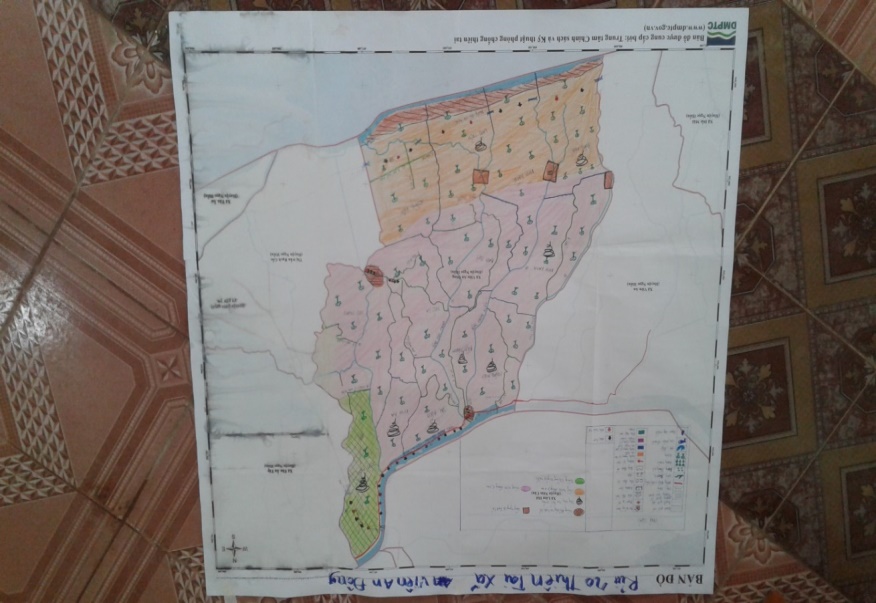 Đối tượng dễ bị tổn thương	Hạ tầng công cộng Điện Đường và cầu cốngTrường Cơ sở Y tếTrụ Sở UBND và Nhà Văn HóaChợCông trình thủy lợi (kênh, đập, cống, hồ, đê, kè)Nhà ởNước sạch, vệ sinh và môi trườngHiện trạng dịch bệnh phổ biếnRừng và hiện trạng sản xuất quản lýHoạt động sản xuất kinh doanhThông tin truyền thông và cảnh báo sớm	Phòng chống thiên tai/TƯBĐKHCác lĩnh vực/ngành then chốt khácNuôi trồng thuỷ sản sinh thái (nuôi tôm, cua thương phầm và sản xuất tôm, cua giống)Rừng ngập mặn sản xuấtTổng hợp hiện trạng Năng lực về PCTT và TƯBĐKH (Kiến thức, kỹ thuật, công nghệ) Kết quả đánh giá rủi ro thiên tai và khí hậu của xãRủi ro với dân cư và cộng đồngHạ tầng công cộng Công trình thủy lợi (Xã không có công trình thuỷ lợi)Nhà ởNước sạch, vệ sinh và môi trườngY tế và quản lý dịch bệnhGiáo dục Rừng Trồng trọtChăn nuôiThủy Sản Du lịch (xã không có du lịch)Buôn bán và dịch vụ khácThông tin truyền thông và cảnh báo sớm	Phòng chống thiên tai/TƯBĐKH Giới trong PCTT và BĐKHCác lĩnh vực/ngành then chốt khácTổng hợp kết quả đánh giá và đề xuất giải phápTổng hợp Kết quả phân tích nguyên nhân rủi ro thiên tai/BĐKHTổng hợp các giải pháp phòng, chống thiên tai/thích ứng BĐKHMột số ý kiến tham vấn của các cơ quan ban ngành trong xã- Viên An Đông là xã ven biển thuộc huyện Ngọc Hiển, đặc điểm trũng, thấp, sông ngòi chằng chịt việc đi lại chủ yếu bằng đường thủy do các tuyến bờ bao ngăn triều cường kết hợp lộ giao thông nông thôn được đầu tư chưa nhiều, thiên tai thường xuyên xảy ra đặc biệt là triều cường, mưa to kèm lốc xoáy và sạt lở đã ảnh hưởng lớn đến đời sống và hoạt động sản xuất kinh doanh của người dân. - Đặc thù kinh tế của xã là nuôi trồng thủy sản, tuy nhiên còn một số hộ không có đất, hộ không nghề nghiệp, hộ nghèo, hộ cận nghèo còn chiếm tỷ lệ cao.- Cơ sở hạ tầng của xã còn thấp kém, nhiều ấp chưa xây dựng được nhà sinh hoạt văn hóa, các tuyến lộ giao thông tại ấp và liên ấp còn thấp, xã không có nhà tránh trú bão. Nhà thiếu kiên cố và nhà đơn sơ chiếm tỷ lệ cao, có 5 cụm dân cư tập trung không có điểm xử lý rác, tỷ lệ hộ dân sử dụng điện chia hơi còn nhiều, 80% hộ dân không có điều kiện nâng cao bờ bao chống triều cường.Một số ý kiến kết luận của đại diện UBND xã - Đại diện Thường trực Đảng ủy, HĐND, UBND, MTTQ và các ban, ngành, đoàn thể xã thống nhất theo báo cáo của nhóm hỗ trợ kỹ thuật. Riêng Chủ tịch UBND xã có đóng góp ý kiến về 02 số liệu có liên quan đến trường học và nhà sinh hoạt văn hóa ấp, 01 ý kiến đóng góp về giải pháp trong rủi ro thiên tai thiệt hại về tính mạng.- Do lần đầu xã thực hiện đánh giá rủi ro thiên tai dựa vào cộng đồng, nên nhóm hỗ trợ kỹ thuật mặc dù có nhiều cố gắng nhưng vẫn còn một số hạn chế nhất định, nhờ được sự hỗ trợ của giảng viên TƯ, giảng viên tỉnh (Hội LHPN tỉnh Cà Mau) và cán bộ của Dự án GCF, từ đó cơ bản xã thực hiện đảm bảo theo kế hoạch của Dự án đề ra.- Trên cơ sở báo cáo rủi ro thiên tai dựa vào cộng đồng, UBND xã sẽ điều chỉnh, bổ sung, chấn chỉnh những nội dung còn hạn chế trong Kế hoạch phòng chống thiên tai và tìm kiếm cứu nạn hàng năm của xã, để thực hiện nhiệm vụ tốt hơn trong thời gian tới.- UBND xã chân thành cám ơn Dự án GCF đã tạo điều kiện để xã Viên An Đông tham gia vào Dự án. Hiện nay, điều kiện xã còn gặp nhiều khó khăn, thường xuyên xảy ra thiên tai, nếu được sự quan tâm, hỗ trợ của Dự án, người dân tại địa phương sẽ có nhiều cơ hội tiếp cận với các nguồn vốn hỗ trợ để giảm các thiệt hại do thiên tai gây ra, đồng thời có điều kiện để phát triển kinh tế - xã hội, góp phần xây dựng nông thôn mới tại địa phương.- UBND xã cám ơn cô Nguyễn Thị Phúc Hòa, chị Lữ Thị Anh Thư, chị Phạm Thị Thu Hằng, chị Phạm Kim Dung đã nhiệt tình hỗ trợ nhóm hỗ trợ kỹ thuật trong những ngày tập huấn vừa qua. Bên cạnh đó, UBND xã sẽ tạo điều kiện phối hợp tốt hơn nữa để thực hiện những nội dung tiếp theo cuả Dự án. Xác nhận tiếp nhận kết quả đánh giá rủi ro thiên tai của xãTM UBND Xã   PHÓ CHỦ TỊCH  Lương Huỳnh Hảo(đã ký)Phụ lụcPhụ lục 1: Danh sách người tham gia đánh giáPhụ lục 2: Các bảng biểu, bản đồ lập ra trong quá trình đánh giá theo hướng dẫnCông cụ 2: LỊCH SỬ THIÊN TAICông cụ 3: LỊCH THEO MÙACÔNG CỤ 4: Kết quả tổng hợp công cụ Sơ họa bản đồ RRTTCÔNG CỤ 4: Kết quả tổng hợp công cụ Sơ họa bản đồ RRTTCÔNG CỤ 4: Kết quả tổng hợp công cụ Sơ họa bản đồ RRTTCông cụ 5: Điểm mạnh và điểm yếu trong công tác PCTTCông cụ 6: Tổng hợp đánh giá rủi ro thiên taiCông cụ 7: Xếp hạng rủi ro thiên tai của xãHọp dân lần 2: Tiêu chí xếp hạng: (i) Tần suất xuất hiện nhiều; (ii) Phạm vi tác động rộng; (iii) Mức độ thiệt hại lớnCông cụ 8: Phân tích nguyên nhânTTChỉ số về thời tiết khí hậuĐVTGiá trịTháng xảy raDự báo BĐKH của Cà Mau năm 2050 theo kịch bản RCP 8,5 (*)1Nhiệt độ trung bình Độ C26,6-27,7 oCTăng 1,8oC 2Nhiệt độ cao nhấtĐộ C28,6 oCTăng thêm khoảng 1,4-2,8oC3Nhiệt độ thấp nhất Độ C25,6 oCTháng 1Tăng thêm/Giảm khoảng 1,6-1,8oC(Hình 5.7a, trang 52 – kịch bản BĐKH)4Lượng mưa Trung binh mm200-400ml/ thángTháng 10, tháng 11Tăng thêm khoảng 10,8% (Giao động trong khoảng 6% đến 16,2% mm) (Bảng 5.a, trang 55)5Lượng mưa cực trị - 5 ngày lớn nhất trong nămmmTăng thêm khoảng 20-40ml/đợt (Hình 5.14a, trang 59)(*) Dữ liệu được nhập vào theo Gói thông tin rủi ro thiên tai và khí hậu cơ bản của từng Tỉnh do Tổng cục PCTT/UNDP tổng hợp trước đánh giá và gửi cho các Nhóm kỹ thuật (*) Dữ liệu được nhập vào theo Gói thông tin rủi ro thiên tai và khí hậu cơ bản của từng Tỉnh do Tổng cục PCTT/UNDP tổng hợp trước đánh giá và gửi cho các Nhóm kỹ thuật (*) Dữ liệu được nhập vào theo Gói thông tin rủi ro thiên tai và khí hậu cơ bản của từng Tỉnh do Tổng cục PCTT/UNDP tổng hợp trước đánh giá và gửi cho các Nhóm kỹ thuật (*) Dữ liệu được nhập vào theo Gói thông tin rủi ro thiên tai và khí hậu cơ bản của từng Tỉnh do Tổng cục PCTT/UNDP tổng hợp trước đánh giá và gửi cho các Nhóm kỹ thuật (*) Dữ liệu được nhập vào theo Gói thông tin rủi ro thiên tai và khí hậu cơ bản của từng Tỉnh do Tổng cục PCTT/UNDP tổng hợp trước đánh giá và gửi cho các Nhóm kỹ thuật (*) Dữ liệu được nhập vào theo Gói thông tin rủi ro thiên tai và khí hậu cơ bản của từng Tỉnh do Tổng cục PCTT/UNDP tổng hợp trước đánh giá và gửi cho các Nhóm kỹ thuật TTNguy cơ thiên tai, khí hậu phổ biến tại địa phươngGiảm Giữ nguyênTăng lênDự báo BĐKH của Cà Mau năm 2050 theo kịch bản RCP 8.5 (*)1Xu hướng hạn hán: tăng, nắng nóng kéo dài 5-8X2Xu hướng bão: tăng, ít thay đổi, tập trung cuối mùa bão. Khoảng 15-16 cơn bão/nămX3Xu hướng lũ: tăng ( xảy ra bất ngờ, lớn lên vào ban đêm, ngày càng mạnh, từ tháng 9-11)X4Số ngày rét đậm: tăng, xu hướng kéo dài, số ngày rét đậm trên 1 đợt rét từ tháng 12 năm nay đến tháng 1 năm sauX5Mực nước biển tại các trạm hải vănXTăng 25cm( Giao động trong khoảng 17-35 cm tại các trạm từ mũi Cà Mau đến Kiên Giang) (Bảng 6.7, trang 69- RCP 8.5)6Nguy cơ ngập lụt/nước dâng do bão: ngày càng tăng từ tháng 8-11XCà Mau có 3 mặt tiếp giáp với biển ( Đông, Tây, Nam) khoảng 57,7% diện tích tỉnh Cà Mau có nguy cơ bị ngập trong đó huyện Trần Văn Thời (90,02% diện tích), huyện Cái Nước (87% diện tích) (Bảng B11, kịch bản nước dâng 100cm vào cuối TK, trang 134)Một số nguy cơ thiên tai khí hậu khác xảy ra tại địa phương (giông, lốc, sụt lún đất, động đất, sóng thần) (*) Dữ liệu được nhập vào theo Gói thông tin rủi ro thiên tai và khí hậu cơ bản của từng Tỉnh do Tổng cục PCTT/UNDP tổng hợp trước đánh giá và gửi cho các Nhóm kỹ thuật (*) Dữ liệu được nhập vào theo Gói thông tin rủi ro thiên tai và khí hậu cơ bản của từng Tỉnh do Tổng cục PCTT/UNDP tổng hợp trước đánh giá và gửi cho các Nhóm kỹ thuật (*) Dữ liệu được nhập vào theo Gói thông tin rủi ro thiên tai và khí hậu cơ bản của từng Tỉnh do Tổng cục PCTT/UNDP tổng hợp trước đánh giá và gửi cho các Nhóm kỹ thuật (*) Dữ liệu được nhập vào theo Gói thông tin rủi ro thiên tai và khí hậu cơ bản của từng Tỉnh do Tổng cục PCTT/UNDP tổng hợp trước đánh giá và gửi cho các Nhóm kỹ thuật (*) Dữ liệu được nhập vào theo Gói thông tin rủi ro thiên tai và khí hậu cơ bản của từng Tỉnh do Tổng cục PCTT/UNDP tổng hợp trước đánh giá và gửi cho các Nhóm kỹ thuật (*) Dữ liệu được nhập vào theo Gói thông tin rủi ro thiên tai và khí hậu cơ bản của từng Tỉnh do Tổng cục PCTT/UNDP tổng hợp trước đánh giá và gửi cho các Nhóm kỹ thuật TTThôn (ấp)Số hộSố hộ phụ nữ làm chủ hộSố khẩuSố khẩuSố khẩuHộ nghèoHộ cận nghèoHộ cận nghèoTTThôn (ấp)Số hộTổngNữNamHộ cận nghèoHộ cận nghèo1Ấp Bàn Quỳ159575537438118992Ấp Biện Nhạn160768734034723003Ấp Cây Phước150970935135816334Ấp Đồng Khởi16568514214305115Ấp Láng Tròn74237518618914006Ấp Tắc Biển201121.03751352434007Ấp Nhưng Miên625552.4271.2011.22680338Ấp Kinh Ba1411056027728314229Ấp Kinh Ráng23479664784885191910Ấp Kinh Ranh28391.220604616185511Ấp Xóm Mới310151.108548560133312Ấp Xẻo Lá230201.28163464790013Ấp Xẻo Ngay265191.274631643146614Ấp Xưởng Tiện1991792545846781010Tổng sốTổng số3196193130777016715927127161TTLoại đất (ha)Số lượng (ha)ITổng diện tích đất tự nhiên 13.112,61Nhóm đất Nông nghiệp12.102,161.1Diện tích Đất sản xuất Nông nghiệp 686,951.1.1Đất lúa nước 01.1.2Đất trồng cây hàng năm (ngô, khoai, mì, mía, rau màu: rau muống, cải các loại)53,951.1.3Đất trồng cây hàng năm khác01.1.4Đất trồng cây lâu năm (cây đước, mắm)686,951.2Diện tích Đất lâm nghiệp 5372,491.2.1Đất rừng sản xuất (cây đước, mắm, vẹt)3.114,271.2.2Đất rừng phòng hộ (cây đước mắm)2.258,221.2.3Đất rừng đặc dụng01.3Diện tích Đất nuôi trồng thủy/hải sản5.796,751.3.1Diện tích thủy sản nước ngọt01.3.2Diện tích thủy sản nước mặn/lợ (nuôi tôm cua sinh thái)5.796,751.4Đất làm muối01.5Diện tích Đất nông nghiệp khác(Xây nhà kính phục vụ trồng trọt; xây dựng chuồng trại chăn nuôi gia súc, gia cầm; đất trồng trọt, chăn nuôi, nuôi trồng thủy sản cho mục đích học tập, nghiên cứu thí nghiệm; đất ươm tạo cây giống, con giống và đất trồng hoa, cây cảnh)13,82Nhóm đất phi nông nghiệp952,323Diện tích Đất chưa Sử dụng 04Số % nữ cùng đứng tên giấy chứng nhận quyền sử dụng đất với chồng 44Đất nông nghiệp44Đất ở4TTLoại hình sản xuấtGiá trị sản xuất của lĩnh vưc/ngành nghề (%)Số hộ tham gia hoạt động Sản xuất kinh doanh (hộ)Thu nhập bình quân/hộTỉ lệ phụ nữ tham gia chính (%)Tỉ lệ phụ nữ tham gia chính (%)Nông nghiệp:Nông nghiệp:Nông nghiệp:Nông nghiệp:Nông nghiệp:Nông nghiệp:1Trồng trọt 01.50215,8 triệu VND15,8 triệu VND92%2Chăn nuôi 01.39120,2 triệu VND20,2 triệu VND91%3Nuôi trồng thủy sản 702.61940,5 triệu VND40,5 triệu VND12 ,2%4Đánh bắt hải sản 01.50211,4 triệu VND11,4 triệu VND92%Tiểu thủ công nghiệp:Tiểu thủ công nghiệp:Tiểu thủ công nghiệp:Tiểu thủ công nghiệp:Tiểu thủ công nghiệp:Tiểu thủ công nghiệp:5Sản xuất tiểu thủ công nghiệp095250 (triệu VND/năm)67%67%6Buôn bán 8718450 (triệu VND/năm)72,56%72,56%7Du lịch 000008Ngành nghề khác- Vd. Đi làm ăn xa, thợ nề, dịch vụ vận tải.v.v 000009Rừng ngập mặn122.61924,6 triệu VND3%3%Tháng/năm xảy raLoại thiên taiSố thônbị ảnh hưởngTên thônThiệt hại chínhSố lượngSố lượngSố lượng1997Bão số 514/14 ấpNhưng MiênXẻo NgayXẻo LáTắc BiểnBiện NhạnBàn QuỳKinh BaKinh Ranh Kinh Ráng Xóm MớiĐồng KhởiCây Phước Láng TrònXưởng TiệnSố người chết do sập nhà và đi ghe hàng Nam: 01Nữ:011997Bão số 514/14 ấpNhưng MiênXẻo NgayXẻo LáTắc BiểnBiện NhạnBàn QuỳKinh BaKinh Ranh Kinh Ráng Xóm MớiĐồng KhởiCây Phước Láng TrònXưởng TiệnSố người bị thương: Nam:Nữ:1997Bão số 514/14 ấpNhưng MiênXẻo NgayXẻo LáTắc BiểnBiện NhạnBàn QuỳKinh BaKinh Ranh Kinh Ráng Xóm MớiĐồng KhởiCây Phước Láng TrònXưởng TiệnSố nhà bị thiệt hại (Sập hoàn toàn: 34 căn, có 05 trường tạm, còn lại là tốc mái, hư một phần) 1.2001.2001997Bão số 514/14 ấpNhưng MiênXẻo NgayXẻo LáTắc BiểnBiện NhạnBàn QuỳKinh BaKinh Ranh Kinh Ráng Xóm MớiĐồng KhởiCây Phước Láng TrònXưởng TiệnSố trường học bị thiệt hại: 441997Bão số 514/14 ấpNhưng MiênXẻo NgayXẻo LáTắc BiểnBiện NhạnBàn QuỳKinh BaKinh Ranh Kinh Ráng Xóm MớiĐồng KhởiCây Phước Láng TrònXưởng TiệnSố trạm y tế bị thiệt hại: 111997Bão số 514/14 ấpNhưng MiênXẻo NgayXẻo LáTắc BiểnBiện NhạnBàn QuỳKinh BaKinh Ranh Kinh Ráng Xóm MớiĐồng KhởiCây Phước Láng TrònXưởng TiệnSố km đường bị thiệt hại: 1,2 1,2 1997Bão số 514/14 ấpNhưng MiênXẻo NgayXẻo LáTắc BiểnBiện NhạnBàn QuỳKinh BaKinh Ranh Kinh Ráng Xóm MớiĐồng KhởiCây Phước Láng TrònXưởng TiệnSố ha rừng bị thiệt hại: 19,219,21997Bão số 514/14 ấpNhưng MiênXẻo NgayXẻo LáTắc BiểnBiện NhạnBàn QuỳKinh BaKinh Ranh Kinh Ráng Xóm MớiĐồng KhởiCây Phước Láng TrònXưởng TiệnSố ha ruộng bị thiệt hại: 001997Bão số 514/14 ấpNhưng MiênXẻo NgayXẻo LáTắc BiểnBiện NhạnBàn QuỳKinh BaKinh Ranh Kinh Ráng Xóm MớiĐồng KhởiCây Phước Láng TrònXưởng TiệnSố ha cây ăn quả bị thiệt hại: 0,90,91997Bão số 514/14 ấpNhưng MiênXẻo NgayXẻo LáTắc BiểnBiện NhạnBàn QuỳKinh BaKinh Ranh Kinh Ráng Xóm MớiĐồng KhởiCây Phước Láng TrònXưởng TiệnSố ha ao hồ thủy sản bị thiệt hại: 450,8 450,8 1997Bão số 514/14 ấpNhưng MiênXẻo NgayXẻo LáTắc BiểnBiện NhạnBàn QuỳKinh BaKinh Ranh Kinh Ráng Xóm MớiĐồng KhởiCây Phước Láng TrònXưởng TiệnSố cơ sở sản xuất, kinh doanh, chế biến (công nghiệp, nông lâm ngư nghiệp) bị thiệt hại: 76761997Bão số 514/14 ấpNhưng MiênXẻo NgayXẻo LáTắc BiểnBiện NhạnBàn QuỳKinh BaKinh Ranh Kinh Ráng Xóm MớiĐồng KhởiCây Phước Láng TrònXưởng TiệnCác thiệt hại khác…: 001997Bão số 514/14 ấpNhưng MiênXẻo NgayXẻo LáTắc BiểnBiện NhạnBàn QuỳKinh BaKinh Ranh Kinh Ráng Xóm MớiĐồng KhởiCây Phước Láng TrònXưởng TiệnƯớc tính thiệt hại kinh tế:Trên 10 tỷ VNĐ)Trên 10 tỷ VNĐ)Lũ lụt00002016Hạn hán14/14 ấpNhưng MiênXẻo NgayXẻo LáTắc BiểnBiện NhạnBàn QuỳKinh BaKinh RanhKinh RángXóm MớiĐồng KhởiCây PhướcLáng TrònXưởng Tiện1.Số người chết/mất tích (Nam/Nữ)002016Hạn hán14/14 ấpNhưng MiênXẻo NgayXẻo LáTắc BiểnBiện NhạnBàn QuỳKinh BaKinh RanhKinh RángXóm MớiĐồng KhởiCây PhướcLáng TrònXưởng Tiện2. Số người bị thương: (Nam/Nữ)002016Hạn hán14/14 ấpNhưng MiênXẻo NgayXẻo LáTắc BiểnBiện NhạnBàn QuỳKinh BaKinh RanhKinh RángXóm MớiĐồng KhởiCây PhướcLáng TrònXưởng Tiện3. Số nhà bị thiệt hại: 002016Hạn hán14/14 ấpNhưng MiênXẻo NgayXẻo LáTắc BiểnBiện NhạnBàn QuỳKinh BaKinh RanhKinh RángXóm MớiĐồng KhởiCây PhướcLáng TrònXưởng Tiện4. Số trường học bị thiệt hại: 002016Hạn hán14/14 ấpNhưng MiênXẻo NgayXẻo LáTắc BiểnBiện NhạnBàn QuỳKinh BaKinh RanhKinh RángXóm MớiĐồng KhởiCây PhướcLáng TrònXưởng Tiện5. Số trạm y tế bị thiệt hại: 002016Hạn hán14/14 ấpNhưng MiênXẻo NgayXẻo LáTắc BiểnBiện NhạnBàn QuỳKinh BaKinh RanhKinh RángXóm MớiĐồng KhởiCây PhướcLáng TrònXưởng Tiện6. Số km đường bị thiệt hại: 002016Hạn hán14/14 ấpNhưng MiênXẻo NgayXẻo LáTắc BiểnBiện NhạnBàn QuỳKinh BaKinh RanhKinh RángXóm MớiĐồng KhởiCây PhướcLáng TrònXưởng Tiện7.Số ha rừng bị thiệt hại: 0,80,82016Hạn hán14/14 ấpNhưng MiênXẻo NgayXẻo LáTắc BiểnBiện NhạnBàn QuỳKinh BaKinh RanhKinh RángXóm MớiĐồng KhởiCây PhướcLáng TrònXưởng Tiện8.Số ha ruộng bị thiệt hại: 002016Hạn hán14/14 ấpNhưng MiênXẻo NgayXẻo LáTắc BiểnBiện NhạnBàn QuỳKinh BaKinh RanhKinh RángXóm MớiĐồng KhởiCây PhướcLáng TrònXưởng Tiện9.Số ha cây ăn quả bị thiệt hại: 4,3 4,3 2016Hạn hán14/14 ấpNhưng MiênXẻo NgayXẻo LáTắc BiểnBiện NhạnBàn QuỳKinh BaKinh RanhKinh RángXóm MớiĐồng KhởiCây PhướcLáng TrònXưởng Tiện10.Số ha ao hồ thủy sản bị thiệt hại: 4.0574.0572016Hạn hán14/14 ấpNhưng MiênXẻo NgayXẻo LáTắc BiểnBiện NhạnBàn QuỳKinh BaKinh RanhKinh RángXóm MớiĐồng KhởiCây PhướcLáng TrònXưởng Tiện11.Số cơ sở sản xuất, kinh doanh, chế biến (công nghiệp, nông lâm ngư nghiệp) bị thiệt hại: 002016Hạn hán14/14 ấpNhưng MiênXẻo NgayXẻo LáTắc BiểnBiện NhạnBàn QuỳKinh BaKinh RanhKinh RángXóm MớiĐồng KhởiCây PhướcLáng TrònXưởng Tiện12.Các thiệt hại khác (chăn nuôi)3.120 con3.120 con2016Hạn hán14/14 ấpNhưng MiênXẻo NgayXẻo LáTắc BiểnBiện NhạnBàn QuỳKinh BaKinh RanhKinh RángXóm MớiĐồng KhởiCây PhướcLáng TrònXưởng Tiện13.Ước tính thiệt hại kinh tế:9,4 tỷ VND9,4 tỷ VNDMột số quan sát về nước biển dâng trong quá khứ00000Các loại thiên tai khác000002012Lốc xoáy1/14 ấpẤp Nhưng Miên1.Số người chết/mất tích (Nam/Nữ)002012Lốc xoáy1/14 ấpẤp Nhưng Miên2. Số người bị thương: (Nam/Nữ)002012Lốc xoáy1/14 ấpẤp Nhưng Miên3. Số nhà bị thiệt hại: 002012Lốc xoáy1/14 ấpẤp Nhưng Miên4. Số trường học bị thiệt hại: 002012Lốc xoáy1/14 ấpẤp Nhưng Miên5. Số trạm y tế bị thiệt hại: 002012Lốc xoáy1/14 ấpẤp Nhưng Miên6. Số km đường bị thiệt hại: 002012Lốc xoáy1/14 ấpẤp Nhưng Miên7.Số ha rừng bị thiệt hại: 0,80,82012Lốc xoáy1/14 ấpẤp Nhưng Miên8.Số ha ruộng bị thiệt hại: 002012Lốc xoáy1/14 ấpẤp Nhưng Miên9.Số ha cây ăn quả bị thiệt hại: 1,2 1,2 2012Lốc xoáy1/14 ấpẤp Nhưng Miên10.Số ha ao hồ thủy sản bị thiệt hại: 002012Lốc xoáy1/14 ấpẤp Nhưng Miên11.Số cơ sở sản xuất, kinh doanh, chế biến (công nghiệp, nông lâm ngư nghiệp) bị thiệt hại: 002012Lốc xoáy1/14 ấpẤp Nhưng Miên12.Các thiệt hại khác 002012Lốc xoáy1/14 ấpẤp Nhưng Miên13.Ước tính thiệt hại kinh tế:40 triệu VND40 triệu VND2014Lốc xoáy1/14 ấpẤp Nhưng Miên1.Số người chết/mất tích (Nam/Nữ)002014Lốc xoáy1/14 ấpẤp Nhưng Miên2. Số người bị thương: (Nam/Nữ)002014Lốc xoáy1/14 ấpẤp Nhưng Miên3. Số nhà bị thiệt hại: 222014Lốc xoáy1/14 ấpẤp Nhưng Miên4. Số trường học bị thiệt hại: 002014Lốc xoáy1/14 ấpẤp Nhưng Miên5. Số trạm y tế bị thiệt hại: 002014Lốc xoáy1/14 ấpẤp Nhưng Miên6. Số km đường bị thiệt hại: 002014Lốc xoáy1/14 ấpẤp Nhưng Miên7.Số ha rừng bị thiệt hại: 0,40,42014Lốc xoáy1/14 ấpẤp Nhưng Miên8.Số ha ruộng bị thiệt hại: 002014Lốc xoáy1/14 ấpẤp Nhưng Miên9.Số ha cây ăn quả bị thiệt hại: 0,720,722014Lốc xoáy1/14 ấpẤp Nhưng Miên10.Số ha ao hồ thủy sản bị thiệt hại: 002014Lốc xoáy1/14 ấpẤp Nhưng Miên11.Số cơ sở sản xuất, kinh doanh, chế biến (công nghiệp, nông lâm ngư nghiệp) bị thiệt hại: 112014Lốc xoáy1/14 ấpẤp Nhưng Miên12.Các thiệt hại khác 002014Lốc xoáy1/14 ấpẤp Nhưng Miên13.Ước tính thiệt hại kinh tế:55 triệu VND55 triệu VND2015Lốc Xoáy1/14 ấpẤp Xưởng Tiện1.Số người chết/mất tích (Nam/Nữ)002015Lốc Xoáy1/14 ấpẤp Xưởng Tiện2. Số người bị thương: (Nam/Nữ)003. Số nhà bị thiệt hại: 114. Số trường học bị thiệt hại: 005. Số trạm y tế bị thiệt hại: 006. Số km đường bị thiệt hại: 007.Số ha rừng bị thiệt hại: 0,30,38.Số ha ruộng bị thiệt hại: 009.Số ha cây ăn quả bị thiệt hại: 0,20,210.Số ha ao hồ thủy sản bị thiệt hại: 0011.Số cơ sở sản xuất, kinh doanh, chế biến (công nghiệp, nông lâm ngư nghiệp) bị thiệt hại: 0012.Các thiệt hại khác 0013.Ước tính thiệt hại kinh tế:45 triệu VND45 triệu VND2016Lốc xoáy1/14 ấpẤp Biện Nhạn1.Số người chết/mất tích (Nam/Nữ)002016Lốc xoáy1/14 ấpẤp Biện Nhạn2. Số người bị thương: (Nam/Nữ)002016Lốc xoáy1/14 ấpẤp Biện Nhạn3. Số nhà bị thiệt hại: 112016Lốc xoáy1/14 ấpẤp Biện Nhạn4. Số trường học bị thiệt hại: 002016Lốc xoáy1/14 ấpẤp Biện Nhạn5. Số trạm y tế bị thiệt hại: 002016Lốc xoáy1/14 ấpẤp Biện Nhạn6. Số km đường bị thiệt hại: 002016Lốc xoáy1/14 ấpẤp Biện Nhạn7.Số ha rừng bị thiệt hại: 002016Lốc xoáy1/14 ấpẤp Biện Nhạn8.Số ha ruộng bị thiệt hại: 002016Lốc xoáy1/14 ấpẤp Biện Nhạn9.Số ha cây ăn quả bị thiệt hại: 002016Lốc xoáy1/14 ấpẤp Biện Nhạn10.Số ha ao hồ thủy sản bị thiệt hại: 002016Lốc xoáy1/14 ấpẤp Biện Nhạn11.Số cơ sở sản xuất, kinh doanh, chế biến (công nghiệp, nông lâm ngư nghiệp) bị thiệt hại: 002016Lốc xoáy1/14 ấpẤp Biện Nhạn12.Các thiệt hại khác 002016Lốc xoáy1/14 ấpẤp Biện Nhạn13.Ước tính thiệt hại kinh tế:6 triệu VND6 triệu VND2017Lốc xoáy6/14 ấpẤp Bàn QuỳBiện NhạnTắc BiểnKinh BaKinh RángKinh RanhNhưng Miên1.Số người chết/mất tích (Nam/Nữ)002017Lốc xoáy6/14 ấpẤp Bàn QuỳBiện NhạnTắc BiểnKinh BaKinh RángKinh RanhNhưng Miên2. Số người bị thương: (Nam/Nữ)002017Lốc xoáy6/14 ấpẤp Bàn QuỳBiện NhạnTắc BiểnKinh BaKinh RángKinh RanhNhưng Miên3. Số nhà bị thiệt hại: 29292017Lốc xoáy6/14 ấpẤp Bàn QuỳBiện NhạnTắc BiểnKinh BaKinh RángKinh RanhNhưng Miên4. Số trường học bị thiệt hại: 002017Lốc xoáy6/14 ấpẤp Bàn QuỳBiện NhạnTắc BiểnKinh BaKinh RángKinh RanhNhưng Miên5. Số trạm y tế bị thiệt hại: 002017Lốc xoáy6/14 ấpẤp Bàn QuỳBiện NhạnTắc BiểnKinh BaKinh RángKinh RanhNhưng Miên6. Số km đường bị thiệt hại: 002017Lốc xoáy6/14 ấpẤp Bàn QuỳBiện NhạnTắc BiểnKinh BaKinh RángKinh RanhNhưng Miên7.Số ha rừng bị thiệt hại: 0,10,12017Lốc xoáy6/14 ấpẤp Bàn QuỳBiện NhạnTắc BiểnKinh BaKinh RángKinh RanhNhưng Miên8.Số ha ruộng bị thiệt hại: 002017Lốc xoáy6/14 ấpẤp Bàn QuỳBiện NhạnTắc BiểnKinh BaKinh RángKinh RanhNhưng Miên9.Số ha cây ăn quả bị thiệt hại: 0,80,82017Lốc xoáy6/14 ấpẤp Bàn QuỳBiện NhạnTắc BiểnKinh BaKinh RángKinh RanhNhưng Miên10.Số ha ao hồ thủy sản bị thiệt hại: 2017Lốc xoáy6/14 ấpẤp Bàn QuỳBiện NhạnTắc BiểnKinh BaKinh RángKinh RanhNhưng Miên11.Số cơ sở sản xuất, kinh doanh, chế biến (công nghiệp, nông lâm ngư nghiệp) bị thiệt hại: 332017Lốc xoáy6/14 ấpẤp Bàn QuỳBiện NhạnTắc BiểnKinh BaKinh RángKinh RanhNhưng Miên12.Các thiệt hại khác (chăn nuôi)38382017Lốc xoáy6/14 ấpẤp Bàn QuỳBiện NhạnTắc BiểnKinh BaKinh RángKinh RanhNhưng Miên13.Ước tính thiệt hại kinh tế:315 triệu VND315 triệu VND2018Lốc xoáy6/14 ấpẤp Tắc BiểnNhưng MiênBiện NhạnXẻo LáKinh BaXóm Mới1.Số người chết/mất tích (Nam/Nữ)002018Lốc xoáy6/14 ấpẤp Tắc BiểnNhưng MiênBiện NhạnXẻo LáKinh BaXóm Mới2. Số người bị thương: (Nam/Nữ)002018Lốc xoáy6/14 ấpẤp Tắc BiểnNhưng MiênBiện NhạnXẻo LáKinh BaXóm Mới3. Số nhà bị thiệt hại: 16162018Lốc xoáy6/14 ấpẤp Tắc BiểnNhưng MiênBiện NhạnXẻo LáKinh BaXóm Mới4. Số trường học bị thiệt hại: 002018Lốc xoáy6/14 ấpẤp Tắc BiểnNhưng MiênBiện NhạnXẻo LáKinh BaXóm Mới5. Số trạm y tế bị thiệt hại: 002018Lốc xoáy6/14 ấpẤp Tắc BiểnNhưng MiênBiện NhạnXẻo LáKinh BaXóm Mới6. Số km đường bị thiệt hại: 002018Lốc xoáy6/14 ấpẤp Tắc BiểnNhưng MiênBiện NhạnXẻo LáKinh BaXóm Mới7.Số ha rừng bị thiệt hại: 0,30,32018Lốc xoáy6/14 ấpẤp Tắc BiểnNhưng MiênBiện NhạnXẻo LáKinh BaXóm Mới8.Số ha ruộng bị thiệt hại: 002018Lốc xoáy6/14 ấpẤp Tắc BiểnNhưng MiênBiện NhạnXẻo LáKinh BaXóm Mới9.Số ha cây ăn quả bị thiệt hại: 002018Lốc xoáy6/14 ấpẤp Tắc BiểnNhưng MiênBiện NhạnXẻo LáKinh BaXóm Mới10.Số ha ao hồ thủy sản bị thiệt hại: 002018Lốc xoáy6/14 ấpẤp Tắc BiểnNhưng MiênBiện NhạnXẻo LáKinh BaXóm Mới11.Số cơ sở sản xuất, kinh doanh, chế biến (công nghiệp, nông lâm ngư nghiệp) bị thiệt hại: 002018Lốc xoáy6/14 ấpẤp Tắc BiểnNhưng MiênBiện NhạnXẻo LáKinh BaXóm Mới12.Các thiệt hại khác 002018Lốc xoáy6/14 ấpẤp Tắc BiểnNhưng MiênBiện NhạnXẻo LáKinh BaXóm Mới13.Ước tính thiệt hại kinh tế:215 triệu VND215 triệu VND2014Sạt lở2Ấp Nhưng Miên, Ấp Xưởng Tiện1.Số người chết/mất tích (Nam/Nữ)002014Sạt lở2Ấp Nhưng Miên, Ấp Xưởng Tiện2. Số người bị thương: (Nam/Nữ)002014Sạt lở2Ấp Nhưng Miên, Ấp Xưởng Tiện3. Số nhà bị thiệt hại: 332014Sạt lở2Ấp Nhưng Miên, Ấp Xưởng Tiện4. Số trường học bị thiệt hại: 002014Sạt lở2Ấp Nhưng Miên, Ấp Xưởng Tiện5. Số trạm y tế bị thiệt hại: 002014Sạt lở2Ấp Nhưng Miên, Ấp Xưởng Tiện6. Số km đường bị thiệt hại: 002014Sạt lở2Ấp Nhưng Miên, Ấp Xưởng Tiện7.Số ha rừng bị thiệt hại: 002014Sạt lở2Ấp Nhưng Miên, Ấp Xưởng Tiện8.Số ha ruộng bị thiệt hại: 002014Sạt lở2Ấp Nhưng Miên, Ấp Xưởng Tiện9.Số ha cây ăn quả bị thiệt hại: 002014Sạt lở2Ấp Nhưng Miên, Ấp Xưởng Tiện10.Số ha ao hồ thủy sản bị thiệt hại: 002014Sạt lở2Ấp Nhưng Miên, Ấp Xưởng Tiện11.Số cơ sở sản xuất, kinh doanh, chế biến (công nghiệp, nông lâm ngư nghiệp) bị thiệt hại: 112014Sạt lở2Ấp Nhưng Miên, Ấp Xưởng Tiện12.Các thiệt hại khác 002014Sạt lở2Ấp Nhưng Miên, Ấp Xưởng Tiện13.Ước tính thiệt hại kinh tế:295 triệu VND295 triệu VND2015Sạt lở1/14 ấpẤp Xưởng Tiện1.Số người chết/mất tích (Nam/Nữ)002015Sạt lở1/14 ấpẤp Xưởng Tiện2. Số người bị thương: (Nam/Nữ)002015Sạt lở1/14 ấpẤp Xưởng Tiện3. Số nhà bị thiệt hại: 112015Sạt lở1/14 ấpẤp Xưởng Tiện4. Số trường học bị thiệt hại: 002015Sạt lở1/14 ấpẤp Xưởng Tiện5. Số trạm y tế bị thiệt hại: 002015Sạt lở1/14 ấpẤp Xưởng Tiện6. Số km đường bị thiệt hại: 002015Sạt lở1/14 ấpẤp Xưởng Tiện7.Số ha rừng bị thiệt hại: 002015Sạt lở1/14 ấpẤp Xưởng Tiện8.Số ha ruộng bị thiệt hại: 002015Sạt lở1/14 ấpẤp Xưởng Tiện9.Số ha cây ăn quả bị thiệt hại: 002015Sạt lở1/14 ấpẤp Xưởng Tiện10.Số ha ao hồ thủy sản bị thiệt hại: 002015Sạt lở1/14 ấpẤp Xưởng Tiện11.Số cơ sở sản xuất, kinh doanh, chế biến (công nghiệp, nông lâm ngư nghiệp) bị thiệt hại: 002015Sạt lở1/14 ấpẤp Xưởng Tiện12.Các thiệt hại khác 002015Sạt lở1/14 ấpẤp Xưởng Tiện13.Ước tính thiệt hại kinh tế:10 triệu VND10 triệu VND2016Sạt lở1/14 ấpẤp Xẻo Lá1.Số người chết/mất tích (Nam/Nữ)002016Sạt lở1/14 ấpẤp Xẻo Lá2. Số người bị thương: (Nam/Nữ)002016Sạt lở1/14 ấpẤp Xẻo Lá3. Số nhà bị thiệt hại: 112016Sạt lở1/14 ấpẤp Xẻo Lá4. Số trường học bị thiệt hại: 002016Sạt lở1/14 ấpẤp Xẻo Lá5. Số trạm y tế bị thiệt hại: 002016Sạt lở1/14 ấpẤp Xẻo Lá6. Số km đường bị thiệt hại: 002016Sạt lở1/14 ấpẤp Xẻo Lá7.Số ha rừng bị thiệt hại: 002016Sạt lở1/14 ấpẤp Xẻo Lá8.Số ha ruộng bị thiệt hại: 002016Sạt lở1/14 ấpẤp Xẻo Lá9.Số ha cây ăn quả bị thiệt hại: 002016Sạt lở1/14 ấpẤp Xẻo Lá10.Số ha ao hồ thủy sản bị thiệt hại: 002016Sạt lở1/14 ấpẤp Xẻo Lá11.Số cơ sở sản xuất, kinh doanh, chế biến (công nghiệp, nông lâm ngư nghiệp) bị thiệt hại: 002016Sạt lở1/14 ấpẤp Xẻo Lá12.Các thiệt hại khác 002016Sạt lở1/14 ấpẤp Xẻo Lá13.Ước tính thiệt hại kinh tế:100 triệu VND100 triệu VND2018Sạt lở1/14 ấpẤp Xẻo Lá1.Số người chết/mất tích (Nam/Nữ)002018Sạt lở1/14 ấpẤp Xẻo Lá2. Số người bị thương: (Nam/Nữ)002018Sạt lở1/14 ấpẤp Xẻo Lá3. Số nhà bị thiệt hại: 222018Sạt lở1/14 ấpẤp Xẻo Lá4. Số trường học bị thiệt hại: 002018Sạt lở1/14 ấpẤp Xẻo Lá5. Số trạm y tế bị thiệt hại: 002018Sạt lở1/14 ấpẤp Xẻo Lá6. Số km đường bị thiệt hại: 002018Sạt lở1/14 ấpẤp Xẻo Lá7.Số ha rừng bị thiệt hại: 002018Sạt lở1/14 ấpẤp Xẻo Lá8.Số ha ruộng bị thiệt hại: 002018Sạt lở1/14 ấpẤp Xẻo Lá9.Số ha cây ăn quả bị thiệt hại: 002018Sạt lở1/14 ấpẤp Xẻo Lá10.Số ha ao hồ thủy sản bị thiệt hại: 002018Sạt lở1/14 ấpẤp Xẻo Lá11.Số cơ sở sản xuất, kinh doanh, chế biến (công nghiệp, nông lâm ngư nghiệp) bị thiệt hại: 002018Sạt lở1/14 ấpẤp Xẻo Lá12.Các thiệt hại khác 002018Sạt lở1/14 ấpẤp Xẻo Lá13.Ước tính thiệt hại kinh tế:32 triệu VND32 triệu VNDHằng nămTriều cường (nước dâng)14/14 ấpNhưng MiênXẻo NgayXẻo LáTắc BiểnBiện NhạnBàn QuỳKinh BaKinh RanhKinh RángXóm MớiĐồng KhởiCây PhướcLáng TrònXưởng Tiện1.Số người chết/mất tích (Nam/Nữ)00Hằng nămTriều cường (nước dâng)14/14 ấpNhưng MiênXẻo NgayXẻo LáTắc BiểnBiện NhạnBàn QuỳKinh BaKinh RanhKinh RángXóm MớiĐồng KhởiCây PhướcLáng TrònXưởng Tiện2. Số người bị thương: (Nam/Nữ)00Hằng nămTriều cường (nước dâng)14/14 ấpNhưng MiênXẻo NgayXẻo LáTắc BiểnBiện NhạnBàn QuỳKinh BaKinh RanhKinh RángXóm MớiĐồng KhởiCây PhướcLáng TrònXưởng Tiện3. Số nhà bị thiệt hại: 532 căn nhà tam, yếu, ngập nước 1m532 căn nhà tam, yếu, ngập nước 1mHằng nămTriều cường (nước dâng)14/14 ấpNhưng MiênXẻo NgayXẻo LáTắc BiểnBiện NhạnBàn QuỳKinh BaKinh RanhKinh RángXóm MớiĐồng KhởiCây PhướcLáng TrònXưởng Tiện4. Số trường học bị thiệt hại: 00Hằng nămTriều cường (nước dâng)14/14 ấpNhưng MiênXẻo NgayXẻo LáTắc BiểnBiện NhạnBàn QuỳKinh BaKinh RanhKinh RángXóm MớiĐồng KhởiCây PhướcLáng TrònXưởng Tiện5. Số trạm y tế bị thiệt hại: 00Hằng nămTriều cường (nước dâng)14/14 ấpNhưng MiênXẻo NgayXẻo LáTắc BiểnBiện NhạnBàn QuỳKinh BaKinh RanhKinh RángXóm MớiĐồng KhởiCây PhướcLáng TrònXưởng Tiện6. Số km đường bị thiệt hại: 12km bê tông32% đường đất12km bê tông32% đường đấtHằng nămTriều cường (nước dâng)14/14 ấpNhưng MiênXẻo NgayXẻo LáTắc BiểnBiện NhạnBàn QuỳKinh BaKinh RanhKinh RángXóm MớiĐồng KhởiCây PhướcLáng TrònXưởng Tiện7.Số ha rừng bị thiệt hại: 0,3ha rừng phòng hộ0,3ha rừng phòng hộHằng nămTriều cường (nước dâng)14/14 ấpNhưng MiênXẻo NgayXẻo LáTắc BiểnBiện NhạnBàn QuỳKinh BaKinh RanhKinh RángXóm MớiĐồng KhởiCây PhướcLáng TrònXưởng Tiện8.Số ha ruộng bị thiệt hại: 00Hằng nămTriều cường (nước dâng)14/14 ấpNhưng MiênXẻo NgayXẻo LáTắc BiểnBiện NhạnBàn QuỳKinh BaKinh RanhKinh RángXóm MớiĐồng KhởiCây PhướcLáng TrònXưởng Tiện9.Số ha cây ăn quả bị thiệt hại: 0,2ha0,2haHằng nămTriều cường (nước dâng)14/14 ấpNhưng MiênXẻo NgayXẻo LáTắc BiểnBiện NhạnBàn QuỳKinh BaKinh RanhKinh RángXóm MớiĐồng KhởiCây PhướcLáng TrònXưởng Tiện10.Số ha ao hồ thủy sản bị thiệt hại: 57%57%Hằng nămTriều cường (nước dâng)14/14 ấpNhưng MiênXẻo NgayXẻo LáTắc BiểnBiện NhạnBàn QuỳKinh BaKinh RanhKinh RángXóm MớiĐồng KhởiCây PhướcLáng TrònXưởng Tiện11.Số cơ sở sản xuất, kinh doanh, chế biến (công nghiệp, nông lâm ngư nghiệp) bị thiệt hại: 20%20%Hằng nămTriều cường (nước dâng)14/14 ấpNhưng MiênXẻo NgayXẻo LáTắc BiểnBiện NhạnBàn QuỳKinh BaKinh RanhKinh RángXóm MớiĐồng KhởiCây PhướcLáng TrònXưởng Tiện12.Các thiệt hại khác 00Hằng nămTriều cường (nước dâng)14/14 ấpNhưng MiênXẻo NgayXẻo LáTắc BiểnBiện NhạnBàn QuỳKinh BaKinh RanhKinh RángXóm MớiĐồng KhởiCây PhướcLáng TrònXưởng Tiện13.Ước tính thiệt hại kinh tế hàng năm:2,8 tỷ2,8 tỷSTTLoại Thiên tai/BĐKH phổ biếnLiệt kê các thôn thường xuyên bị ảnh hưởng của thiên taiMức độ thiên taihiện tai(Cao/Trung Bình/Thấp) Xu hướng thiên tai theo kịch bản BĐKH 8.5 vào năm 2050(Tăng, Giảm, Giữ nguyên)Mức độ thiên taitheo kịch bản(Cao/Trung Bình/Thấp)1Bão (Năm 1997)14 ấp2.725 hộCaoTăngCao1Bão (Năm 1997)14 ấp2.725 hộCaoTăng2Lũ lụt00003Hạn Hán14 ấp2.725 hộ Trung bìnhTăngTrung bình4Ngập lụt do nước dâng do bão00005Các dạng thiên tai khác (Triều cường, lốc xoáy kèm theo mưa to, sạt lở)14 ấp2.725 hộCaoTăngCaoGhi chú khác : Triều cường: là loại thiên tai thường xuyên xảy vào các tháng 10- 12 dương lịch của năm trước kéo dài đến tháng 1 năm sau. Triều cường dâng cao đến trên 1m kể từ cột mốc cao độ ở các ấp tiết giáp biển (Ấp Đồng Khởi, Kinh Ráng, Cây Phước, Láng tròn và Xưởng Tiện). Tám ấp còn lại (ấp Kinh Ráng, Bàn Quỳ, Xẻo Lá, Biện Nhạn, Tắc Biển, Kinh Ba, Xẻo Ngây và Nhưng Miên) ở phía trong xa biển bị ngập dưới 1m kể từ cột mốc cao độ. Riêng ấp Xóm mới do vị trí ở nơi cao nên không bị ảnh hưởng của triều cường, đây là nơi an toàn của xã. Đặc điểm triều cường là nước lên bất thường vào ban đêm (từ nửa đêm về sáng) và kéo dài trong khoảng 2-3 tiếng có khi 4- 5 tiếng là nước rút và có 8-10 đợt trong một tháng. Những năm gần đây nhiều hơn 10 đợt.Sạt lở đất: đã xảy ra vào các tháng 5, 6 và tháng 7 (trong thời gian có mưa to kèm lốc xoáy) làm cho đất bị sạt lở và gây thiệt hại cho 3/14 ấp (ấp Láng Tròn, Kinh Ranh và Xẻo Ngây). Sạt lở thường xảy ra ban đêm, vì ban đêm nước thấp hơn (sát hơn) ban ngày. Khi nước dâng chỉ bể đất, khi nước sát (thấp) sạt lở nhiều. Trong vòng 10 năm lại đây sạt lở đất xảy ra dọc mép biển kéo dài khoảng 12 km và sâu vào khu dân cư khoảng 30m. Mưa to kèm Lốc xoáy: thường xảy ra từ các tháng 5, 6, 7, 8 và 9 (Dương lịch). Số lốc xoáy xảy ra có chiều hướng tăng lên có năm có đến 6 trận lốc xoáy, sức gió mạnh hơn, xảy ra đột ngột, khoảng cách giữa các trận lốc xoáy gần nhau hơn và phạm vi ảnh hưởng rộng hơn vài chục mét so với 05 năm trước đây. Lốc xoáy xảy ra không tập trung mà rải rác ở nhiều ấp. Trong xã có 6/14 ấp thường xuyên bị thiệt hai do Lốc xoáy (Ấp Láng Tròn, Biện Nhạn, Tắc Biển, Xẻo Ngay, Nhưng Miên và Xóm Mới). Ghi chú khác : Triều cường: là loại thiên tai thường xuyên xảy vào các tháng 10- 12 dương lịch của năm trước kéo dài đến tháng 1 năm sau. Triều cường dâng cao đến trên 1m kể từ cột mốc cao độ ở các ấp tiết giáp biển (Ấp Đồng Khởi, Kinh Ráng, Cây Phước, Láng tròn và Xưởng Tiện). Tám ấp còn lại (ấp Kinh Ráng, Bàn Quỳ, Xẻo Lá, Biện Nhạn, Tắc Biển, Kinh Ba, Xẻo Ngây và Nhưng Miên) ở phía trong xa biển bị ngập dưới 1m kể từ cột mốc cao độ. Riêng ấp Xóm mới do vị trí ở nơi cao nên không bị ảnh hưởng của triều cường, đây là nơi an toàn của xã. Đặc điểm triều cường là nước lên bất thường vào ban đêm (từ nửa đêm về sáng) và kéo dài trong khoảng 2-3 tiếng có khi 4- 5 tiếng là nước rút và có 8-10 đợt trong một tháng. Những năm gần đây nhiều hơn 10 đợt.Sạt lở đất: đã xảy ra vào các tháng 5, 6 và tháng 7 (trong thời gian có mưa to kèm lốc xoáy) làm cho đất bị sạt lở và gây thiệt hại cho 3/14 ấp (ấp Láng Tròn, Kinh Ranh và Xẻo Ngây). Sạt lở thường xảy ra ban đêm, vì ban đêm nước thấp hơn (sát hơn) ban ngày. Khi nước dâng chỉ bể đất, khi nước sát (thấp) sạt lở nhiều. Trong vòng 10 năm lại đây sạt lở đất xảy ra dọc mép biển kéo dài khoảng 12 km và sâu vào khu dân cư khoảng 30m. Mưa to kèm Lốc xoáy: thường xảy ra từ các tháng 5, 6, 7, 8 và 9 (Dương lịch). Số lốc xoáy xảy ra có chiều hướng tăng lên có năm có đến 6 trận lốc xoáy, sức gió mạnh hơn, xảy ra đột ngột, khoảng cách giữa các trận lốc xoáy gần nhau hơn và phạm vi ảnh hưởng rộng hơn vài chục mét so với 05 năm trước đây. Lốc xoáy xảy ra không tập trung mà rải rác ở nhiều ấp. Trong xã có 6/14 ấp thường xuyên bị thiệt hai do Lốc xoáy (Ấp Láng Tròn, Biện Nhạn, Tắc Biển, Xẻo Ngay, Nhưng Miên và Xóm Mới). Ghi chú khác : Triều cường: là loại thiên tai thường xuyên xảy vào các tháng 10- 12 dương lịch của năm trước kéo dài đến tháng 1 năm sau. Triều cường dâng cao đến trên 1m kể từ cột mốc cao độ ở các ấp tiết giáp biển (Ấp Đồng Khởi, Kinh Ráng, Cây Phước, Láng tròn và Xưởng Tiện). Tám ấp còn lại (ấp Kinh Ráng, Bàn Quỳ, Xẻo Lá, Biện Nhạn, Tắc Biển, Kinh Ba, Xẻo Ngây và Nhưng Miên) ở phía trong xa biển bị ngập dưới 1m kể từ cột mốc cao độ. Riêng ấp Xóm mới do vị trí ở nơi cao nên không bị ảnh hưởng của triều cường, đây là nơi an toàn của xã. Đặc điểm triều cường là nước lên bất thường vào ban đêm (từ nửa đêm về sáng) và kéo dài trong khoảng 2-3 tiếng có khi 4- 5 tiếng là nước rút và có 8-10 đợt trong một tháng. Những năm gần đây nhiều hơn 10 đợt.Sạt lở đất: đã xảy ra vào các tháng 5, 6 và tháng 7 (trong thời gian có mưa to kèm lốc xoáy) làm cho đất bị sạt lở và gây thiệt hại cho 3/14 ấp (ấp Láng Tròn, Kinh Ranh và Xẻo Ngây). Sạt lở thường xảy ra ban đêm, vì ban đêm nước thấp hơn (sát hơn) ban ngày. Khi nước dâng chỉ bể đất, khi nước sát (thấp) sạt lở nhiều. Trong vòng 10 năm lại đây sạt lở đất xảy ra dọc mép biển kéo dài khoảng 12 km và sâu vào khu dân cư khoảng 30m. Mưa to kèm Lốc xoáy: thường xảy ra từ các tháng 5, 6, 7, 8 và 9 (Dương lịch). Số lốc xoáy xảy ra có chiều hướng tăng lên có năm có đến 6 trận lốc xoáy, sức gió mạnh hơn, xảy ra đột ngột, khoảng cách giữa các trận lốc xoáy gần nhau hơn và phạm vi ảnh hưởng rộng hơn vài chục mét so với 05 năm trước đây. Lốc xoáy xảy ra không tập trung mà rải rác ở nhiều ấp. Trong xã có 6/14 ấp thường xuyên bị thiệt hai do Lốc xoáy (Ấp Láng Tròn, Biện Nhạn, Tắc Biển, Xẻo Ngay, Nhưng Miên và Xóm Mới). Ghi chú khác : Triều cường: là loại thiên tai thường xuyên xảy vào các tháng 10- 12 dương lịch của năm trước kéo dài đến tháng 1 năm sau. Triều cường dâng cao đến trên 1m kể từ cột mốc cao độ ở các ấp tiết giáp biển (Ấp Đồng Khởi, Kinh Ráng, Cây Phước, Láng tròn và Xưởng Tiện). Tám ấp còn lại (ấp Kinh Ráng, Bàn Quỳ, Xẻo Lá, Biện Nhạn, Tắc Biển, Kinh Ba, Xẻo Ngây và Nhưng Miên) ở phía trong xa biển bị ngập dưới 1m kể từ cột mốc cao độ. Riêng ấp Xóm mới do vị trí ở nơi cao nên không bị ảnh hưởng của triều cường, đây là nơi an toàn của xã. Đặc điểm triều cường là nước lên bất thường vào ban đêm (từ nửa đêm về sáng) và kéo dài trong khoảng 2-3 tiếng có khi 4- 5 tiếng là nước rút và có 8-10 đợt trong một tháng. Những năm gần đây nhiều hơn 10 đợt.Sạt lở đất: đã xảy ra vào các tháng 5, 6 và tháng 7 (trong thời gian có mưa to kèm lốc xoáy) làm cho đất bị sạt lở và gây thiệt hại cho 3/14 ấp (ấp Láng Tròn, Kinh Ranh và Xẻo Ngây). Sạt lở thường xảy ra ban đêm, vì ban đêm nước thấp hơn (sát hơn) ban ngày. Khi nước dâng chỉ bể đất, khi nước sát (thấp) sạt lở nhiều. Trong vòng 10 năm lại đây sạt lở đất xảy ra dọc mép biển kéo dài khoảng 12 km và sâu vào khu dân cư khoảng 30m. Mưa to kèm Lốc xoáy: thường xảy ra từ các tháng 5, 6, 7, 8 và 9 (Dương lịch). Số lốc xoáy xảy ra có chiều hướng tăng lên có năm có đến 6 trận lốc xoáy, sức gió mạnh hơn, xảy ra đột ngột, khoảng cách giữa các trận lốc xoáy gần nhau hơn và phạm vi ảnh hưởng rộng hơn vài chục mét so với 05 năm trước đây. Lốc xoáy xảy ra không tập trung mà rải rác ở nhiều ấp. Trong xã có 6/14 ấp thường xuyên bị thiệt hai do Lốc xoáy (Ấp Láng Tròn, Biện Nhạn, Tắc Biển, Xẻo Ngay, Nhưng Miên và Xóm Mới). Ghi chú khác : Triều cường: là loại thiên tai thường xuyên xảy vào các tháng 10- 12 dương lịch của năm trước kéo dài đến tháng 1 năm sau. Triều cường dâng cao đến trên 1m kể từ cột mốc cao độ ở các ấp tiết giáp biển (Ấp Đồng Khởi, Kinh Ráng, Cây Phước, Láng tròn và Xưởng Tiện). Tám ấp còn lại (ấp Kinh Ráng, Bàn Quỳ, Xẻo Lá, Biện Nhạn, Tắc Biển, Kinh Ba, Xẻo Ngây và Nhưng Miên) ở phía trong xa biển bị ngập dưới 1m kể từ cột mốc cao độ. Riêng ấp Xóm mới do vị trí ở nơi cao nên không bị ảnh hưởng của triều cường, đây là nơi an toàn của xã. Đặc điểm triều cường là nước lên bất thường vào ban đêm (từ nửa đêm về sáng) và kéo dài trong khoảng 2-3 tiếng có khi 4- 5 tiếng là nước rút và có 8-10 đợt trong một tháng. Những năm gần đây nhiều hơn 10 đợt.Sạt lở đất: đã xảy ra vào các tháng 5, 6 và tháng 7 (trong thời gian có mưa to kèm lốc xoáy) làm cho đất bị sạt lở và gây thiệt hại cho 3/14 ấp (ấp Láng Tròn, Kinh Ranh và Xẻo Ngây). Sạt lở thường xảy ra ban đêm, vì ban đêm nước thấp hơn (sát hơn) ban ngày. Khi nước dâng chỉ bể đất, khi nước sát (thấp) sạt lở nhiều. Trong vòng 10 năm lại đây sạt lở đất xảy ra dọc mép biển kéo dài khoảng 12 km và sâu vào khu dân cư khoảng 30m. Mưa to kèm Lốc xoáy: thường xảy ra từ các tháng 5, 6, 7, 8 và 9 (Dương lịch). Số lốc xoáy xảy ra có chiều hướng tăng lên có năm có đến 6 trận lốc xoáy, sức gió mạnh hơn, xảy ra đột ngột, khoảng cách giữa các trận lốc xoáy gần nhau hơn và phạm vi ảnh hưởng rộng hơn vài chục mét so với 05 năm trước đây. Lốc xoáy xảy ra không tập trung mà rải rác ở nhiều ấp. Trong xã có 6/14 ấp thường xuyên bị thiệt hai do Lốc xoáy (Ấp Láng Tròn, Biện Nhạn, Tắc Biển, Xẻo Ngay, Nhưng Miên và Xóm Mới). Ghi chú khác : Triều cường: là loại thiên tai thường xuyên xảy vào các tháng 10- 12 dương lịch của năm trước kéo dài đến tháng 1 năm sau. Triều cường dâng cao đến trên 1m kể từ cột mốc cao độ ở các ấp tiết giáp biển (Ấp Đồng Khởi, Kinh Ráng, Cây Phước, Láng tròn và Xưởng Tiện). Tám ấp còn lại (ấp Kinh Ráng, Bàn Quỳ, Xẻo Lá, Biện Nhạn, Tắc Biển, Kinh Ba, Xẻo Ngây và Nhưng Miên) ở phía trong xa biển bị ngập dưới 1m kể từ cột mốc cao độ. Riêng ấp Xóm mới do vị trí ở nơi cao nên không bị ảnh hưởng của triều cường, đây là nơi an toàn của xã. Đặc điểm triều cường là nước lên bất thường vào ban đêm (từ nửa đêm về sáng) và kéo dài trong khoảng 2-3 tiếng có khi 4- 5 tiếng là nước rút và có 8-10 đợt trong một tháng. Những năm gần đây nhiều hơn 10 đợt.Sạt lở đất: đã xảy ra vào các tháng 5, 6 và tháng 7 (trong thời gian có mưa to kèm lốc xoáy) làm cho đất bị sạt lở và gây thiệt hại cho 3/14 ấp (ấp Láng Tròn, Kinh Ranh và Xẻo Ngây). Sạt lở thường xảy ra ban đêm, vì ban đêm nước thấp hơn (sát hơn) ban ngày. Khi nước dâng chỉ bể đất, khi nước sát (thấp) sạt lở nhiều. Trong vòng 10 năm lại đây sạt lở đất xảy ra dọc mép biển kéo dài khoảng 12 km và sâu vào khu dân cư khoảng 30m. Mưa to kèm Lốc xoáy: thường xảy ra từ các tháng 5, 6, 7, 8 và 9 (Dương lịch). Số lốc xoáy xảy ra có chiều hướng tăng lên có năm có đến 6 trận lốc xoáy, sức gió mạnh hơn, xảy ra đột ngột, khoảng cách giữa các trận lốc xoáy gần nhau hơn và phạm vi ảnh hưởng rộng hơn vài chục mét so với 05 năm trước đây. Lốc xoáy xảy ra không tập trung mà rải rác ở nhiều ấp. Trong xã có 6/14 ấp thường xuyên bị thiệt hai do Lốc xoáy (Ấp Láng Tròn, Biện Nhạn, Tắc Biển, Xẻo Ngay, Nhưng Miên và Xóm Mới). TTThôn/ẤpĐối tượng dễ bị tổn thươngĐối tượng dễ bị tổn thươngĐối tượng dễ bị tổn thươngĐối tượng dễ bị tổn thươngĐối tượng dễ bị tổn thươngĐối tượng dễ bị tổn thươngĐối tượng dễ bị tổn thươngĐối tượng dễ bị tổn thươngĐối tượng dễ bị tổn thươngĐối tượng dễ bị tổn thươngĐối tượng dễ bị tổn thươngĐối tượng dễ bị tổn thươngĐối tượng dễ bị tổn thươngĐối tượng dễ bị tổn thươngĐối tượng dễ bị tổn thươngĐối tượng dễ bị tổn thươngTTThôn/ẤpTrẻ em dưới 5 tuổiTrẻ em dưới 5 tuổiTrẻ em từ 5-18 tuổiTrẻ em từ 5-18 tuổiPhụ nữ có thai*Người cao tuổiNgười cao tuổiNgười khuyết tậtNgười khuyết tậtNgười bị bệnh hiểm nghèoNgười bị bệnh hiểm nghèoNgười nghèoNgười nghèoNgười dân tộc thiểu sốNgười dân tộc thiểu sốTTThôn/ẤpNữTổngNữTổngNữTổngNữTổngNữTổngNữTổngNữTổng1Bàn Quỳ3071791605345756001018022Biện Nhạn296485150625546800623043Cây Phước506667111328532400216374Đồng Khởi325354109542896140005225Láng Tròn19393169412211200414006Tắc Biển4876511067314731201434037Nhưng Miên103246152300171282231834133380268Kinh Ba254262126630561500114139Kinh Ráng417465154832613412450310Kinh Ranh4691861727438267005181611Xóm Mới29621021989319903004132712Xẻo Lá499080190945942600591313Xẻo Ngay397984178115063713004141414Xưởng Tiện255611021995911745007801Ghi chú khác: Trong xã có người dân tộc có 46 hộ gồm người Mường, Khơ Me và Người Hoa sinh sống. Người Mường chỉ có 1 hộ ở ấp Nhưng Miên, Người Khơ Me có: 40hộ, Người Hoa có: 05hộ sống trong 13/14 ấp.Ghi chú khác: Trong xã có người dân tộc có 46 hộ gồm người Mường, Khơ Me và Người Hoa sinh sống. Người Mường chỉ có 1 hộ ở ấp Nhưng Miên, Người Khơ Me có: 40hộ, Người Hoa có: 05hộ sống trong 13/14 ấp.Ghi chú khác: Trong xã có người dân tộc có 46 hộ gồm người Mường, Khơ Me và Người Hoa sinh sống. Người Mường chỉ có 1 hộ ở ấp Nhưng Miên, Người Khơ Me có: 40hộ, Người Hoa có: 05hộ sống trong 13/14 ấp.Ghi chú khác: Trong xã có người dân tộc có 46 hộ gồm người Mường, Khơ Me và Người Hoa sinh sống. Người Mường chỉ có 1 hộ ở ấp Nhưng Miên, Người Khơ Me có: 40hộ, Người Hoa có: 05hộ sống trong 13/14 ấp.Ghi chú khác: Trong xã có người dân tộc có 46 hộ gồm người Mường, Khơ Me và Người Hoa sinh sống. Người Mường chỉ có 1 hộ ở ấp Nhưng Miên, Người Khơ Me có: 40hộ, Người Hoa có: 05hộ sống trong 13/14 ấp.Ghi chú khác: Trong xã có người dân tộc có 46 hộ gồm người Mường, Khơ Me và Người Hoa sinh sống. Người Mường chỉ có 1 hộ ở ấp Nhưng Miên, Người Khơ Me có: 40hộ, Người Hoa có: 05hộ sống trong 13/14 ấp.Ghi chú khác: Trong xã có người dân tộc có 46 hộ gồm người Mường, Khơ Me và Người Hoa sinh sống. Người Mường chỉ có 1 hộ ở ấp Nhưng Miên, Người Khơ Me có: 40hộ, Người Hoa có: 05hộ sống trong 13/14 ấp.Ghi chú khác: Trong xã có người dân tộc có 46 hộ gồm người Mường, Khơ Me và Người Hoa sinh sống. Người Mường chỉ có 1 hộ ở ấp Nhưng Miên, Người Khơ Me có: 40hộ, Người Hoa có: 05hộ sống trong 13/14 ấp.Ghi chú khác: Trong xã có người dân tộc có 46 hộ gồm người Mường, Khơ Me và Người Hoa sinh sống. Người Mường chỉ có 1 hộ ở ấp Nhưng Miên, Người Khơ Me có: 40hộ, Người Hoa có: 05hộ sống trong 13/14 ấp.Ghi chú khác: Trong xã có người dân tộc có 46 hộ gồm người Mường, Khơ Me và Người Hoa sinh sống. Người Mường chỉ có 1 hộ ở ấp Nhưng Miên, Người Khơ Me có: 40hộ, Người Hoa có: 05hộ sống trong 13/14 ấp.Ghi chú khác: Trong xã có người dân tộc có 46 hộ gồm người Mường, Khơ Me và Người Hoa sinh sống. Người Mường chỉ có 1 hộ ở ấp Nhưng Miên, Người Khơ Me có: 40hộ, Người Hoa có: 05hộ sống trong 13/14 ấp.Ghi chú khác: Trong xã có người dân tộc có 46 hộ gồm người Mường, Khơ Me và Người Hoa sinh sống. Người Mường chỉ có 1 hộ ở ấp Nhưng Miên, Người Khơ Me có: 40hộ, Người Hoa có: 05hộ sống trong 13/14 ấp.Ghi chú khác: Trong xã có người dân tộc có 46 hộ gồm người Mường, Khơ Me và Người Hoa sinh sống. Người Mường chỉ có 1 hộ ở ấp Nhưng Miên, Người Khơ Me có: 40hộ, Người Hoa có: 05hộ sống trong 13/14 ấp.Ghi chú khác: Trong xã có người dân tộc có 46 hộ gồm người Mường, Khơ Me và Người Hoa sinh sống. Người Mường chỉ có 1 hộ ở ấp Nhưng Miên, Người Khơ Me có: 40hộ, Người Hoa có: 05hộ sống trong 13/14 ấp.Ghi chú khác: Trong xã có người dân tộc có 46 hộ gồm người Mường, Khơ Me và Người Hoa sinh sống. Người Mường chỉ có 1 hộ ở ấp Nhưng Miên, Người Khơ Me có: 40hộ, Người Hoa có: 05hộ sống trong 13/14 ấp.Ghi chú khác: Trong xã có người dân tộc có 46 hộ gồm người Mường, Khơ Me và Người Hoa sinh sống. Người Mường chỉ có 1 hộ ở ấp Nhưng Miên, Người Khơ Me có: 40hộ, Người Hoa có: 05hộ sống trong 13/14 ấp.Ghi chú khác: Trong xã có người dân tộc có 46 hộ gồm người Mường, Khơ Me và Người Hoa sinh sống. Người Mường chỉ có 1 hộ ở ấp Nhưng Miên, Người Khơ Me có: 40hộ, Người Hoa có: 05hộ sống trong 13/14 ấp.TTHệ thống điệnThô/ẤpNăm xây dựngĐơn vị tính(cột/km/trạm)Hiện trạngHiện trạngTTHệ thống điệnThô/ẤpNăm xây dựngĐơn vị tính(cột/km/trạm)Kiên cố Chưa kiên cố1Cột điện14/14 ấp20113040 cột2985552Dây diện14/14 ấp2011152 Km136163Trạm điện12/14 ấp201194 Trạm9311TTThôn/ẤpSố lượng đường, cầu, cốngĐVT Hiện trạngHiện trạngHiện trạngIĐườngĐườngĐườngNhựaBê TôngĐất1Nhưng MiênĐường quốc lộ:Km0001Nhưng MiênĐường tỉnh/huyện:Km1,5001Nhưng MiênĐường xã: Km0001Nhưng MiênĐường thôn/ấp: Km04,80641Nhưng MiênĐường nội đồng: Km00100%2Kinh RanhĐường quốc lộ:Km0002Kinh RanhĐường tỉnh/huyện:Km0002Kinh RanhĐường xã: Km0002Kinh RanhĐường thôn/ấp: Km07,4541,52Kinh RanhĐường nội đồng: Km00100%3Đồng KhởiĐường quốc lộ:Km1,2km4km4,2%3Đồng KhởiĐường tỉnh/huyện:Km0003Đồng KhởiĐường xã: Km0003Đồng KhởiĐường thôn/ấp: Km03,4km25%3Đồng KhởiĐường nội đồng: Km00100%4Xẻo LáĐường quốc lộ:Km000Đường tỉnh/huyện:Km000Đường xã: Km000Đường thôn/ấp: Km00100%Đường nội đồng: Km00100%5Xóm MớiĐường quốc lộ:Km1,100Đường tỉnh/huyện:Km300Đường xã: Km000Đường thôn/ấp: Km04,28750%Đường nội đồng: Km00100%6Tắc BiểnĐường quốc lộ:Km000Đường tỉnh/huyện:Km2,2km00Đường xã: Km000Đường thôn/ấp: Km004kmĐường nội đồng: Km0085%7Kinh BaĐường quốc lộ:Km000Đường tỉnh/huyện:Km1,4km00Đường xã: Km000Đường thôn/ấp: Km00100%Đường nội đồng: Km00100%8Kinh RángĐường quốc lộ:Km2,5km00Đường tỉnh/huyện:Km000Đường xã: Km000Đường thôn/ấp: Km03km60%Đường nội đồng: Km00100%9Bàn QuỳĐường quốc lộ:Km000Đường tỉnh/huyện:Km000Đường xã: Km000Đường thôn/ấp: Km00100%Đường nội đồng: Km00100%10Xưởng TiệnĐường quốc lộ:Km3,500Đường tỉnh/huyện:Km000Đường xã: Km000Đường thôn/ấp: Km00100%Đường nội đồng: Km00100%11Láng TrònĐường quốc lộ:Km3km00Đường tỉnh/huyện:Km000Đường xã: Km000Đường thôn/ấp: Km00100%Đường nội đồng: Km00100%12Cây PhướcĐường quốc lộ:Km000Đường tỉnh/huyện:Km000Đường xã: Km000Đường thôn: Km00100%Đường nội đồng: Km00100%13Biện NhạnĐường quốc lộ:Km000Đường tỉnh/huyện:m200m00Đường xã: Km03,5km55%Đường thôn: Km00100%Đường nội đồng: Km00100%14Xẻo NgayĐường quốc lộ:Km000Đường tỉnh/huyện:Km000Đường xã: Km000Đường thôn: Km00100%Đường nội đồng: Km00100%IICầu, CốngCầu, CốngCầu, CốngKiên cốYếuTạm1Nhưng MiênCầu giao thông bê tông: Cái3001Nhưng MiênCống: Cái0002Kinh RanhCầu giao thông: Cái1002Kinh RanhCống : Cái0103Đồng KhởiCầu giao thông: Cái1003Đồng KhởiCống Cái0004Xẻo LáCầu giao thông: Cái300Cống : Cái0005Xóm MớiCầu giao thông: Cái300Cống : Cái0006Tắc BiểnCầu giao thông: Cái200Cống : Cái0007Kinh BaCầu giao thông: Cái000Cống : Cái0008Kinh RángCầu giao thông: Cái400Cống : Cái0009Bàn QuỳCầu giao thông: Cái300Cống : Cái00010Xưởng TiệnCầu giao thông: Cái300Cống : Cái00011Láng TrònCầu giao thông: Cái000Cống : Cái00012Cây PhướcCầu giao thông: Cái500Cống : Cái00013Biện NhạnCầu giao thông: Cái300Cống : Cái00014Xẻo NgayCầu giao thông: Cái400Cống : Cái000TTTrườngThôn/Ấp*Năm xây dựngSố phòng Hiện trạngHiện trạngHiện trạngTTTrườngThôn/Ấp*Năm xây dựngSố phòng Kiên cốBánkiên cốTạm1Mầm non**Ấp Nhưng Miên20171212002Trường PTCS:- Tiểu học 1- Tiểu học 2- Tiểu học 3Ấp Nhưng MiênẤp Kinh RángẤp Xóm Mới2000200720122513162513160000003Trường THCSẤp Nhưng Miên2005212100Ghi chú khác: Không có số liệu ghi “0”(*) Nếu có nhiều điểm trường thì phải thống kê từng điểm trường (**)Nếu trường thuộc quản lý của huyện nhưng nằm tại thôn/xã này thì vẫn phải thống kêGhi chú khác: Không có số liệu ghi “0”(*) Nếu có nhiều điểm trường thì phải thống kê từng điểm trường (**)Nếu trường thuộc quản lý của huyện nhưng nằm tại thôn/xã này thì vẫn phải thống kêGhi chú khác: Không có số liệu ghi “0”(*) Nếu có nhiều điểm trường thì phải thống kê từng điểm trường (**)Nếu trường thuộc quản lý của huyện nhưng nằm tại thôn/xã này thì vẫn phải thống kêGhi chú khác: Không có số liệu ghi “0”(*) Nếu có nhiều điểm trường thì phải thống kê từng điểm trường (**)Nếu trường thuộc quản lý của huyện nhưng nằm tại thôn/xã này thì vẫn phải thống kêGhi chú khác: Không có số liệu ghi “0”(*) Nếu có nhiều điểm trường thì phải thống kê từng điểm trường (**)Nếu trường thuộc quản lý của huyện nhưng nằm tại thôn/xã này thì vẫn phải thống kêGhi chú khác: Không có số liệu ghi “0”(*) Nếu có nhiều điểm trường thì phải thống kê từng điểm trường (**)Nếu trường thuộc quản lý của huyện nhưng nằm tại thôn/xã này thì vẫn phải thống kêGhi chú khác: Không có số liệu ghi “0”(*) Nếu có nhiều điểm trường thì phải thống kê từng điểm trường (**)Nếu trường thuộc quản lý của huyện nhưng nằm tại thôn/xã này thì vẫn phải thống kêGhi chú khác: Không có số liệu ghi “0”(*) Nếu có nhiều điểm trường thì phải thống kê từng điểm trường (**)Nếu trường thuộc quản lý của huyện nhưng nằm tại thôn/xã này thì vẫn phải thống kêTTCơ sở Y tếThôn/ẤpNăm xây dựngSố Giường Số phòngHiện trạngHiện trạngHiện trạngTTCơ sở Y tếThôn/ẤpNăm xây dựngSố Giường Số phòngKiên cốBán kiên cốTạmBệnh viện*0000000Trạm y tếẤp Nhưng Miên20135131300Cơ sở khámẤp Nhưng Miên201442020TTTrụ sởThôn/ẤpNăm xây dựngĐơn vị Hiện trạngHiện trạngHiện trạngTTTrụ sởThôn/ẤpNăm xây dựngĐơn vị Kiên cốBán kiên cốTạm1Trụ Sở UBNDNhưng Miên201721 Phòng21002Nhà văn hóa xã00Cái0003Nhà văn hóa thôn102010-2017Cái10003Nhà văn hóa thônKinh Ba2017Cái1003Nhà văn hóa thônXẻo Lá2017Cái1003Nhà văn hóa thônKinh Ráng2013Cái1003Nhà văn hóa thônKinh Ranh2015Cái1003Nhà văn hóa thônXẻo Ngay2016Cái1003Nhà văn hóa thônXưởng Tiện2016Cái1003Nhà văn hóa thônXóm Mới2013Cái1003Nhà văn hóa thônNhưng Miên2010Cái1003Nhà văn hóa thônTắc Biển2016Cái100Ghi chú khác: Có 10/14 ấp đã xây dựng nhà văn hóa ấp, còn lại 04 ấp chưa có nhà văn hóa ấp và xã đang tiếp tục vận động vốn trong dân để xây dựng.Ghi chú khác: Có 10/14 ấp đã xây dựng nhà văn hóa ấp, còn lại 04 ấp chưa có nhà văn hóa ấp và xã đang tiếp tục vận động vốn trong dân để xây dựng.Ghi chú khác: Có 10/14 ấp đã xây dựng nhà văn hóa ấp, còn lại 04 ấp chưa có nhà văn hóa ấp và xã đang tiếp tục vận động vốn trong dân để xây dựng.Ghi chú khác: Có 10/14 ấp đã xây dựng nhà văn hóa ấp, còn lại 04 ấp chưa có nhà văn hóa ấp và xã đang tiếp tục vận động vốn trong dân để xây dựng.Ghi chú khác: Có 10/14 ấp đã xây dựng nhà văn hóa ấp, còn lại 04 ấp chưa có nhà văn hóa ấp và xã đang tiếp tục vận động vốn trong dân để xây dựng.Ghi chú khác: Có 10/14 ấp đã xây dựng nhà văn hóa ấp, còn lại 04 ấp chưa có nhà văn hóa ấp và xã đang tiếp tục vận động vốn trong dân để xây dựng.Ghi chú khác: Có 10/14 ấp đã xây dựng nhà văn hóa ấp, còn lại 04 ấp chưa có nhà văn hóa ấp và xã đang tiếp tục vận động vốn trong dân để xây dựng.TTChợThônNăm xây dựngSố lượngĐơn vị Hiện trạngHiện trạngHiện trạngTTChợThônNăm xây dựngSố lượngĐơn vị Kiên cốBán kiên cốTạm1Chợ huyện/xã00Cái00002Chợ tạm/chợ cócNhưng Miên0Cái 0001Ghi chú khác: Hiện nay xã chỉ mới có 1 chợ tạm tại ấp Nhưng Miên, xã đã có quy hoạch chợ, nhưng chưa thực hiện được do chưa có ngồn vốn để xây dựng.Ghi chú khác: Hiện nay xã chỉ mới có 1 chợ tạm tại ấp Nhưng Miên, xã đã có quy hoạch chợ, nhưng chưa thực hiện được do chưa có ngồn vốn để xây dựng.Ghi chú khác: Hiện nay xã chỉ mới có 1 chợ tạm tại ấp Nhưng Miên, xã đã có quy hoạch chợ, nhưng chưa thực hiện được do chưa có ngồn vốn để xây dựng.Ghi chú khác: Hiện nay xã chỉ mới có 1 chợ tạm tại ấp Nhưng Miên, xã đã có quy hoạch chợ, nhưng chưa thực hiện được do chưa có ngồn vốn để xây dựng.Ghi chú khác: Hiện nay xã chỉ mới có 1 chợ tạm tại ấp Nhưng Miên, xã đã có quy hoạch chợ, nhưng chưa thực hiện được do chưa có ngồn vốn để xây dựng.Ghi chú khác: Hiện nay xã chỉ mới có 1 chợ tạm tại ấp Nhưng Miên, xã đã có quy hoạch chợ, nhưng chưa thực hiện được do chưa có ngồn vốn để xây dựng.Ghi chú khác: Hiện nay xã chỉ mới có 1 chợ tạm tại ấp Nhưng Miên, xã đã có quy hoạch chợ, nhưng chưa thực hiện được do chưa có ngồn vốn để xây dựng.Ghi chú khác: Hiện nay xã chỉ mới có 1 chợ tạm tại ấp Nhưng Miên, xã đã có quy hoạch chợ, nhưng chưa thực hiện được do chưa có ngồn vốn để xây dựng.Ghi chú khác: Hiện nay xã chỉ mới có 1 chợ tạm tại ấp Nhưng Miên, xã đã có quy hoạch chợ, nhưng chưa thực hiện được do chưa có ngồn vốn để xây dựng.TTHạng mụcĐơn vị tínhNăm xây dựngSố lượngSố lượngSố lượngTTHạng mụcĐơn vị tínhNăm xây dựngKiên cốBán kiên cốChưa kiên cố 1Ấp Xẻo LáẤp Xẻo LáẤp Xẻo LáẤp Xẻo LáẤp Xẻo LáẤp Xẻo Lá1Đê5 Km20125001KèKm00001Kênh mươngkm00001Cống thủy lợiCái0000Trạm bơmCái0000Ghi chú khác: 1/14 ấp có đê ngăn triều cường với chiều dài 5 km chỉ mới đáp ứng được 0,5% nhu cầu của xã. Hiện xã cần xây dựng khoảng 36 km để ngăn triều cường cho các ấp ven biển và gần biển đê ngăn triều cường kết hợp lộ giao thông nông thôn (Ấp Đồng khởi, Kinh Ráng, Cây Phước, Xưởng Tiện, Láng Tròn).Ghi chú khác: 1/14 ấp có đê ngăn triều cường với chiều dài 5 km chỉ mới đáp ứng được 0,5% nhu cầu của xã. Hiện xã cần xây dựng khoảng 36 km để ngăn triều cường cho các ấp ven biển và gần biển đê ngăn triều cường kết hợp lộ giao thông nông thôn (Ấp Đồng khởi, Kinh Ráng, Cây Phước, Xưởng Tiện, Láng Tròn).Ghi chú khác: 1/14 ấp có đê ngăn triều cường với chiều dài 5 km chỉ mới đáp ứng được 0,5% nhu cầu của xã. Hiện xã cần xây dựng khoảng 36 km để ngăn triều cường cho các ấp ven biển và gần biển đê ngăn triều cường kết hợp lộ giao thông nông thôn (Ấp Đồng khởi, Kinh Ráng, Cây Phước, Xưởng Tiện, Láng Tròn).Ghi chú khác: 1/14 ấp có đê ngăn triều cường với chiều dài 5 km chỉ mới đáp ứng được 0,5% nhu cầu của xã. Hiện xã cần xây dựng khoảng 36 km để ngăn triều cường cho các ấp ven biển và gần biển đê ngăn triều cường kết hợp lộ giao thông nông thôn (Ấp Đồng khởi, Kinh Ráng, Cây Phước, Xưởng Tiện, Láng Tròn).Ghi chú khác: 1/14 ấp có đê ngăn triều cường với chiều dài 5 km chỉ mới đáp ứng được 0,5% nhu cầu của xã. Hiện xã cần xây dựng khoảng 36 km để ngăn triều cường cho các ấp ven biển và gần biển đê ngăn triều cường kết hợp lộ giao thông nông thôn (Ấp Đồng khởi, Kinh Ráng, Cây Phước, Xưởng Tiện, Láng Tròn).Ghi chú khác: 1/14 ấp có đê ngăn triều cường với chiều dài 5 km chỉ mới đáp ứng được 0,5% nhu cầu của xã. Hiện xã cần xây dựng khoảng 36 km để ngăn triều cường cho các ấp ven biển và gần biển đê ngăn triều cường kết hợp lộ giao thông nông thôn (Ấp Đồng khởi, Kinh Ráng, Cây Phước, Xưởng Tiện, Láng Tròn).Ghi chú khác: 1/14 ấp có đê ngăn triều cường với chiều dài 5 km chỉ mới đáp ứng được 0,5% nhu cầu của xã. Hiện xã cần xây dựng khoảng 36 km để ngăn triều cường cho các ấp ven biển và gần biển đê ngăn triều cường kết hợp lộ giao thông nông thôn (Ấp Đồng khởi, Kinh Ráng, Cây Phước, Xưởng Tiện, Láng Tròn).TTTên thôn/ấpSố hộNhà kiên cốNhà bán kiên cốNhà thiếu kiên cốNhà đơn sơ1Nhưng Miên625187251117702Biện Nhạn160476434153Bàn Quỳ159486330184Láng Tròn74232912105Cây Phước150436135116Kinh Ráng23471946367Kinh Ranh2838511374118Xẻo Ngay2657910766139Xẻo Lá230689363610Đồng Khởi165506642711Xưởng Tiện199598051912Tắc Biển2016280352513Kinh Ba1414256291414Xóm Mới310921248410TổngTổng31969561280733223TTTên thônSố hộSố hộ tiếp cận nguồn nước sinh hoạtSố hộ tiếp cận nguồn nước sinh hoạtSố hộ tiếp cận nguồn nước sinh hoạtSố hộ tiếp cận nguồn nước sinh hoạtSố hộ tiếp cận nguồn nước sinh hoạtSố hộ sử dụng nhà vệ sinhSố hộ sử dụng nhà vệ sinhSố hộ sử dụng nhà vệ sinhTTTên thônSố hộGiếng(đào/khoan) Nước máyTrạm cấp nước công cộngTự chảyBể chứa nướcHợp vệ sinh (tự hoại, bán tự hoại)TạmKhông có1Nhưng Miên62539822730049513002Đồng Khởi16513100001290203Kinh Ráng23421900002033204Kinh Ranh28327400002513205Biện Nhạn16014700001362406Bàn Quỳ15914700001134807Tắc Biển20119800001585308Kinh Ba14113800001132809Cây Phước150145000010941010Láng Tròn746800005123011Xưởng Tiện199181000018019012Xóm Mới310307000030109013Xẻo Ngay265256000024025014Xẻo Lá2302280000211190TổngTổng3196283722703002.6905060TTLoại dịch bệnh phổ biếnTrẻ emPhụ nữNam giớiTrong đó Người cao tuổiTrong đó Người khuyết tậtSốt rét00000Sốt xuất huyết 00000Viêm đường hô hấp4825610708Tay chân miệng0300100Số ca bệnh phụ khoa (thường do đk nước sạch và vệ sinh không đảm bảo)9999000Ghi chú khác: Số liệu do Trạm Y tế xã cung cấp theo Báo cáo 6 tháng đầu năm 2018 Ghi chú khác: Số liệu do Trạm Y tế xã cung cấp theo Báo cáo 6 tháng đầu năm 2018 Ghi chú khác: Số liệu do Trạm Y tế xã cung cấp theo Báo cáo 6 tháng đầu năm 2018 Ghi chú khác: Số liệu do Trạm Y tế xã cung cấp theo Báo cáo 6 tháng đầu năm 2018 Ghi chú khác: Số liệu do Trạm Y tế xã cung cấp theo Báo cáo 6 tháng đầu năm 2018 Ghi chú khác: Số liệu do Trạm Y tế xã cung cấp theo Báo cáo 6 tháng đầu năm 2018 Ghi chú khác: Số liệu do Trạm Y tế xã cung cấp theo Báo cáo 6 tháng đầu năm 2018 TTLoại rừngNăm trồng rừngẤpTổng diện tích (ha)Tỷ lệ thành rừngCác loại cây được trồng bản địa Các loại hình sinh kế liên quan đến rừngDiện tích do dân làm chủ rừng1Rừng ngập mặn sản xuất1993Cây Phước375ha100%ĐướcTôm, cua, cá85%Xẻo Ngay810100%ĐướcTôm, cua, cá100%Tắc Biển747100%ĐướcTôm, cua, cá100%Xóm Mới715100%ĐướcTôm, cua, cá100%Xẻo Lá820100%ĐướcTôm, cua, cá100%Kinh Ba301,31100%ĐướcTôm, cua, cá100%Nhưng Miên390,2100%ĐướcTôm, cua, cá100%Biện Nhạn295100%ĐướcTôm, cua, cá100%Bàn Quỳ250,7100%ĐướcTôm, cua, cá100%2Rừng ngập mặn phòng hộ1994Xưởng Tiện485,10100%ĐướcBắt thủ công ốc, ba khía, cua, thòi lòi, vọp… 0Đồng Khởi264,3100%ĐướcBắt thủ công ốc, ba khía, cua, thòi lòi, vọp… 0Láng Tròn130,9100%ĐướcBắt thủ công ốc, ba khía, cua, thòi lòi, vọp… 0Kinh Ráng430,5100%ĐướcBắt thủ công ốc, ba khía, cua, thòi lòi, vọp… 03Rừng trên cát00000004Rừng tự nhiên00000005Diện tích quy hoạch trồng rừng ngập mặn nhưng chưa trồngHàng nămCác ấp chưa đảm bảo 70% diện tích trồng rừng theo quy định000006Diện tích quy hoạch trồng rừng trên cát nhưng chưa trồng0000000Rừng khác0000000Tổng5.714,1Ghi chú khác: Rừng ngập mặn do Ban Quản lý rừng Nhưng Miên thuộc Sở NNPTNT quản lý. 14/14 ấp đều có rừng ngập mặn sản xuất và người dân có sổ giao khoán đất lâm nghiệp sử dụng 20 năm. Rừng ngập mặn sản xuất nằm xen kẽ trong vùng ao nuôi thuỷ sản sinh thái. Theo quy định 7/3 (rừng 7 và nuôi TTS 3), nhưng thực tế người dân chỉ đảm bảo được 40-50% diện tích trồng rừng số còn lại đều sử dụng NTTS. Tổng diện tích rừng ngập mặn sản xuất của toàn xã là: 3.179,7ha trồng cây Đước và sau 15 năm trở lên thu hoạch một lần. Việc thu hoạch do Ban Quản lý Rừng thiết kế quyết định.Rừng phòng hộ và rừng phòng hộ rất xung yếu nằm ở 4 ấp của xã (Ấp Đồng Khởi, Kinh Ráng, Láng Tròn và Xưởng Tiện) với tổng diện tích là: 2.560ha hàng năn phảo trồng thay thế những cây bị sạt lở, chết, gãy đổ và chặt phá.Ghi chú khác: Rừng ngập mặn do Ban Quản lý rừng Nhưng Miên thuộc Sở NNPTNT quản lý. 14/14 ấp đều có rừng ngập mặn sản xuất và người dân có sổ giao khoán đất lâm nghiệp sử dụng 20 năm. Rừng ngập mặn sản xuất nằm xen kẽ trong vùng ao nuôi thuỷ sản sinh thái. Theo quy định 7/3 (rừng 7 và nuôi TTS 3), nhưng thực tế người dân chỉ đảm bảo được 40-50% diện tích trồng rừng số còn lại đều sử dụng NTTS. Tổng diện tích rừng ngập mặn sản xuất của toàn xã là: 3.179,7ha trồng cây Đước và sau 15 năm trở lên thu hoạch một lần. Việc thu hoạch do Ban Quản lý Rừng thiết kế quyết định.Rừng phòng hộ và rừng phòng hộ rất xung yếu nằm ở 4 ấp của xã (Ấp Đồng Khởi, Kinh Ráng, Láng Tròn và Xưởng Tiện) với tổng diện tích là: 2.560ha hàng năn phảo trồng thay thế những cây bị sạt lở, chết, gãy đổ và chặt phá.Ghi chú khác: Rừng ngập mặn do Ban Quản lý rừng Nhưng Miên thuộc Sở NNPTNT quản lý. 14/14 ấp đều có rừng ngập mặn sản xuất và người dân có sổ giao khoán đất lâm nghiệp sử dụng 20 năm. Rừng ngập mặn sản xuất nằm xen kẽ trong vùng ao nuôi thuỷ sản sinh thái. Theo quy định 7/3 (rừng 7 và nuôi TTS 3), nhưng thực tế người dân chỉ đảm bảo được 40-50% diện tích trồng rừng số còn lại đều sử dụng NTTS. Tổng diện tích rừng ngập mặn sản xuất của toàn xã là: 3.179,7ha trồng cây Đước và sau 15 năm trở lên thu hoạch một lần. Việc thu hoạch do Ban Quản lý Rừng thiết kế quyết định.Rừng phòng hộ và rừng phòng hộ rất xung yếu nằm ở 4 ấp của xã (Ấp Đồng Khởi, Kinh Ráng, Láng Tròn và Xưởng Tiện) với tổng diện tích là: 2.560ha hàng năn phảo trồng thay thế những cây bị sạt lở, chết, gãy đổ và chặt phá.Ghi chú khác: Rừng ngập mặn do Ban Quản lý rừng Nhưng Miên thuộc Sở NNPTNT quản lý. 14/14 ấp đều có rừng ngập mặn sản xuất và người dân có sổ giao khoán đất lâm nghiệp sử dụng 20 năm. Rừng ngập mặn sản xuất nằm xen kẽ trong vùng ao nuôi thuỷ sản sinh thái. Theo quy định 7/3 (rừng 7 và nuôi TTS 3), nhưng thực tế người dân chỉ đảm bảo được 40-50% diện tích trồng rừng số còn lại đều sử dụng NTTS. Tổng diện tích rừng ngập mặn sản xuất của toàn xã là: 3.179,7ha trồng cây Đước và sau 15 năm trở lên thu hoạch một lần. Việc thu hoạch do Ban Quản lý Rừng thiết kế quyết định.Rừng phòng hộ và rừng phòng hộ rất xung yếu nằm ở 4 ấp của xã (Ấp Đồng Khởi, Kinh Ráng, Láng Tròn và Xưởng Tiện) với tổng diện tích là: 2.560ha hàng năn phảo trồng thay thế những cây bị sạt lở, chết, gãy đổ và chặt phá.Ghi chú khác: Rừng ngập mặn do Ban Quản lý rừng Nhưng Miên thuộc Sở NNPTNT quản lý. 14/14 ấp đều có rừng ngập mặn sản xuất và người dân có sổ giao khoán đất lâm nghiệp sử dụng 20 năm. Rừng ngập mặn sản xuất nằm xen kẽ trong vùng ao nuôi thuỷ sản sinh thái. Theo quy định 7/3 (rừng 7 và nuôi TTS 3), nhưng thực tế người dân chỉ đảm bảo được 40-50% diện tích trồng rừng số còn lại đều sử dụng NTTS. Tổng diện tích rừng ngập mặn sản xuất của toàn xã là: 3.179,7ha trồng cây Đước và sau 15 năm trở lên thu hoạch một lần. Việc thu hoạch do Ban Quản lý Rừng thiết kế quyết định.Rừng phòng hộ và rừng phòng hộ rất xung yếu nằm ở 4 ấp của xã (Ấp Đồng Khởi, Kinh Ráng, Láng Tròn và Xưởng Tiện) với tổng diện tích là: 2.560ha hàng năn phảo trồng thay thế những cây bị sạt lở, chết, gãy đổ và chặt phá.Ghi chú khác: Rừng ngập mặn do Ban Quản lý rừng Nhưng Miên thuộc Sở NNPTNT quản lý. 14/14 ấp đều có rừng ngập mặn sản xuất và người dân có sổ giao khoán đất lâm nghiệp sử dụng 20 năm. Rừng ngập mặn sản xuất nằm xen kẽ trong vùng ao nuôi thuỷ sản sinh thái. Theo quy định 7/3 (rừng 7 và nuôi TTS 3), nhưng thực tế người dân chỉ đảm bảo được 40-50% diện tích trồng rừng số còn lại đều sử dụng NTTS. Tổng diện tích rừng ngập mặn sản xuất của toàn xã là: 3.179,7ha trồng cây Đước và sau 15 năm trở lên thu hoạch một lần. Việc thu hoạch do Ban Quản lý Rừng thiết kế quyết định.Rừng phòng hộ và rừng phòng hộ rất xung yếu nằm ở 4 ấp của xã (Ấp Đồng Khởi, Kinh Ráng, Láng Tròn và Xưởng Tiện) với tổng diện tích là: 2.560ha hàng năn phảo trồng thay thế những cây bị sạt lở, chết, gãy đổ và chặt phá.Ghi chú khác: Rừng ngập mặn do Ban Quản lý rừng Nhưng Miên thuộc Sở NNPTNT quản lý. 14/14 ấp đều có rừng ngập mặn sản xuất và người dân có sổ giao khoán đất lâm nghiệp sử dụng 20 năm. Rừng ngập mặn sản xuất nằm xen kẽ trong vùng ao nuôi thuỷ sản sinh thái. Theo quy định 7/3 (rừng 7 và nuôi TTS 3), nhưng thực tế người dân chỉ đảm bảo được 40-50% diện tích trồng rừng số còn lại đều sử dụng NTTS. Tổng diện tích rừng ngập mặn sản xuất của toàn xã là: 3.179,7ha trồng cây Đước và sau 15 năm trở lên thu hoạch một lần. Việc thu hoạch do Ban Quản lý Rừng thiết kế quyết định.Rừng phòng hộ và rừng phòng hộ rất xung yếu nằm ở 4 ấp của xã (Ấp Đồng Khởi, Kinh Ráng, Láng Tròn và Xưởng Tiện) với tổng diện tích là: 2.560ha hàng năn phảo trồng thay thế những cây bị sạt lở, chết, gãy đổ và chặt phá.Ghi chú khác: Rừng ngập mặn do Ban Quản lý rừng Nhưng Miên thuộc Sở NNPTNT quản lý. 14/14 ấp đều có rừng ngập mặn sản xuất và người dân có sổ giao khoán đất lâm nghiệp sử dụng 20 năm. Rừng ngập mặn sản xuất nằm xen kẽ trong vùng ao nuôi thuỷ sản sinh thái. Theo quy định 7/3 (rừng 7 và nuôi TTS 3), nhưng thực tế người dân chỉ đảm bảo được 40-50% diện tích trồng rừng số còn lại đều sử dụng NTTS. Tổng diện tích rừng ngập mặn sản xuất của toàn xã là: 3.179,7ha trồng cây Đước và sau 15 năm trở lên thu hoạch một lần. Việc thu hoạch do Ban Quản lý Rừng thiết kế quyết định.Rừng phòng hộ và rừng phòng hộ rất xung yếu nằm ở 4 ấp của xã (Ấp Đồng Khởi, Kinh Ráng, Láng Tròn và Xưởng Tiện) với tổng diện tích là: 2.560ha hàng năn phảo trồng thay thế những cây bị sạt lở, chết, gãy đổ và chặt phá.Ghi chú khác: Rừng ngập mặn do Ban Quản lý rừng Nhưng Miên thuộc Sở NNPTNT quản lý. 14/14 ấp đều có rừng ngập mặn sản xuất và người dân có sổ giao khoán đất lâm nghiệp sử dụng 20 năm. Rừng ngập mặn sản xuất nằm xen kẽ trong vùng ao nuôi thuỷ sản sinh thái. Theo quy định 7/3 (rừng 7 và nuôi TTS 3), nhưng thực tế người dân chỉ đảm bảo được 40-50% diện tích trồng rừng số còn lại đều sử dụng NTTS. Tổng diện tích rừng ngập mặn sản xuất của toàn xã là: 3.179,7ha trồng cây Đước và sau 15 năm trở lên thu hoạch một lần. Việc thu hoạch do Ban Quản lý Rừng thiết kế quyết định.Rừng phòng hộ và rừng phòng hộ rất xung yếu nằm ở 4 ấp của xã (Ấp Đồng Khởi, Kinh Ráng, Láng Tròn và Xưởng Tiện) với tổng diện tích là: 2.560ha hàng năn phảo trồng thay thế những cây bị sạt lở, chết, gãy đổ và chặt phá.TTHoạt động sản xuất kinh doanhThôn/ẤpĐơn vị tínhSố hộ tham giaTỷ lệ nữĐặc điểm sản xuất kinh doanhĐặc điểm sản xuất kinh doanhTTHoạt động sản xuất kinh doanhThôn/ẤpĐơn vị tínhSố hộ tham giaTỷ lệ nữTiềm năng phát triển (*)Tỷ lệ (%) thiệt hại (**)G1Trồng trọtG1a. LúaHa0000G1b. Rau ăn dùng cho gia đình, không sản xuất tập trung chỉ tận dụng đất bở bao vuông tôm, quanh nhà.14/1453,2ha2.60080%ThấpThấpG1c. Cây lâu nămHa0000G1d. Cây hàng nămHa0000G1e. Cây ăn quảHa00002Chăn nuôi: quy mô hộ gia đình nhỏ (3-5 con heo/hộ và gia cầm khoảng 20-70 con/hộ) rãi rác trên 14 ấp.2a. Gia súc: heo14/14Hộ1.39190%Thấp40%2b. Gia cầm:14/14Hộ1.39190%Thấp60%3Thủy Hải Sản Đánh bắt Hộ00003a. Người dân đi biểnHộ00003b. Tàu thuyền gần bờTàu00003c. Tàu thuyền gần bờTầu00004Nuôi trồng thuỷ sản sinh thái (tôm, cua, cá)Thôn/ẤpĐơn vị tínhSố hộ tham giaTỷ lệ nữĐặc điểm sản xuất kinh doanhĐặc điểm sản xuất kinh doanh4Nuôi trồng thuỷ sản sinh thái (tôm, cua, cá)Thôn/ẤpĐơn vị tínhSố hộ tham giaTỷ lệ nữTiềm năng phát triển (*)Tỷ lệ (%) thiệt hại (**)4a. Bãi nuôiHa 00004b. Ao, hồ nuôiNhưng MiênHa125/62567%Cao57%4b. Ao, hồ nuôiĐồng Khởi229121/165 hộ78,3%Trung bình45%4b. Ao, hồ nuôiKinh Ráng559,4160/234 hộ36,3%Trung bình(tôm , cua)50%4b. Ao, hồ nuôiKinh Ranh560189/283 hộ65%Trung bình55%4b. Ao, hồ nuôiBiện Nhạn495127/160 hộ52%Trung bình38%4b. Ao, hồ nuôiBàn Quỳ328118/141 hộ50%Tôm sú, cua50% (do mưa nhiều và nhiệt độ tang)4b. Ao, hồ nuôiKinh Ba390111/141 hộ70%Trung bình50%4b. Ao, hồ nuôiCây Phước385112/150 hộ90%Khá61%4b. Ao, hồ nuôiLáng Tròn16055/74 hộ85%Trung bình50%4b. Ao, hồ nuôiXưởng Tiện480136/156 hộ45%Trung bình60%4b. Ao, hồ nuôiXóm Mới825258/310 hộ42%Trung bình(tôm cua)35%4b. Ao, hồ nuôiXẻo Ngay810,4181/265 hộ80%Trung bình40-50%4b. Ao, hồ nuôiXẻo Lá832203/230 hộ50%Nuôi tôm sú sinh thái (bán thâm canh)40-50%(do nắng mưa thất thường)4Tắc Biển747165/210 hộ55%Trung bình(Tôm, cua, cá)80%(do mưa nhiều ngọt hóa môi trường nước gây dịch bệnh)4c. Lồng bèCái00005Du lịch14/14ấphộ00005a. Điểm dịch vụ lưu trú, khách sạn14/14Điểm/khách sạn00005b. Điểm/trung tâm dịch vụ vui chơi giải trí và ăn uống14/14Điểm/trung tâm00006Buôn bán và dịch vụ khác (thu mua tôm cá nguyên liệu, tạp hoá)Nhưng MiênHộ12565%Cao70%Đồng KhởiHộ0650%Cao60%Kinh RanhHộ0957%Cao62%Xẻo NgayHộ1572%Cao75%Xẻo LáHộ1082%Cao76%Xóm mớiHộ0974%Cao52%7Hộ không có đất sản xuất phải đi làm thuê, bắt Ba khía, ốc…dọn dẹp nhà thuê sau triều rútNhưng MiênHộ460/62580%Cao40%Đồng KhởiHộ45/165 hộ40%Thấp50%Kinh RángHộ52/234 hộ42%Thấp55%Kinh RanhHộ61/283 hộ40%Thấp45%Biện NhạnHộ15/160 hộ32%Thấp50%Bàn QuỳHộ54/141 hộ56%Thấp45%Kinh BaHộ39/141 hộ48%Thấp40%Cây PhướcHộ43/150 hộ35%Thấp45%Láng TrònHộ36/74 hộ54%Thấp40%Xưởng TiệnHộ48/156 hộ42%Thấp40%Xóm MớiHộ18/310 hộ86%Thấp45%Xẻo NgayHộ63/265 hộ52%Thấp55%Xẻo LáHộ22/230 hộ28%Thấp40%Tắc BiểnHộ53/210 hộ48%Thấp45%Ghi chú khác: Hộ không có đất phải đi làm mướn, khai thác thuỷ sản thủ công (bắt ba khía, ốc, tôm, cá…). Những hộ này đa số là hộ nghèo và cận nghèo. Một số hộ tuy không có đất sản xuất nhưng có dịch buôn bán tạp hoá, thu mua hải sản (những hộ này thuộc hộ khá, có vốn làm ăn nên khả năng phòng ngừa rủi ro thiên tai tốt hơn những hộ khác).Hộ không có đất sản xuất tập trung nhiều nhất ở Ấp Nhưng Miên, số còn lại ở rãi rác các ấp.Ghi chú khác: Hộ không có đất phải đi làm mướn, khai thác thuỷ sản thủ công (bắt ba khía, ốc, tôm, cá…). Những hộ này đa số là hộ nghèo và cận nghèo. Một số hộ tuy không có đất sản xuất nhưng có dịch buôn bán tạp hoá, thu mua hải sản (những hộ này thuộc hộ khá, có vốn làm ăn nên khả năng phòng ngừa rủi ro thiên tai tốt hơn những hộ khác).Hộ không có đất sản xuất tập trung nhiều nhất ở Ấp Nhưng Miên, số còn lại ở rãi rác các ấp.Ghi chú khác: Hộ không có đất phải đi làm mướn, khai thác thuỷ sản thủ công (bắt ba khía, ốc, tôm, cá…). Những hộ này đa số là hộ nghèo và cận nghèo. Một số hộ tuy không có đất sản xuất nhưng có dịch buôn bán tạp hoá, thu mua hải sản (những hộ này thuộc hộ khá, có vốn làm ăn nên khả năng phòng ngừa rủi ro thiên tai tốt hơn những hộ khác).Hộ không có đất sản xuất tập trung nhiều nhất ở Ấp Nhưng Miên, số còn lại ở rãi rác các ấp.Ghi chú khác: Hộ không có đất phải đi làm mướn, khai thác thuỷ sản thủ công (bắt ba khía, ốc, tôm, cá…). Những hộ này đa số là hộ nghèo và cận nghèo. Một số hộ tuy không có đất sản xuất nhưng có dịch buôn bán tạp hoá, thu mua hải sản (những hộ này thuộc hộ khá, có vốn làm ăn nên khả năng phòng ngừa rủi ro thiên tai tốt hơn những hộ khác).Hộ không có đất sản xuất tập trung nhiều nhất ở Ấp Nhưng Miên, số còn lại ở rãi rác các ấp.Ghi chú khác: Hộ không có đất phải đi làm mướn, khai thác thuỷ sản thủ công (bắt ba khía, ốc, tôm, cá…). Những hộ này đa số là hộ nghèo và cận nghèo. Một số hộ tuy không có đất sản xuất nhưng có dịch buôn bán tạp hoá, thu mua hải sản (những hộ này thuộc hộ khá, có vốn làm ăn nên khả năng phòng ngừa rủi ro thiên tai tốt hơn những hộ khác).Hộ không có đất sản xuất tập trung nhiều nhất ở Ấp Nhưng Miên, số còn lại ở rãi rác các ấp.Ghi chú khác: Hộ không có đất phải đi làm mướn, khai thác thuỷ sản thủ công (bắt ba khía, ốc, tôm, cá…). Những hộ này đa số là hộ nghèo và cận nghèo. Một số hộ tuy không có đất sản xuất nhưng có dịch buôn bán tạp hoá, thu mua hải sản (những hộ này thuộc hộ khá, có vốn làm ăn nên khả năng phòng ngừa rủi ro thiên tai tốt hơn những hộ khác).Hộ không có đất sản xuất tập trung nhiều nhất ở Ấp Nhưng Miên, số còn lại ở rãi rác các ấp.Ghi chú khác: Hộ không có đất phải đi làm mướn, khai thác thuỷ sản thủ công (bắt ba khía, ốc, tôm, cá…). Những hộ này đa số là hộ nghèo và cận nghèo. Một số hộ tuy không có đất sản xuất nhưng có dịch buôn bán tạp hoá, thu mua hải sản (những hộ này thuộc hộ khá, có vốn làm ăn nên khả năng phòng ngừa rủi ro thiên tai tốt hơn những hộ khác).Hộ không có đất sản xuất tập trung nhiều nhất ở Ấp Nhưng Miên, số còn lại ở rãi rác các ấp.Ghi chú khác: Hộ không có đất phải đi làm mướn, khai thác thuỷ sản thủ công (bắt ba khía, ốc, tôm, cá…). Những hộ này đa số là hộ nghèo và cận nghèo. Một số hộ tuy không có đất sản xuất nhưng có dịch buôn bán tạp hoá, thu mua hải sản (những hộ này thuộc hộ khá, có vốn làm ăn nên khả năng phòng ngừa rủi ro thiên tai tốt hơn những hộ khác).Hộ không có đất sản xuất tập trung nhiều nhất ở Ấp Nhưng Miên, số còn lại ở rãi rác các ấp.TTLoại hìnhĐVTSố lượngĐịa bàn ấp1Số hộ dân có ti vi và tiếp cận với truyền hình TW/Tỉnh95%95%14/14ấp2Số hộ dân có thể tiếp cận với các đài phát thanh TW/tỉnh95%95%14/14ấp3Số loa phát thanh (không dây, mạng lưới)loa3014/14 ấp4Số hộ dân được tiếp cận với các hệ thống loa phát thanh hoặc các hình thức cảnh bảo sớm/khẩn cấp khác (còi ủ, cồng, chiêng, v.v.) tại thôn%10014/14 ấp5Số trạm khí tượng, thủy vănTrạm006Số hộ được thông báo/nhận được báo cáo cập nhật định kỳ về diễn biến điều tiết và xả lũ khu vực thượng lưu (các tuyến hồ chứa phía thượng lưu)Hồ chứa007Số hộ tiếp cận Internet và công nghệ thông tinhộ1917 (70%)14/14 ấpGhi chú khác: Ngoài hệ thống truyền thanh không giây, xã còn có nhóm truyền thông lưu động chạy ghe/xuồng dọc kênh rạch để thong báo cảnh báo sớm cho dân.Ghi chú khác: Ngoài hệ thống truyền thanh không giây, xã còn có nhóm truyền thông lưu động chạy ghe/xuồng dọc kênh rạch để thong báo cảnh báo sớm cho dân.Ghi chú khác: Ngoài hệ thống truyền thanh không giây, xã còn có nhóm truyền thông lưu động chạy ghe/xuồng dọc kênh rạch để thong báo cảnh báo sớm cho dân.Ghi chú khác: Ngoài hệ thống truyền thanh không giây, xã còn có nhóm truyền thông lưu động chạy ghe/xuồng dọc kênh rạch để thong báo cảnh báo sớm cho dân.Ghi chú khác: Ngoài hệ thống truyền thanh không giây, xã còn có nhóm truyền thông lưu động chạy ghe/xuồng dọc kênh rạch để thong báo cảnh báo sớm cho dân.TTLoại hìnhĐVTSố lượngGhi chú1Số lượng Ấp có kế hoạch/phương án Phòng chống thiên tai và/hoặc kế hoạch thích ứng BĐKH hàng nămẤp0Theo kế hoạch PCTT của xã2Số lượng trường học có kế hoạch PCTT hàng nămTrường0Theo kế hoạch PCTT của xã3Số lần diễn tập PCTT trong 10 năm qua tại xãLần0Chưa được tổ chức lần nào4Số thành viên Ban chỉ huy PCTT và TKCN của xãNgười37Cán bộ xã: 18Hiệu Trưởng các trường: 05Trưởng các ấp: 144Trong đó số lượng nữ, đóng vai trò gìNgười06(Có 01 hiệu trưởng)Phụ trách tài chính, tham mưu kinh phí Văn phòng, tổng hợp số liệu báo cáoPhối hợp với các ngành đoàn thể để làm công tác tuyên truyền 4Số lượng đã qua đào tạo QLRRTT-DVCĐ hoặc đào tạo tương tự về PCTT, trong đó số nữ là bao nhiêuNgười0Chưa tổ chức tập huấn lần nào5Số lượng lực lượng thanh niên xung kích, chữ thập đỏ, cứu hộ-cứu nạn tại xãNgười10/ấp14/14 ấp 5Trong đó số lượng nữ, đóng vai trò gìNgười0Chưa chú ý đến sự tham gia của nữ6Số lượng Tuyên truyền viên PCTT/TƯBĐKH dựa vào cộng đồngNgười0Chưa thành lập được đội truyên truyền, tuy vậy trong trường hợp cảnh báo khẩn cấp thì xã chỉ đạo phân công thành viên Ban PCTT phối hợp với ấp.6Trong đó số lượng nữ, đóng vai trò gìNgười0Nữ không tham gia7Số lượng Phương tiện PCTT tại xã:7Ghe, thuyền:Chiếc02Đã hư7Áo phaoPhao trònAso mưaCái385110Chủ yếu cho Ban PCTT xã 7Loa cầm tayChiếc02Còn sử dụng được cho Ban PCTT xã, các ấp chưa ấp nào có7Đèn pinChiếc09Còn sử dụng được8Máy phát điện dự phòngChiếc01Còn sử dụng được 2 xã Viên An Đông và Viên An và đặt tại xã Viên An Đông8Lều bạtChiếc0Chưa được trang cấp8Xe vận tảiChiếc0Không có hộ nào có xe vận tải9Số lượng vật tư thiết bị dự phòngCó dự phòngSố lượng ít, không đủ dùng9Số lượng gói/đơn vị hóa chất khử trùng tại chỗĐơn vị10Số lượng thuốc y tế dự phòng tại chỗĐơn vị14/14 ấp98% hộ không có túi thuốc cứu thương (trừ gia đình cán bộ Y tế)TTLiệt kê các loại Kiến thức, Kinh nghiệm & Công nghệẤpBàn QuỳẤp Xéo LáẤp Xưởng TiệnẤp Xưởng TiệnẤp Xóm MớiẤpTắc BiểnẤp Kinh RángẤp kinh BaẤp Cây PhướcẤp Biển NhạnẤp Đồng KhởiẤp Láng TrònẤp Kinh RanhẤp Xẻo NgâyẤp Nhưng MiênKhả năng của xã(Cao, Trung Bình, Thấp)1Kiến thức chung về PCTT của cộng đồng để bảo vệ người và tài sản trước thiên tai (ứng phó, phòng ngừa và khắc phục)Trung bình(60 % dân được tập huấn nhiều, trình độ tiếp thu hạn chế) Cao(85% có ý thức, kiến thức)TB(60% có ý thức, thiếu kiến thức)TB(65% có ý thức, thiếu kiến thức)TB(65% có ý thức, thiếu kiến thức)Thấp(45% có ý thức, thiếu kiến thức)Thấp(50% có ý thức, thiếu kiến thức)Trung bình70%Trung bình(60% có ý thức, thiếu kiến thức)Cao80 % dân có kiến thức và ý thức PCTTTB(50% có ý thức)TB(50% có ý thức)Cao(85% có ý thức, kiến thức)Trung bình(65% có ý thức, thiếu kiến thức)TB(65% có ý thức, thiếu kiến thức)Trung bình2Kỹ thuật công nghệ vận hành, bảo dưỡng và duy tu công trình công cộngThấp(30% có ý thức)Thấp(30% có ý thức)Thấp250% có ý thức)Thấp(30% có ý thức)Thấp(30% có ý thức)Thấp(20% có ý thức)Thấp(50%Thấp(30% có ý thức)Thấp(30% có ý thức)Thấp(20% có ý thức)Thấp(30% có ý thức)Thấp(30% có ý thức)Thấp(20% có ý thức)Thấp(35% có ý thức)Thấp(30% có ý thức)hấp2ĐiệnCao(80% có ý thức, hiểu biết)Cao(75% có ý thức, hiểu biết)Cao(80% có ý thức, hiểu biết)Cao(90% có ý thức, hiểu biết)Cao(90% có ý thức, hiểu biết)Cao(80% có ý thức, hiểu biết)Cao(70% có ý thức, hiểu biết)Cao(85% có ý thức, hiểu biết)Cao(80% có ý thức, hiểu biết)Cao(70% có ý thức, hiểu biết)Cao(85% có ý thức, hiểu biết)Cao(70% có ý thức, hiểu biết)Cao(70% có ý thức, hiểu biết)Cao(80% có ý thức, hiểu biết)Cao(80% có ý thức, hiểu biết)Cao2Đường và cầu cốngThấpThấpThấpThấpThấpThấpThấpThấpThấpThấpThấpThấpThấpThấpThấpThấp2TrườngTBTBTBTBTBTBTBTBTBTBTBTBTBTBTBTB2TrạmThấpThấpThấpCao(75%)Cao(75%)Cao(90%)Thấp(50%TB(65%)Cao (90%)ThấpThấp(50%TB(65%)Cao (90%)ThấpThấp50%TB2Trụ sở UBND, Nhà Văn hóaThấpThấpThấpCao(85% có ý thức)Cao(85% có ý thức)Cao(90% có ý thức)TB(65% có ý thức)TB(65% có ý thức)Cao(95% có ý thức)TB(65% có ý thức)TB(60% có ý thức)TB(60% có ý thức)TB(60% có ý thức)TB(65% có ý thức)TB(60% có ý thức)TB2ChợThấp0% Thấp0% Thấp0% Trung bình65%Trung bình65%Cao100%Thấp55%Trung bình65%Cao95%Thấp0% ThấpThấpThấpThấpThấpThấp3Kỹ thuật công nghệ vận hành, bảo dưỡng và duy tu công trình thủy lợiThấpThấp0% (mặc dầu ấp có5km đê)ThấpThấpThấpThấpThấpThấpThấpThấpThấpThấpThấpThấpThấpThấp4Kỹ năng và kiến thức chằng chống nhà cửaThấp50%Hộ dânCao85%Trung bình60%Cao80%Cao80%Thấp 45%Trung bình60%Thấp50%Thấp52%Cao85%Cao(75% có ý thức)Thấp(40% có ý thức)Cao(80% có ý thức)Cao(80% có ý thức)Cao(80% có ý thức)Cao5Kiến thức giữ gìn vệ sinh và môi trườngThấp(40% có ý thức)Thấp(30%Cao80% cosyx thức)Cao(80% có ý thức)Cao(80% có ý thức)Trung bình(60%Có ý thức)TB(60% có ý thức)TB(55% có ý thức)Cao(86% có ý thức)Thấp(30% có ý thức)Thấp(30% có ý thức)Thấp(40% có ý thức)Thấp(30% có ý thức)Thấp(40% có ý thức)Thấp(40% có ý thức)Thấp6Khả năng kiểm soát dịch bênh của đơn vị y tếÝ thức vệ sinh phòng ngừa dịch bệnh của hộ dânTrung bình(60% có ý thức)Thấp(40% có ý thức)Thấp(40% có ý thức)Trung bình(60% có ý thức)Trung bình(60% có ý thức)Thấp(40% có ý thức)Trung bình60%Thấp(40% có ý thức)Thấp(40% có ý thức)Thấp(40% có ý thức)Thấp(40% có ý thức)Thấp(40% có ý thức)Thấp(40% có ý thức)Thấp(40% có ý thức)TB(60% có ý thức)Thấp7Rừng và hiện trạng sản xuất quản lýTrung bình(70% có ý thức)Cao(85% có ý thức)Trung bình(65% có ý thức)Trung bình(65% có ý thức)Trung bình(65% có ý thức)Cao(90% có ý thức)Cao75% có ý thức)Cao(90% có ý thức)Cao(90% có ý thức)Cao(75% có ý thức)Cao(90% có ý thức)Cao(75% có ý thức)Cao(85% có ý thức)Cao(90% có ý thức)Cao(90% có ý thức)Cao8Hoạt động sản xuất kinh doanhTB(70% có ý thức, thiếu kiến thức)Cao(90% có ý thức, kiến thức)TB(70% có ý thức, thiếu kiến thức)Cao(80% có ý thức, kiến thức)Cao(80% có ý thức, kiến thức)Cao(90% có ý thức, kiến thức)Cao(90% có ý thức, kiến thức)Cao(85% có ý thức, kinh nghiệm)Cao(90% có ý thức, kiến thức)Cao(90% có ý thức, kinh nghiệm)Cao(80% có ý thức, kiến thức)Cao(75% có ý thức, kiến thức)Cao(80% có ý thức, kiến thức)Cao(80% có ý thức, kiến thức)Cao(90% có ý thức, kiến thức)Cao9Thông tin truyền thông và cảnh báo sớmCao (85% có điện thoại DĐ)Cao (85% có điện thoại DĐ)Trung bình(65% có điện thoại DĐ)Trung bình(65% có điện thoại DĐ)Trung bình(65% có điện thoại DĐ)Cao (100% có điện thoại DĐ)Cao (90% có điện thoại DĐ)Cao (90% có điện thoại DĐ)Cao (95% có điện thoại DĐ)Cao (85% có điện thoại DĐ)Cao (90% có điện thoại DĐ)Cao (95% có điện thoại DĐ)Cao (90% có điện thoại DĐ)Cao (85% có điện thoại DĐ)Cao (100% có điện thoại DĐ)CaoKhả năng của thôn(Cao, Trung Bình, Thấp)Trung bìnhCaoTrung bìnhTrung bìnhTrung bìnhCaoCaoTrung bìnhCaoCaoTBTBCaoTBCaoTrung bìnhLoại hình Thiên tai/BĐKHTên ThônTổng số hộTTDBTTNăng lực PCTT TƯBĐKH (Kỹ năng, công nghệ kỹ thuật áp dụng) Rủi ro thiên tai/BĐKHMức độ(Cao, Trung Bình, Thấp)(1)(2)(3)(4)(5)(6)(7)Triều Cườngngập nước, sạt lở và mưa to kèm lốc xoáyẤp Nhưng Miên625 hộ*Vật chất:Nhà đơn sơ 70/625 hộNhà thiếu kiên cố: 117/625 hộĐường đất đen: 4 km398/625 hộ sử dụng nước giếng khoan130/625 hộ sử dụng nhà vệ sinh tạm 01 chợ tạm, kinh doanh buôn bán quanh khu vực mé sông*Vật chất:Nhà kiên cố: 187/625 hộ và nhà bán kiên cố: 251/625 hộ Có 1 trạm y tếCó 3 trường học kiên cố có thể làm nơi trú bão (01 trường mẫu giáo, 01 trường tiểu học, 01 trường THCS)1 trụ sở UBND xã đang xây dựng kiên cố làm nơi trú bão được.Đường tỉnh huyện 1,5 km đã được bê tông hóa Đường liên ấp 4,8 km đã được bê tông hóa3 cây cầu kiên cố227 hộ sử dụng nước máy495/625 hộ có nhà vệ sinh tự hoại 01 trạm truyền thanh trên địa bàn ấp95% hộ gia đình có TV.Nguy cơ thiệt hại về tính mạng khi triều cường dâng cao.Nhà bị hư hỏng, Hư hỏng một số vật dụng trong gia đình.Nguy cơ thiệt hại về tính mạng khi làm công tác ứng cứuTrung bình(Ấp trung tâm xã có nhà đơn sơ và yếu ít, nhà kiên cố nhiều, dân trí và ý thức của dân cao hơn các ấp khác)Triều Cườngngập nước, sạt lở và mưa to kèm lốc xoáyẤp Nhưng Miên625 hộ* Tổ chức, Xã hội:Trẻ em:546 (255 nữ)Người già:223 (128 nữ) Người khuyết tật: 34 (18 nữ)Người nghèo: 80 (33 nữ)Phụ nữ mang thai: 17Tổ chức, Xã hội:Đội PCTT (80% nam, 20% nữ), Đội Phòng cháy chữa cháy( 100% nam), đội bảo vệ môi trường (100% nam)Chính quyền địa phương và các đoàn thể thường xuyên nhắc nhở trước mùa nước dâng.Nguy cơ thiệt hại về tính mạng khi triều cường dâng cao.Nhà bị hư hỏng, Hư hỏng một số vật dụng trong gia đình.Nguy cơ thiệt hại về tính mạng khi làm công tác ứng cứuTrung bình(Ấp trung tâm xã có nhà đơn sơ và yếu ít, nhà kiên cố nhiều, dân trí và ý thức của dân cao hơn các ấp khác)Triều Cườngngập nước, sạt lở và mưa to kèm lốc xoáyẤp Nhưng Miên625 hộ* Kiến thức, ý thức:Chưa có tập huấn về sơ cấp cứu, người dân thường sơ cấp cứu dựa theo kinh nghiệm30% người dân chưa có kỹ năng bơi lộiNgười dân chưa có kiến thức về PCTT, đa số theo kinh nghiệm* Kiến thức, ý thức:Có các buổi tập huấn về phòng ngừa dịch bệnh70% người dân có kỹ năng bơi lộiĐa số người dân có ý thức chủ động chằng chống nhà cửa, kê cao đồ đạc khi triều dâng 60% hộ dân được tiếp cận với internetNguy cơ thiệt hại về tính mạng khi triều cường dâng cao.Nhà bị hư hỏng, Hư hỏng một số vật dụng trong gia đình.Nguy cơ thiệt hại về tính mạng khi làm công tác ứng cứuTrung bình(Ấp trung tâm xã có nhà đơn sơ và yếu ít, nhà kiên cố nhiều, dân trí và ý thức của dân cao hơn các ấp khác)Triều Cườngngập nước, sạt lở và mưa to kèm lốc xoáyẤp Biện Nhạn160*Vật chất:100% ấp thường xuyên bị ngập triều cường dưới 1m 34 căn nhà yếu, 15 căn nhà tạm100% đường nội đồng bằng đất đen đi lại trơn trượt sau triều rútTrạm y tế xã cách ấp 3 km (chưa thuận tiện cho hộ dân khám và trị bệnh và ứng cứu khẩn cấp).Không có điểm trưởng ở ấp nên học sinh phải đi đò nguy hiểm tính mạng10% hộ kinh tế khó khăn khô đủ kinh tế để làm gác kê đồ*Vật chất:0,2km lộ nhựa và 3,5km lộ bê tongCột điện trước và sau chia hơi đều bằng cột bê tong03 cầu bê tongHệ thông loa truyền thanh không dây phủ được 100% hộ dân100% hộ có TV, điện thoại di độngPhụ nữ và trẻ em có nguy cơ đuối nước Nguy cơ sạt lở 30% đường đất đen nội đồng gần sôngNhà ở có nguy cơ hư hỏng, xuống cấp nhanhNguy cơ hư hỏng vật dụng gia đìnhCao(Đối tượng DBTT nhiều, thiếu kỹ năng bơi, 100% hộ dân và Tổ PCTT ấp chưa được tập huấn kiến thức PCTT)Triều Cườngngập nước, sạt lở và mưa to kèm lốc xoáyẤp Biện Nhạn160* Tổ chức, Xã hội:Trẻ em: 214 (114 nữ)Người già: 54 (25 nữ)Người khuyết tật: 8 (6 nữ)Người nghèo; 23 (06 nữ)Phụ nữ mang thai: 06* Tổ chức, Xã hội:Ấp có Tổ PCTT với 10 người (2 nữ)Thường xuyên tuyên truyền cảnh báo sớm cho dânẤp tổ chức huy động thanh niên hỗ trợ các gia đình khó khăn thiếu nhân lực dọn dẹp nhà ở sau triều rútPhụ nữ và trẻ em có nguy cơ đuối nước Nguy cơ sạt lở 30% đường đất đen nội đồng gần sôngNhà ở có nguy cơ hư hỏng, xuống cấp nhanhNguy cơ hư hỏng vật dụng gia đìnhCao(Đối tượng DBTT nhiều, thiếu kỹ năng bơi, 100% hộ dân và Tổ PCTT ấp chưa được tập huấn kiến thức PCTT)Triều Cườngngập nước, sạt lở và mưa to kèm lốc xoáyẤp Biện Nhạn160* Kiến thức, ý thức:80% phụ nữ và trẻ em chưa biết bơi100% hộ dân và Tổ PCTT ấp chưa được tập huấn kiến thức PCTT30% hộ còn chủ quan không kê đồ đạc chạy triều cường* Kiến thức, ý thức:20% hộ dân biết bơi (người lao động chính)60-70% hộ có ý thức kê đồ lên cao, gia cố nhà ở phòng chống triều cườngPhụ nữ và trẻ em có nguy cơ đuối nước Nguy cơ sạt lở 30% đường đất đen nội đồng gần sôngNhà ở có nguy cơ hư hỏng, xuống cấp nhanhNguy cơ hư hỏng vật dụng gia đìnhCao(Đối tượng DBTT nhiều, thiếu kỹ năng bơi, 100% hộ dân và Tổ PCTT ấp chưa được tập huấn kiến thức PCTT)Triều cườngnước dângẤp Bàn Quỳ159*Vật chất:Nhà yếu và nhà đơn sơ là 48 căn100 % đi lại bằng đường đất, khi thủy triều dâng đi lại bằng xuồng38 hộ chưa có điện kế chính, chia lại của người khác sử dụng 15% cột điện sau chia lại của người khác chưa đảm bảo (cột cây)Trạm Y tế cách xa ấp khoảng 7km (bất tiện cho việc khám trị bệnh)Học sinh đi bọc xa (7km) bằng đò nguy hiểm đuối nước Tổ PCTT ấp không có trang bị an toàn (võ máy, áo phao, phao cứu sinh, đèn pin, loa cầm ty…) để thực hiện nhiệm vụ .*Vật chất:Nhà kiên cố: 48 cănNhà bán kiên cố: 63 cănTổ PCTT ấp có 10 người có 02 nữ tham gia làm hậu cần , tuyên truyền100% hộ có võ máyNguy cơ thiệt hại về tính mạng.Nhà bị hư hỏng, Hư hỏng một số vật dụng trong gia đình.Nguy cơ thiệt hại về tính mạng khi làm công tác ứng cứuCao(Đối tượng DBTT nhiều, thiếu kỹ năng bơi, 100% hộ dân và Tổ PCTT ấp chưa được tập huấn kiến thức PCTT và phương tiện)Triều cườngnước dângẤp Bàn Quỳ159* Tổ chức, Xã hội:Trẻ em: 231 (109 nữ)Người cao tuổi: 57 (43 nữ)Người khuyết tật: 6 (5 nữ)Hộ nghèo: 18 (10 nữ)Phụ nữ mang thai: 0565% hộ không có điều kiện kinh tế làm nhà cao cẳng tránh triều cườngTổ chức, Xã hội:Có đội thông báo thông tin của ấpẤp thường xuyên thông tin cảnh báo thủy triều lên xuống cho dân biết40% hộ có nhà kiên cố Nguy cơ thiệt hại về tính mạng.Nhà bị hư hỏng, Hư hỏng một số vật dụng trong gia đình.Nguy cơ thiệt hại về tính mạng khi làm công tác ứng cứuCao(Đối tượng DBTT nhiều, thiếu kỹ năng bơi, 100% hộ dân và Tổ PCTT ấp chưa được tập huấn kiến thức PCTT và phương tiện)Triều cườngnước dângẤp Bàn Quỳ159* Kiến thức, ý thức:100% hộ chưa được tập huấn kiến thức PCTT70% phụ nữ và trẻ em không biết bơi* Kiến thức, ý thức:30% người dân biết bơi giỏ (lao động chính của gia đình)35% hộ có điều kiện cất nhà cao cẳngNguy cơ thiệt hại về tính mạng.Nhà bị hư hỏng, Hư hỏng một số vật dụng trong gia đình.Nguy cơ thiệt hại về tính mạng khi làm công tác ứng cứuCao(Đối tượng DBTT nhiều, thiếu kỹ năng bơi, 100% hộ dân và Tổ PCTT ấp chưa được tập huấn kiến thức PCTT và phương tiện)Triều Cườngngập nước và sạt lởẤp Kinh Ranh*Vật chất:Nhà yếu và tạm có 8513 hộ chưa có điện kế chínhTrạm Y tế cách xa ấp khoảng 4km (bất tiện cho việc khám trị bệnh)Học sinh đi bọc xa (4km) bằng đò nguy hiểm đuối nước Tổ PCTT ấp không có trang bị an toàn (võ máy, áo phao, phao cứu sinh, đèn pin, loa cầm ty…) để thực hiện nhiệm vụ .Khoảng 87% đường đất đen thường xuyên bị ngập, satk lỡ đi lại khó khăn*Vật chất:Nhà kiên cố: 85 căn và nhà bán kiên cố là 113 căn7,454km lộ bê tôngCó 01 cây cầu bê tong95% hộ dân sử dụng điện kế an toànNguy cơ thiệt hại về tính mạng.Nhà bị hư hỏng, Hư hỏng một số vật dụng trong gia đình.Nguy cơ thiệt hại về tính mạng khi làm công tác ứng cứuCao(Đối tượng DBTT nhiều, thiếu kỹ năng bơi, 100% hộ dân và Tổ PCTT ấp chưa được tập huấn kiến thức PCTT và phương tiện)Triều Cườngngập nước và sạt lởẤp Kinh Ranh* Tổ chức, Xã hội:Trẻ em: 263 (132 nữ)Người già:82 (43 nữ)Người khuyết tật: 7 (6 nữ)Người nghèo: 18 (5 nữ)Phụ nữ mang thai: 745% hộ không có điều kiện kinh tế làm nhà cao cẳng tránh triều cườngTổ PCTT chưa được trang bị kỹ năng sơ cấp cứu65% hộ không có điều kiện kinh tế làm nhà cao cẳng tránh triều cường* Tổ chức, Xã hội:Ấp có Tổ PCTT với 10 người (2 nữ)Thường xuyên tuyên truyền cảnh báo sớm cho dânẤp tổ chức huy động thanh niên hỗ trợ các gia đình khó khăn thiếu nhân lực dọn dẹp nhà ở sau triều rút35% hộ có điều kiện kinh tế làm nhà cao cẳng tránh triều cườngNguy cơ thiệt hại về tính mạng.Nhà bị hư hỏng, Hư hỏng một số vật dụng trong gia đình.Nguy cơ thiệt hại về tính mạng khi làm công tác ứng cứuCao(Đối tượng DBTT nhiều, thiếu kỹ năng bơi, 100% hộ dân và Tổ PCTT ấp chưa được tập huấn kiến thức PCTT và phương tiện)Triều Cườngngập nước và sạt lởẤp Kinh Ranh* Kiến thức, ý thức:100% hộ chưa được tập huấn kiến thức PCTT80% phụ nữ và trẻ em không biết bơi* Kiến thức, ý thức:20% phụ nữ và trẻ em biết bơi65% người dân biết bơi (lao động chính)Nguy cơ thiệt hại về tính mạng.Nhà bị hư hỏng, Hư hỏng một số vật dụng trong gia đình.Nguy cơ thiệt hại về tính mạng khi làm công tác ứng cứuCao(Đối tượng DBTT nhiều, thiếu kỹ năng bơi, 100% hộ dân và Tổ PCTT ấp chưa được tập huấn kiến thức PCTT và phương tiện)Triều cườngnước dângẤp Đồng Khởi165*Vật chất:Nhà yếu và nhà đơn sơ là 49/165 hộ.Trạm y tế xa ấp 12kmCó đường lộ bê tông nhưng không di chuyển được khi nước dângTổ PCTT ấp không có trang bị an toàn (võ máy, áo phao, phao cứu sinh, đèn pin, loa cầm ty…) để thực hiện nhiệm vụ .*Vật chất:Nhà kiên cố, bán kiên cố 116/165 hộ.Gần trường Tiều học 2 (điểm trú ẩn kiên cố)100% hộ dân có phương tiện đi lại, nghe nhìn (vỏ máy, tivi, radio, loa phát thanh) Nguy cơ thiệt hại nhà cửa (sập, tốc mái), mất mát tài sản (trôi, ướt).Nguy cơ xảy ra tai nạn điện .Nguy cơ xảy ra tai nạn đuối nước.Cao(Đối tượng DBTT nhiều, thiếu kỹ năng bơi, 100% hộ dân và Tổ PCTT ấp chưa được tập huấn kiến thức PCTT và phương tiện)Triều cườngnước dângẤp Đồng Khởi165* Tổ chức, Xã hội:Thời gian nước dâng khoảng 2-3 tiếng, mức nước dâng khoảng 30-50cm.Trẻ em: 162 (Nữ 86).Phụ nữ mang thai: 5 người.Người cao tuổi: 89 (42 nữ)Người khuyết tật: 14 (6 nữ) và 2 người nghèo.* Tổ chức, Xã hội:Có kinh nghiệm trong công tác phòng tránh.Có tổ của ấp sẵn sàng hỗ trợ nhân dân di dời khi nước dâng.Thường xuyên tuyên truyền cảnh báo sớm cho dânNguy cơ thiệt hại nhà cửa (sập, tốc mái), mất mát tài sản (trôi, ướt).Nguy cơ xảy ra tai nạn điện .Nguy cơ xảy ra tai nạn đuối nước.Cao(Đối tượng DBTT nhiều, thiếu kỹ năng bơi, 100% hộ dân và Tổ PCTT ấp chưa được tập huấn kiến thức PCTT và phương tiện)Triều cườngnước dângẤp Đồng Khởi165* Kiến thức, ý thức:80% phụ nữ và trẻ em chưa biết bơi100% hộ dân và Tổ PCTT ấp chưa được tập huấn kiến thức PCTT40% hộ còn chủ quan không kê đồ đạc chạy triều cường* Kiến thức, ý thức:20% hộ dân biết bơi (người lao động chính)60% hộ có ý thức kê đồ lên cao, gia cố nhà ở phòng chống triều cườngNguy cơ thiệt hại nhà cửa (sập, tốc mái), mất mát tài sản (trôi, ướt).Nguy cơ xảy ra tai nạn điện .Nguy cơ xảy ra tai nạn đuối nước.Cao(Đối tượng DBTT nhiều, thiếu kỹ năng bơi, 100% hộ dân và Tổ PCTT ấp chưa được tập huấn kiến thức PCTT và phương tiện)Triều cườngnước dângẤp Kinh Ráng234*Vật chất:Nhà yếu (nhà đơn sơ, nhà thiếu kiên cố) 69/234 hộ (30%)Không có tạm y tế và Xa trạm y tế trên 12km.Di chuyển chủ yếu bằng đường thủy, 100% lộ đất đen (4km) bị ngập.Tổ PCTT ấp không có trang bị an toàn (võ máy, áo phao, phao cứu sinh, đèn pin, loa cầm ty…) để thực hiện nhiệm vụ .*Vật chất:Nhà kiên cố, bán kiên cố 165/234hộ.Đường nhựa chạy qua ấp là 2,5km và 3km đường bê tôngGần trường Tiều học đạt chuẩn quốc gia (điểm trú ẩn an toàn).Có 5 cụm loa phát thanh.Trên 80% hộ dân được hạ thế điện thắp sáng.100% hộ dân có phương tiện đi lại, nghe nhìn (vỏ máy, tivi, radio) Nguy cơ hư hại nhà cửa, mất mát tài sản (trôi, ướt)Nguy cơ hư hại tài sản của người dân.Ô nhiễm môi trườngCao(Đối tượng DBTT nhiều, thiếu kỹ năng bơi, 100% hộ dân và Tổ PCTT ấp chưa được tập huấn kiến thức PCTT và phương tiện)Triều cườngnước dângẤp Kinh Ráng234*Tổ chức, Xã hội:Chưa thành lập được đội PCTT của ấp.Thành viên Ban PCTT xã (trưởng ấp làm thành viên) chưa phát huy vai trò.
có xây dựng kế hoạch những chưa tham khảo hoặc lấy ý kiến của các thành viên trong Ban PCTT. Trẻ em: Nữ 106/228 em, trong đó 41/74 trẻ em dưới sáng tạo.Phụ nữ mang thai: 8 người.Người cao tuổi: 32 nữ/61Người khuyết tật: 3 nữ/4 Người bị bệnh hiểm nghèo 1/2 .Người nghèo 2 nữ/10 hộ.25% hộ khó khăn không có điều kiện làm nhà cao cẳng80% không đủ khả năng xây bờ bao chống nước dâng *Tổ chức, Xã hội:Ban PCTT xã có được tập huấn, được triển khai các cuộc họp.Chính quyền địa phương và các đoàn thể thường xuyên nhắc nhở trước mùa nước dâng.Khoảng 20% có đầu tư làm bờ bao chống ngập nhàTổ PCTT của ấp có kỹ năng bơi tốt, có sức khoẻ và nhiệt tình giúp dânNguy cơ hư hại nhà cửa, mất mát tài sản (trôi, ướt)Nguy cơ hư hại tài sản của người dân.Ô nhiễm môi trườngCao(Đối tượng DBTT nhiều, thiếu kỹ năng bơi, 100% hộ dân và Tổ PCTT ấp chưa được tập huấn kiến thức PCTT và phương tiện)Triều cườngnước dângẤp Kinh Ráng234*Kiến thức, Ý thức:Trên 50% dân còn chủ quan trong việc kê cao nhà của, các vật dụng.100% hộ chưa được tập huấn kiến thức PCTT và trong việc sử dụng điện an toàn*Kiến thức, Ý thức:50% người dân có ý thức chủ động trong phòng tránh.75% người dân có kinh nghiệm trong công tác phòng tránh nước dâng: tự kê cao các vật dụng trong gia đình.Nguy cơ hư hại nhà cửa, mất mát tài sản (trôi, ướt)Nguy cơ hư hại tài sản của người dân.Ô nhiễm môi trườngCao(Đối tượng DBTT nhiều, thiếu kỹ năng bơi, 100% hộ dân và Tổ PCTT ấp chưa được tập huấn kiến thức PCTT và phương tiện)Triều Cườngngập nước, sạt lở và mưa to kèm lốc xoáyẤp Láng Tròn74*Vật chất:Nhà yếu: 28/74 nhàNhà đơn sơ: 10/74 hộ4/7 km đường tỉnh lộ là đường đất thường bị sình lầy.Không có trường học trên địa bàn ấpKhông có trạm y tế trên địa bàn ấp, phải đi đến trạm y tế ở ấp Nhân Miên khoảng 30km bằng đường bộ và đường thủy gây khó khăn trong tiếp cận y tế.Không có chợ, phải đi xa lên chợ Nhân Miên68/ 74 Hộ sử dụng nước giếng khoan23 hộ sử dụng nhà vệ sinh tam không đảm bảo10% hộ không có xuồng võ để đi lại.90% hộ không có áo phao cứu sinhdo ý thức còn chủ quan không có trang thiết bị cứu hộ cứu nạnTổ PCTT ấp không có trang bị an toàn (võ máy, áo phao, phao cứu sinh, đèn pin, loa cầm ty…) để thực hiện nhiệm vụ .*Vật chất:Nhà kiên cố: 23/74 hộNhà bán kiên cố: 29/74 hộ3/7 km đường tỉnh lộ được rải nhựa100% hộ gia đình sử dụng điệnCó 1 cụm loa phát thanhCó loa cầm tay, huy động sẵn trong ấp khi có thiên tai xảy ra51 hộ có nhà vệ sinh tự hoại hợp vệ sinh90% hộ gia đình có xuồng võ làm phương tiện đi lại có thể huy động được khi triều dâng.10% hộ có áo phao cứu sinhNguy cơ thiệt hại về nhà cửaNguy cơ thiệt hại vật dụng khi triều cường lênĐường đất trơn trượt khó đi lạiNguy cơ thiệt hại tính mạng (chủ yếu là trẻ em) Nguy cơ ô nhiễm môi trườngCaoTriều Cườngngập nước, sạt lở và mưa to kèm lốc xoáyẤp Láng Tròn74*Tổ chức, Xã hội:Không có đội thu gom rác thải, và không có khu vực chôn lấp rác sinh hoạtKhông có tổ chức đoàn thể làm vệ sinh môi trường*Tổ chức, Xã hội:Có đội tuyên truyền PCTT của xã (37 người, 80% nam, 20% nữ)Có sự phối hợp tốt với lực lượng trưởng ấp, đoàn thể trong ấp khi có thiên tai xảy ra.Nguy cơ thiệt hại về nhà cửaNguy cơ thiệt hại vật dụng khi triều cường lênĐường đất trơn trượt khó đi lạiNguy cơ thiệt hại tính mạng (chủ yếu là trẻ em) Nguy cơ ô nhiễm môi trườngCaoTriều Cườngngập nước, sạt lở và mưa to kèm lốc xoáyẤp Láng Tròn74*Kiến thức, Ý thức:Không có lớp tập huấn sơ cấp cứu cho người dân, chủ yếu theo kinh nghiệmMột số hộ dân còn chủ quan khi có thiên taiNgười dân không có kỹ năng sơ cấp cứu*Kiến thức, Ý thức:Đa số hộ có kinh nghiệm trong phòng ngừa triều dâng60% người dân có kỹ năng bơi lộiĐa số người dân có ý thức kê cao vật dụng, chằng chống nhà cửa trước khi triều dângNguy cơ thiệt hại về nhà cửaNguy cơ thiệt hại vật dụng khi triều cường lênĐường đất trơn trượt khó đi lạiNguy cơ thiệt hại tính mạng (chủ yếu là trẻ em) Nguy cơ ô nhiễm môi trườngCaoTriều cườngnước dâng và mưa to kèm lốc xoáyẤp Kinh Ba141*Vật chất:100% ấp bị ngập do triều cường nước dân dưới 1m.Nhà yếu 29 căn nhà; nhà tạm 14 căn nhà.Xa trạm y tế khoảng 5 km. Không thuận lợi cho việc chữa bệnh và sơ cứu ban đầu.Đường đất đen 2/3,8 km bị lầy lội khi triều cường rút gây khó khăn cho việc đi lại cho người dân và các em học sinh. *Vật chất:Nhà kiên cố, bán kiên cố 98/141 hộ.Có trụ sở tiểu khu 204 (điểm trú ẩn kiên cố)100% hộ dân có phương tiện đi lại, nghe nhìn (vỏ máy, tivi, radio, loa phát thanh).5 km đường nhựa thuận tiện cho việc trú ẩn. Nguy cơ thiệt hại nhà cửa, mất mát tài sản (trôi, ướt).Nguy cơ cho tính mạng của người dân do sập nhà, đường trơn chợt.Nguy cơ sạt lở đường đấtCao(do hạ tầng giao thông còn yếu kém, đường đất đen nhiều, người dân thiếu kiến thức PCTT)Triều cườngnước dâng và mưa to kèm lốc xoáyẤp Kinh Ba141*Tổ chức, Xã hội:Thời gian nước dâng khoảng 2-3 tiếng, mức nước dâng khoảng 30-50cm.Số lượng người già 54 người. Trong đó nữ 25 cụ; khuyết tật 08; (có 6 nữ) phụ nữ mang thai 6 người; trẻ em có 214 người. trong đió có 114 nữ.Số người cần di dời khi nước dâng cao là 126/687 người (60 nữ).*Tổ chức, Xã hội:Có kinh nghiệm trong công tác phòng, tránh, thiên tai..Có tổ PCTT của ấp có 10 người sẵn sàng trực để hỗ trợ nhân dân di dời khi nước dâng. Được đoàn thể ấp hỗ trợ khắc phục sau khi triều cường xuống cho các hộ phụ nữ đơn than, gia đình hộ người già, khuyết tật (dọn dẹp nhà ở, sửa lại nhà…).Ấp có tổ phát thanh thường xuyên tuyên truyền cho người dân nắm và thực hiện phương án PCTTNguy cơ thiệt hại nhà cửa, mất mát tài sản (trôi, ướt).Nguy cơ cho tính mạng của người dân do sập nhà, đường trơn chợt.Nguy cơ sạt lở đường đấtCao(do hạ tầng giao thông còn yếu kém, đường đất đen nhiều, người dân thiếu kiến thức PCTT)Triều cườngnước dâng và mưa to kèm lốc xoáyẤp Kinh Ba141* Kiến thức, ý thức:10% hộ dân còn chủ quan không kê đồ lên cao, gia cố nhà ở.100% hộ dân chưa được tập huấn PCTT70% dân không biết bơi (chủ yếu trẻ em, người già…).* Kiến thức, ý thức:80-90% hộ dân có ý thức chủ động trong phòng tránh.30% dân biết bơi (do làm nghề sông nước)Tổ PCTT của ấp có kỹ năng bơi tốt, có sức khoẻ và nhiệt tình giúp dânNguy cơ thiệt hại nhà cửa, mất mát tài sản (trôi, ướt).Nguy cơ cho tính mạng của người dân do sập nhà, đường trơn chợt.Nguy cơ sạt lở đường đấtCao(do hạ tầng giao thông còn yếu kém, đường đất đen nhiều, người dân thiếu kiến thức PCTT)Triều Cườngngập nước, sạt lở và mưa to kèm lốc xoáyẤp Tắc Biển201*Vật chất:100% ấp bị triều cường nước đâng dưới 1mCó 35 nhà yếu 25 nhà tạmCó 5/12 km đường đất đen thường bị trơn trượt, sạt lở10% hộ nghèo chưa đủ tiền làm cột điện bê tông sau chia hơi (kéo điện vầ nhà)Nhà văn hoá ấp yếu không làm nơi tránh trú khi cần di dờiCó trường tiểu học bán kiên cố xây dựng lâu năm bị xuống cấp*Vật chất:62 nhà kiên cố và 80 nhà bán kiên cố3 km đường bê tông 100% cột điện trước chia hơi đều là cột bê tong và 90% cột sau chia hơi đã được bê tông60% người dân biết bơiNguy cơ thiệt hại về nhà ởNguy cơ sạt lở 05 km đường đất đenTrung bình(nhà yếu và tam không nhiều, trạm y tế không xa ấp, 90% người dân biết bơi cao) Triều Cườngngập nước, sạt lở và mưa to kèm lốc xoáyẤp Tắc Biển201* Tổ chức, Xã hội:Trẻ em: 108 (50 nữ)Người già: 21 (12 nữ)Người khuyết tật: 2 (1 nữ)Người nghèo: 7 (2 nữ)Phụ nữ mang thai: 410% người dân chưa biết bơi40% hộ ở xa hệ thống loa truyền thanh gặp khó khăn trong việc tiếp nhận thông tin qua loa truyền thanhTrường ở xa ấp khoảng 3km, học sinh đi hoạc bằng đường thuỷ nguy cơ đuối nước* Kiến thức, ý thức:Ấp có Tổ PCTT (10 người có 2 nữ) luôn sẵn sàng trực hỗ trợ dân khi cần.90% người dân biết bơi (kể cả trẻ em dưới 18 tuổi)60% hộ dân nghe được thông tin từ Hệ thống loa truyền thanh không dây của ấpTrạm Y tế cách ấp 3km và có đường bê tong nên thuận lợi khi cần đến dịch vụ y tếẤp có 2 cán bộ y tếTổ PCTT của ấp có kỹ năng bơi tốt, có sức khoẻ và nhiệt tình giúp dânNguy cơ thiệt hại về nhà ởNguy cơ sạt lở 05 km đường đất đenTrung bình(nhà yếu và tam không nhiều, trạm y tế không xa ấp, 90% người dân biết bơi cao) Triều Cườngngập nước và sạt lởẤp Xẻo Ngay265*Vật chất:100% ấp bị triều cường nước dâng ngập dưới 1m66 nhà yếu và 13 nhà đơn sơĐường nội đồng 100% đường đất đenKhoảng 06 tuyến đường chưa có cầu đi lại (Ngã ba Cả Cào, Kinh Xưởng Tiện, Kinh 2m5, Ngã Ba Ngọn Cái, Cây Phước, Gạch Đồng Khởi)10% người dân nghèo nhà yếu không có nơi kê cao đồ đạc tránh triều cường90% hộ chưa nghe được hệ thống loa truyền thanh.*Vật chất:79 nhà kiên cố và 107 nhà bán kiên cốCó 4 cầu bê tongCó một cụm loa truyền thanh không dây mới được trang cấp phục vụ cho khoảng 10% hộ dân ở gần loa100% họ có TV và điện thoại di độngThiệt hại nhà ở do xuống cấpThiệt hại tài sản90% hộ dân không nhận được thông tin cảnh báo sớm của địa phươngCao(triều cường nước dân xảy ra hàng năm làm cho nhà ở xuống cấp nhanh, nhà yếu, 90% hộ không nghe được cảnh báo sớm của địa phương)Triều Cườngngập nước và sạt lởẤp Xẻo Ngay265* Tổ chức, Xã hội:Trẻ em: 257 (123 nữ)Người già: 63 (50 nữ)Người khuyết tật: 13 (7 nữ)Người nghèo: 5 (01 nữ)Phụ nữ mang thai: 11100% hộ dân chưa được tập huấn về PCTTTổ PCTT ấp không có trang bị an toàn (võ máy, áo phao, phao cứu sinh, đèn pin, loa cầm ty…) để thực hiện nhiệm vụ .* Tổ chức, Xã hội:Ấp có Tổ PCTT với 10 người (có 02 nữ)Ấp có tổ chức hỗ trợ các hộ khó khăn khắc phục hậu sau triều rútThiệt hại nhà ở do xuống cấpThiệt hại tài sản90% hộ dân không nhận được thông tin cảnh báo sớm của địa phươngCao(triều cường nước dân xảy ra hàng năm làm cho nhà ở xuống cấp nhanh, nhà yếu, 90% hộ không nghe được cảnh báo sớm của địa phương)Triều Cườngngập nước và sạt lởẤp Xẻo Ngay265* Kiến thức, ý thức:10-15% hộ dân chủ quan vì ở nơi triều cường nước dân thường xuyên xảy ra70% phụ nữ và trẻ em không biết bơi* Kiến thức, ý thức:90% hộ dân có ý thức kinh nghiệm và có điều kiện kê đồ đạc tránh triềuTổ PCTT của ấp có kỹ năng bơi tốt, có sức khoẻ và nhiệt tình giúp dânThiệt hại nhà ở do xuống cấpThiệt hại tài sản90% hộ dân không nhận được thông tin cảnh báo sớm của địa phươngCao(triều cường nước dân xảy ra hàng năm làm cho nhà ở xuống cấp nhanh, nhà yếu, 90% hộ không nghe được cảnh báo sớm của địa phương)Triều cườngnước dângẤp Xéo Lá230*Vật chất:100% ấp bị ngập dưới 1m do triều cường nước dâng hang nămNhà yếu, nhà tạm: Đường nội đồng 100% đất đen*Vật chất:Có 03 cầu bê tôngTriều cườngnước dângẤp Xéo Lá230* Tổ chức, Xã hội:Trẻ em: 280 (129 nữ)Người già: 94 (45 nữ)Người khuyết tật: 06 (02 nữNgười nghèo: 02 (01 nữ)Phụ nữ mang thai: 09Tổ chức, Xã hội:Ấp có Tổ PCTT với 10 người (có 02 nữ)Ấp có tổ chức hỗ trợ các hộ khó khăn khắc phục hậu sau triều rútTriều cườngnước dângẤp Xéo Lá230* Kiến thức, ý thức:20% người dân nghèo nhà yếu không có nơi kê cao đồ đạc tránh triều cường100% người dân chưa được tập huấn PCTT* Kiến thức, ý thức:80% hộ dân có ý thức kinh nghiệm và có điều kiện kê đồ đạc tránh triềuTổ PCTT của ấp có kỹ năng bơi tốt, có sức khoẻ và nhiệt tình giúp dânTriều cườngnước dângẤp Cây Phước150 hộ*Vật chất:Nhà yếu 34/150 hộ100% đường đất đen theo bờ vuông100% đường đất đen liên ấp theo bờ bao vuông tômẤp ở xa trạm y tế xã nên khó khăn cho việc chữa trị bệnh và sơ cấp cứu.Học sinh phải đi học xa do không có trường học trên địa bàn ấpẤp chưa có nhà Văn hóa và xa trụ sở UBNDTổ PCTT ấp không có trang bị an toàn (võ máy, áo phao, phao cứu sinh, đèn pin, loa cầm ty…) để thực hiện nhiệm vụ .*Vật chất:Nhà kiên cố 43/150 nhàNhà bán kiên cố 64/150 nhà90% hộ gia đình có phương tiện đi lại:Có 2 cụm loa đang sử dụng tốt.Nguy cơ thiệt hại về tính mạng khi triều cường dâng cao đột ngột.Nhà ở bị hư hỏng, Hư hỏng một số vật dụng trong gia đình.Nguy cơ thiệt hại về tính mạng khi làm công tác ứng cứu do thiếu phương tiện an toànTrung bình(chỉ có 25 % hộ nhà yếu, 90% hộ có thuyền dung để làm phương tiện ứng cứu)Triều cườngnước dângẤp Cây Phước150 hộ*Tổ chức, Xã Hôi:Vùng nước dâng trên 1m(100% nhà ở bị ngập)Đối tượng DBTT gồm: 177 trẻ em (117 nữ)Người già: 53 (28 nữ)/709 khẩuNgười khuyết tật: 4 (2 nữ)/709 khẩu và 6 người nghèo, 03 phụ nữ đang mang thaiXa trạm y tế xã khoảng 12km), tổ chức đi lại khó khăn, chủ yếu là đường thủy.Trên 80% hộ không sắm áo phao*Tổ chức, Xã Hôi:Lực lượng dân quân tại chỗ (142 người, trong đó 70% nam, 30% nữ) phỗi hợp với ngành đoàn thể ấp tuyên truyền vận động, sử dụng loa cầm tay khi có thiên tai xảy ra.90% phương tiện ứng cứu huy động được từ các hộ gia đình.20% hộ có trẻ em có sắm áo phapNguy cơ thiệt hại về tính mạng khi triều cường dâng cao đột ngột.Nhà ở bị hư hỏng, Hư hỏng một số vật dụng trong gia đình.Nguy cơ thiệt hại về tính mạng khi làm công tác ứng cứu do thiếu phương tiện an toànTrung bình(chỉ có 25 % hộ nhà yếu, 90% hộ có thuyền dung để làm phương tiện ứng cứu)Triều cườngnước dângẤp Cây Phước150 hộ* Kiến thức, ý thức:Một số hộ dân chưa có kỹ năng trong phòng ngừa thủy triều dân cao10% Phụ nữ, người già, trẻ em không biết bơi30-40% người dân chưa có ý thức kê cao đồ đạc, vật dụng trong gia đình100% hộ chưa được tập huấn kiến thức PCTT* Kiến thức, ý thức:70% hộ dân có kinh nghiệm trong phòng ngừa thủy triều dâng cao90% người dân trên địa bàn ấp đều biết bơi.Đại đa số người dân có ý thức kê cao đồ đạc, vật dụng trong gia đình.Nguy cơ thiệt hại về tính mạng khi triều cường dâng cao đột ngột.Nhà ở bị hư hỏng, Hư hỏng một số vật dụng trong gia đình.Nguy cơ thiệt hại về tính mạng khi làm công tác ứng cứu do thiếu phương tiện an toànTrung bình(chỉ có 25 % hộ nhà yếu, 90% hộ có thuyền dung để làm phương tiện ứng cứu)Triều cườngnước dângẤp Xưởng Tiện199*Vật chất:Nhà yếu 51/199 hộ, nhà tạm 9/199 hộ.Xa trạm y tế (khoảng 25km đường thủy, 40km đường bộ)Ấp nằm gần biển và nằm trong vùng trũng nên bị triều cường nước ngập 100% trên 1mChỉ mới có 01 cụm loa truyền thanh không dây nên còn khoảng 80% hộ dân không nghe được thông tin cảnh báo sớm của địa phương.*Vật chất:Nhà kiên cố 59/199, bán kiên cố 80/199 hộ.Có nhà sinh hoạt văn hoá ấp mới xây dựng.100% hộ dân có phương tiện đi lại, nghe nhìn (vỏ máy, tivi, radio, loa phát thanh) Có đường Hồ Chí Minh che chắn.100% hộ có TV và sử dụng điện thoại di độngKhoảng 15% hộ dân sống gần loa truyền thanh có thể nghe được thong tin cảnh báo sớm của địa phươngNguy cơ thiệt hại nhà cửa (sập, tốc mái) mất mát tài sản (trôi, ướt)Nguy cơ xảy ra tai nạn về điện, tai nạn giao thông đường thủy.Cao(triều cường nước dân xảy ra hàng năm làm cho nhà ở xuống cấp nhanh, nhà yếu, 80% hộ không nghe được cảnh báo sớm của địa phương)Triều cườngnước dângẤp Xưởng Tiện199* Tổ chức, Xã hội:Thời gian nước dâng khoảng 2-3 tiếng, mức nước dâng khoảng 30-50cm.Trẻ em: 135/275 nứ.Phụ nữ mang thai: 9 người.Người cao tuổi: 117 (59 nữ)Người khuyết tật: 5 (4 nữ) và 2 người nghèo (1 nữ).* Tổ chức, Xã hội:Xã kịp thời thong báo tình hình triều cưởngCó kinh nghiệm trong công tác phòng tránh.Có tổ của ấp sẵn sàng hỗ trợ nhân dân di dời khi nước dâng.Nguy cơ thiệt hại nhà cửa (sập, tốc mái) mất mát tài sản (trôi, ướt)Nguy cơ xảy ra tai nạn về điện, tai nạn giao thông đường thủy.Cao(triều cường nước dân xảy ra hàng năm làm cho nhà ở xuống cấp nhanh, nhà yếu, 80% hộ không nghe được cảnh báo sớm của địa phương)Triều cườngnước dângẤp Xưởng Tiện199* Kiến thức, ý thức:20% số hộ dân còn chủ quan trong công tác phòng ngừa PCTT.* Kiến thức, ý thức:Đa số người dân có ý thức chủ động trong phòng tránh.Nguy cơ thiệt hại nhà cửa (sập, tốc mái) mất mát tài sản (trôi, ướt)Nguy cơ xảy ra tai nạn về điện, tai nạn giao thông đường thủy.Cao(triều cường nước dân xảy ra hàng năm làm cho nhà ở xuống cấp nhanh, nhà yếu, 80% hộ không nghe được cảnh báo sớm của địa phương)….Ghi chú khác:Ấp Cây Phước là một trong 5 ấp ở xã thường xuyên bị ngập nước cao trên 1m, tuy nhiên thời gian ngập nước chỉ trong vòng 4-5 tiếng đồng hồ (nước rút nhanh). Theo kịch bản BĐKH nếu đến năm 2050, mực nước biển tại các trạm hải văn Tăng 25cm( Giao động trong khoảng 17-35 cm tại các trạm từ mũi Cà Mau đến Kiên Giang) (Bảng 6.7, trang 69- RCP 8.5, thì mực nước ngập cũng sẽ tăng lên cao hơn 1,5m. Ngoài nước dâng (triều cường), ấp còn có nguy cơ bị ảnh hưởng do sạt lở đất, tuy nhiên ít hơn so với các ấp khác trong xã.Ấp Láng Tròn là một trong 5 ấp ở xã thường xuyên bị ngập nước cao trên 1m, tuy nhiên thời gian ngập nước chỉ trong vòng 4-5 tiếng đồng hồ (nước rút nhanh). Theo kịch bản BĐKH nếu đến năm 2050, mực nước biển tại các trạm hải văn Tăng 25cm( Giao động trong khoảng 17-35 cm tại các trạm từ mũi Cà Mau đến Kiên Giang) (Bảng 6.7, trang 69- RCP 8.5, thì mực nước ngập cũng sẽ tăng lên cao hơn 1,5m. Ngoài ảnh hưởng do nước dâng (triều cường), ấp còn chịu tác động của sạt lở và lốc xoáy kèm theo mưa to nhiều hơn các ấp khác.Ấp Nhưng Miên là một trong 9 ấp của xã bị thường xuyên ngập nước do triều cường ở mức độ dưới 1m (ít hơn 5 ấp nêu ở phần trước). Tuy vậy theo kịch bản BĐKH nếu đến năm 2050, mực nước biển tại các trạm hải văn Tăng 25cm( Giao động trong khoảng 17-35 cm tại các trạm từ mũi Cà Mau đến Kiên Giang) (Bảng 6.7, trang 69- RCP 8.5, thì mực nước ngập cũng có nguy cơ tăng cao hơn 1m. Ngoài tác động của triều dâng (ngập nước), Ấp Nhưng Miên còn chịu tác động do sạt lở và lốc xoáy kèm theo mưa to.Ghi chú khác:Ấp Cây Phước là một trong 5 ấp ở xã thường xuyên bị ngập nước cao trên 1m, tuy nhiên thời gian ngập nước chỉ trong vòng 4-5 tiếng đồng hồ (nước rút nhanh). Theo kịch bản BĐKH nếu đến năm 2050, mực nước biển tại các trạm hải văn Tăng 25cm( Giao động trong khoảng 17-35 cm tại các trạm từ mũi Cà Mau đến Kiên Giang) (Bảng 6.7, trang 69- RCP 8.5, thì mực nước ngập cũng sẽ tăng lên cao hơn 1,5m. Ngoài nước dâng (triều cường), ấp còn có nguy cơ bị ảnh hưởng do sạt lở đất, tuy nhiên ít hơn so với các ấp khác trong xã.Ấp Láng Tròn là một trong 5 ấp ở xã thường xuyên bị ngập nước cao trên 1m, tuy nhiên thời gian ngập nước chỉ trong vòng 4-5 tiếng đồng hồ (nước rút nhanh). Theo kịch bản BĐKH nếu đến năm 2050, mực nước biển tại các trạm hải văn Tăng 25cm( Giao động trong khoảng 17-35 cm tại các trạm từ mũi Cà Mau đến Kiên Giang) (Bảng 6.7, trang 69- RCP 8.5, thì mực nước ngập cũng sẽ tăng lên cao hơn 1,5m. Ngoài ảnh hưởng do nước dâng (triều cường), ấp còn chịu tác động của sạt lở và lốc xoáy kèm theo mưa to nhiều hơn các ấp khác.Ấp Nhưng Miên là một trong 9 ấp của xã bị thường xuyên ngập nước do triều cường ở mức độ dưới 1m (ít hơn 5 ấp nêu ở phần trước). Tuy vậy theo kịch bản BĐKH nếu đến năm 2050, mực nước biển tại các trạm hải văn Tăng 25cm( Giao động trong khoảng 17-35 cm tại các trạm từ mũi Cà Mau đến Kiên Giang) (Bảng 6.7, trang 69- RCP 8.5, thì mực nước ngập cũng có nguy cơ tăng cao hơn 1m. Ngoài tác động của triều dâng (ngập nước), Ấp Nhưng Miên còn chịu tác động do sạt lở và lốc xoáy kèm theo mưa to.Ghi chú khác:Ấp Cây Phước là một trong 5 ấp ở xã thường xuyên bị ngập nước cao trên 1m, tuy nhiên thời gian ngập nước chỉ trong vòng 4-5 tiếng đồng hồ (nước rút nhanh). Theo kịch bản BĐKH nếu đến năm 2050, mực nước biển tại các trạm hải văn Tăng 25cm( Giao động trong khoảng 17-35 cm tại các trạm từ mũi Cà Mau đến Kiên Giang) (Bảng 6.7, trang 69- RCP 8.5, thì mực nước ngập cũng sẽ tăng lên cao hơn 1,5m. Ngoài nước dâng (triều cường), ấp còn có nguy cơ bị ảnh hưởng do sạt lở đất, tuy nhiên ít hơn so với các ấp khác trong xã.Ấp Láng Tròn là một trong 5 ấp ở xã thường xuyên bị ngập nước cao trên 1m, tuy nhiên thời gian ngập nước chỉ trong vòng 4-5 tiếng đồng hồ (nước rút nhanh). Theo kịch bản BĐKH nếu đến năm 2050, mực nước biển tại các trạm hải văn Tăng 25cm( Giao động trong khoảng 17-35 cm tại các trạm từ mũi Cà Mau đến Kiên Giang) (Bảng 6.7, trang 69- RCP 8.5, thì mực nước ngập cũng sẽ tăng lên cao hơn 1,5m. Ngoài ảnh hưởng do nước dâng (triều cường), ấp còn chịu tác động của sạt lở và lốc xoáy kèm theo mưa to nhiều hơn các ấp khác.Ấp Nhưng Miên là một trong 9 ấp của xã bị thường xuyên ngập nước do triều cường ở mức độ dưới 1m (ít hơn 5 ấp nêu ở phần trước). Tuy vậy theo kịch bản BĐKH nếu đến năm 2050, mực nước biển tại các trạm hải văn Tăng 25cm( Giao động trong khoảng 17-35 cm tại các trạm từ mũi Cà Mau đến Kiên Giang) (Bảng 6.7, trang 69- RCP 8.5, thì mực nước ngập cũng có nguy cơ tăng cao hơn 1m. Ngoài tác động của triều dâng (ngập nước), Ấp Nhưng Miên còn chịu tác động do sạt lở và lốc xoáy kèm theo mưa to.Ghi chú khác:Ấp Cây Phước là một trong 5 ấp ở xã thường xuyên bị ngập nước cao trên 1m, tuy nhiên thời gian ngập nước chỉ trong vòng 4-5 tiếng đồng hồ (nước rút nhanh). Theo kịch bản BĐKH nếu đến năm 2050, mực nước biển tại các trạm hải văn Tăng 25cm( Giao động trong khoảng 17-35 cm tại các trạm từ mũi Cà Mau đến Kiên Giang) (Bảng 6.7, trang 69- RCP 8.5, thì mực nước ngập cũng sẽ tăng lên cao hơn 1,5m. Ngoài nước dâng (triều cường), ấp còn có nguy cơ bị ảnh hưởng do sạt lở đất, tuy nhiên ít hơn so với các ấp khác trong xã.Ấp Láng Tròn là một trong 5 ấp ở xã thường xuyên bị ngập nước cao trên 1m, tuy nhiên thời gian ngập nước chỉ trong vòng 4-5 tiếng đồng hồ (nước rút nhanh). Theo kịch bản BĐKH nếu đến năm 2050, mực nước biển tại các trạm hải văn Tăng 25cm( Giao động trong khoảng 17-35 cm tại các trạm từ mũi Cà Mau đến Kiên Giang) (Bảng 6.7, trang 69- RCP 8.5, thì mực nước ngập cũng sẽ tăng lên cao hơn 1,5m. Ngoài ảnh hưởng do nước dâng (triều cường), ấp còn chịu tác động của sạt lở và lốc xoáy kèm theo mưa to nhiều hơn các ấp khác.Ấp Nhưng Miên là một trong 9 ấp của xã bị thường xuyên ngập nước do triều cường ở mức độ dưới 1m (ít hơn 5 ấp nêu ở phần trước). Tuy vậy theo kịch bản BĐKH nếu đến năm 2050, mực nước biển tại các trạm hải văn Tăng 25cm( Giao động trong khoảng 17-35 cm tại các trạm từ mũi Cà Mau đến Kiên Giang) (Bảng 6.7, trang 69- RCP 8.5, thì mực nước ngập cũng có nguy cơ tăng cao hơn 1m. Ngoài tác động của triều dâng (ngập nước), Ấp Nhưng Miên còn chịu tác động do sạt lở và lốc xoáy kèm theo mưa to.Ghi chú khác:Ấp Cây Phước là một trong 5 ấp ở xã thường xuyên bị ngập nước cao trên 1m, tuy nhiên thời gian ngập nước chỉ trong vòng 4-5 tiếng đồng hồ (nước rút nhanh). Theo kịch bản BĐKH nếu đến năm 2050, mực nước biển tại các trạm hải văn Tăng 25cm( Giao động trong khoảng 17-35 cm tại các trạm từ mũi Cà Mau đến Kiên Giang) (Bảng 6.7, trang 69- RCP 8.5, thì mực nước ngập cũng sẽ tăng lên cao hơn 1,5m. Ngoài nước dâng (triều cường), ấp còn có nguy cơ bị ảnh hưởng do sạt lở đất, tuy nhiên ít hơn so với các ấp khác trong xã.Ấp Láng Tròn là một trong 5 ấp ở xã thường xuyên bị ngập nước cao trên 1m, tuy nhiên thời gian ngập nước chỉ trong vòng 4-5 tiếng đồng hồ (nước rút nhanh). Theo kịch bản BĐKH nếu đến năm 2050, mực nước biển tại các trạm hải văn Tăng 25cm( Giao động trong khoảng 17-35 cm tại các trạm từ mũi Cà Mau đến Kiên Giang) (Bảng 6.7, trang 69- RCP 8.5, thì mực nước ngập cũng sẽ tăng lên cao hơn 1,5m. Ngoài ảnh hưởng do nước dâng (triều cường), ấp còn chịu tác động của sạt lở và lốc xoáy kèm theo mưa to nhiều hơn các ấp khác.Ấp Nhưng Miên là một trong 9 ấp của xã bị thường xuyên ngập nước do triều cường ở mức độ dưới 1m (ít hơn 5 ấp nêu ở phần trước). Tuy vậy theo kịch bản BĐKH nếu đến năm 2050, mực nước biển tại các trạm hải văn Tăng 25cm( Giao động trong khoảng 17-35 cm tại các trạm từ mũi Cà Mau đến Kiên Giang) (Bảng 6.7, trang 69- RCP 8.5, thì mực nước ngập cũng có nguy cơ tăng cao hơn 1m. Ngoài tác động của triều dâng (ngập nước), Ấp Nhưng Miên còn chịu tác động do sạt lở và lốc xoáy kèm theo mưa to.Ghi chú khác:Ấp Cây Phước là một trong 5 ấp ở xã thường xuyên bị ngập nước cao trên 1m, tuy nhiên thời gian ngập nước chỉ trong vòng 4-5 tiếng đồng hồ (nước rút nhanh). Theo kịch bản BĐKH nếu đến năm 2050, mực nước biển tại các trạm hải văn Tăng 25cm( Giao động trong khoảng 17-35 cm tại các trạm từ mũi Cà Mau đến Kiên Giang) (Bảng 6.7, trang 69- RCP 8.5, thì mực nước ngập cũng sẽ tăng lên cao hơn 1,5m. Ngoài nước dâng (triều cường), ấp còn có nguy cơ bị ảnh hưởng do sạt lở đất, tuy nhiên ít hơn so với các ấp khác trong xã.Ấp Láng Tròn là một trong 5 ấp ở xã thường xuyên bị ngập nước cao trên 1m, tuy nhiên thời gian ngập nước chỉ trong vòng 4-5 tiếng đồng hồ (nước rút nhanh). Theo kịch bản BĐKH nếu đến năm 2050, mực nước biển tại các trạm hải văn Tăng 25cm( Giao động trong khoảng 17-35 cm tại các trạm từ mũi Cà Mau đến Kiên Giang) (Bảng 6.7, trang 69- RCP 8.5, thì mực nước ngập cũng sẽ tăng lên cao hơn 1,5m. Ngoài ảnh hưởng do nước dâng (triều cường), ấp còn chịu tác động của sạt lở và lốc xoáy kèm theo mưa to nhiều hơn các ấp khác.Ấp Nhưng Miên là một trong 9 ấp của xã bị thường xuyên ngập nước do triều cường ở mức độ dưới 1m (ít hơn 5 ấp nêu ở phần trước). Tuy vậy theo kịch bản BĐKH nếu đến năm 2050, mực nước biển tại các trạm hải văn Tăng 25cm( Giao động trong khoảng 17-35 cm tại các trạm từ mũi Cà Mau đến Kiên Giang) (Bảng 6.7, trang 69- RCP 8.5, thì mực nước ngập cũng có nguy cơ tăng cao hơn 1m. Ngoài tác động của triều dâng (ngập nước), Ấp Nhưng Miên còn chịu tác động do sạt lở và lốc xoáy kèm theo mưa to.Loại hình Thiên tai/BĐKHTên ThônTổng số hộTTDBTTNăng lực PCTT TƯBĐKH (Kỹ năng, công nghệ kỹ thuật áp dụng) Rủi ro thiên tai/BĐKHMức độ(Cao, Trung Bình, Thấp)(1)(2)(3)(4)(5)(6)(7)Triều cường ngập nước, sạt lở và Mưa to kèm lốc xoáyẤp Nhưng Miên*Vật chất:Đường đất đen: 4 kmSông ngòi chặt chịt, chưa có cầu bắt qua sông.Đường đất ngập do triều cường trên 1m, triều rút sau 3-5 tiếng. Đường đất lầy lội sau khi triều rút, dễ gây trơn trượt và tai nạn*Vật chất:Đường tỉnh huyện 1,5 km đã được bê tông hóa Đường liên ấp 4,8 km đã được bê tông hóa3 cây cầu kiên cốHư hỏng đường giao thông nông thôn do triều cường nước dâng.Nguy cơ xảy ra tai nạn giao thông (té, ngã)Gián đoạn việc học.Ngập trường lớp, ô nhiễm môi trườngCao(Tỷ lệ trẻ em, phụ nữ, cao tuổi, khuyết tật và hộ nghèo cao không huy động kinh phí nâng cấp hạ tầng)Triều cường ngập nước, sạt lở và Mưa to kèm lốc xoáyẤp Nhưng Miên*Tổ chức, Xã hội:Không có đội, nhóm để phục vụ cho công tác sửa chữa lộ hư hỏng.Trẻ em: 546 (255 nữ)Người cao tuổi: 223 (128 nữ)khuyết tật: 43 (18 nữ)Người nghèo: 80 (33 nữ)Phụ nữ mang thai: 17Nguồn thu của địa phương bị hạn chế không có đủ để đầu tư làm đường bê tôngHuy động đóng góp tài chính trong dân khó khăn do hộ nghèo nhiều, đặc biệt hộ không có đất sản xuất sống bằng nghề làm mướn.*Tổ chức, Xã hội:Có tổ chức tuyên truyền nhân dân chủ động bảo vệ, sửa chữa lộ thuộc phần đất của mình.Có vận động nhân dân đóng góp để sửa chữa lộ hư hỏng.Ý thức người dân trong việc tham gia, ủng hộ xây dựng lộ, cầu caoHư hỏng đường giao thông nông thôn do triều cường nước dâng.Nguy cơ xảy ra tai nạn giao thông (té, ngã)Gián đoạn việc học.Ngập trường lớp, ô nhiễm môi trườngCao(Tỷ lệ trẻ em, phụ nữ, cao tuổi, khuyết tật và hộ nghèo cao không huy động kinh phí nâng cấp hạ tầng)Triều cường ngập nước, sạt lở và Mưa to kèm lốc xoáyẤp Nhưng Miên*Kiến thức, Ý thức:Một số người dân còn trông chờ, ỷ lại vào Nhà nước.40% hộ không chủ đông khắc phục, sửa chữa.Chính quyền ấp không báo cáo kịp thời về trên khi các chủ phương tiện xáng cuốc vào cải tạo vuông làm hư hỏng lộ.*Kiến thức, Ý thức:60% hộ có ý thức tự bảo vệ và khắc phục lộ hư hỏng để đảm việc đi lại.Tạo phương tiện đưa rước học sinh bằng đò, võ máyHư hỏng đường giao thông nông thôn do triều cường nước dâng.Nguy cơ xảy ra tai nạn giao thông (té, ngã)Gián đoạn việc học.Ngập trường lớp, ô nhiễm môi trườngCao(Tỷ lệ trẻ em, phụ nữ, cao tuổi, khuyết tật và hộ nghèo cao không huy động kinh phí nâng cấp hạ tầng)Triều cường ngập nước, và Mưa to kèm lốc xoáyẤp Biện Nhạn*Vật chất:100% đường nội đồng là đất đen*Vật chất:3,5km lộ bê tông và 0,2km đường nhưa03 cây cầu bê tôngHư hỏng đường giao thông nông thôn do triều cường nước dâng.Nguy cơ xảy ra tai nạn giao thông (té, ngã)Ô nhiễm môi trườngCao(Tỷ lệ trẻ em, phụ nữ, cao tuổi, khuyết tật và hộ nghèo cao không đóng góp kinh phí nâng cấp hạ tầng, ý thức tu sửa đường lộ kém)Triều cường ngập nước, và Mưa to kèm lốc xoáyẤp Biện Nhạn* Tổ chức, Xã hội:Trẻ em: 214 (114 nữ)Người già: 54 (25 nữ)Người khuyết tật: 8 (6 nữ)Người nghèo: 23 (6 nữ)Phụ nữ mang thai:6Nguồn thu của địa phương bị hạn chế không có đủ để đầu tư làm đường bê tôngHuy động đóng góp tài chính trong dân khó khăn do hộ nghèo nhiều, đặc biệt 15 hộ không có đất sản xuất sống bằng nghề làm mướn.* Tổ chức, Xã hội:Xã chỉ đạo ấp tổ chức tuyên truyền nhân dân chủ động bảo vệ, sửa chữa lộ thuộc phần đất của mình.Có vận động nhân dân đóng góp để sửa chữa lộ hư hỏng.Ý thức người dân trong việc tham gia, ủng hộ xây dựng lộ, cầu caoHư hỏng đường giao thông nông thôn do triều cường nước dâng.Nguy cơ xảy ra tai nạn giao thông (té, ngã)Ô nhiễm môi trườngCao(Tỷ lệ trẻ em, phụ nữ, cao tuổi, khuyết tật và hộ nghèo cao không đóng góp kinh phí nâng cấp hạ tầng, ý thức tu sửa đường lộ kém)Triều cường ngập nước, và Mưa to kèm lốc xoáyẤp Biện Nhạn* Kiến thức, ý thức:Khoảng trên 60% hộ dân chưa biết kỹ thuật công nghệ vận hành bảo dưỡng hạ tầng100% hộ dân chưa được phổ biến kỹ thuật bão dưỡng công trình* Kiến thức, ý thức:40% hộ có ý thức tu sửa lộ sau triều rútHư hỏng đường giao thông nông thôn do triều cường nước dâng.Nguy cơ xảy ra tai nạn giao thông (té, ngã)Ô nhiễm môi trườngCao(Tỷ lệ trẻ em, phụ nữ, cao tuổi, khuyết tật và hộ nghèo cao không đóng góp kinh phí nâng cấp hạ tầng, ý thức tu sửa đường lộ kém)Triều cườngnước dângẤp Bàn Quỳ159*Vật chất:100% đường đất đen liên ấp theo bờ bao vuông tôm, triều cường dâng bị ngập, phương tiện duy nhất là đi đòĐường đất ngập do triều cường trên 1m, triều rút sau 3-5 tiếng. Đường đất lầy lội sau khi triều rút, dễ gây trơn trượt và tai nạn Không có trạm y tế trên địa bàn ấp, dẫn đến việc cứu hộ không kịp thờiKhông có trường học trên địa bàn ấp, học sinh phải đi 7km.Không có NVH ấp để sinh hoạt cộng đồng ( Sinh hoạt cộng đồng tại nhà dân)Xa trụ sở UBND*Vật chất:Có 03 cây cầu bê tôngHư hỏng đường giao thông nông thôn do triều cường nước dâng.Nguy cơ xảy ra tai nạn giao thông (té, ngã)Gián đoạn việc học.Ngập trường lớp, ô nhiễm môi trườngCao(Tỷ lệ trẻ em, phụ nữ, cao tuổi, khuyết tật và hộ nghèo cao không huy động kinh phí nâng cấp hạ tầng)Triều cườngnước dângẤp Bàn Quỳ159* Tổ chức, Xã hội:Không có đội, nhóm để phục vụ cho công tác sửa chữa lộ hư hỏng.Nguồn thu của địa phương bị hạn chế không có đủ để đầu tư làm đường bê tôngHuy động đóng góp tài chính trong dân khó khăn do hộ nghèo nhiều (đặc biệt hộ không có đất sản xuất sống bằng nghề làm mướn).* Tổ chức, Xã hội:Ấp thường xuyên phát động đóng góp ngày công và kinh phí đểt u sửa đườngCó tuyên truyên về PCTTKhoảng 40% hộ có ý thức khả năng đóng góp ngày công10% hộ có khả năng đóng góp tiền khi cần huy độngHư hỏng đường giao thông nông thôn do triều cường nước dâng.Nguy cơ xảy ra tai nạn giao thông (té, ngã)Gián đoạn việc học.Ngập trường lớp, ô nhiễm môi trườngCao(Tỷ lệ trẻ em, phụ nữ, cao tuổi, khuyết tật và hộ nghèo cao không huy động kinh phí nâng cấp hạ tầng)Triều cườngnước dângẤp Bàn Quỳ159*Kiến thức, Ý thức:Khoảng 70% hộ gặp khó khăn khi huy động đóng tiền tu sửa đường lộẤp chưa được đầu tư làm nhà văn hoáNguồn vốn đối ứng không huy động được cho nâng cấp hạ tầng do hộ làm mướn đông không có thu nhập ổn định*Kiến thức, Ý thức:Khoảng 40% hộ có ý thức bảo vệ hạ tầng công cộngHư hỏng đường giao thông nông thôn do triều cường nước dâng.Nguy cơ xảy ra tai nạn giao thông (té, ngã)Gián đoạn việc học.Ngập trường lớp, ô nhiễm môi trườngCao(Tỷ lệ trẻ em, phụ nữ, cao tuổi, khuyết tật và hộ nghèo cao không huy động kinh phí nâng cấp hạ tầng)Triều cườngnước dâng và Sạt lởẤp Kinh Ranh*Vật chất:Đường nội thôn bằng đất: 1,5km100% Đường nội đồng bằng đất01 cống yếu Còn tuyến đường Ngọn Mã chưa có cầu *Vật chất:Có 7,454km đường bê tôngCó 01 cầu kiên cốNguy cơ sạt lở hư hỏng đường đất đen hang năm do triều cường nước dâng và mưa toGiao thông đi lại khó khăn vì thiếu cầu, đường chưa được bê tôngCao(Đầu tư làm đường lộ giao thông chưa nhiều, còn thiếu cầu, nhiều tuyến đường chưa được bê tông hoá, khả năng huy động vốn trong dân thấp)Triều cườngnước dâng và Sạt lởẤp Kinh Ranh* Tổ chức, Xã hội:Trẻ em:263 (132 nữ)Người già: 82 (43 nữ)Người khuyết tật: 7 (nữ 6)Người nghèo: 18 hộ (5 nữ)Phụ nữ mang thai: 770% hộ gặp khó khăn không đóng góp tiền để nâng cấp đường giao thông của ấp huy động* Tổ chức, Xã hội:Ấp đã có huy động được đóng góp kinh phí từ người để làm cầu bê tông và khoảng 1,2km bê tôngHuyện đã cấp kinh phí để bê tong lộ ấp (6,5km)Nguy cơ sạt lở hư hỏng đường đất đen hang năm do triều cường nước dâng và mưa toGiao thông đi lại khó khăn vì thiếu cầu, đường chưa được bê tôngCao(Đầu tư làm đường lộ giao thông chưa nhiều, còn thiếu cầu, nhiều tuyến đường chưa được bê tông hoá, khả năng huy động vốn trong dân thấp)Triều cườngnước dâng và Sạt lởẤp Kinh Ranh* Kiến thức, ý thức:85% hộ dân chưa có kiến thức duy tu hạ tầng công cộng * Kiến thức, ý thức:30% hộ có ý thức bảo vệ hạ tầng công cộngNguy cơ sạt lở hư hỏng đường đất đen hang năm do triều cường nước dâng và mưa toGiao thông đi lại khó khăn vì thiếu cầu, đường chưa được bê tôngCao(Đầu tư làm đường lộ giao thông chưa nhiều, còn thiếu cầu, nhiều tuyến đường chưa được bê tông hoá, khả năng huy động vốn trong dân thấp)Triều cườngnước dângẤp Đồng Khởi165*Vật chất:Có 11/15 km chưa được bê tông hóa.Có 2/4 km lộ bê tông ngập, hư hỏng.*Vật chất:Có 4/15km đường nội thôn đã bê tông hóaHư hỏng đường giao thông nông thôn khi nước dâng (đường dơ, trơn trượt).Nguy cơ xảy ra tai nạn giao thông (té, ngã)Cao(Đầu tư làm đường lộ giao thông chưa nhiều, còn thiếu cầu, nhiều tuyến đường chưa được bê tông hoá, khả năng huy động vốn trong dân thấp)Triều cườngnước dângẤp Đồng Khởi165* Tổ chức, Xã hội:Không có đội, nhóm để phục vụ cho công tác sửa chữa lộ hư hỏng.Không huy động được đóng góp của nhân dân.* Tổ chức, Xã hội:Có tổ chức tuyên truyền nhân dân chủ động bảo vệ, sửa chữa lộ thuộc phần đất của mình.Có vận động nhân dân đóng góp để sửa chữa lộ hư hỏng.Hư hỏng đường giao thông nông thôn khi nước dâng (đường dơ, trơn trượt).Nguy cơ xảy ra tai nạn giao thông (té, ngã)Cao(Đầu tư làm đường lộ giao thông chưa nhiều, còn thiếu cầu, nhiều tuyến đường chưa được bê tông hoá, khả năng huy động vốn trong dân thấp)Triều cườngnước dângẤp Đồng Khởi165*Kiến thức, Ý thức:90% hộ dân còn trông chờ, ỷ lại vào Nhà nước, không chủ đông khắc phục, sửa chữa100% người dân trong ấp không được cung cấp kiến thức, kỹ thuật duy tu bảo vệ hạ tầng công cộng.*Kiến thức, Ý thức:Khoảng 10% người dân có ý thức tự bảo vệ và khắc phục lộ hư hỏng để đảm việc đi lại.Hư hỏng đường giao thông nông thôn khi nước dâng (đường dơ, trơn trượt).Nguy cơ xảy ra tai nạn giao thông (té, ngã)Cao(Đầu tư làm đường lộ giao thông chưa nhiều, còn thiếu cầu, nhiều tuyến đường chưa được bê tông hoá, khả năng huy động vốn trong dân thấp)Triều cườngnước dâng và Sạt lởẤp Kinh Ráng234*Vật chất:100% đường nội đồng bằng đất đenCòn 01 tuyến đường cần đầu tư 02 cầu (Từ Trường tiểu học 2 đến Rạch Cá Dồ Nhỏ)*Vật chất:Có lộ nhựa (đường Hồ Chí Minh) 2,5km .Có 3 km lộ bê tôngCó 04 cây cầu kiên cốHư hỏng đường giao thông trục ấp do triều cường nước dâng và mưa to kéo dài.Nguy cơ xảy ra tai nạn giao thông (té, ngã)Cao(ấp chưa nhận được đầu tư bê tông hoá trục ấp, còn thiếu cầu, , khả năng huy động vốn trong dân thấp)Triều cườngnước dâng và Sạt lởẤp Kinh Ráng234* Tổ chức, Xã hội:Không có đội, nhóm để phục vụ cho công tác sửa chữa lộ hư hỏng.Không huy động được đóng góp kinh phí từ người dân để bê tông hoá đường trục ấp.Chưa huy động đủ nguồn lực tham gia* Tổ chức, Xã hội:Có tổ chức tuyên truyền nhân dân chủ động bảo vệ, sửa chữa lộ thuộc phần đất của mình.Có vận động nhân dân đóng góp để sửa chữa lộ hư hỏng.Ý thức người dân trong việc tham gia, ủng hộ xây dựng lộ, cầu caoHư hỏng đường giao thông trục ấp do triều cường nước dâng và mưa to kéo dài.Nguy cơ xảy ra tai nạn giao thông (té, ngã)Cao(ấp chưa nhận được đầu tư bê tông hoá trục ấp, còn thiếu cầu, , khả năng huy động vốn trong dân thấp)Triều cườngnước dâng và Sạt lởẤp Kinh Ráng234*Kiến thức, Ý thức:80% người dân còn trông chờ, ỷ lại vào Nhà nước.Không chủ đông khắc phục, sửa chữa.Chính quyền ấp không báo cáo kịp thời về trên khi các chủ phương tiện xáng cuốc vào cải tạo vuông làm hư hỏng lộ.*Kiến thức, Ý thức:20% người dân có ý thức tự bảo vệ và khắc phục lộ hư hỏng để đảm việc đi lại.Hư hỏng đường giao thông trục ấp do triều cường nước dâng và mưa to kéo dài.Nguy cơ xảy ra tai nạn giao thông (té, ngã)Cao(ấp chưa nhận được đầu tư bê tông hoá trục ấp, còn thiếu cầu, , khả năng huy động vốn trong dân thấp)Triều cường ngập nước, sạt lở và Mưa to kèm lốc xoáyÁp Láng Tròn*Vật chất:Đường trục ấp còn 27km đường đất chưa được bê tong hoá.Không có trường học trên địa bàn ấpKhông có trạm y tế trên địa bàn ấp, phải đi đến trạm y tế ở ấp Nhân Miên khoảng 30km phải đi bằng đường bộ và đường thủy gây khó khăn trong tiếp cận y tế.Không có chợ, phải đi xa lên chợ Nhưng Miên nên mua bán khó khăn.Chưa có nhà văn hoá ấp100% các tuyến đường chưacó cầu*Vật chất:03 km đường tỉnh lộ được rải nhựa100% hộ gia đình sử dụng điện10 cột điện, 500m dây điện hạ thếCó 1 cụm loa phát thanh không dâyCó loa cầm tay, huy động sẵn trong ấp khi có thiên tai xảy raNguy cơ hu hỏng đường trục ấp bằng đấtĐường nội đồng thường xuyên bị sạt lở hư hỏng.Cao(ấp chưa nhận được đầu tư bê tông hoá trục ấp, 100% tuyến đường chưa có cầu, , khả năng huy động vốn trong dân thấp)* Tổ chức, Xã hội:Không có đội, nhóm để phục vụ cho công tác sửa chữa lộ hư hỏng.80% hộ không có khả năng đóng góp kinh phí để bê tông hoá đường trục ấp.Chưa huy động đủ nguồn lực tham gia* Tổ chức, Xã hội:Ấp thường xuyên tuyên truyền nhân dân chủ động bảo vệ, sửa chữa lộ thuộc phần đất của mình.20% hộ có khả năng đóng góp kinh phí để sửa chữa lộ đất đen trục ấp hư hỏng.Ý thức người dân trong việc tham gia, ủng hộ xây dựng lộ, cầu caoCao(ấp chưa nhận được đầu tư bê tông hoá trục ấp, 100% tuyến đường chưa có cầu, , khả năng huy động vốn trong dân thấp)*Kiến thức, Ý thức:90% người dân còn trông chờ, ỷ lại vào Nhà nước.Không chủ đông khắc phục, sửa chữa.100% người dân trong ấp không được cung cấp kiến thức, kỹ thuật duy tu bảo vệ hạ tầng công cộng.*Kiến thức, Ý thức:10% người dân có ý thức tự bảo vệ và khắc phục lộ hư hỏng để đảm việc đi lại.Cao(ấp chưa nhận được đầu tư bê tông hoá trục ấp, 100% tuyến đường chưa có cầu, , khả năng huy động vốn trong dân thấp)Triều cườngnước dâng và Mưa to kèm Lốc xoáyẤp Kinh Ba141*Vật chất:Có 8km chưa được bê tông hóa.100% tuyến đường giao thong chưa có cầuKhông có trường học ở ấp.*Vật chất:Có 1,4km đường nhựaCó nhà sinh hoạt văn hoá của ấp.Hư hỏng đường đất đen chưa được bê tông, ô nhiễm môi trường .Nguy cơ xảy ra tai nạn giao thông (té, ngã)Cao(100% đường đất đen thường xuyên bị lầy lội khi nước dâng; không có đội tu sữa; năng lực đóng góp kinh phí làm đường bê tông của người dân tấp)Triều cườngnước dâng và Mưa to kèm Lốc xoáyẤp Kinh Ba141* Tổ chức, Xã hội:Không có đội, nhóm để phục vụ cho công tác sửa chữa lộ hư hỏng.70% hộ dân khó khăn không thể huy động đóng góp kinh phí để bê tong hoá lộ trục ấp* Tổ chức, Xã hội: Có tổ chức tuyên truyền nhân dân chủ động bảo vệ, sửa chữa lộ thuộc phần đất của mình.30% hộ có điều kiện có thê góp kinh phí để sửa chữa lộ hư hỏng.70% hộ có khả năng đóng góp ngày công nếu có kinh phí làm đường lộ trục ấp bê tôngHư hỏng đường đất đen chưa được bê tông, ô nhiễm môi trường .Nguy cơ xảy ra tai nạn giao thông (té, ngã)Cao(100% đường đất đen thường xuyên bị lầy lội khi nước dâng; không có đội tu sữa; năng lực đóng góp kinh phí làm đường bê tông của người dân tấp)Triều cườngnước dâng và Mưa to kèm Lốc xoáyẤp Kinh Ba141*Kiến thức, Ý thức:80% người dân còn trông chờ, ỷ lại vào Nhà nước.Không chủ đông khắc phục, sửa chữa.100% người dân trong ấp không được cung cấp kiến thức, kỹ thuật duy tu bảo vệ hạ tầng công cộng.*Kiến thức, Ý thức:20% người dân có ý thức tự bảo vệ và khắc phục lộ hư hỏng để đảm việc đi lại.Hư hỏng đường đất đen chưa được bê tông, ô nhiễm môi trường .Nguy cơ xảy ra tai nạn giao thông (té, ngã)Cao(100% đường đất đen thường xuyên bị lầy lội khi nước dâng; không có đội tu sữa; năng lực đóng góp kinh phí làm đường bê tông của người dân tấp)Triều cường ngập nước, sạt lở và Mưa to kèm lốc xoáyẤp Tắc Biển*Vật chất:100% đường trục ấp là đường đất đen0,3% hộ chưa dùng điện an toàn (điện chia hơi cột tạm bợ cây gỗ địa phương)*Vật chất:Có nhà sinh hoạt văn hoá ấp97% hộ dung điện an toàn từ năm 2011 (cột bê tông, hệ thống dây tốt)Có 2,2 km đường nhựaCó 02 cây cầu bê tôngHư hỏng đường đất đen chưa được bê tông, ô nhiễm môi trường .Nguy cơ xảy ra tai nạn giao thông (té, ngã)Cao(100% đường đất đen thường xuyên bị lầy lội khi nước dâng; không có đội tu sữa; năng lực đóng góp kinh phí làm đường bê tông của người dân tấp)Triều cường ngập nước, sạt lở và Mưa to kèm lốc xoáyẤp Tắc Biển* Tổ chức, Xã hội:Phụ nữ mang thai:07Không có đội, nhóm để phục vụ cho công tác sửa chữa lộ hư hỏng.75% hộ dân khó khăn không thể huy động đóng góp kinh phí để bê tong hoá lộ trục ấp* Tổ chức, Xã hội:Ấp có tổ chức tuyên truyền nhân dân chủ động bảo vệ, sửa chữa lộ thuộc phần đất của mình.25% hộ có điều kiện có thê góp kinh phí để sửa chữa lộ hư hỏng.80% hộ có khả năng đóng góp ngày công nếu có kinh phí làm đường lộ trục ấp bê tôngHư hỏng đường đất đen chưa được bê tông, ô nhiễm môi trường .Nguy cơ xảy ra tai nạn giao thông (té, ngã)Cao(100% đường đất đen thường xuyên bị lầy lội khi nước dâng; không có đội tu sữa; năng lực đóng góp kinh phí làm đường bê tông của người dân tấp)Triều cường ngập nước, sạt lở và Mưa to kèm lốc xoáyẤp Tắc Biển*Kiến thức, Ý thức:70% người dân còn trông chờ, ỷ lại vào Nhà nước.Không chủ đông khắc phục, sửa chữa.100% người dân trong ấp không được cung cấp kiến thức, kỹ thuật duy tu bảo vệ hạ tầng công cộng.*Kiến thức, Ý thức:30% người dân có ý thức tự bảo vệ và khắc phục lộ hư hỏng để đảm việc đi lại.Hư hỏng đường đất đen chưa được bê tông, ô nhiễm môi trường .Nguy cơ xảy ra tai nạn giao thông (té, ngã)Cao(100% đường đất đen thường xuyên bị lầy lội khi nước dâng; không có đội tu sữa; năng lực đóng góp kinh phí làm đường bê tông của người dân tấp)Triều cườngnước dâng và Sạt lởẤp Xẻo Ngay*Vật chất:0,5% hộ đang sử dụng điện chia hơi chưa an toànCòn lại 02 tuyến giao thông cần đầu tư 03 cái cầuTrường học không cóXã cơ sở Y tế*Vật chất:Có nhà sinh hoạt văn hoá95% hộ dung điện an toànCó 04 cây cầu bê tôngHư hỏng đường đất đen chưa được bê tông, ô nhiễm môi trường .Nguy cơ xảy ra tai nạn giao thông (té, ngã)Cao(100% đường đất đen thường xuyên bị lầy lội khi nước dâng; không có đội tu sữa; năng lực đóng góp kinh phí làm đường bê tông của người dân tấp)Triều cườngnước dâng và Sạt lởẤp Xẻo Ngay* Tổ chức, Xã hội:Không có đội, nhóm để phục vụ cho công tác sửa chữa lộ hư hỏng.65% hộ dân khó khăn không thể huy động đóng góp kinh phí để bê tong hoá lộ trục ấp* Tổ chức, Xã hội:Ấp có tổ chức tuyên truyền nhân dân chủ động bảo vệ, sửa chữa lộ thuộc phần đất của mình.35% hộ có điều kiện có thê góp kinh phí để sửa chữa lộ hư hỏng.80% hộ có khả năng đóng góp ngày công nếu có kinh phí làm đường lộ trục ấp bê tôngHư hỏng đường đất đen chưa được bê tông, ô nhiễm môi trường .Nguy cơ xảy ra tai nạn giao thông (té, ngã)Cao(100% đường đất đen thường xuyên bị lầy lội khi nước dâng; không có đội tu sữa; năng lực đóng góp kinh phí làm đường bê tông của người dân tấp)Triều cườngnước dâng và Sạt lởẤp Xẻo Ngay*Kiến thức, Ý thức:70% người dân còn trông chờ, ỷ lại vào Nhà nước.Không chủ đông khắc phục, sửa chữa.100% người dân trong ấp không được cung cấp kiến thức, kỹ thuật duy tu bảo vệ hạ tầng công cộng.*Kiến thức, Ý thức:30% người dân có ý thức tự bảo vệ và khắc phục lộ hư hỏng để đảm việc đi lại.Hư hỏng đường đất đen chưa được bê tông, ô nhiễm môi trường .Nguy cơ xảy ra tai nạn giao thông (té, ngã)Cao(100% đường đất đen thường xuyên bị lầy lội khi nước dâng; không có đội tu sữa; năng lực đóng góp kinh phí làm đường bê tông của người dân tấp)Triều cườngnước dângẤp Xéo Lá*Vật chất:0,2% hộ đang sử dụng điện chia hơi chưa an toànCòn lại 02 tuyến giao thông cần đầu tư 03 cái cầuTrường học không cóXã cơ sở Y tế*Vật chất:Có nhà sinh hoạt văn hoá98% hộ dung điện an toànCó 03 cây cầu bê tôngHư hỏng đường đất đen chưa được bê tông, ô nhiễm môi trường .Nguy cơ xảy ra tai nạn giao thông (té, ngã)Cao(100% đường đất đen thường xuyên bị lầy lội khi nước dâng; không có đội tu sữa)Triều cườngnước dângẤp Xéo Lá* Tổ chức, Xã hội:Không có đội, nhóm để phục vụ cho công tác sửa chữa lộ hư hỏng.20% hộ dân khó khăn không thể huy động đóng góp kinh phí để bê tong hoá lộ trục ấp25% hộ không nguồn nhân lực (hộ người già, khuyết tật…)* Tổ chức, Xã hội:Ấp có tổ chức tuyên truyền nhân dân chủ động bảo vệ, sửa chữa lộ thuộc phần đất của mình.75% hộ có điều kiện có thê góp kinh phí để sửa chữa lộ hư hỏng.75% hộ có khả năng đóng góp ngày công nếu có kinh phí làm đường lộ trục ấp bê tôngHư hỏng đường đất đen chưa được bê tông, ô nhiễm môi trường .Nguy cơ xảy ra tai nạn giao thông (té, ngã)Cao(100% đường đất đen thường xuyên bị lầy lội khi nước dâng; không có đội tu sữa)Triều cườngnước dângẤp Xéo Lá*Kiến thức, Ý thức:30% người dân còn trông chờ, ỷ lại vào Nhà nước.100% người dân trong ấp không được cung cấp kiến thức, kỹ thuật duy tu bảo vệ hạ tầng công cộng.*Kiến thức, Ý thức:70% người dân có ý thức tự bảo vệ và khắc phục lộ hư hỏng để đảm việc đi lại.Hư hỏng đường đất đen chưa được bê tông, ô nhiễm môi trường .Nguy cơ xảy ra tai nạn giao thông (té, ngã)Cao(100% đường đất đen thường xuyên bị lầy lội khi nước dâng; không có đội tu sữa)Triều Cường ngập nướcẤp Cây Phước150 hộ*Vật chất:0,7% hộ đang dung điện thiếu an toàn100% đường đất đen liên ấp theo bờ bao vuông tôm, triều cường dâng bị ngập, phương tiện duy nhất là đi đò.Không có trạm y tế trên địa bàn ấp, dẫn đến việc cứu hộ không kịp thờiKhông có NVH ấpẤp ở xa trụ sở UBNDCòn 02 tuyến đường giao thông cần có 03 cây cầu*Vật chất:93% dùng điện an toànCó 2 cụm loa đang sử dụng tốt90% hộ dân có đò để làm phương tiện đi lại khi có triều cườngCó 05 cầu bê tôngCó một điểm trường tiểu học 2 thuận tiện cho con em đi họcHư hỏng đường đất đen chưa được bê tông, Nguy cơ xảy ra tai nạn giao thông (té, ngã)Đi lại khó khăn do còn 02 tuyến đường giao thong chưa có cầu Cao(100% đường đất đen thường xuyên bị lầy lội khi nước dâng; không có đội tu sữa, còn thiếu cầu cho 02 tuyến đường giao thông)* Tổ chức, Xã hội:Không có đội, nhóm để phục vụ cho công tác sửa chữa lộ hư hỏng.55% hộ dân khó khăn không thể huy động đóng góp kinh phí để bê tông hoá lộ trục ấp15% hộ không nguồn nhân lực (hộ người già, khuyết tật…)* Tổ chức, Xã hội:Ấp có tổ chức tuyên truyền nhân dân chủ động bảo vệ, sửa chữa lộ thuộc phần đất của mình.45% hộ có điều kiện có thê góp kinh phí để sửa chữa lộ hư hỏng.85% hộ có khả năng đóng góp ngày công nếu có kinh phí làm đường lộ trục ấp bê tôngHư hỏng đường đất đen chưa được bê tông, Nguy cơ xảy ra tai nạn giao thông (té, ngã)Đi lại khó khăn do còn 02 tuyến đường giao thong chưa có cầu Cao(100% đường đất đen thường xuyên bị lầy lội khi nước dâng; không có đội tu sữa, còn thiếu cầu cho 02 tuyến đường giao thông)*Kiến thức, Ý thức:45% người dân còn trông chờ, ỷ lại vào Nhà nước.100% người dân trong ấp không được cung cấp kiến thức, kỹ thuật duy tu bảo vệ hạ tầng công cộng.*Kiến thức, Ý thức:55% người dân có ý thức tự bảo vệ và khắc phục lộ hư hỏng để đảm việc đi lại.Hư hỏng đường đất đen chưa được bê tông, Nguy cơ xảy ra tai nạn giao thông (té, ngã)Đi lại khó khăn do còn 02 tuyến đường giao thong chưa có cầu Cao(100% đường đất đen thường xuyên bị lầy lội khi nước dâng; không có đội tu sữa, còn thiếu cầu cho 02 tuyến đường giao thông)Triều Cườngngập nướcẤp Xưởng Tiện165*Vật chất:Ấp ven biển nên 100% ấp bị triều cường nước dâng trên 1mCó 5,2 km đường đất chưa được bê tông hóa.Đi lại chủ yếu bằng đường thủyKhông có điểm trường, xa trạm y tế xã0,4% hộ dân sử dụng điện không an toàn (cột điện bằng cây gỗ địa phương và dây yếu)Còn 02 tuyến đường giao thong trục ấp chưa có cầu*Vật chất:Có 3,5km đường nhựa (đường Hồ Chí Minh)Có nhà Văn hoá ấpCó 03 cây cầu bê tông96% hộ dân sử dụng điện an toànHư hỏng đường đất đen chưa được bê tông, Nguy cơ xảy ra tai nạn giao thông (té, ngã)Đi lại khó khăn do còn 02 tuyến đường giao thong chưa có cầu Cao(100% đường đất đen thường xuyên bị lầy lội khi nước dâng; không có đội tu sữa, còn thiếu cầu cho 02 tuyến đường giao thông)Triều Cườngngập nướcẤp Xưởng Tiện165* Tổ chức, Xã hội:Không có đội, nhóm để phục vụ cho công tác sửa chữa lộ hư hỏng.25% hộ dân khó khăn không thể huy động đóng góp kinh phí để bê tông hoá lộ trục ấp20% hộ không nguồn nhân lực (hộ người già, khuyết tật…)* Tổ chức, Xã hội:Ấp có tổ chức tuyên truyền nhân dân chủ động bảo vệ, sửa chữa lộ thuộc phần đất của mình.75% hộ có điều kiện có thê góp kinh phí để sửa chữa lộ hư hỏng.80% hộ có khả năng đóng góp ngày công nếu có kinh phí làm đường lộ trục ấp bê tôngHư hỏng đường đất đen chưa được bê tông, Nguy cơ xảy ra tai nạn giao thông (té, ngã)Đi lại khó khăn do còn 02 tuyến đường giao thong chưa có cầu Cao(100% đường đất đen thường xuyên bị lầy lội khi nước dâng; không có đội tu sữa, còn thiếu cầu cho 02 tuyến đường giao thông)Triều Cườngngập nướcẤp Xưởng Tiện165*Kiến thức, Ý thức:25% người dân còn trông chờ, ỷ lại vào Nhà nước.100% người dân trong ấp không được cung cấp kiến thức, kỹ thuật duy tu bảo vệ hạ tầng công cộng.*Kiến thức, Ý thức:75% người dân có ý thức tự bảo vệ và khắc phục lộ hư hỏng để đảm việc đi lại.Hư hỏng đường đất đen chưa được bê tông, Nguy cơ xảy ra tai nạn giao thông (té, ngã)Đi lại khó khăn do còn 02 tuyến đường giao thong chưa có cầu Cao(100% đường đất đen thường xuyên bị lầy lội khi nước dâng; không có đội tu sữa, còn thiếu cầu cho 02 tuyến đường giao thông)Loại hình Thiên tai/BĐKHTên Thôn/ẤpTổng số hộTTDBTTNăng lực PCTT TƯBĐKH (Kỹ năng, công nghệ kỹ thuật áp dụng) Rủi ro thiên tai/BĐKHMức độ(Cao, Trung Bình, Thấp)(1)(2)(3)(4)(5)(6)(7)Loại hình Thiên tai/BĐKHTên Thôn/ẤpTổng số hộTTDBTTNăng lực PCTT TƯBĐKH (Kỹ năng, công nghệ kỹ thuật áp dụng) Rủi ro thiên tai/BĐKHMức độ(Cao, Trung Bình, Thấp)(1)(2)(3)(4)(5)(6)(7)Triều cường ngập nước, Sạt lở và Mưa to kèm Lốc xoáyẤp Nhưng Miên625*Vật chất:Nhà đơn sơ: 70/625 hộ.Nhà thiếu kiên cố: 117/625 hộ.Đặc điểm vùng đất trũng thấp, dễ bị ngập.Diễn biến lốc xoáy bất thường, khó dự đoán vùng xảy ra.*Vật chất:Nhà kiên cố: 187/625 hộNhà bán kiên cố 251/625 hộNhà bị hư hỏng (sập, tốc mái).Hư hỏng một số vật dụng trong gia đình.Trung bình(Do người dân có ý thức phòng chống tốt, nhà kiên cố và bán kiên cố nhiều) Triều cường ngập nước, Sạt lở và Mưa to kèm Lốc xoáyẤp Nhưng Miên625* Tổ chức xã hội:Ấp chưa xây dựng kế hoạch PCTT riêng mà chỉ thực hiện theo kế hoạch PCTT của xã.Công tác tuyên truyền vận động người dân đối phó với triều cường và mưa to lốc xoáy chưa sâu rộng* Tổ chức xã hội:Ấp có đội xung kích (10 người và có 2 nữ) để kịp thời cứu hộ, cứu nạn khi có tình huống xảy ra.Nhà bị hư hỏng (sập, tốc mái).Hư hỏng một số vật dụng trong gia đình.Trung bình(Do người dân có ý thức phòng chống tốt, nhà kiên cố và bán kiên cố nhiều) Triều cường ngập nước, Sạt lở và Mưa to kèm Lốc xoáyẤp Nhưng Miên625* Kiến thức, ý thức:60% hộ dân nhà đơn sơ, nhà thiếu kiên cố thiếu kỹ năng chằng néo nhà cửa.* Kiến thức, ý thức:40% hộ dân nhà đơn sơ, nhà thiếu kiên cố thiếu kỹ năng chằng néo nhà cửa.Nhà bị hư hỏng (sập, tốc mái).Hư hỏng một số vật dụng trong gia đình.Trung bình(Do người dân có ý thức phòng chống tốt, nhà kiên cố và bán kiên cố nhiều) Triều cường ngập nước, Sạt lở và Mưa to kèm Lốc xoáyẤp Biện Nhạn*Vật chất:Nhà đơn sơ: 15/160 hộ.Nhà thiếu kiên cố: 34/160 hộ.Đặc điểm vùng đất trũng thấp, dễ bị ngập.Diễn biến lốc xoáy bất thường, khó dự đoán vùng xảy ra.*Vật chất:Nhà kiên cố: 47/160 hộNhà bán kiên cố 64/160 hộNhà bị hư hỏng (sập, tốc mái).Hư hỏng một số vật dụng trong gia đình.Thấp (do người dân có ý thức phòng ngừa tốt và số nhà yếu còn không nhiều)Triều cường ngập nước, Sạt lở và Mưa to kèm Lốc xoáyẤp Biện Nhạn* Tổ chức xã hội:Ấp chưa xây dựng kế hoạch PCTT riêng mà chỉ thực hiện theo kế hoạch PCTT của xã.Công tác tuyên truyền vận động người dân đối phó với triều cường và mưa to lốc xoáy chưa sâu rộng* Tổ chức xã hội:Ấp có đội xung kích (10 người) để kịp thời cứu hộ, cứu nạn khi có tình huống xảy ra.Nhà bị hư hỏng (sập, tốc mái).Hư hỏng một số vật dụng trong gia đình.Thấp (do người dân có ý thức phòng ngừa tốt và số nhà yếu còn không nhiều)Triều cường ngập nước, Sạt lở và Mưa to kèm Lốc xoáyẤp Biện Nhạn* Kiến thức, ý thức:10% hộ dân nhà đơn sơ, nhà thiếu kiên cố thiếu kỹ năng chằng néo nhà cửa.* Kiến thức, ý thức:90% hộ dân nhà ở kiên cố, nhà có kỹ năng chằng néo nhà cửa.Nhà bị hư hỏng (sập, tốc mái).Hư hỏng một số vật dụng trong gia đình.Thấp (do người dân có ý thức phòng ngừa tốt và số nhà yếu còn không nhiều)Triều cường ngập nướcẤp Bàn Quỳ159*Vật chất:Nhà yếu: 30/159100 % đi lại bằng đường đất, khi thủy triều dâng đi lại bằng xuồng38 hộ chưa có điện kế chính, chia lại của người khác sử dụng Cột điện sau chia lại của người khác chưa đảm bảoHộ dân sử dụng điện chưa an toàn nguy cơ giật điện cao*Vật chất:Nhà kiên cố: 48/159 hộNhà bán kiên cố 63/159 hộHư hỏng vật dụng trong gia đìnhCó nguy cơ thiệt hại đến tính mạng cho bộ phận người dân không biết bơiNguy cơ thiệt hại tính mạng do sử dụng điện chưa an toànCao (Nhà yếu chiếm tỷ lệ cao và có nhiều hộ nghèo không cs khả năng kinh tế gia cố nhà ở)Triều cường ngập nướcẤp Bàn Quỳ159* Tổ chức xã hội:18 hộ nghèo9 hộ cần nghèo5 phụ nữ làm chủ hộ* Tổ chức xã hội: Có đội tuyên truyền cảnh báo sớm triều cườngHư hỏng vật dụng trong gia đìnhCó nguy cơ thiệt hại đến tính mạng cho bộ phận người dân không biết bơiNguy cơ thiệt hại tính mạng do sử dụng điện chưa an toànCao (Nhà yếu chiếm tỷ lệ cao và có nhiều hộ nghèo không cs khả năng kinh tế gia cố nhà ở)Triều cường ngập nướcẤp Bàn Quỳ159* Kiến thức, ý thức:Đa số hộ dân chưa có ý thức chằng néo nhà cửa, có 18 nhà yếu tạm bợCòn chủ quan trong việc sửa chữa nhà cửaMột số người dân không biết bơi gây nguy hiểm tính mạng* Kiến thức, ý thức:Một số hộ có kiến thức trong phòng chống khắc phục hậu quả sau triều cường Hư hỏng vật dụng trong gia đìnhCó nguy cơ thiệt hại đến tính mạng cho bộ phận người dân không biết bơiNguy cơ thiệt hại tính mạng do sử dụng điện chưa an toànCao (Nhà yếu chiếm tỷ lệ cao và có nhiều hộ nghèo không cs khả năng kinh tế gia cố nhà ở)Triều cường ngập nước và Sạt lởẤp Kinh Ranh283*Vật chất:Nhà đơn sơ: 11/283 hộ.Nhà yếu: 74/283 hộ.Đặc điểm vùng đất trũng thấp, dễ bị ngập.Diễn biến lốc xoáy bất thường, khó dự đoán vùng xảy ra.*Vật chất:Nhà kiên cố: 85/283 hộNhà bán kiên cố 113/283 hộNhà bị hư hỏng (sập, tốc mái).Hư hỏng một số vật dụng trong gia đình.Cao (số nhà yếu nhiều, ý thức phòng chống lốc xoáy thấp, nhiều hộ nghèo không có khả năng gia cố nhà ở)Triều cường ngập nước và Sạt lởẤp Kinh Ranh283* Tổ chức xã hội:Ấp chưa xây dựng kế hoạch PCTT riêng mà chỉ thực hiện theo kế hoạch PCTT của xã.Công tác tuyên truyền vận động người dân đối phó với triều cường và mưa to lốc xoáy chưa sâu rộng80% hộ còn chủ quan và thiếu kiến thức PCTT* Tổ chức xã hội:Ấp có đội xung kích (10 người) để kịp thời cứu hộ, cứu nạn khi có tình huống xảy ra.20% hộ dân có khả năng đầu tư gia cố nhà ởNhà bị hư hỏng (sập, tốc mái).Hư hỏng một số vật dụng trong gia đình.Cao (số nhà yếu nhiều, ý thức phòng chống lốc xoáy thấp, nhiều hộ nghèo không có khả năng gia cố nhà ở)Triều cường ngập nước và Sạt lởẤp Kinh Ranh283* Kiến thức, ý thức:0.5% hộ dân nhà đơn sơ, nhà thiếu kiên cố thiếu kỹ năng chằng néo nhà cửa.* Kiến thức, ý thức:99.5% hộ dân nhà kiên cố và bán kiên cố, có kỹ năng chằng néo nhà cửa.Nhà bị hư hỏng (sập, tốc mái).Hư hỏng một số vật dụng trong gia đình.Cao (số nhà yếu nhiều, ý thức phòng chống lốc xoáy thấp, nhiều hộ nghèo không có khả năng gia cố nhà ở)Triều cường (Nước dâng)+Mưa to kèm Lốc xoáyẤp Đồng Khởi165*Vật chất:- Có 42/165 nhà thiếu kiên cố và 7 nhà đơn sơ (lá, vật liệu địa phương).Địa hình nằm trong vùng trũng, gần biển.*Vật chất:Có 66/165 nhà kiên cố và bán kiên cố.Nhà ngập và dễ bị hư hỏng tài sản (tivi, tủ lạnh,…)Có nguy cơ bị tai nạn về điệnCao(số trẻ em, người già và người khuyết tật nhiều, nhà yếu nhiều, ý thức phòng chống lốc xoáy thấp, nhiều hộ nghèo không có khả năng gia cố nhà ở)Triều cường (Nước dâng)+Mưa to kèm Lốc xoáyẤp Đồng Khởi165*Tổ chức xã hội:Trẻ em: 86(32 nữ)/162 em.Phụ nữ mang thai: 5 người.Người cao tuổi: 89 (42 nữ)Người khuyết tật: 14 (6 nữ) và 5 người nghèo.*Tổ chức xã hội:Lồng ghép hội, họp tuyên truyền nâng cao ý thức giằng néo nhà ở đến người dân.Các ngành đoàn thể xã phối hợp với ấp để tuyên truyền, giúp đỡ các hộ khó khănNhà ngập và dễ bị hư hỏng tài sản (tivi, tủ lạnh,…)Có nguy cơ bị tai nạn về điệnCao(số trẻ em, người già và người khuyết tật nhiều, nhà yếu nhiều, ý thức phòng chống lốc xoáy thấp, nhiều hộ nghèo không có khả năng gia cố nhà ở)Triều cường (Nước dâng)+Mưa to kèm Lốc xoáyẤp Đồng Khởi165*Kiến thức ý thức:Một số người dân vẫn chủ quan không sửa chữa, gia cố nhà khi đến mùa nước dâng.Một số giằng néo nhưng không đúng cách vì chưa có kỹ thuật, Một số ít hộ không có điều kiện kinh tế để gia cố nhà và di dời đến nơi không bị ảnh hưởng*Kiến thức ý thức:Nhiều hộ dân có ý thức chủ động di dời tài sản đến nơi an toàn như: kê cao, sắp xếp ngăn nắp khi đến mùa nước lên.Người dân có ý thức bảo vệ và giúp đỡ hộ khó khăn khi đến mùa nước dâng như: hỗ trợ di dời, hỗ trợ tiền của khi bị thiệt hại,..Nhà ngập và dễ bị hư hỏng tài sản (tivi, tủ lạnh,…)Có nguy cơ bị tai nạn về điệnCao(số trẻ em, người già và người khuyết tật nhiều, nhà yếu nhiều, ý thức phòng chống lốc xoáy thấp, nhiều hộ nghèo không có khả năng gia cố nhà ở)Triều cường ngập nước và Sạt lởẤp Kinh Ráng234*Vật chất:Nhà yếu (nhà đơn sơ, nhà thiếu kiên cố: 63/234 hộ (30%)*Vật chất:Có 165/234 nhà kiên cố và bán kiên cố.Nhà sập và dễ bị hư hỏng tài sản (tivi, tủ lạnh,…)Có nguy cơ bị tai nạn về điệnCao(do nằm gần tuyến biển triều cường thường xuyên dâng cao dễ bị sạt lở có nhiều trẻ em, người già và người khuyết tật nhiều, nhà yếu nhiều, ý thức phòng chống lốc xoáy thấp, nhiều hộ nghèo không có khả năng gia cố nhà ở)Triều cường ngập nước và Sạt lởẤp Kinh Ráng234* Tổ chức xã hội:Trẻ em: 228 (106 nữ) .Phụ nữ mang thai: 8 người.Người cao tuổi: 61 (32 nữ)Người khuyết tật: 4 (3 nữ) Người bị bệnh hiểm nghèo 1/2 .Người nghèo 4 nữ/5 hộ. * Tổ chức xã hội:Lồng ghép hội, họp tuyên truyền nâng cao ý thức giằng néo nhà ở đến người dân.Các ngành đoàn thể xã phối hợp với ấp để tuyên truyền, giúp đỡ.các hộ khó khănNhà sập và dễ bị hư hỏng tài sản (tivi, tủ lạnh,…)Có nguy cơ bị tai nạn về điệnCao(do nằm gần tuyến biển triều cường thường xuyên dâng cao dễ bị sạt lở có nhiều trẻ em, người già và người khuyết tật nhiều, nhà yếu nhiều, ý thức phòng chống lốc xoáy thấp, nhiều hộ nghèo không có khả năng gia cố nhà ở)Triều cường ngập nước và Sạt lởẤp Kinh Ráng234*Kiến thức ý thức:Một số người dân vẫn chủ quan không giằng néo nhà cửa mặc dù có tuyên truyền.Một số giằng neo nhưng không đúng cách vì chưa có kỹ thuật, Một số ít hộ không có điều kiện kinh tế.*Kiến thức ý thức:Đa số người dân có ý thức tự chằng chống nhà cửa khi được tuyên truyền vận độngNhà sập và dễ bị hư hỏng tài sản (tivi, tủ lạnh,…)Có nguy cơ bị tai nạn về điệnCao(do nằm gần tuyến biển triều cường thường xuyên dâng cao dễ bị sạt lở có nhiều trẻ em, người già và người khuyết tật nhiều, nhà yếu nhiều, ý thức phòng chống lốc xoáy thấp, nhiều hộ nghèo không có khả năng gia cố nhà ở)Triều cường ngập nước, Sạt lở và Mưa to kèm Lốc xoáyẤp Láng Tròn74*Vật chất:Nhà đơn sơ: 10/74 hộ.Nhà thiếu kiên cố: 12/74 hộ.Đặc điểm vùng đất trũng thấp, dễ bị ngập.Diễn biến lốc xoáy bất thường, khó dự đoán vùng xảy ra.*Vật chất:Nhà kiên cố: 23/74 hộNhà bán kiên cố 29/74 hộNhà bị hư hỏng (sập, tốc mái).Hư hỏng một số vật dụng trong gia đình.Cao(số trẻ em, người già và người khuyết tật nhiều, nhà yếu nhiều, ý thức phòng chống lốc xoáy thấp, nhiều hộ nghèo không có khả năng gia cố nhà ở)Triều cường ngập nước, Sạt lở và Mưa to kèm Lốc xoáyẤp Láng Tròn74* Tổ chức xã hội:Ấp chưa xây dựng kế hoạch PCTT riêng mà chỉ thực hiện theo kế hoạch PCTT của xã.Công tác tuyên truyền vận động người dân đối phó với triều cường và mưa to lốc xoáy chưa sâu rộng* Tổ chức xã hội:Ấp có đội xung kích (10 người) để kịp thời cứu hộ, cứu nạn khi có tình huống xảy ra.Nhà bị hư hỏng (sập, tốc mái).Hư hỏng một số vật dụng trong gia đình.Cao(số trẻ em, người già và người khuyết tật nhiều, nhà yếu nhiều, ý thức phòng chống lốc xoáy thấp, nhiều hộ nghèo không có khả năng gia cố nhà ở)Triều cường ngập nước, Sạt lở và Mưa to kèm Lốc xoáyẤp Láng Tròn74* Kiến thức, ý thức:15% hộ dân nhà đơn sơ, nhà thiếu kiên cố thiếu kỹ năng chằng néo nhà cửa.* Kiến thức, ý thức:85% hộ dân nhà kiên cố và bán kiên cố, có kỹ năng chằng néo nhà cửa.Nhà bị hư hỏng (sập, tốc mái).Hư hỏng một số vật dụng trong gia đình.Cao(số trẻ em, người già và người khuyết tật nhiều, nhà yếu nhiều, ý thức phòng chống lốc xoáy thấp, nhiều hộ nghèo không có khả năng gia cố nhà ở)Triều cường ngập nước và Lốc xoáyẤp Kinh Ba141*Vật chất:Nhà đơn sơ: 14/141 hộ.Nhà thiếu kiên cố: 29/141 hộ.Đặc điểm vùng đất trũng thấp, dễ bị ngập.Diễn biến lốc xoáy bất thường, khó dự đoán vùng xảy ra.*Vật chất:Nhà kiên cố: 42/141 hộNhà bán kiên cố 56/141 hộNhà sập và dễ bị hư hỏng tài sản (tivi, tủ lạnh,…)Có nguy cơ bị tai nạn về điệnTrung bình (do người dân có ý thức và kinh nghiệm phòng tránh, khi triều cường dâng; có nhiều nhà kiên cố) Triều cường ngập nước và Lốc xoáyẤp Kinh Ba141* Tổ chức xã hội:Ấp chưa xây dựng kế hoạch PCTT riêng mà chỉ thực hiện theo kế hoạch PCTT của xã.Công tác tuyên truyền vận động người dân đối phó với triều cường và mưa to lốc xoáy chưa sâu rộng* Tổ chức xã hội:Ấp có đội xung kích (10 người) để kịp thời cứu hộ, cứu nạn khi có tình huống xảy ra.Nhà sập và dễ bị hư hỏng tài sản (tivi, tủ lạnh,…)Có nguy cơ bị tai nạn về điệnTrung bình (do người dân có ý thức và kinh nghiệm phòng tránh, khi triều cường dâng; có nhiều nhà kiên cố) Triều cường ngập nước và Lốc xoáyẤp Kinh Ba141* Kiến thức, ý thức:10% hộ dân nhà đơn sơ, nhà thiếu kiên cố thiếu kỹ năng chằng néo nhà cửa.* Kiến thức, ý thức:90% hộ dân nhà kiên cố và bán kiên cố, có kỹ năng chằng néo nhà cửa.Nhà sập và dễ bị hư hỏng tài sản (tivi, tủ lạnh,…)Có nguy cơ bị tai nạn về điệnTrung bình (do người dân có ý thức và kinh nghiệm phòng tránh, khi triều cường dâng; có nhiều nhà kiên cố) Triều cường ngập nước, Sạt lở và Mưa to kèm Lốc xoáyẤp Tắc Biển201*Vật chất:Nhà đơn sơ: 25/201 hộ.Nhà thiếu kiên cố: 35/201 hộ.Đặc điểm vùng đất trũng thấp, dễ bị ngập.Diễn biến lốc xoáy bất thường, khó dự đoán vùng xảy ra.*Vật chất:Nhà kiên cố: 62/201 hộNhà bán kiên cố 80/201 hộNhà bị hư hỏng (sập, tốc mái).Hư hỏng một số vật dụng trong gia đình.Trung bình(do người dân có ý thức và kinh nghiệm phòng tránh, khi triều cường dâng; có nhiều nhà kiên cố) Triều cường ngập nước, Sạt lở và Mưa to kèm Lốc xoáyẤp Tắc Biển201* Tổ chức xã hội:Ấp chưa xây dựng kế hoạch PCTT riêng mà chỉ thực hiện theo kế hoạch PCTT của xã.Công tác tuyên truyền vận động người dân đối phó với triều cường và mưa to lốc xoáy chưa sâu rộng* Tổ chức xã hội:Ấp có đội xung kích (10 người) để kịp thời cứu hộ, cứu nạn khi có tình huống xảy ra.Nhà bị hư hỏng (sập, tốc mái).Hư hỏng một số vật dụng trong gia đình.Trung bình(do người dân có ý thức và kinh nghiệm phòng tránh, khi triều cường dâng; có nhiều nhà kiên cố) Triều cường ngập nước, Sạt lở và Mưa to kèm Lốc xoáyẤp Tắc Biển201* Kiến thức, ý thức:15% hộ dân nhà đơn sơ, nhà thiếu kiên cố thiếu kỹ năng chằng néo nhà cửa.* Kiến thức, ý thức:85% hộ dân nhà kiên cố và bán kiên cố, có kỹ năng chằng néo nhà cửa.Nhà bị hư hỏng (sập, tốc mái).Hư hỏng một số vật dụng trong gia đình.Trung bình(do người dân có ý thức và kinh nghiệm phòng tránh, khi triều cường dâng; có nhiều nhà kiên cố) Mưa to kèm lốc xoáy và Sạt lởẤp Xóm Mới310*Vật chất:Nhà đơn sơ 10/310 hộ Nhà tạm bợ 84/310 hộCó nhiều yếu dể bị sập khi có lốc xoáy*Tổ chức, xã hội:Ấp chưa xây dựng kế hoạch PCTT riêng mà chỉ thực hiện theo kế hoạch PCTT của xã.Công tác tuyên truyền vận động người dân đối phó với triều cường và mưa to lốc xoáy chưa sâu rộng*Kiến thức, ý thức:-30.3% nhà đơn sơ, nhà thiếu kiên cố thiếu kỹ năng phòng chống thiên tai*Vật chất:Nhà kiên cố 92/310 hộ Nhà bán kiên cố 124/310 hộ*Tổ chức, xã hội:Ấp có đội xung kích (10 người) để kịp thời cứu hộ, cứu nạn khi có tình huống xảy ra.*Kiến thức, ý thức:69.7% nhà kiên cố, nhà bán kiên cố có kiến thức về phòng chống thiên tai Hư hỏng nhà cửa( tốc mái nhà, vật dụng trong nhà bị hư hỏng nặng)Cao(số trẻ em, người già và người khuyết tật nhiều, nhà yếu nhiều, ý thức phòng chống lốc xoáy thấp, nhiều hộ nghèo không có khả năng gia cố nhà ở)Triều cường ngập nước và Sạt lởẤp Xẻo Ngay265*Vật chất:Nhà đơn sơ 13/265 hộNhà tạm bợ 66/265 hộNhà dể bị hư hỏng như mục chân nhà *Vật chất:Nhà kiên cố 79/265 hộNhà bán có 107/265 hộHư hỏng nhà cữa do nước dâng Cao(số trẻ em, người già và người khuyết tật nhiều, nhà yếu nhiều, ý thức phòng chống lốc xoáy thấp, nhiều hộ nghèo không có khả năng gia cố nhà ở)Triều cường ngập nước và Sạt lởẤp Xẻo Ngay265* Tổ chức, Xã hội:Trẻ em:122(nữ)/247 Người già:50(nữ)/63Người khuyết tật:7(nữ)/13Người nghèo:14(nữ)/47Phụ nữ mang thai:11* Tổ chức, xã hội:Lồng ghép hội, họp tuyên truyền nâng cao ý thức giằng néo nhà ở đến người dân.Các ngành đoàn thể xã phối hợp với ấp để tuyên truyền, giúp đỡ.các hộ khó khănHư hỏng nhà cữa do nước dâng Cao(số trẻ em, người già và người khuyết tật nhiều, nhà yếu nhiều, ý thức phòng chống lốc xoáy thấp, nhiều hộ nghèo không có khả năng gia cố nhà ở)Triều cường ngập nước và Sạt lởẤp Xẻo Ngay265* Kiến thức, ý thức:29.8% nhà đơn sơ, nhà tạm bợ thiếu kỹ năng trong việc PCTT* Kiến thức, ý thức:70.2% nhà kiên cố, bán kiên cố có kỹ năng về PCTTHư hỏng nhà cữa do nước dâng Cao(số trẻ em, người già và người khuyết tật nhiều, nhà yếu nhiều, ý thức phòng chống lốc xoáy thấp, nhiều hộ nghèo không có khả năng gia cố nhà ở)Triều cườngngập nước dâng)Ấp Xéo Lá230*Vật chất:Nhà đơn sơ 06 cănNhà tạm bợ 63 cănNhà dể bị hư hỏng như mục chân nhà *Vật chất:Nhà kiên cố 93/230 hộNhà bán kiên cố có 68/230 cănHư hỏng nhà ở do nước dângThấp (do người dân có ý thức và khả năng phòng tránh tốt)Triều cườngngập nước dâng)Ấp Xéo Lá230* Tổ chức, Xã hội:Trẻ em:129(nữ)/280 Người già:31(nữ)/99Người khuyết tật:3Người nghèo:4(nữ)/13Phụ nữ mang thai:9* Tổ chức, xã hội:- Lồng ghép hội, họp tuyên truyền nâng cao ý thức giằng néo nhà ở đến người dân.Các ngành đoàn thể xã phối hợp với ấp để tuyên truyền, giúp đỡ.các hộ khó khănHư hỏng nhà ở do nước dângThấp (do người dân có ý thức và khả năng phòng tránh tốt)Triều cườngngập nước dâng)Ấp Xéo Lá230* Kiến thức, ý thức:30% nhà đơn sơ, nhà tạm bợ thiếu kỹ năng trong việc PCTT* Kiến thức, ý thức:70% nhà kiên cố, bán kiên cố có kỹ năng về PCTTHư hỏng nhà ở do nước dângThấp (do người dân có ý thức và khả năng phòng tránh tốt)Triều cường ngập nướcẤp Cây Phước150*Vật chất:Nhà đơn sơ 11/150 hộNhà tạm bợ 35/150 hộNhà dể bị hư hỏng như mục chân nhà *Vật chất:- Nhà kiên cố 43/150 hộ- Nhà bán có 61/150 hộHư hỏng nhà cữa do nước dângTrung bình Triều cường ngập nướcẤp Cây Phước150* Tổ chức, Xã hội:Trẻ em:117(nữ)/177Người già:28(nữ)/53Người khuyết tật:2(nữ)/3Người nghèo:2(nữ)/16Phụ nữ mang thai:3* Tổ chức, xã hội:Lồng ghép hội, họp tuyên truyền nâng cao ý thức giằng néo nhà ở đến người dân.Các ngành đoàn thể xã phối hợp với ấp để tuyên truyền, giúp đỡ.các hộ khó khănHư hỏng nhà cữa do nước dângTrung bình Triều cường ngập nướcẤp Cây Phước150* Kiến thức, ý thức:-30.6% nhà đơn sơ, nhà tạm bợ thiếu kỹ năng trong việc PCTT* Kiến thức, ý thức:69.4% nhà kiên cố, bán kiên cố có kỹ năng về PCTTHư hỏng nhà cữa do nước dângTrung bình Triều cường ngập nướcẤp Xưởng Tiện199*Vật chất:Có 9/199 nhà đơn sơ  51/199 nhà tạm (lá, vật liệu địa phương)*Vật chất:Có 59/199 nhà kiên cố  80/199 nhà bán kiên cố.Nhà sập và dễ bị hư hỏng tài sản (tivi, tủ lạnh,…)Có nguy cơ bị tai nạn về điệnCao (do nằm ở tuyến biển triều cường dâng thường xuyên xảy ra, nhiều trẻ em, người già và nhà tạm)Triều cường ngập nướcẤp Xưởng Tiện199* Tổ chức xã hôi:Trẻ em: 135 (nữ)/275 Phụ nữ mang thai: 9 người.Người cao tuổi: 117 (59 nữ)Người khuyết tật: 5 (4 nữ)  8 người nghèo (7 nữ).*Tổ chức xã hôi:Lồng ghép hội, họp tuyên truyền nâng cao ý thức giằng néo nhà ở đến người dân.Các ngành đoàn thể xã phối hợp với ấp để tuyên truyền, giúp đỡ.các hộ khó khănNhà sập và dễ bị hư hỏng tài sản (tivi, tủ lạnh,…)Có nguy cơ bị tai nạn về điệnCao (do nằm ở tuyến biển triều cường dâng thường xuyên xảy ra, nhiều trẻ em, người già và nhà tạm)Triều cường ngập nướcẤp Xưởng Tiện199*Kiến thức ý thức-30.15% nhà đơn sơ và tạm bợ người dân vẫn chủ quan không giằng néo nhà cửa mặc dù có tuyên truyền.Một số giằng néo nhưng không đúng cách vì chưa có kỹ thuật, Một số ít hộ không có điều kiện kinh tế.*Kiến thức ý thức69.85% nhà kiên cố và bán kiên cố người dân có ý thức chằng néo nhà cửa.Chủ động di dời tài sản đến nới cao ráo tránh ngập, ướt, sắp xếp ngăn nắp, gọn gàngNhà sập và dễ bị hư hỏng tài sản (tivi, tủ lạnh,…)Có nguy cơ bị tai nạn về điệnCao (do nằm ở tuyến biển triều cường dâng thường xuyên xảy ra, nhiều trẻ em, người già và nhà tạm)Loại hình Thiên tai/BĐKHTên Thôn/ẤpTổng số hộTTDBTTNăng lực PCTT TƯBĐKH (Kỹ năng, công nghệ kỹ thuật áp dụng) Rủi ro thiên tai/BĐKHMức độ(Cao, Trung Bình, Thấp)(1)(2)(3)(4)(5)(6)(7)Triều cường ngập nước, Sạt lở và Mưa to kèm Lốc xoáyẤp Nhưng Miên625*Vật chất:130/625 hộ sử dụng nhà vệ sinh tạm.Ấp không có nơi xử lý rác tập trung.Khoảng 200 hộ dân khu dân cư ấp Nhưng Miên không có diện tích đất để làm các hố rác.*Vật chất:100% hộ sử dụng nước hợp vệ sinh (trong đó có 3 trạm cấp nước công cộng với 227 hộ, giếng đào/khoan là 398 hộ)495/625 hộ có nhà vệ sinh tự hoại.Ấp có 10 thùng rác đặt tại các nơi công cộng và 3 thùng đốt rác.Ô nhiễm môi trường sống xung quanh nhà.Ô nhiễm môi trường nước NTTS.Nguy cơ xảy ra dịch bệnh.Cao(thói quen của người dân xả thải ra sông; ấp không có nơi xử lý rác tập trung; số hộ có nhà vệ sinh tạm và số hộ dân vứt rác thải ra sông còn nhiều (330 hộ)Triều cường ngập nước, Sạt lở và Mưa to kèm Lốc xoáyẤp Nhưng Miên625*Tổ chức xã hội:Công tác tuyên truyền về bảo vệ môi trường chưa thường xuyên.Ấp chưa thành lập được đội môi trường.*Tổ chức xã hội:Xã có đội môi trường, kết hợp cùng ấp để tuyên truyền vận động nhân dân hưởng ứng thực hiện các chiến dịch vệ sinh môi trường.Ô nhiễm môi trường sống xung quanh nhà.Ô nhiễm môi trường nước NTTS.Nguy cơ xảy ra dịch bệnh.Cao(thói quen của người dân xả thải ra sông; ấp không có nơi xử lý rác tập trung; số hộ có nhà vệ sinh tạm và số hộ dân vứt rác thải ra sông còn nhiều (330 hộ)Triều cường ngập nước, Sạt lở và Mưa to kèm Lốc xoáyẤp Nhưng Miên625* Kiến thức, ý thức:70% hộ dân có thói quen xả chất thải sinh hoạt và chất thải chăn nuôi trực tiếp xuống sông.30% người dân chưa nhận thức được tác hại của rác thải đối với môi trường.* Kiến thức, ý thức:30% hộ dân có thói quen xả chất thải sinh hoạt và chất thải chăn nuôi trực tiếp xuống sông.70% người dân nhận thức được tác hại của rác thải đối với môi trường.Ô nhiễm môi trường sống xung quanh nhà.Ô nhiễm môi trường nước NTTS.Nguy cơ xảy ra dịch bệnh.Cao(thói quen của người dân xả thải ra sông; ấp không có nơi xử lý rác tập trung; số hộ có nhà vệ sinh tạm và số hộ dân vứt rác thải ra sông còn nhiều (330 hộ)Triều cường ngập nước, Sạt lở và Mưa to kèm Lốc xoáyẤp Biện Nhạn160*Vật chất:24/160 hộ sử dụng nhà vệ sinh tạm.13 hộ không có hệ thống giếng đào/khoan (sử dụng chung với các hộ lân cận)Ấp không có nơi xử lý rác tập trung.30% hộ dân còn vứt rác ra sông.*Vật chất:136/160 hộ có nhà vệ sinh tự hoại.147 hộ có hệ thống giếng đào/khoan.70% hộ dân đốt rác thải.Ô nhiễm môi trường sống xung quanh nhà.Ô nhiễm môi trường nước NTTS.Nguy cơ xảy ra dịch bệnh.Trung bình (30% người dân vứt rác thải ra sông; vẫn còn hộ sử dụng nhà vệ sinh tạm)Triều cường ngập nước, Sạt lở và Mưa to kèm Lốc xoáyẤp Biện Nhạn160*Tổ chức xã hội:Công tác tuyên truyền về bảo vệ môi trường chưa thường xuyên.Ấp chưa thành lập được đội môi trường.*Tổ chức xã hội:Xã có đội môi trường, kết hợp cùng ấp để tuyên truyền vận động nhân dân hưởng ứng thực hiện các chiến dịch vệ sinh môi trường.Ô nhiễm môi trường sống xung quanh nhà.Ô nhiễm môi trường nước NTTS.Nguy cơ xảy ra dịch bệnh.Trung bình (30% người dân vứt rác thải ra sông; vẫn còn hộ sử dụng nhà vệ sinh tạm)Triều cường ngập nước, Sạt lở và Mưa to kèm Lốc xoáyẤp Biện Nhạn160* Kiến thức, ý thức:30% người dân chưa nhận thức được tác hại của rác thải đối với môi trường.* Kiến thức, ý thức:70% người dân nhận thức được tác hại của rác thải đối với môi trường.Ô nhiễm môi trường sống xung quanh nhà.Ô nhiễm môi trường nước NTTS.Nguy cơ xảy ra dịch bệnh.Trung bình (30% người dân vứt rác thải ra sông; vẫn còn hộ sử dụng nhà vệ sinh tạm)Triều cường ngập nước và Sạt lởẤp Kinh Ranh283*Vật chất:32/283 hộ sử dụng nhà vệ sinh tạm.9 hộ không có hệ thống giếng đào/khoan (sử dụng chung với các hộ lân cận)Ấp không có nơi xử lý rác tập trung.30% hộ dân vứt rác ra sông.*Vật chất:251/283 hộ có nhà vệ sinh tự hoại.274 hộ có hệ thống giếng đào/khoan.70% hộ dân đốt rác thải.Ô nhiễm môi trường sống xung quanh nhà.Ô nhiễm môi trường nước NTTS.Nguy cơ xảy ra dịch bệnh.Trung bình (30% người dân vứt rác thải ra sông; vẫn còn hộ sử dụng nhà vệ sinh tạm)Triều cường ngập nước và Sạt lởẤp Kinh Ranh283*Tổ chức xã hội:Công tác tuyên truyền về bảo vệ môi trường chưa thường xuyên.Ấp chưa thành lập được đội môi trường.*Tổ chức xã hội:Xã có đội môi trường, kết hợp cùng ấp để tuyên truyền vận động nhân dân hưởng ứng thực hiện các chiến dịch vệ sinh môi trường.Ô nhiễm môi trường sống xung quanh nhà.Ô nhiễm môi trường nước NTTS.Nguy cơ xảy ra dịch bệnh.Trung bình (30% người dân vứt rác thải ra sông; vẫn còn hộ sử dụng nhà vệ sinh tạm)Triều cường ngập nước và Sạt lởẤp Kinh Ranh283* Kiến thức, ý thức:30% người dân chưa nhận thức được tác hại của rác thải đối với môi trường.* Kiến thức, ý thức:70% người dân nhận thức được tác hại của rác thải đối với môi trường.Ô nhiễm môi trường sống xung quanh nhà.Ô nhiễm môi trường nước NTTS.Nguy cơ xảy ra dịch bệnh.Trung bình (30% người dân vứt rác thải ra sông; vẫn còn hộ sử dụng nhà vệ sinh tạm)Triều cường ngập nướcẤp Đồng Khởi165*Vật chất:36/165 hộ sử dụng nhà vệ sinh tạm.34 hộ không có hệ thống giếng đào/khoan (sử dụng chung với các hộ lân cận)Ấp không có nơi xử lý rác tập trung.30% hộ dân vứt rác ra sông.*Vật chất:129/283 hộ có nhà vệ sinh tự hoại.131 hộ có hệ thống giếng đào/khoan.70% hộ dân đốt rác thải.Ô nhiễm môi trường sống xung quanh nhà.Ô nhiễm môi trường nước NTTS.Nguy cơ xảy ra dịch bệnh.Trung bình (30% người dân vứt rác thải ra sông; hộ sử dụng nhà vệ sinh tạm còn nhiều (36 hộ)Triều cường ngập nướcẤp Đồng Khởi165*Tổ chức xã hội:Công tác tuyên truyền về bảo vệ môi trường chưa thường xuyên.Ấp chưa thành lập được đội môi trường.*Tổ chức xã hội:Xã có đội môi trường, kết hợp cùng ấp để tuyên truyền vận động nhân dân hưởng ứng thực hiện các chiến dịch vệ sinh môi trường.Ô nhiễm môi trường sống xung quanh nhà.Ô nhiễm môi trường nước NTTS.Nguy cơ xảy ra dịch bệnh.Trung bình (30% người dân vứt rác thải ra sông; hộ sử dụng nhà vệ sinh tạm còn nhiều (36 hộ)Triều cường ngập nướcẤp Đồng Khởi165* Kiến thức, ý thức:30% người dân chưa nhận thức được tác hại của rác thải đối với môi trường.* Kiến thức, ý thức:70% người dân nhận thức được tác hại của rác thải đối với môi trường.Ô nhiễm môi trường sống xung quanh nhà.Ô nhiễm môi trường nước NTTS.Nguy cơ xảy ra dịch bệnh.Trung bình (30% người dân vứt rác thải ra sông; hộ sử dụng nhà vệ sinh tạm còn nhiều (36 hộ)Triều cường ngập nước, Sạt lở và Mưa to kèm Lốc xoáyẤp Láng Tròn74*Vật chất:23/74 hộ sử dụng nhà vệ sinh tạm.6 hộ không có hệ thống giếng đào/khoan (sử dụng chung với các hộ lân cận)Ấp không có nơi xử lý rác tập trung.30% hộ dân vứt rác ra sông.*Vật chất:51/74 hộ có nhà vệ sinh tự hoại.68 hộ có hệ thống giếng đào/khoan.70% hộ dân đốt rác thải.Ô nhiễm môi trường sống xung quanh nhà.Ô nhiễm môi trường nước NTTS.Nguy cơ xảy ra dịch bệnh.Cao(30% người dân vứt rác thải ra sông, ấp không có nơi xử lý rác tập trung; số hộ có nhà vệ sinh tạm còn nhiều (23/74 hộ).Triều cường ngập nước, Sạt lở và Mưa to kèm Lốc xoáyẤp Láng Tròn74*Tổ chức xã hội:Công tác tuyên truyền về bảo vệ môi trường chưa thường xuyên.Ấp chưa thành lập được đội môi trường.*Tổ chức xã hội:Xã có đội môi trường, kết hợp cùng ấp để tuyên truyền vận động nhân dân hưởng ứng thực hiện các chiến dịch vệ sinh môi trường.Ô nhiễm môi trường sống xung quanh nhà.Ô nhiễm môi trường nước NTTS.Nguy cơ xảy ra dịch bệnh.Cao(30% người dân vứt rác thải ra sông, ấp không có nơi xử lý rác tập trung; số hộ có nhà vệ sinh tạm còn nhiều (23/74 hộ).Triều cường ngập nước, Sạt lở và Mưa to kèm Lốc xoáyẤp Láng Tròn74* Kiến thức, ý thức:30% người dân chưa nhận thức được tác hại của rác thải đối với môi trường.* Kiến thức, ý thức:70% người dân nhận thức được tác hại của rác thải đối với môi trường.Ô nhiễm môi trường sống xung quanh nhà.Ô nhiễm môi trường nước NTTS.Nguy cơ xảy ra dịch bệnh.Cao(30% người dân vứt rác thải ra sông, ấp không có nơi xử lý rác tập trung; số hộ có nhà vệ sinh tạm còn nhiều (23/74 hộ).Triều cường ngập nước và Lốc xoáyẤp Kinh Ba141*Vật chất:28/141 hộ sử dụng nhà vệ sinh tạm.3 hộ không có hệ thống giếng đào/khoan (sử dụng chung với các hộ lân cận)Ấp không có nơi xử lý rác tập trung.30% hộ dân vứt rác ra sông.*Vật chất:113/141 hộ có nhà vệ sinh tự hoại.138 hộ có hệ thống giếng đào/khoan.70% hộ dân đốt rác thải.Ô nhiễm môi trường sống xung quanh nhà.Ô nhiễm môi trường nước NTTS.Nguy cơ xảy ra dịch bệnh.Trung bình (30% người dân vứt rác thải ra sông; vẫn còn hộ sử dụng nhà vệ sinh tạm)Triều cường ngập nước và Lốc xoáyẤp Kinh Ba141*Tổ chức xã hội:Công tác tuyên truyền về bảo vệ môi trường chưa thường xuyên.Ấp chưa thành lập được đội môi trường.*Tổ chức xã hội:Xã có đội môi trường, kết hợp cùng ấp để tuyên truyền vận động nhân dân hưởng ứng thực hiện các chiến dịch vệ sinh môi trường.Ô nhiễm môi trường sống xung quanh nhà.Ô nhiễm môi trường nước NTTS.Nguy cơ xảy ra dịch bệnh.Trung bình (30% người dân vứt rác thải ra sông; vẫn còn hộ sử dụng nhà vệ sinh tạm)Triều cường ngập nước và Lốc xoáyẤp Kinh Ba141* Kiến thức, ý thức:30% người dân chưa nhận thức được tác hại của rác thải đối với môi trường.* Kiến thức, ý thức:70% người dân nhận thức được tác hại của rác thải đối với môi trường.Ô nhiễm môi trường sống xung quanh nhà.Ô nhiễm môi trường nước NTTS.Nguy cơ xảy ra dịch bệnh.Trung bình (30% người dân vứt rác thải ra sông; vẫn còn hộ sử dụng nhà vệ sinh tạm)Triều cường ngập nước, Sạt lở và Mưa to kèm Lốc xoáyẤp Tắc Biển201*Vật chất:53/201 hộ sử dụng nhà vệ sinh tạm.3 hộ không có hệ thống giếng đào/khoan (sử dụng chung với các hộ lân cận)Ấp không có nơi xử lý rác tập trung.35% hộ dân vứt rác ra sông.*Vật chất:158/201 hộ có nhà vệ sinh tự hoại.198 hộ có hệ thống giếng đào/khoan.65% hộ dân đốt rác thải.Ô nhiễm môi trường sống xung quanh nhà.Ô nhiễm môi trường nước NTTS.Nguy cơ xảy ra dịch bệnh.Cao(ấp không có nơi xử lý rác tập trung; 35% hộ dân còn vứt rác thải ra sông; số hộ có nhà vệ sinh tạm còn nhiều (53/201 hộ)Triều cường ngập nước, Sạt lở và Mưa to kèm Lốc xoáyẤp Tắc Biển201*Tổ chức xã hội:Công tác tuyên truyền về bảo vệ môi trường chưa thường xuyên.Ấp chưa thành lập được đội môi trường.*Tổ chức xã hội:Xã có đội môi trường, kết hợp cùng ấp để tuyên truyền vận động nhân dân hưởng ứng thực hiện các chiến dịch vệ sinh môi trường.Ô nhiễm môi trường sống xung quanh nhà.Ô nhiễm môi trường nước NTTS.Nguy cơ xảy ra dịch bệnh.Cao(ấp không có nơi xử lý rác tập trung; 35% hộ dân còn vứt rác thải ra sông; số hộ có nhà vệ sinh tạm còn nhiều (53/201 hộ)Triều cường ngập nước, Sạt lở và Mưa to kèm Lốc xoáyẤp Tắc Biển201* Kiến thức, ý thức:35% người dân chưa nhận thức được tác hại của rác thải đối với môi trường.* Kiến thức, ý thức:65% người dân nhận thức được tác hại của rác thải đối với môi trường.Ô nhiễm môi trường sống xung quanh nhà.Ô nhiễm môi trường nước NTTS.Nguy cơ xảy ra dịch bệnh.Cao(ấp không có nơi xử lý rác tập trung; 35% hộ dân còn vứt rác thải ra sông; số hộ có nhà vệ sinh tạm còn nhiều (53/201 hộ)Triều cường ngập nước và Sạt lởẤp Xẻo Ngay265*Vật chất:25/265 hộ sử dụng nhà vệ sinh tạm.9 hộ không có hệ thống giếng đào/khoan (sử dụng chung với các hộ lân cận)Ấp không có nơi xử lý rác tập trung.30% hộ dân vứt rác ra sông.*Vật chất:240/265 hộ có nhà vệ sinh tự hoại.256 hộ có hệ thống giếng đào/khoan.70% hộ dân đốt rác thải.Ô nhiễm môi trường sống xung quanh nhà.Ô nhiễm môi trường nước NTTS.Nguy cơ xảy ra dịch bệnh.Trung bình (30% người dân vứt rác thải ra sông; vẫn còn hộ sử dụng nhà vệ sinh tạm)Triều cường ngập nước và Sạt lởẤp Xẻo Ngay265*Tổ chức xã hội:Công tác tuyên truyền về bảo vệ môi trường chưa thường xuyên.Ấp chưa thành lập được đội môi trường.*Tổ chức xã hội:Xã có đội môi trường, kết hợp cùng ấp để tuyên truyền vận động nhân dân hưởng ứng thực hiện các chiến dịch vệ sinh môi trường.Ô nhiễm môi trường sống xung quanh nhà.Ô nhiễm môi trường nước NTTS.Nguy cơ xảy ra dịch bệnh.Trung bình (30% người dân vứt rác thải ra sông; vẫn còn hộ sử dụng nhà vệ sinh tạm)Triều cường ngập nước và Sạt lởẤp Xẻo Ngay265* Kiến thức, ý thức:30% người dân chưa nhận thức được tác hại của rác thải đối với môi trường.* Kiến thức, ý thức:70% người dân nhận thức được tác hại của rác thải đối với môi trường.Ô nhiễm môi trường sống xung quanh nhà.Ô nhiễm môi trường nước NTTS.Nguy cơ xảy ra dịch bệnh.Trung bình (30% người dân vứt rác thải ra sông; vẫn còn hộ sử dụng nhà vệ sinh tạm)Triều cường ngập nướcẤp Xẻo Lá230*Vật chất:19/230 hộ sử dụng nhà vệ sinh tạm.2 hộ không có hệ thống giếng đào/khoan (sử dụng chung với các hộ lân cận)Ấp không có nơi xử lý rác tập trung.35% hộ dân vứt rác ra sông.*Vật chất:211/230 hộ có nhà vệ sinh tự hoại.228 hộ có hệ thống giếng đào/khoan.65% hộ dân đốt rác thải.Ô nhiễm môi trường sống xung quanh nhà.Ô nhiễm môi trường nước NTTS.Nguy cơ xảy ra dịch bệnh.Trung bình (35% hộ dân vứt rác ra sông; vẫn còn hộ sử dụng nhà vệ sinh tạm)Triều cường ngập nướcẤp Xẻo Lá230*Tổ chức xã hội:Công tác tuyên truyền về bảo vệ môi trường chưa thường xuyên.Ấp chưa thành lập được đội môi trường.*Tổ chức xã hội:Xã có đội môi trường, kết hợp cùng ấp để tuyên truyền vận động nhân dân hưởng ứng thực hiện các chiến dịch vệ sinh môi trường.Ô nhiễm môi trường sống xung quanh nhà.Ô nhiễm môi trường nước NTTS.Nguy cơ xảy ra dịch bệnh.Trung bình (35% hộ dân vứt rác ra sông; vẫn còn hộ sử dụng nhà vệ sinh tạm)Triều cường ngập nướcẤp Xẻo Lá230* Kiến thức, ý thức:35% người dân chưa nhận thức được tác hại của rác thải đối với môi trường.* Kiến thức, ý thức:65% người dân nhận thức được tác hại của rác thải đối với môi trường.Ô nhiễm môi trường sống xung quanh nhà.Ô nhiễm môi trường nước NTTS.Nguy cơ xảy ra dịch bệnh.Trung bình (35% hộ dân vứt rác ra sông; vẫn còn hộ sử dụng nhà vệ sinh tạm)Triều cường ngập nướcẤp Bàn Quỳ159*Vật chất:48/159 hộ sử dụng nhà vệ sinh tạm.12 hộ không có hệ thống giếng đào/khoan (sử dụng chung với các hộ lân cận)Ấp không có nơi xử lý rác tập trung.30% hộ dân vứt rác ra sông.*Vật chất:113/159 hộ có nhà vệ sinh tự hoại.147 hộ có hệ thống giếng đào/khoan.70% hộ dân đốt rác thải.Ô nhiễm môi trường sống xung quanh nhà.Ô nhiễm môi trường nước NTTS.Nguy cơ xảy ra dịch bệnh.Trung bình (người dân có ý thức hạn chế việc xả rác thải ra sông; 100% hộ dân sử dụng nước hợp vệ sinh, tuy nhiên số hộ sử dụng nhà vệ sinh tạm còn nhiều (48/159 hộ)159*Tổ chức xã hội:Công tác tuyên truyền về bảo vệ môi trường chưa thường xuyên.Ấp chưa thành lập được đội môi trường.*Tổ chức xã hội:Xã có đội môi trường, kết hợp cùng ấp để tuyên truyền vận động nhân dân hưởng ứng thực hiện các chiến dịch vệ sinh môi trường.Ô nhiễm môi trường sống xung quanh nhà.Ô nhiễm môi trường nước NTTS.Nguy cơ xảy ra dịch bệnh.Trung bình (người dân có ý thức hạn chế việc xả rác thải ra sông; 100% hộ dân sử dụng nước hợp vệ sinh, tuy nhiên số hộ sử dụng nhà vệ sinh tạm còn nhiều (48/159 hộ)159* Kiến thức, ý thức:30% người dân chưa nhận thức được tác hại của rác thải đối với môi trường.* Kiến thức, ý thức:70% người dân nhận thức được tác hại của rác thải đối với môi trường.Ô nhiễm môi trường sống xung quanh nhà.Ô nhiễm môi trường nước NTTS.Nguy cơ xảy ra dịch bệnh.Trung bình (người dân có ý thức hạn chế việc xả rác thải ra sông; 100% hộ dân sử dụng nước hợp vệ sinh, tuy nhiên số hộ sử dụng nhà vệ sinh tạm còn nhiều (48/159 hộ)Triều cường ngập nướcẤp Cây Phước150*Vật chất:41/150 hộ sử dụng nhà vệ sinh tạm.5 hộ không có hệ thống giếng đào/khoan (sử dụng chung với các hộ lân cận)Ấp không có nơi xử lý rác tập trung.30% hộ dân vứt rác ra sông.*Vật chất:109/150 hộ có nhà vệ sinh tự hoại.145 hộ có hệ thống giếng đào/khoan.70% hộ dân đốt rác thải.Ô nhiễm môi trường sống xung quanh nhà.Ô nhiễm môi trường nước NTTS.Nguy cơ xảy ra dịch bệnh.Cao(ấp không có nơi xử lý rác tập trung; 30% hộ dân còn vứt rác thải ra sông; số hộ có nhà vệ sinh tạm còn nhiều (41/150 hộ)Triều cường ngập nướcẤp Cây Phước150*Tổ chức xã hội:Công tác tuyên truyền về bảo vệ môi trường chưa thường xuyên.Ấp chưa thành lập được đội môi trường.*Tổ chức xã hội:Xã có đội môi trường, kết hợp cùng ấp để tuyên truyền vận động nhân dân hưởng ứng thực hiện các chiến dịch vệ sinh môi trường.Ô nhiễm môi trường sống xung quanh nhà.Ô nhiễm môi trường nước NTTS.Nguy cơ xảy ra dịch bệnh.Cao(ấp không có nơi xử lý rác tập trung; 30% hộ dân còn vứt rác thải ra sông; số hộ có nhà vệ sinh tạm còn nhiều (41/150 hộ)Triều cường ngập nướcẤp Cây Phước150* Kiến thức, ý thức:30% người dân chưa nhận thức được tác hại của rác thải đối với môi trường.* Kiến thức, ý thức:70% người dân nhận thức được tác hại của rác thải đối với môi trường.Ô nhiễm môi trường sống xung quanh nhà.Ô nhiễm môi trường nước NTTS.Nguy cơ xảy ra dịch bệnh.Cao(ấp không có nơi xử lý rác tập trung; 30% hộ dân còn vứt rác thải ra sông; số hộ có nhà vệ sinh tạm còn nhiều (41/150 hộ)Triều cường ngập nướcẤp Xưởng Tiện199*Vật chất:19/199 hộ sử dụng nhà vệ sinh tạm.18 hộ không có hệ thống giếng đào/khoan (sử dụng chung với các hộ lân cận)Ấp không có nơi xử lý rác tập trung.30% hộ dân vứt rác ra sông.*Vật chất:180/199 hộ có nhà vệ sinh tự hoại.181 hộ có hệ thống giếng đào/khoan.70% hộ dân đốt rác thải.Ô nhiễm môi trường sống xung quanh nhà.Ô nhiễm môi trường nước NTTS.Nguy cơ xảy ra dịch bệnh.Trung bình (30% hộ dân vứt rác ra sông; vẫn còn hộ sử dụng nhà vệ sinh tạm)Triều cường ngập nướcẤp Xưởng Tiện199*Tổ chức xã hội:Công tác tuyên truyền về bảo vệ môi trường chưa thường xuyên.Ấp chưa thành lập được đội môi trường.*Tổ chức xã hội:Xã có đội môi trường, kết hợp cùng ấp để tuyên truyền vận động nhân dân hưởng ứng thực hiện các chiến dịch vệ sinh môi trường.Ô nhiễm môi trường sống xung quanh nhà.Ô nhiễm môi trường nước NTTS.Nguy cơ xảy ra dịch bệnh.Trung bình (30% hộ dân vứt rác ra sông; vẫn còn hộ sử dụng nhà vệ sinh tạm)Triều cường ngập nướcẤp Xưởng Tiện199* Kiến thức, ý thức:30% người dân chưa nhận thức được tác hại của rác thải đối với môi trường.* Kiến thức, ý thức:70% người dân nhận thức được tác hại của rác thải đối với môi trường.Ô nhiễm môi trường sống xung quanh nhà.Ô nhiễm môi trường nước NTTS.Nguy cơ xảy ra dịch bệnh.Trung bình (30% hộ dân vứt rác ra sông; vẫn còn hộ sử dụng nhà vệ sinh tạm)Triều cường ngập nước và Sạt lởẤp Kinh Ráng234*Vật chất:31/234 hộ sử dụng nhà vệ sinh tạm.15 hộ không có hệ thống giếng đào/khoan (sử dụng chung với các hộ lân cận)Ấp không có nơi xử lý rác tập trung.30% hộ dân vứt rác ra sông.*Vật chất:203/234 hộ có nhà vệ sinh tự hoại.219 hộ có hệ thống giếng đào/khoan.70% hộ dân đốt rác thải.Ô nhiễm môi trường sống xung quanh nhà.Trung bình (30% hộ dân vứt rác ra sông; vẫn còn hộ sử dụng nhà vệ sinh tạm)Triều cường ngập nước và Sạt lởẤp Kinh Ráng234*Tổ chức xã hội:Công tác tuyên truyền về bảo vệ môi trường chưa thường xuyên.Ấp chưa thành lập được đội môi trường.*Tổ chức xã hội:Xã có đội môi trường, kết hợp cùng ấp để tuyên truyền vận động nhân dân hưởng ứng thực hiện các chiến dịch vệ sinh môi trường.Ô nhiễm môi trường sống xung quanh nhà.Trung bình (30% hộ dân vứt rác ra sông; vẫn còn hộ sử dụng nhà vệ sinh tạm)Triều cường ngập nước và Sạt lởẤp Kinh Ráng234* Kiến thức, ý thức:30% người dân chưa nhận thức được tác hại của rác thải đối với môi trường.* Kiến thức, ý thức:70% người dân nhận thức được tác hại của rác thải đối với môi trường.Ô nhiễm môi trường sống xung quanh nhà.Trung bình (30% hộ dân vứt rác ra sông; vẫn còn hộ sử dụng nhà vệ sinh tạm)Loại hình Thiên tai/BĐKHTên Thôn/ẤpTổng số hộTTDBTTNăng lực PCTT TƯBĐKH (Kỹ năng, công nghệ kỹ thuật áp dụng) Rủi ro thiên tai/BĐKHMức độ(Cao, Trung Bình, Thấp)(1)(2)(3)(4)(5)(6)(7)Triều cường nước dâng, Sạt lở và Mưa to kèm Lốc xoáyẤp Nhưng Miên625*Vật chất:95% hộ dân không có tủ thuốc tại nhà.*Vật chất:5% hộ dân có tủ thuốc tại nhà. Có 01 trạm y tế xã đóng trên địa bàn ấp gồm: 01 bác sĩ, 4 y tá đã qua đào tạo.Có 03 quầy thuốc tây trên ấp.Nguy cơ quản lý dịch bệnh không kịp thời dẫn đến lây lan.Thiếu cán bộ y tế chăm sóc sức khỏe cho nhân dânTrung bình(Người dân có ý thức tốt, có trạm y tế tại ấp, có UBND xã đóng trên địa bàn ấp nên các Ban ngành đoàn thể xã phối hợp tốt)Triều cường nước dâng, Sạt lở và Mưa to kèm Lốc xoáyẤp Nhưng Miên625* Tổ chức xã hộiTrẻ em: 255/546 nữ.Phụ nữ mang thai: 17 người.Người cao tuổi: 128/223 nữNgười khuyết tật: 18/34 nữ.Người bị bệnh hiểm nghèo: 1/3 nữ.Người nghèo: 33/80 nữ.Chưa có các buổi tập huấn về nâng cao sức khỏe cộng đồng* Tổ chức xã hộiVận động người dân tiêm phòng, chích ngừa bệnh dịch.Thường xuyên tuyên truyền người dân vệ sinh khu vực xung quanh nhà ở hạn chế dịch bệnh.Vận động người dân tham gia BHYT tự nguyện.Nguy cơ quản lý dịch bệnh không kịp thời dẫn đến lây lan.Thiếu cán bộ y tế chăm sóc sức khỏe cho nhân dânTrung bình(Người dân có ý thức tốt, có trạm y tế tại ấp, có UBND xã đóng trên địa bàn ấp nên các Ban ngành đoàn thể xã phối hợp tốt)Triều cường nước dâng, Sạt lở và Mưa to kèm Lốc xoáyẤp Nhưng Miên625* Kiến thức, ý thức60% người dân vẫn còn chủ quan trong việc phòng ngừa bệnh.40% người dân không tham gia BHYT tự nguyện.20% người dân không khám chữa bênh, tự ý mua thuốc uống không qua hướng dẫn của bác sĩ chuyên môn.* Kiến thức, ý thức40% người dân chủ động trong việc phòng ngừa bệnh.60% người dân tham gia BHYT tự nguyện.80% người dân đến cơ sở y tế đề điều trị khi có bệnh.Nguy cơ quản lý dịch bệnh không kịp thời dẫn đến lây lan.Thiếu cán bộ y tế chăm sóc sức khỏe cho nhân dânTrung bình(Người dân có ý thức tốt, có trạm y tế tại ấp, có UBND xã đóng trên địa bàn ấp nên các Ban ngành đoàn thể xã phối hợp tốt)Triều cường nước dâng, Sạt lở và Mưa to kèm Lốc xoáyẤp Biện Nhạn160*Vật chất:97%% hộ dân không có tủ thuốc tại nhà.*Vật chất:3% hộ dân có tủ thuốc tại nhà. Gần trạm y tế xã (khoảng 3 km).Có Tổ y tế ấp (1 người).Nguy cơ quản lý dịch bệnh không kịp thời dẫn đến lây lan.Thiếu cán bộ y tế chăm sóc sức khỏe cho nhân dânCao(ý thức người dân thấp, xa trạm y tế không thuận tiện cho chăm sóc sức khoẻ và tỷ lệ người già, trẻ em, người khuyết tật cao)Triều cường nước dâng, Sạt lở và Mưa to kèm Lốc xoáyẤp Biện Nhạn160* Tổ chức xã hộiTrẻ em: 114/214 nữ.Phụ nữ mang thai: 6 người.Người cao tuổi: 25/54 nữNgười khuyết tật: 6/8 nữ.Người nghèo: 6/23 nữ.Chưa có các buổi tập huấn về nâng cao sức khỏe cộng đồng* Tổ chức xã hộiVận động người dân tiêm phòng, chích ngừa bệnh dịch.Thường xuyên tuyên truyền người dân vệ sinh khu vực xung quanh nhà ở hạn chế dịch bệnh.Vận động người dân tham gia BHYT tự nguyện.Nguy cơ quản lý dịch bệnh không kịp thời dẫn đến lây lan.Thiếu cán bộ y tế chăm sóc sức khỏe cho nhân dânCao(ý thức người dân thấp, xa trạm y tế không thuận tiện cho chăm sóc sức khoẻ và tỷ lệ người già, trẻ em, người khuyết tật cao)Triều cường nước dâng, Sạt lở và Mưa to kèm Lốc xoáyẤp Biện Nhạn160* Kiến thức, ý thức70% người dân vẫn còn chủ quan trong việc phòng ngừa bệnh.45% người dân không tham gia BHYT tự nguyện.40% người dân không khám chữa bênh, tự ý mua thuốc uống không qua hướng dẫn của bác sĩ chuyên môn.* Kiến thức, ý thức30% người dân chủ động trong việc phòng ngừa bệnh.55% người dân tham gia BHYT tự nguyện.60% người dân đến cơ sở y tế đề điều trị khi có bệnh.Nguy cơ quản lý dịch bệnh không kịp thời dẫn đến lây lan.Thiếu cán bộ y tế chăm sóc sức khỏe cho nhân dânCao(ý thức người dân thấp, xa trạm y tế không thuận tiện cho chăm sóc sức khoẻ và tỷ lệ người già, trẻ em, người khuyết tật cao)Triều cường nước dângẤp Bàn Quỳ159*Vật chất:97% hộ dân không có tủ thuốc tại nhà.Cách xa trạm y tế xã (khoảng 8 km).- Không có Tổ y tế ấp.*Vật chất:3% hộ dân có tủ thuốc tại nhà. Nguy cơ bị dịch bệnhNguy cơ cứu chữa không kịp thời do khó khăn đi lạiCao(ý thức người dân thấp, xa trạm y tế không thuận tiện cho chăm sóc sức khoẻ và tỷ lệ người già, trẻ em, người khuyết tật cao)Triều cường nước dângẤp Bàn Quỳ159* Tổ chức xã hộiTrẻ em: 109/231 nữ.Phụ nữ mang thai: 5 người.Người cao tuổi: 34/57 nữNgười khuyết tật: 5/6 nữ.Người nghèo: 10/18 nữ.Chưa có các buổi tập huấn về nâng cao sức khỏe cộng đồng* Tổ chức xã hộiVận động người dân tiêm phòng, chích ngừa bệnh dịch.Thường xuyên tuyên truyền người dân vệ sinh khu vực xung quanh nhà ở hạn chế dịch bệnh.Vận động người dân tham gia BHYT tự nguyện.Nguy cơ bị dịch bệnhNguy cơ cứu chữa không kịp thời do khó khăn đi lạiCao(ý thức người dân thấp, xa trạm y tế không thuận tiện cho chăm sóc sức khoẻ và tỷ lệ người già, trẻ em, người khuyết tật cao)Triều cường nước dângẤp Bàn Quỳ159* Kiến thức, ý thức70% người dân vẫn còn chủ quan trong việc phòng ngừa bệnh.45% người dân không tham gia BHYT tự nguyện.40% người dân không khám chữa bênh, tự ý mua thuốc uống không qua hướng dẫn của bác sĩ chuyên môn.* Kiến thức, ý thức30% người dân chủ động trong việc phòng ngừa bệnh.55% người dân tham gia BHYT tự nguyện.60% người dân đến cơ sở y tế đề điều trị khi có bệnh.Nguy cơ bị dịch bệnhNguy cơ cứu chữa không kịp thời do khó khăn đi lạiCao(ý thức người dân thấp, xa trạm y tế không thuận tiện cho chăm sóc sức khoẻ và tỷ lệ người già, trẻ em, người khuyết tật cao)Triều cường nước dâng và Sạt lởẤp Kinh Ranh283*Vật chất:90% hộ dân không có tủ thuốc tại nhà.Cách xa trạm y tế xã (khoảng 27 km).*Vật chất:10% hộ dân có tủ thuốc tại nhà. - Có Tổ y tế ấp (1 người)Nguy cơ bị dịch bệnhNguy cơ cứu chữa không kịp thời do khó khăn đi lạiCao(ý thức người dân thấp, xa trạm y tế không thuận tiện cho chăm sóc sức khoẻ và tỷ lệ người già, trẻ em, người khuyết tật cao)Triều cường nước dâng và Sạt lởẤp Kinh Ranh283* Tổ chức xã hộiTrẻ em: 132/163 nữ.Phụ nữ mang thai: 7 người.Người cao tuổi: 43/87 nữNgười khuyết tật: 6/7 nữ.Người nghèo: 5/18 nữ.Chưa có các buổi tập huấn về nâng cao sức khỏe cộng đồng* Tổ chức xã hộiVận động người dân tiêm phòng, chích ngừa bệnh dịch.Thường xuyên tuyên truyền người dân vệ sinh khu vực xung quanh nhà ở hạn chế dịch bệnh.Vận động người dân tham gia BHYT tự nguyện.Nguy cơ bị dịch bệnhNguy cơ cứu chữa không kịp thời do khó khăn đi lạiCao(ý thức người dân thấp, xa trạm y tế không thuận tiện cho chăm sóc sức khoẻ và tỷ lệ người già, trẻ em, người khuyết tật cao)Triều cường nước dâng và Sạt lởẤp Kinh Ranh283* Kiến thức, ý thức70% người dân vẫn còn chủ quan trong việc phòng ngừa bệnh.45% người dân không tham gia BHYT tự nguyện.40% người dân không khám chữa bênh, tự ý mua thuốc uống không qua hướng dẫn của bác sĩ chuyên môn.* Kiến thức, ý thức30% người dân chủ động trong việc phòng ngừa bệnh.55% người dân tham gia BHYT tự nguyện.60% người dân đến cơ sở y tế đề điều trị khi có bệnh.Nguy cơ bị dịch bệnhNguy cơ cứu chữa không kịp thời do khó khăn đi lạiCao(ý thức người dân thấp, xa trạm y tế không thuận tiện cho chăm sóc sức khoẻ và tỷ lệ người già, trẻ em, người khuyết tật cao)Triều cường nước dângẤp Đồng Khởi165*Vật chất:90% hộ dân không có tủ thuốc tại nhà.Cách xa trạm y tế xã (khoảng 10 km).- Không có Tổ y tế ấp.*Vật chất:10% hộ dân có tủ thuốc tại nhà. Nguy cơ bị dịch bệnhNguy cơ cứu chữa không kịp thời do khó khăn đi lạiCao(ý thức người dân thấp, xa trạm y tế không thuận tiện cho chăm sóc sức khoẻ và tỷ lệ người già, trẻ em, người khuyết tật cao)Triều cường nước dângẤp Đồng Khởi165* Tổ chức xã hộiTrẻ em: 86/162 nữ.Phụ nữ mang thai: 5 người.Người cao tuổi: 42/89 nữNgười khuyết tật: 6/14 nữ.Người nghèo: 5 người.Chưa có các buổi tập huấn về nâng cao sức khỏe cộng đồng* Tổ chức xã hộiVận động người dân tiêm phòng, chích ngừa bệnh dịch.Thường xuyên tuyên truyền người dân vệ sinh khu vực xung quanh nhà ở hạn chế dịch bệnh.Vận động người dân tham gia BHYT tự nguyện.Nguy cơ bị dịch bệnhNguy cơ cứu chữa không kịp thời do khó khăn đi lạiCao(ý thức người dân thấp, xa trạm y tế không thuận tiện cho chăm sóc sức khoẻ và tỷ lệ người già, trẻ em, người khuyết tật cao)Triều cường nước dângẤp Đồng Khởi165* Kiến thức, ý thức68% người dân vẫn còn chủ quan trong việc phòng ngừa bệnh.45% người dân không tham gia BHYT tự nguyện.30% người dân không khám chữa bênh, tự ý mua thuốc uống không qua hướng dẫn của bác sĩ chuyên môn.* Kiến thức, ý thức32% người dân chủ động trong việc phòng ngừa bệnh.55% người dân tham gia BHYT tự nguyện.70% người dân đến cơ sở y tế đề điều trị khi có bệnh.Nguy cơ bị dịch bệnhNguy cơ cứu chữa không kịp thời do khó khăn đi lạiCao(ý thức người dân thấp, xa trạm y tế không thuận tiện cho chăm sóc sức khoẻ và tỷ lệ người già, trẻ em, người khuyết tật cao)Triều cường nước dâng và Sạt lởẤp Kinh Ráng234*Vật chất:95% hộ dân không có tủ thuốc tại nhà.Cách xa trạm y tế xã (khoảng 10 km).- Không có Tổ y tế ấp.*Vật chất:5% hộ dân có tủ thuốc tại nhà. Nguy cơ bị dịch bệnhNguy cơ cứu chữa không kịp thời do khó khăn đi lạiCao(ý thức người dân thấp, xa trạm y tế không thuận tiện cho chăm sóc sức khoẻ và tỷ lệ người già, trẻ em, người khuyết tật cao)Triều cường nước dâng và Sạt lởẤp Kinh Ráng234* Tổ chức xã hộiTrẻ em: 106/228 nữ.Phụ nữ mang thai: 8 người.Người cao tuổi: 32/61 nữNgười khuyết tật: 3/4 nữ.Người bệnh hiểm nghèo: 1/2 nữNgười nghèo: 4/5 nữ.Chưa có các buổi tập huấn về nâng cao sức khỏe cộng đồng* Tổ chức xã hộiVận động người dân tiêm phòng, chích ngừa bệnh dịch.Thường xuyên tuyên truyền người dân vệ sinh khu vực xung quanh nhà ở hạn chế dịch bệnh.Vận động người dân tham gia BHYT tự nguyện.Nguy cơ bị dịch bệnhNguy cơ cứu chữa không kịp thời do khó khăn đi lạiCao(ý thức người dân thấp, xa trạm y tế không thuận tiện cho chăm sóc sức khoẻ và tỷ lệ người già, trẻ em, người khuyết tật cao)Triều cường nước dâng và Sạt lởẤp Kinh Ráng234* Kiến thức, ý thức70% người dân vẫn còn chủ quan trong việc phòng ngừa bệnh.45% người dân không tham gia BHYT tự nguyện.30% người dân không khám chữa bênh, tự ý mua thuốc uống không qua hướng dẫn của bác sĩ chuyên môn.* Kiến thức, ý thức30% người dân chủ động trong việc phòng ngừa bệnh.55% người dân tham gia BHYT tự nguyện.70% người dân đến cơ sở y tế đề điều trị khi có bệnh.Nguy cơ bị dịch bệnhNguy cơ cứu chữa không kịp thời do khó khăn đi lạiCao(ý thức người dân thấp, xa trạm y tế không thuận tiện cho chăm sóc sức khoẻ và tỷ lệ người già, trẻ em, người khuyết tật cao)Triều cường nước dâng, Sạt lở và Mưa to kèm Lốc xoáyẤp Láng Tròn74*Vật chất:90% hộ dân không có tủ thuốc tại nhà.Cách xa trạm y tế xã (khoảng 8 km).*Vật chất:10% hộ dân có tủ thuốc tại nhà. Có Tổ y tế ấp (1 người).Nguy cơ bị dịch bệnhNguy cơ cứu chữa không kịp thời do khó khăn đi lạiTrung bìnhTriều cường nước dâng, Sạt lở và Mưa to kèm Lốc xoáyẤp Láng Tròn74* Tổ chức xã hộiTrẻ em: 50/108 nữ.Phụ nữ mang thai: 4 người.Người cao tuổi: 12/21 nữNgười khuyết tật: 1/2 nữ.Người nghèo: 4/14 nữ.Chưa có các buổi tập huấn về nâng cao sức khỏe cộng đồng* Tổ chức xã hộiVận động người dân tiêm phòng, chích ngừa bệnh dịch.Thường xuyên tuyên truyền người dân vệ sinh khu vực xung quanh nhà ở hạn chế dịch bệnh.Vận động người dân tham gia BHYT tự nguyện.Nguy cơ bị dịch bệnhNguy cơ cứu chữa không kịp thời do khó khăn đi lạiTrung bìnhTriều cường nước dâng, Sạt lở và Mưa to kèm Lốc xoáyẤp Láng Tròn74* Kiến thức, ý thức60% người dân vẫn còn chủ quan trong việc phòng ngừa bệnh.45% người dân không tham gia BHYT tự nguyện.20% người dân không khám chữa bênh, tự ý mua thuốc uống không qua hướng dẫn của bác sĩ chuyên môn.* Kiến thức, ý thức40% người dân chủ động trong việc phòng ngừa bệnh.55% người dân tham gia BHYT tự nguyện.80% người dân đến cơ sở y tế đề điều trị khi có bệnh.Nguy cơ bị dịch bệnhNguy cơ cứu chữa không kịp thời do khó khăn đi lạiTrung bìnhTriều cường nước dâng, Mưa to kèm Lốc xoáyẤp Kinh Ba141*Vật chất:95% hộ dân không có tủ thuốc tại nhà.Cách xa trạm y tế xã (khoảng 10 km).- Không có Tổ y tế ấp.*Vật chất:5% hộ dân có tủ thuốc tại nhà. Nguy cơ bị dịch bệnhNguy cơ cứu chữa không kịp thời do khó khăn đi lạiTrung bìnhTriều cường nước dâng, Mưa to kèm Lốc xoáyẤp Kinh Ba141* Tổ chức xã hộiTrẻ em: 87/168 nữ.Phụ nữ mang thai: 6 người.Người cao tuổi: 30/56 nữNgười khuyết tật: 1/5 nữ.Người bệnh hiểm nghèo: 1/2 nữNgười nghèo: 1/14 nữ.Chưa có các buổi tập huấn về nâng cao sức khỏe cộng đồng* Tổ chức xã hộiVận động người dân tiêm phòng, chích ngừa bệnh dịch.Thường xuyên tuyên truyền người dân vệ sinh khu vực xung quanh nhà ở hạn chế dịch bệnh.Vận động người dân tham gia BHYT tự nguyện.Nguy cơ bị dịch bệnhNguy cơ cứu chữa không kịp thời do khó khăn đi lạiTrung bìnhTriều cường nước dâng, Mưa to kèm Lốc xoáyẤp Kinh Ba141* Kiến thức, ý thức60% người dân vẫn còn chủ quan trong việc phòng ngừa bệnh.45% người dân không tham gia BHYT tự nguyện.20% người dân không khám chữa bênh, tự ý mua thuốc uống không qua hướng dẫn của bác sĩ chuyên môn.* Kiến thức, ý thức40% người dân chủ động trong việc phòng ngừa bệnh.55% người dân tham gia BHYT tự nguyện.80% người dân đến cơ sở y tế đề điều trị khi có bệnh.Nguy cơ bị dịch bệnhNguy cơ cứu chữa không kịp thời do khó khăn đi lạiTrung bìnhTriều cường nước dâng, Sạt lở và Mưa to kèm Lốc xoáyẤp Tắc Biển201*Vật chất:92% hộ dân không có tủ thuốc tại nhà.*Vật chất:8% hộ dân có tủ thuốc tại nhà. Gần trạm y tế xã (khoảng 05 km).Có Tổ y tế ấp (1 người).Nguy cơ bị dịch bệnhNguy cơ cứu chữa không kịp thời do khó khăn đi lạiTrung bìnhTriều cường nước dâng, Sạt lở và Mưa to kèm Lốc xoáyẤp Tắc Biển201* Tổ chức xã hộiTrẻ em: 99/182 nữ.Phụ nữ mang thai: 7 người.Người cao tuổi: 31/47 nữNgười khuyết tật: 3/12 nữ.Người nghèo: 4/34 nữ.Chưa có các buổi tập huấn về nâng cao sức khỏe cộng đồng* Tổ chức xã hộiVận động người dân tiêm phòng, chích ngừa bệnh dịch.Thường xuyên tuyên truyền người dân vệ sinh khu vực xung quanh nhà ở hạn chế dịch bệnh.Vận động người dân tham gia BHYT tự nguyện.Nguy cơ bị dịch bệnhNguy cơ cứu chữa không kịp thời do khó khăn đi lạiTrung bìnhTriều cường nước dâng, Sạt lở và Mưa to kèm Lốc xoáyẤp Tắc Biển201* Kiến thức, ý thức60% người dân vẫn còn chủ quan trong việc phòng ngừa bệnh.45% người dân không tham gia BHYT tự nguyện.20% người dân không khám chữa bênh, tự ý mua thuốc uống không qua hướng dẫn của bác sĩ chuyên môn.* Kiến thức, ý thức40% người dân chủ động trong việc phòng ngừa bệnh.55% người dân tham gia BHYT tự nguyện.80% người dân đến cơ sở y tế đề điều trị khi có bệnh.Nguy cơ bị dịch bệnhNguy cơ cứu chữa không kịp thời do khó khăn đi lạiTrung bìnhTriều cường nước dâng và Sạt lởẤp Xẻo Ngay265*Vật chất:95% hộ dân không có tủ thuốc tại nhà.Cách xa trạm y tế xã (khoảng 12 km).*Vật chất:5% hộ dân có tủ thuốc tại nhà.  - Có Tổ y tế ấp (1 người).Nguy cơ bị dịch bệnhNguy cơ cứu chữa không kịp thời do khó khăn đi lạiCao(ý thức người dân thấp, xa trạm y tế không thuận tiện cho chăm sóc sức khoẻ và tỷ lệ người già, trẻ em, người khuyết tật cao)Triều cường nước dâng và Sạt lởẤp Xẻo Ngay265* Tổ chức xã hộiTrẻ em: 257 (123 nữ).Phụ nữ mang thai: 11 Người cao tuổi: 63 (50 nữ)Người khuyết tật: 13 (7 nữ)Người nghèo: 14 (4 nữ)Chưa có các buổi tập huấn về nâng cao sức khỏe cộng đồng* Tổ chức xã hộiVận động người dân tiêm phòng, chích ngừa bệnh dịch.Thường xuyên tuyên truyền người dân vệ sinh khu vực xung quanh nhà ở hạn chế dịch bệnh.Vận động người dân tham gia BHYT tự nguyện.Nguy cơ bị dịch bệnhNguy cơ cứu chữa không kịp thời do khó khăn đi lạiCao(ý thức người dân thấp, xa trạm y tế không thuận tiện cho chăm sóc sức khoẻ và tỷ lệ người già, trẻ em, người khuyết tật cao)Triều cường nước dâng và Sạt lởẤp Xẻo Ngay265* Kiến thức, ý thức55% người dân vẫn còn chủ quan trong việc phòng ngừa bệnh.45% người dân không tham gia BHYT tự nguyện.20% người dân không khám chữa bênh, tự ý mua thuốc uống không qua hướng dẫn của bác sĩ chuyên môn.* Kiến thức, ý thức45% người dân chủ động trong việc phòng ngừa bệnh.55% người dân tham gia BHYT tự nguyện.80% người dân đến cơ sở y tế đề điều trị khi có bệnh.Nguy cơ bị dịch bệnhNguy cơ cứu chữa không kịp thời do khó khăn đi lạiCao(ý thức người dân thấp, xa trạm y tế không thuận tiện cho chăm sóc sức khoẻ và tỷ lệ người già, trẻ em, người khuyết tật cao)Triều cường nước dângẤp Xẻo Lá230*Vật chất:90% hộ dân không có tủ thuốc tại nhà.Cách xa trạm y tế xã (khoảng 12 km).Không có Tổ y tế ấp.*Vật chất:10% hộ dân có tủ thuốc tại nhà. Nguy cơ bị dịch bệnhNguy cơ cứu chữa không kịp thời do khó khăn đi lạiCao(ý thức người dân thấp, xa trạm y tế không thuận tiện cho chăm sóc sức khoẻ và tỷ lệ người già, trẻ em, người khuyết tật cao)Triều cường nước dângẤp Xẻo Lá230* Tổ chức xã hộiTrẻ em: 129/280 nữ.Phụ nữ mang thai: 9 người.Người cao tuổi: 45/94 nữNgười khuyết tật: 2/6 nữ.Người nghèo: 5/9 nữChưa có các buổi tập huấn về nâng cao sức khỏe cộng đồng* Tổ chức xã hộiVận động người dân tiêm phòng, chích ngừa bệnh dịch.Thường xuyên tuyên truyền người dân vệ sinh khu vực xung quanh nhà ở hạn chế dịch bệnh.Vận động người dân tham gia BHYT tự nguyện.Nguy cơ bị dịch bệnhNguy cơ cứu chữa không kịp thời do khó khăn đi lạiCao(ý thức người dân thấp, xa trạm y tế không thuận tiện cho chăm sóc sức khoẻ và tỷ lệ người già, trẻ em, người khuyết tật cao)Triều cường nước dângẤp Xẻo Lá230* Kiến thức, ý thức50% người dân vẫn còn chủ quan trong việc phòng ngừa bệnh.45% người dân không tham gia BHYT tự nguyện.20% người dân không khám chữa bênh, tự ý mua thuốc uống không qua hướng dẫn của bác sĩ chuyên môn.* Kiến thức, ý thức50% người dân chủ động trong việc phòng ngừa bệnh.55% người dân tham gia BHYT tự nguyện.80% người dân đến cơ sở y tế đề điều trị khi có bệnh.Nguy cơ bị dịch bệnhNguy cơ cứu chữa không kịp thời do khó khăn đi lạiCao(ý thức người dân thấp, xa trạm y tế không thuận tiện cho chăm sóc sức khoẻ và tỷ lệ người già, trẻ em, người khuyết tật cao)Triều cường nước dângẤp Cây Phước150*Vật chất:90% hộ dân không có tủ thuốc tại nhà.Cách xa trạm y tế xã (khoảng 10 km).*Vật chất:10% hộ dân có tủ thuốc tại nhà. - Có Tổ y tế ấp (1 người)Nguy cơ bị dịch bệnhNguy cơ cứu chữa không kịp thời do khó khăn đi lạiCao(ý thức người dân thấp, xa trạm y tế không thuận tiện cho chăm sóc sức khoẻ và tỷ lệ người già, trẻ em, người khuyết tật cao)Triều cường nước dângẤp Cây Phước150* Tổ chức xã hộiTrẻ em: 117/177 nữ.Phụ nữ mang thai: 3 người.Người cao tuổi: 28/53 nữNgười khuyết tật: 2/4 nữ.Người nghèo: 2/16 nữ.Chưa có các buổi tập huấn về nâng cao sức khỏe cộng đồng* Tổ chức xã hộiVận động người dân tiêm phòng, chích ngừa bệnh dịch.Thường xuyên tuyên truyền người dân vệ sinh khu vực xung quanh nhà ở hạn chế dịch bệnh.Vận động người dân tham gia BHYT tự nguyện.Nguy cơ bị dịch bệnhNguy cơ cứu chữa không kịp thời do khó khăn đi lạiCao(ý thức người dân thấp, xa trạm y tế không thuận tiện cho chăm sóc sức khoẻ và tỷ lệ người già, trẻ em, người khuyết tật cao)Triều cường nước dângẤp Cây Phước150* Kiến thức, ý thức50% người dân vẫn còn chủ quan trong việc phòng ngừa bệnh.45% người dân không tham gia BHYT tự nguyện.20% người dân không khám chữa bênh, tự ý mua thuốc uống không qua hướng dẫn của bác sĩ chuyên môn.* Kiến thức, ý thức50% người dân chủ động trong việc phòng ngừa bệnh.55% người dân tham gia BHYT tự nguyện.80% người dân đến cơ sở y tế đề điều trị khi có bệnh.Nguy cơ bị dịch bệnhNguy cơ cứu chữa không kịp thời do khó khăn đi lạiCao(ý thức người dân thấp, xa trạm y tế không thuận tiện cho chăm sóc sức khoẻ và tỷ lệ người già, trẻ em, người khuyết tật cao)Triều cường nước dângẤp Xưởng Tiện199*Vật chất:92% hộ dân không có tủ thuốc tại nhà.Cách xa trạm y tế xã (khoảng 13 km).*Vật chất:8% hộ dân có tủ thuốc tại nhà. Có Tổ y tế ấp (1 người)Nguy cơ bị dịch bệnhNguy cơ cứu chữa không kịp thời do khó khăn đi lạiCao(ý thức người dân thấp, xa trạm y tế không thuận tiện cho chăm sóc sức khoẻ và tỷ lệ người già, trẻ em, người khuyết tật cao)Triều cường nước dângẤp Xưởng Tiện199* Tổ chức xã hộiTrẻ em: 135/275 nữ.Phụ nữ mang thai: 9 người.Người cao tuổi: 59/117 nữNgười khuyết tật: 4/5 nữ.Người nghèo: 7/8 nữ.Chưa có các buổi tập huấn về nâng cao sức khỏe cộng đồng.* Tổ chức xã hộiVận động người dân tiêm phòng, chích ngừa bệnh dịch.Thường xuyên tuyên truyền người dân vệ sinh khu vực xung quanh nhà ở hạn chế dịch bệnh.Vận động người dân tham gia BHYT tự nguyện.Nguy cơ bị dịch bệnhNguy cơ cứu chữa không kịp thời do khó khăn đi lạiCao(ý thức người dân thấp, xa trạm y tế không thuận tiện cho chăm sóc sức khoẻ và tỷ lệ người già, trẻ em, người khuyết tật cao)Triều cường nước dângẤp Xưởng Tiện199* Kiến thức, ý thức55% người dân vẫn còn chủ quan trong việc phòng ngừa bệnh.45% người dân không tham gia BHYT tự nguyện.20% người dân không khám chữa bênh, tự ý mua thuốc uống không qua hướng dẫn của bác sĩ chuyên môn.* Kiến thức, ý thức45% người dân chủ động trong việc phòng ngừa bệnh.55% người dân tham gia BHYT tự nguyện.80% người dân đến cơ sở y tế đề điều trị khi có bệnh.Nguy cơ bị dịch bệnhNguy cơ cứu chữa không kịp thời do khó khăn đi lạiCao(ý thức người dân thấp, xa trạm y tế không thuận tiện cho chăm sóc sức khoẻ và tỷ lệ người già, trẻ em, người khuyết tật cao)Loại hình Thiên tai/BĐKHTên Thôn/ẤpTổng số hộTTDBTTNăng lực PCTT TƯBĐKH (Kỹ năng, công nghệ kỹ thuật áp dụng) Rủi ro thiên tai/BĐKHMức độ(Cao, Trung Bình, Thấp)(1)(2)(3)(4)(5)(6)(7)Triều cường nước dâng, Sạt lở và Mưa to kèm Lốc xoáyẤp Nhưng Miên625*Vật chất:100% đường lộ đất đen, 100% đường nội đồng gây khó khăn cho việc đi lại của học sinh.50% trẻ em chưa biết bơi.*Vật chất:Có 3 điểm trường kiên cố đạt chuẩn quốc gia: mẫu giáo, THCS, Tiểu học.Có nguy cơ bị đuối nước.Có nguy cơ té, ngã, ướt cặp sách. Học sinh có nguy cơ phải nghĩ học vì nước dângTrung bìnhTriều cường nước dâng, Sạt lở và Mưa to kèm Lốc xoáyẤp Nhưng Miên625* Tổ chức, Xã hội:- Chưa có chương trình dạy bơi cho học sinh.* Tổ chức, Xã hội:- Các ngành đoàn thể thường xuyên tuyên truyền vận động học sinh đảm bảo an toàn khi đến trường trong mùa nước dâng.Có nguy cơ bị đuối nước.Có nguy cơ té, ngã, ướt cặp sách. Học sinh có nguy cơ phải nghĩ học vì nước dângTrung bìnhTriều cường nước dâng, Sạt lở và Mưa to kèm Lốc xoáyẤp Nhưng Miên625* Kiến thức, ý thức:50% người dân còn để tình trạng con em tự đi đến trường.* Kiến thức, ý thức:50% phụ huynh đưa rước học sinh.Có nguy cơ bị đuối nước.Có nguy cơ té, ngã, ướt cặp sách. Học sinh có nguy cơ phải nghĩ học vì nước dângTrung bìnhTriều cường nước dâng, Sạt lở và Mưa to kèm Lốc xoáyẤp Biện Nhạn160*Vật chất:55% đường lộ đất đen100% đường thôn và đường nội đồng gây khó khăn cho việc đi lại của học sinh.50% trẻ em chưa biết bơi.Không có trường học trên địa bàn ấp*Vật chất:- Gần trường học trung tâm xã (3km).50% trẻ em biết bơi.Có nguy cơ bị đuối nước.Có nguy cơ té, ngã, ướt cặp sách. Học sinh có nguy cơ phải nghĩ học vì nước dângTrung bìnhTriều cường nước dâng, Sạt lở và Mưa to kèm Lốc xoáyẤp Biện Nhạn160* Tổ chức, Xã hội:- Chưa có chương trình dạy bơi cho học sinh.* Tổ chức, Xã hội:- Các ngành đoàn thể thường xuyên tuyên truyền vận động học sinh đảm bảo an toàn khi đến trường trong mùa nước dâng.Có nguy cơ bị đuối nước.Có nguy cơ té, ngã, ướt cặp sách. Học sinh có nguy cơ phải nghĩ học vì nước dângTrung bìnhTriều cường nước dâng, Sạt lở và Mưa to kèm Lốc xoáyẤp Biện Nhạn160* Kiến thức, ý thức:40% người dân còn để tình trạng con em tự đi đến trường.* Kiến thức, ý thức:60% phụ huynh đưa rước học sinh.Có nguy cơ bị đuối nước.Có nguy cơ té, ngã, ướt cặp sách. Học sinh có nguy cơ phải nghĩ học vì nước dângTrung bìnhTriều cường nước dângẤp Bàn Quỳ159*Vật chất:100% đường thôn và đường nội đồng gây khó khăn cho việc đi lại của học sinh.- Xa trường học trung tâm xã (8km).30% trẻ em chưa biết bơi.Không có trường học trên địa bàn ấp*Vật chất:70% trẻ em biết bơi.Nguy cơ thiệt hại đến tính mạng trẻ em do không biết bơiNguy cơ gián đoạn trong việc đi học.CaoTriều cường nước dângẤp Bàn Quỳ159* Tổ chức, Xã hội:- Chưa có chương trình dạy bơi cho học sinh.* Tổ chức, Xã hội:- Các ngành đoàn thể thường xuyên tuyên truyền vận động học sinh đảm bảo an toàn khi đến trường trong mùa nước dâng.Nguy cơ thiệt hại đến tính mạng trẻ em do không biết bơiNguy cơ gián đoạn trong việc đi học.CaoTriều cường nước dângẤp Bàn Quỳ159* Kiến thức, ý thức:90% người dân còn để tình trạng con em tự đi đến trường.* Kiến thức, ý thức:10% phụ huynh đưa rước học sinh.Nguy cơ thiệt hại đến tính mạng trẻ em do không biết bơiNguy cơ gián đoạn trong việc đi học.CaoTriều cường nước dâng và Sạt lởẤp Kinh Ranh283*Vật chất:55% đường lộ đất đen100% đường thôn và đường nội đồng gây khó khăn cho việc đi lại của học sinh.- Xa trường học trung tâm xã (7 km).30% trẻ em chưa biết bơi.Không có trường học trên địa bàn ấp*Vật chất:70% trẻ em biết bơi.Nguy cơ thiệt hại đến tính mạng trẻ em do không biết bơiNguy cơ gián đoạn trong việc đi học.CaoTriều cường nước dâng và Sạt lởẤp Kinh Ranh283* Tổ chức, Xã hội:- Chưa có chương trình dạy bơi cho học sinh.* Tổ chức, Xã hội:- Các ngành đoàn thể thường xuyên tuyên truyền vận động học sinh đảm bảo an toàn khi đến trường trong mùa nước dâng.Nguy cơ thiệt hại đến tính mạng trẻ em do không biết bơiNguy cơ gián đoạn trong việc đi học.CaoTriều cường nước dâng và Sạt lởẤp Kinh Ranh283* Kiến thức, ý thức:80% người dân còn để tình trạng con em tự đi đến trường.* Kiến thức, ý thức:20% phụ huynh đưa rước học sinh.Nguy cơ thiệt hại đến tính mạng trẻ em do không biết bơiNguy cơ gián đoạn trong việc đi học.CaoTriều cường nước dângẤp Đồng Khởi165*Vật chất:25% đường thôn ấp.100% đường nội đồng gây khó khăn cho việc đi lại của học sinh.30% trẻ em chưa biết bơi.Không có trường học trên địa bàn ấp*Vật chất:70% trẻ em biết bơi.- Gần trường học Tiểu học 2 (1km).Nguy cơ thiệt hại đến tính mạng trẻ em do không biết bơiNguy cơ gián đoạn trong việc đi học.Trung bìnhTriều cường nước dângẤp Đồng Khởi165* Tổ chức, Xã hội:- Chưa có chương trình dạy bơi cho học sinh.* Tổ chức, Xã hội:- Các ngành đoàn thể thường xuyên tuyên truyền vận động học sinh đảm bảo an toàn khi đến trường trong mùa nước dâng.Nguy cơ thiệt hại đến tính mạng trẻ em do không biết bơiNguy cơ gián đoạn trong việc đi học.Trung bìnhTriều cường nước dângẤp Đồng Khởi165* Kiến thức, ý thức:60% người dân còn để tình trạng con em tự đi đến trường.* Kiến thức, ý thức:40% phụ huynh đưa rước học sinh.Nguy cơ thiệt hại đến tính mạng trẻ em do không biết bơiNguy cơ gián đoạn trong việc đi học.Trung bìnhTriều cường nước dâng và Sạt lởẤp Kinh Ráng234*Vật chất:60% đường thôn ấp.100% đường nội đồng gây khó khăn cho việc đi lại của học sinh.30% trẻ em chưa biết bơi.*Vật chất:70% trẻ em biết bơi.- Có trường Tiểu học 2 trên địa bàn ấp.Học sinh có nguy cơ phải bỏ học.Học sinh có nguy cơ bị đuối nước.Trung bìnhTriều cường nước dâng và Sạt lởẤp Kinh Ráng234* Tổ chức, Xã hội:- Chưa có chương trình dạy bơi cho học sinh.* Tổ chức, Xã hội:- Các ngành đoàn thể thường xuyên tuyên truyền vận động học sinh đảm bảo an toàn khi đến trường trong mùa nước dâng.Học sinh có nguy cơ phải bỏ học.Học sinh có nguy cơ bị đuối nước.Trung bìnhTriều cường nước dâng và Sạt lởẤp Kinh Ráng234* Kiến thức, ý thức:80% người dân còn để tình trạng con em tự đi đến trường.* Kiến thức, ý thức:20% phụ huynh đưa rước học sinh.Học sinh có nguy cơ phải bỏ học.Học sinh có nguy cơ bị đuối nước.Trung bìnhTriều cường nước dâng, Sạt lở và Mưa to kèm Lốc xoáyẤp Láng Tròn74*Vật chất:100% đường thôn ấp.100% đường nội đồng gây khó khăn cho việc đi lại của học sinh.20% trẻ em chưa biết bơi.Không có trường học trên địa bàn ấp*Vật chất:80% trẻ em biết bơi.- Gần trường học Tiểu học 2 (4km).Học sinh có nguy cơ phải bỏ học.Học sinh có nguy cơ bị đuối nước.Trung bìnhTriều cường nước dâng, Sạt lở và Mưa to kèm Lốc xoáyẤp Láng Tròn74* Tổ chức, Xã hội:- Chưa có chương trình dạy bơi cho học sinh.* Tổ chức, Xã hội:- Các ngành đoàn thể thường xuyên tuyên truyền vận động học sinh đảm bảo an toàn khi đến trường trong mùa nước dâng.Học sinh có nguy cơ phải bỏ học.Học sinh có nguy cơ bị đuối nước.Trung bìnhTriều cường nước dâng, Sạt lở và Mưa to kèm Lốc xoáyẤp Láng Tròn74* Kiến thức, ý thức:90% người dân còn để tình trạng con em tự đi đến trường.* Kiến thức, ý thức:10% phụ huynh đưa rước học sinh.Học sinh có nguy cơ phải bỏ học.Học sinh có nguy cơ bị đuối nước.Trung bìnhTriều cường nước dâng và Lốc xoáyẤp Kinh Ba141*Vật chất:100% đường thôn ấp.100% đường nội đồng gây khó khăn cho việc đi lại của học sinh.20% trẻ em chưa biết bơi.Không có trường học trên địa bàn ấp- Gần trường học trung tâm xã (5km).*Vật chất:80% trẻ em biết bơi.-Học sinh có nguy cơ phải bỏ học.Học sinh có nguy cơ bị đuối nước.Trung bìnhTriều cường nước dâng và Lốc xoáyẤp Kinh Ba141* Tổ chức, Xã hội:- Chưa có chương trình dạy bơi cho học sinh.* Tổ chức, Xã hội:- Các ngành đoàn thể thường xuyên tuyên truyền vận động học sinh đảm bảo an toàn khi đến trường trong mùa nước dâng.Học sinh có nguy cơ phải bỏ học.Học sinh có nguy cơ bị đuối nước.Trung bìnhTriều cường nước dâng và Lốc xoáyẤp Kinh Ba141* Kiến thức, ý thức:80% người dân còn để tình trạng con em tự đi đến trường.* Kiến thức, ý thức:20% phụ huynh đưa rước học sinh.Học sinh có nguy cơ phải bỏ học.Học sinh có nguy cơ bị đuối nước.Trung bìnhTriều cường nước dâng, Sạt lở và Mưa to kèm Lốc xoáyẤp Tắc Biển201*Vật chất:100% đường thôn ấp.85% đường nội đồng gây khó khăn cho việc đi lại của học sinh.30% trẻ em chưa biết bơi.Không có trường học trên địa bàn ấp.*Vật chất:70% trẻ em biết bơi.- Gần trường học trung tâm xã (5km).Học sinh có nguy cơ phải bỏ học.Học sinh có nguy cơ bị đuối nước.Trung bìnhTriều cường nước dâng, Sạt lở và Mưa to kèm Lốc xoáyẤp Tắc Biển201* Tổ chức, Xã hội:Chưa có chương trình dạy bơi cho học sinh.* Tổ chức, Xã hội:Các ngành đoàn thể thường xuyên tuyên truyền vận động học sinh đảm bảo an toàn khi đến trường trong mùa nước dâng.Học sinh có nguy cơ phải bỏ học.Học sinh có nguy cơ bị đuối nước.Trung bìnhTriều cường nước dâng, Sạt lở và Mưa to kèm Lốc xoáyẤp Tắc Biển201* Kiến thức, ý thức:80% người dân còn để tình trạng con em tự đi đến trường.* Kiến thức, ý thức:20% phụ huynh đưa rước học sinh.Học sinh có nguy cơ phải bỏ học.Học sinh có nguy cơ bị đuối nước.Trung bìnhTriều cường nước dâng và Sạt lởẤp Xẻo Ngay265*Vật chất:100% đường thôn ấp.100% đường nội đồng gây khó khăn cho việc đi lại của học sinh.30% trẻ em chưa biết bơi.Không có trường học trên địa bàn ấp Xa trường học trung tâm xã (7km).*Vật chất:70% trẻ em biết bơi.Học sinh có nguy cơ phải bỏ học. Học sinh có nguy cơ bị đuối nước.Trung bìnhTriều cường nước dâng và Sạt lởẤp Xẻo Ngay265* Tổ chức, Xã hội:- Chưa có chương trình dạy bơi cho học sinh.* Tổ chức, Xã hội:- Các ngành đoàn thể thường xuyên tuyên truyền vận động học sinh đảm bảo an toàn khi đến trường trong mùa nước dâng.Học sinh có nguy cơ phải bỏ học. Học sinh có nguy cơ bị đuối nước.Trung bìnhTriều cường nước dâng và Sạt lởẤp Xẻo Ngay265* Kiến thức, ý thức:90% người dân còn để tình trạng con em tự đi đến trường.* Kiến thức, ý thức:10% phụ huynh đưa rước học sinh.Học sinh có nguy cơ phải bỏ học. Học sinh có nguy cơ bị đuối nước.Trung bìnhTriều cường nước dângẤp Xéo Lá230*Vật chất:100% đường thôn ấp.100% đường nội đồng gây khó khăn cho việc đi lại của học sinh.30% trẻ em chưa biết bơi.Không có trường học trên địa bàn ấp Xa trường học trung tâm xã (12km).*Vật chất:70% trẻ em biết bơi.Học sinh có nguy cơ phải bỏ học. Học sinh có nguy cơ bị đuối nước.Trung bìnhTriều cường nước dângẤp Xéo Lá230* Tổ chức, Xã hội:- Chưa có chương trình dạy bơi cho học sinh.* Tổ chức, Xã hội:- Các ngành đoàn thể thường xuyên tuyên truyền vận động học sinh đảm bảo an toàn khi đến trường trong mùa nước dâng.Học sinh có nguy cơ phải bỏ học. Học sinh có nguy cơ bị đuối nước.Trung bìnhTriều cường nước dângẤp Xéo Lá230* Kiến thức, ý thức:90% người dân còn để tình trạng con em tự đi đến trường.* Kiến thức, ý thức:10% phụ huynh đưa rước học sinh.Học sinh có nguy cơ phải bỏ học. Học sinh có nguy cơ bị đuối nước.Trung bìnhTriều cường nước dângẤp Cây Phước150*Vật chất:100% đường thôn ấp.100% đường nội đồng gây khó khăn cho việc đi lại của học sinh.20% trẻ em chưa biết bơi.Không có trường học trên địa bàn ấp Xa trường học trung tâm xã (10km).*Vật chất:80% trẻ em biết bơi.Học sinh có nguy cơ phải bỏ học. Học sinh có nguy cơ bị đuối nước.Trung bìnhTriều cường nước dângẤp Cây Phước150* Tổ chức, Xã hội:- Chưa có chương trình dạy bơi cho học sinh.* Tổ chức, Xã hội:- Các ngành đoàn thể thường xuyên tuyên truyền vận động học sinh đảm bảo an toàn khi đến trường trong mùa nước dâng.Học sinh có nguy cơ phải bỏ học. Học sinh có nguy cơ bị đuối nước.Trung bìnhTriều cường nước dângẤp Cây Phước150* Kiến thức, ý thức:90% người dân còn để tình trạng con em tự đi đến trường.* Kiến thức, ý thức:10% phụ huynh đưa rước học sinh.Học sinh có nguy cơ phải bỏ học. Học sinh có nguy cơ bị đuối nước.Trung bìnhTriều cường nước dângẤp Xưởng Tiện199*Vật chất:100% đường thôn ấp.100% đường nội đồng gây khó khăn cho việc đi lại của học sinh.30% trẻ em chưa biết bơi.Không có trường học trên địa bàn ấp Xa trường học trung tâm xã (13km).*Vật chất:70% trẻ em biết bơi.Học sinh có nguy cơ phải bỏ học. Học sinh có nguy cơ bị đuối nước.Trung bìnhTriều cường nước dângẤp Xưởng Tiện199* Tổ chức, Xã hội:- Chưa có chương trình dạy bơi cho học sinh.* Tổ chức, Xã hội:- Các ngành đoàn thể thường xuyên tuyên truyền vận động học sinh đảm bảo an toàn khi đến trường trong mùa nước dâng.Học sinh có nguy cơ phải bỏ học. Học sinh có nguy cơ bị đuối nước.Triều cường nước dângẤp Xưởng Tiện199* Kiến thức, ý thức:90% người dân còn để tình trạng con em tự đi đến trường.* Kiến thức, ý thức:10% phụ huynh đưa rước học sinh.Học sinh có nguy cơ phải bỏ học. Học sinh có nguy cơ bị đuối nước.Loại hình Thiên tai/BĐKHTên Thôn/ẤpTổng số hộTTDBTTNăng lực PCTT TƯBĐKH (Kỹ năng, công nghệ kỹ thuật áp dụng) Rủi ro thiên tai/BĐKHMức độ(Cao, Trung Bình, Thấp)(1)(2)(3)(4)(5)(6)(7)Triều cường ngập nước, Sạt lở và Mưa to kèm Lố xoáyẤp Nhưng Miên625*Vật chất:100% rừng đều thường xuyên bị triều cường ngập nướcKhoảng 0,5% rừng mới trồng chưa thành rừng cây ngập nước chếtKhoảng 10% cây bị gãy đổ do lốc xoáy và sạt lở*Vật chất:390,2ha rừng ngập trồng cây đước, xen mắm (tự mọc)100% diện tích trồng đã thành rừngCác loại hình sinh kế liên quan đến rừng là nuôi tôm, cua, cá sinh tháiDiện tích rừng có nguy cơ giảm do cây bị gãy, chết không trồng lạiCao(Số hộ thiếu ý thức bảo vệ phát triển rừng còn nhiều)Triều cường ngập nước, Sạt lở và Mưa to kèm Lố xoáyẤp Nhưng Miên625* Tổ chức50% hộ dân chưa thực hiện trồng đủ rừng do vẫn muốn sử dụng diện tích mặt nước để nuôi tôm, cua cá sinh thái80% hộ thiếu ý thức chủ động trồng dặm rừng bị gãy, chết80% phụ nữ không đất sản xuất sống chủ yếu vào nghề khai thác thủ công (bắt Ba khía, Ốc các loại…)* Tổ chức100% diện tích rừng sản xuất do dân làm chủĐánh bắt thủ công (bắt ba khía, ốc, thòi lờiBan QL rừng kết hợp với Xã để tuyên truyền vận động người dân trồng đủ 70% diện tích dược giao khoán20% hộ có ý thức chủ động trồng thay thế cây bị gãy, chếtDiện tích rừng có nguy cơ giảm do cây bị gãy, chết không trồng lạiCao(Số hộ thiếu ý thức bảo vệ phát triển rừng còn nhiều)Triều cường ngập nước, Sạt lở và Mưa to kèm Lố xoáyẤp Nhưng Miên625* Kiến thức, Ý thức:80% hộ không có ý thức và kiến thức trồng rừng* Kiến thức, Ý thức:20% hộ có ý thức cao về bảo vệ và phát triển rừngDiện tích rừng có nguy cơ giảm do cây bị gãy, chết không trồng lạiCao(Số hộ thiếu ý thức bảo vệ phát triển rừng còn nhiều)Triều cường ngập nước, Sạt lở và Mưa to kèm Lố xoáyẤp Biện Nhạn160*Vật chất:100% rừng đều thường xuyên bị triều cường ngập nướcKhoảng 10% rừng mới trồng chưa thành rừng cây ngập nước chếtKhoảng 10% cây bị gãy đổ do lốc xoáy và sạt lở*Vật chất:290,5ha rừng ngập trồng cây đước, xen mắm (tự mọc)90% diện tích trồng đã thành rừngCác loại hình sinh kế liên quan đến rừng là nuôi tôm, cua, cá sinh tháiDiện tích rừng có nguy cơ giảm do cây bị gãy, chết không trồng lạiCao(Số hộ thiếu ý thức bảo vệ phát triển rừng còn nhiều)Triều cường ngập nước, Sạt lở và Mưa to kèm Lố xoáyẤp Biện Nhạn* Tổ chức60% hộ dân chưa thực hiện trồng đủ rừng do vẫn muốn sử dụng diện tích mặt nước để nuôi tôm, cua cá sinh thái85% hộ thiếu ý thức chủ động trồng dặm rừng bị gãy, chết32% phụ nữ không đất sản xuất sống chủ yếu vào nghề khai thác thủ công (bắt Ba khía, Ốc các loại…)* Tổ chức100% diện tích rừng sản xuất do dân làm chủĐánh bắt thủ công (bắt ba khía, ốc, thòi lờiBan QL rừng kết hợp với Xã để tuyên truyền vận động người dân trồng đủ 70% diện tích dược giao khoán15% hộ có ý thức chủ động trồng thay thế cây bị gãy, chếtDiện tích rừng có nguy cơ giảm do cây bị gãy, chết không trồng lạiCao(Số hộ thiếu ý thức bảo vệ phát triển rừng còn nhiều)* Kiến thức, Ý thức:80% hộ không có ý thức và kiến thức trồng rừng* Kiến thức, Ý thức:20% hộ có ý thức cao về bảo vệ và phát triển rừngTriều cường ngập nướcẤp Bàn Quỳ159*Vật chất:100% rừng đều thường xuyên bị triều cường ngập nướcKhoảng 10% rừng mới trồng chưa thành rừng cây ngập nước chếtKhoảng 10% cây bị gãy đổ do lốc xoáy và sạt lở*Vật chất:250,7ha rừng ngập trồng cây đước, xen mắm (tự mọc)90% diện tích trồng đã thành rừngCác loại hình sinh kế liên quan đến rừng là nuôi tôm, cua, cá sinh tháiDiện tích rừng có nguy cơ giảm do cây bị gãy, chết không trồng lạiCao(Số hộ thiếu ý thức bảo vệ phát triển rừng còn nhiều)Triều cường ngập nướcẤp Bàn Quỳ159* Tổ chức40% hộ dân chưa thực hiện trồng đủ rừng do vẫn muốn sử dụng diện tích mặt nước để nuôi tôm, cua cá sinh thái75% hộ thiếu ý thức chủ động trồng dặm rừng bị gãy, chết56% phụ nữ không đất sản xuất sống chủ yếu vào nghề khai thác thủ công (bắt Ba khía, Ốc các loại…)* Tổ chức100% diện tích rừng sản xuất do dân làm chủĐánh bắt thủ công (bắt ba khía, ốc, thòi lờiBan QL rừng kết hợp với Xã để tuyên truyền vận động người dân trồng đủ 70% diện tích dược giao khoán20% hộ có ý thức chủ động trồng thay thế cây bị gãy, chếtDiện tích rừng có nguy cơ giảm do cây bị gãy, chết không trồng lạiCao(Số hộ thiếu ý thức bảo vệ phát triển rừng còn nhiều)Triều cường ngập nướcẤp Bàn Quỳ159* Kiến thức, Ý thức:85% hộ không có ý thức và kiến thức trồng rừng* Kiến thức, Ý thức:15% hộ có ý thức cao về bảo vệ và phát triển rừngDiện tích rừng có nguy cơ giảm do cây bị gãy, chết không trồng lạiCao(Số hộ thiếu ý thức bảo vệ phát triển rừng còn nhiều)Triều cường ngập nước và Sạt lởẤp Kinh Ranh*Vật chất:100% rừng đều thường xuyên bị triều cường ngập nướcKhoảng 0,5% rừng mới trồng chưa thành rừng cây ngập nước chếtKhoảng 10% cây bị gãy đổ do lốc xoáy và sạt lở*Vật chất:390,2ha rừng ngập trồng cây đước, xen mắm (tự mọc)100% diện tích trồng trước đây 10 năm đã thành rừngCác loại hình sinh kế liên quan đến rừng là nuôi tôm, cua, cá sinh tháiDiện tích rừng có nguy cơ giảm do cây bị gãy, chết không trồng lạiCao(Số hộ thiếu ý thức bảo vệ phát triển rừng còn nhiều)Triều cường ngập nước và Sạt lởẤp Kinh Ranh* Tổ chức50% hộ dân chưa thực hiện trồng đủ rừng do vẫn muốn sử dụng diện tích mặt nước để nuôi tôm, cua cá sinh thái80% hộ thiếu ý thức chủ động trồng dặm rừng bị gãy, chết80% phụ nữ không đất sản xuất sống chủ yếu vào nghề khai thác thủ công (bắt Ba khía, Ốc các loại…)* Tổ chức100% diện tích rừng sản xuất do dân làm chủĐánh bắt thủ công (bắt ba khía, ốc, thòi lờiBan QL rừng kết hợp với Xã để tuyên truyền vận động người dân trồng đủ 70% diện tích dược giao khoán20% hộ có ý thức chủ động trồng thay thế cây bị gãy, chếtDiện tích rừng có nguy cơ giảm do cây bị gãy, chết không trồng lạiCao(Số hộ thiếu ý thức bảo vệ phát triển rừng còn nhiều)Triều cường ngập nước và Sạt lởẤp Kinh Ranh* Kiến thức, Ý thức:80% hộ không có ý thức và kiến thức trồng rừng* Kiến thức, Ý thức:20% hộ có ý thức cao về bảo vệ và phát triển rừngDiện tích rừng có nguy cơ giảm do cây bị gãy, chết không trồng lạiCao(Số hộ thiếu ý thức bảo vệ phát triển rừng còn nhiều)Triều cường ngập nướcẤp Đồng Khởi165*Vật chất:100% rừng đều thường xuyên bị triều cường ngập nướcKhoảng 15% rừng mới trồng chưa thành rừng cây ngập nước chết*Vật chất:264,3ha rừng ngập trồng cây đước, xen mắm (tự mọc)Ấp có 264ha rừng phòng hộ do BQL Rừng phòng hộ Nhưng Miên quản lý100% diện tích trồng cách đây 7 năm đã thành rừngCác loại hình sinh kế liên quan đến rừng là nuôi tôm, cua, cá sinh tháiDiện tích rừng có nguy cơ giảm do cây bị gãy, chết không trồng lạiCao(Số hộ thiếu ý thức bảo vệ phát triển rừng còn nhiều)Triều cường ngập nướcẤp Đồng Khởi165* Tổ chức50% hộ dân chưa thực hiện trồng đủ rừng do vẫn muốn sử dụng diện tích mặt nước để nuôi tôm, cua cá sinh thái85% hộ thiếu ý thức chủ động trồng dặm rừng bị gãy, chết40% phụ nữ không đất sản xuất sống chủ yếu vào nghề khai thác thủ công (bắt Ba khía, Ốc các loại…)* Tổ chức100% diện tích rừng sản xuất do dân làm chủĐánh bắt thủ công (bắt ba khía, ốc, thòi lờiBan QL rừng kết hợp với Xã để tuyên truyền vận động người dân trồng đủ 70% diện tích dược giao khoán15% hộ có ý thức chủ động trồng thay thế cây bị gãy, chếtDiện tích rừng có nguy cơ giảm do cây bị gãy, chết không trồng lạiCao(Số hộ thiếu ý thức bảo vệ phát triển rừng còn nhiều)Triều cường ngập nướcẤp Đồng Khởi165* Kiến thức, Ý thức:80% hộ không có ý thức và kiến thức trồng rừng* Kiến thức, Ý thức:20% hộ có ý thức cao về bảo vệ và phát triển rừngDiện tích rừng có nguy cơ giảm do cây bị gãy, chết không trồng lạiCao(Số hộ thiếu ý thức bảo vệ phát triển rừng còn nhiều)Triều cường ngập nước và Sạt lởẤp Kinh Ráng234*Vật chất:100% rừng đều thường xuyên bị triều cường ngập nướcKhoảng 10% rừng mới trồng chưa thành rừng cây ngập nước chếtKhoảng 10% cây bị gãy đổ dotriều cường ngập nước và sạt lở*Vật chất:430ha rừng ngập trồng cây đước, xen mắm (tự mọc)Ấp có 430,5ha rừng phòng hộ do BQL Rừng phòng hộ Nhưng Miên quản lý100% diện tích trồng đã cách đây 7-8 năm thành rừngCác loại hình sinh kế liên quan đến rừng là nuôi tôm, cua, cá sinh tháiDiện tích rừng có nguy cơ giảm do cây bị gãy, chết không trồng lạiCao(Số hộ thiếu ý thức bảo vệ phát triển rừng còn nhiều)Triều cường ngập nước và Sạt lởẤp Kinh Ráng234* Tổ chức55% hộ dân chưa thực hiện trồng đủ rừng do vẫn muốn sử dụng diện tích mặt nước để nuôi tôm, cua cá sinh thái75% hộ thiếu ý thức chủ động trồng dặm rừng bị gãy, chết42% phụ nữ không đất sản xuất sống chủ yếu vào nghề khai thác thủ công (bắt Ba khía, Ốc các loại…)* Tổ chức100% diện tích rừng sản xuất do dân làm chủĐánh bắt thủ công (bắt ba khía, ốc, thòi lờiBan QL rừng kết hợp với Xã để tuyên truyền vận động người dân trồng đủ 70% diện tích dược giao khoán25% hộ có ý thức chủ động trồng thay thế cây bị gãy, chếtDiện tích rừng có nguy cơ giảm do cây bị gãy, chết không trồng lạiCao(Số hộ thiếu ý thức bảo vệ phát triển rừng còn nhiều)Triều cường ngập nước và Sạt lởẤp Kinh Ráng234* Kiến thức, Ý thức:75% hộ không có ý thức và kiến thức trồng rừng* Kiến thức, Ý thức:25% hộ có ý thức cao về bảo vệ và phát triển rừngDiện tích rừng có nguy cơ giảm do cây bị gãy, chết không trồng lạiCao(Số hộ thiếu ý thức bảo vệ phát triển rừng còn nhiều)Triều cường ngập nước, Sạt lở và Mưa to kèm Lốc xoáyẤp Láng Tròn74 hộ*Vật chất:100% rừng đều thường xuyên bị triều cường ngập nướcKhoảng 25% rừng mới trồng chưa thành rừng cây ngập nước chếtKhoảng 10% cây bị gãy đổ do lốc xoáy và sạt lở*Vật chất:130,9ha rừng ngập trồng cây đước, xen mắm (tự mọc)Ấp có 130,9ha rừng phòng hộ do BQL Rừng phòng hộ Nhưng Miên quản lý100% diện tích trồng đã thành rừng cách đây 10 năm Các loại hình sinh kế liên quan đến rừng là nuôi tôm, cua, cá sinh tháiDiện tích rừng có nguy cơ giảm do cây bị gãy, chết không trồng lạiCao(Số hộ thiếu ý thức bảo vệ phát triển rừng còn nhiều)Triều cường ngập nước, Sạt lở và Mưa to kèm Lốc xoáyẤp Láng Tròn74 hộ* Tổ chức65% hộ dân chưa thực hiện trồng đủ rừng do vẫn muốn sử dụng diện tích mặt nước để nuôi tôm, cua cá sinh thái80% hộ thiếu ý thức chủ động trồng dặm rừng bị gãy, chết54% phụ nữ không đất sản xuất sống chủ yếu vào nghề khai thác thủ công (bắt Ba khía, Ốc các loại…)* Tổ chức100% diện tích rừng sản xuất do dân làm chủĐánh bắt thủ công (bắt ba khía, ốc, thòi lờiBan QL rừng kết hợp với Xã để tuyên truyền vận động người dân trồng đủ 70% diện tích dược giao khoán20% hộ có ý thức chủ động trồng thay thế cây bị gãy, chếtDiện tích rừng có nguy cơ giảm do cây bị gãy, chết không trồng lạiCao(Số hộ thiếu ý thức bảo vệ phát triển rừng còn nhiều)* Kiến thức, Ý thức:85% hộ không có ý thức và kiến thức trồng rừng* Kiến thức, Ý thức:15% hộ có ý thức cao về bảo vệ và phát triển rừngTriều cường ngập nước và Mưa to kèm Lốc xoáyẤp Kinh Ba141*Vật chất:100% rừng đều thường xuyên bị triều cường ngập nướcKhoảng 10% rừng mới trồng chưa thành rừng cây ngập nước chếtKhoảng 10% cây bị gãy đổ do triều cường ngập nước và lốc xoáy *Vật chất:301,3ha rừng ngập trồng cây đước, xen mắm (tự mọc)100% diện tích trồng cách đây 7 đến 8 năm đã thành rừngCác loại hình sinh kế liên quan đến rừng là nuôi tôm, cua, cá sinh tháiDiện tích rừng có nguy cơ giảm do cây bị gãy, chết không trồng lạiCao(Số hộ thiếu ý thức bảo vệ phát triển rừng còn nhiều)Triều cường ngập nước và Mưa to kèm Lốc xoáyẤp Kinh Ba141* Tổ chức50% hộ dân chưa thực hiện trồng đủ rừng do vẫn muốn sử dụng diện tích mặt nước để nuôi tôm, cua cá sinh thái75% hộ thiếu ý thức chủ động trồng dặm rừng bị gãy, chết48% phụ nữ không đất sản xuất sống chủ yếu vào nghề khai thác thủ công (bắt Ba khía, Ốc các loại…)* Tổ chức100% diện tích rừng sản xuất do dân làm chủĐánh bắt thủ công (bắt ba khía, ốc, thòi lờiBan QL rừng kết hợp với Xã để tuyên truyền vận động người dân trồng đủ 70% diện tích dược giao khoán25% hộ có ý thức chủ động trồng thay thế cây bị gãy, chếtDiện tích rừng có nguy cơ giảm do cây bị gãy, chết không trồng lạiCao(Số hộ thiếu ý thức bảo vệ phát triển rừng còn nhiều)Triều cường ngập nước và Mưa to kèm Lốc xoáyẤp Kinh Ba141* Kiến thức, Ý thức:70% hộ không có ý thức và kiến thức trồng rừng* Kiến thức, Ý thức:30% hộ có ý thức cao về bảo vệ và phát triển rừngDiện tích rừng có nguy cơ giảm do cây bị gãy, chết không trồng lạiCao(Số hộ thiếu ý thức bảo vệ phát triển rừng còn nhiều)Triều cường ngập nước, Sạt lở và Mưa to kèm Lốc xoáyẤp Tắc Biển201*Vật chất:100% rừng đều thường xuyên bị triều cường ngập nướcKhoảng 10% rừng mới trồng chưa thành rừng cây ngập nước chếtKhoảng 15% cây bị gãy đổ do lốc xoáy và sạt lở*Vật chất:747ha rừng ngập trồng cây đước, xen mắm (tự mọc)100% diện tích trồng cách đây 8-10 năm đã thành rừngCác loại hình sinh kế liên quan đến rừng là nuôi tôm, cua, cá sinh tháiDiện tích rừng có nguy cơ giảm do cây bị gãy, chết không trồng lạiCao(Số hộ thiếu ý thức bảo vệ phát triển rừng còn nhiều)Triều cường ngập nước, Sạt lở và Mưa to kèm Lốc xoáyẤp Tắc Biển201* Tổ chức70% hộ dân chưa thực hiện trồng đủ rừng do vẫn muốn sử dụng diện tích mặt nước để nuôi tôm, cua cá sinh thái85% hộ thiếu ý thức chủ động trồng dặm rừng bị gãy, chết48% phụ nữ không đất sản xuất sống chủ yếu vào nghề khai thác thủ công (bắt Ba khía, Ốc các loại…)* Tổ chức100% diện tích rừng sản xuất do dân làm chủĐánh bắt thủ công (bắt ba khía, ốc, thòi lờiBan QL rừng kết hợp với Xã để tuyên truyền vận động người dân trồng đủ 70% diện tích dược giao khoán15% hộ có ý thức chủ động trồng thay thế cây bị gãy, chếtDiện tích rừng có nguy cơ giảm do cây bị gãy, chết không trồng lạiCao(Số hộ thiếu ý thức bảo vệ phát triển rừng còn nhiều)Triều cường ngập nước, Sạt lở và Mưa to kèm Lốc xoáyẤp Tắc Biển201* Kiến thức, Ý thức:90% hộ không có ý thức và kiến thức trồng rừng* Kiến thức, Ý thức:10% hộ có ý thức cao về bảo vệ và phát triển rừngDiện tích rừng có nguy cơ giảm do cây bị gãy, chết không trồng lạiCao(Số hộ thiếu ý thức bảo vệ phát triển rừng còn nhiều)Mưa to kèm Lốc xoáy và SạtẤp Xóm Mới310*Vật chất:20% rừng đều thường xuyên bị triều cường ngập nước thấp khoảng 0,3mKhoảng 15% rừng mới trồng chưa thành rừng dễ bị chết do sạt lở *Vật chất:715ha rừng ngập trồng cây đước, xen mắm (tự mọc)90% diện tích trồng cách đây 7-9 năm đã thành rừngCác loại hình sinh kế liên quan đến rừng là nuôi tôm, cua, cá sinh tháiDiện tích rừng có nguy cơ giảm do cây bị gãy, chết không trồng lạiCao(Số hộ thiếu ý thức bảo vệ phát triển rừng còn nhiều)Mưa to kèm Lốc xoáy và SạtẤp Xóm Mới310* Tổ chức50% hộ dân chưa thực hiện trồng đủ rừng do vẫn muốn sử dụng diện tích mặt nước để nuôi tôm, cua cá sinh thái75% hộ thiếu ý thức chủ động trồng dặm rừng bị gãy, chết86% phụ nữ không đất sản xuất sống chủ yếu vào nghề khai thác thủ công (bắt Ba khía, Ốc các loại…)* Tổ chức100% diện tích rừng sản xuất do dân làm chủĐánh bắt thủ công (bắt ba khía, ốc, thòi lờiBan QL rừng kết hợp với Xã để tuyên truyền vận động người dân trồng đủ 70% diện tích dược giao khoán25% hộ có ý thức chủ động trồng thay thế cây bị gãy, chếtDiện tích rừng có nguy cơ giảm do cây bị gãy, chết không trồng lạiCao(Số hộ thiếu ý thức bảo vệ phát triển rừng còn nhiều)Mưa to kèm Lốc xoáy và SạtẤp Xóm Mới310* Kiến thức, Ý thức:75% hộ không có ý thức và kiến thức trồng rừng* Kiến thức, Ý thức:25% hộ có ý thức cao về bảo vệ và phát triển rừngDiện tích rừng có nguy cơ giảm do cây bị gãy, chết không trồng lạiCao(Số hộ thiếu ý thức bảo vệ phát triển rừng còn nhiều)Triều cường ngập nước và Sạt lởẤp Xẻo Ngay265*Vật chất:100% rừng đều thường xuyên bị triều cường ngập nước và một số diểm bị sạt lởKhoảng 20% rừng mới trồng chưa thành rừng cây ngập nước chếtKhoảng 15% cây bị gãy đổ do triều cường và sạt lở*Vật chất:810ha rừng ngập trồng cây đước, xen mắm (tự mọc)100% diện tích trồng cách đây 5-7 năm đã thành rừngCác loại hình sinh kế liên quan đến rừng là nuôi tôm, cua, cá sinh tháiDiện tích rừng có nguy cơ giảm do cây bị gãy, chết không trồng lạiCao(Số hộ thiếu ý thức bảo vệ phát triển rừng còn nhiều)Triều cường ngập nước và Sạt lởẤp Xẻo Ngay265* Tổ chức70% hộ dân chưa thực hiện trồng đủ rừng do vẫn muốn sử dụng diện tích mặt nước để nuôi tôm, cua cá sinh thái80% hộ thiếu ý thức chủ động trồng dặm rừng bị gãy, chết52% phụ nữ không đất sản xuất sống chủ yếu vào nghề khai thác thủ công (bắt Ba khía, Ốc các loại…)* Tổ chức100% diện tích rừng sản xuất do dân làm chủĐánh bắt thủ công (bắt ba khía, ốc, thòi lờiBan QL rừng kết hợp với Xã để tuyên truyền vận động người dân trồng đủ 70% diện tích dược giao khoán20% hộ có ý thức chủ động trồng thay thế cây bị gãy, chếtDiện tích rừng có nguy cơ giảm do cây bị gãy, chết không trồng lạiCao(Số hộ thiếu ý thức bảo vệ phát triển rừng còn nhiều)Triều cường ngập nước và Sạt lởẤp Xẻo Ngay265* Kiến thức, Ý thức:80% hộ không có ý thức và kiến thức trồng rừng* Kiến thức, Ý thức:20% hộ có ý thức cao về bảo vệ và phát triển rừngDiện tích rừng có nguy cơ giảm do cây bị gãy, chết không trồng lạiCao(Số hộ thiếu ý thức bảo vệ phát triển rừng còn nhiều)Triều cường ngập nướcẤp Xéo Lá230*Vật chất:100% rừng đều thường xuyên bị triều cường ngập nướcKhoảng 15% rừng mới trồng chưa thành rừng cây ngập nước chết*Vật chất:820ha rừng ngập trồng cây đước, xen mắm (tự mọc)100% diện tích trồng đã thành rừngCác loại hình sinh kế liên quan đến rừng là nuôi tôm, cua, cá sinh tháiDiện tích rừng có nguy cơ giảm do cây bị gãy, chết không trồng lạiCao(Số hộ thiếu ý thức bảo vệ phát triển rừng còn nhiều)Triều cường ngập nướcẤp Xéo Lá230* Tổ chức60% hộ dân chưa thực hiện trồng đủ rừng do vẫn muốn sử dụng diện tích mặt nước để nuôi tôm, cua cá sinh thái70% hộ thiếu ý thức chủ động trồng dặm rừng bị gãy, chết28% phụ nữ không đất sản xuất sống chủ yếu vào nghề khai thác thủ công (bắt Ba khía, Ốc các loại…)* Tổ chức100% diện tích rừng sản xuất do dân làm chủĐánh bắt thủ công (bắt ba khía, ốc, thòi lờiBan QL rừng kết hợp với Xã để tuyên truyền vận động người dân trồng đủ 70% diện tích dược giao khoán30% hộ có ý thức chủ động trồng thay thế cây bị gãy, chếtDiện tích rừng có nguy cơ giảm do cây bị gãy, chết không trồng lạiCao(Số hộ thiếu ý thức bảo vệ phát triển rừng còn nhiều)* Kiến thức, Ý thức:70% hộ không có ý thức và kiến thức trồng rừng* Kiến thức, Ý thức:30% hộ có ý thức cao về bảo vệ và phát triển rừngCao(Số hộ thiếu ý thức bảo vệ phát triển rừng còn nhiều)Triều cường ngập nướcẤp Cây Phước150*Vật chất:100% rừng đều thường xuyên bị triều cường ngập nướcKhoảng 0,5% rừng mới trồng chưa thành rừng cây ngập nước chếtKhoảng 10% cây bị gãy đổ do lốc xoáy và sạt lở*Vật chất:375ha rừng ngập trồng cây đước, xen mắm (tự mọc)100% diện tích trồng cách đây 6-8 năm đã thành rừngCác loại hình sinh kế liên quan đến rừng là nuôi tôm, cua, cá sinh tháiDiện tích rừng có nguy cơ giảm do cây bị gãy, chết không trồng lạiCao(Số hộ thiếu ý thức bảo vệ phát triển rừng còn nhiều)Triều cường ngập nướcẤp Cây Phước150* Tổ chức70% hộ dân chưa thực hiện trồng đủ rừng do vẫn muốn sử dụng diện tích mặt nước để nuôi tôm, cua cá sinh thái80% hộ thiếu ý thức chủ động trồng dặm rừng bị gãy, chết35% phụ nữ không đất sản xuất sống chủ yếu vào nghề khai thác thủ công (bắt Ba khía, Ốc các loại…)* Tổ chức100% diện tích rừng sản xuất do dân làm chủĐánh bắt thủ công (bắt ba khía, ốc, thòi lờiBan QL rừng kết hợp với Xã để tuyên truyền vận động người dân trồng đủ 70% diện tích dược giao khoán20% hộ có ý thức chủ động trồng thay thế cây bị gãy, chếtDiện tích rừng có nguy cơ giảm do cây bị gãy, chết không trồng lạiCao(Số hộ thiếu ý thức bảo vệ phát triển rừng còn nhiều)* Kiến thức, Ý thức:85% hộ không có ý thức và kiến thức trồng rừng* Kiến thức, Ý thức:15% hộ có ý thức cao về bảo vệ và phát triển rừngTriều cường ngập nướcẤp Xưởng Tiện199*Vật chất:100% rừng đều thường xuyên bị triều cường ngập nướcKhoảng 25% rừng mới trồng chưa thành rừng cây ngập nước chết*Vật chất:485,1ha rừng ngập mặn trồng cây đước, xen mắm (tự mọc)Ấp có 485,1ha rừng phòng hộ do BQL Rừng phòng hộ Nhưng Miên quản lý100% diện tích trồng cách đây 10 năm đã thành rừngCác loại hình sinh kế liên quan đến rừng là nuôi tôm, cua, cá sinh tháiDiện tích rừng có nguy cơ giảm do cây bị gãy, chết không trồng lạiCao(Số hộ thiếu ý thức bảo vệ phát triển rừng còn nhiều)Triều cường ngập nướcẤp Xưởng Tiện199* Tổ chức50% hộ dân chưa thực hiện trồng đủ rừng do vẫn muốn sử dụng diện tích mặt nước để nuôi tôm, cua cá sinh thái85% hộ thiếu ý thức chủ động trồng dặm rừng bị gãy, chết42% phụ nữ không đất sản xuất sống chủ yếu vào nghề khai thác thủ công (bắt Ba khía, Ốc các loại…)* Tổ chức100% diện tích rừng sản xuất do dân làm chủĐánh bắt thủ công (bắt ba khía, ốc, thòi lờiBan QL rừng kết hợp với Xã để tuyên truyền vận động người dân trồng đủ 70% diện tích dược giao khoán15% hộ có ý thức chủ động trồng thay thế cây bị gãy, chếtDiện tích rừng có nguy cơ giảm do cây bị gãy, chết không trồng lạiCao(Số hộ thiếu ý thức bảo vệ phát triển rừng còn nhiều)Triều cường ngập nướcẤp Xưởng Tiện199* Kiến thức, Ý thức:85% hộ không có ý thức và kiến thức trồng rừng* Kiến thức, Ý thức:15% hộ có ý thức cao về bảo vệ và phát triển rừngDiện tích rừng có nguy cơ giảm do cây bị gãy, chết không trồng lạiCao(Số hộ thiếu ý thức bảo vệ phát triển rừng còn nhiều)Loại hình Thiên tai/BĐKHTên Thôn/ẤpTổng số hộTTDBTTNăng lực PCTT TƯBĐKH (Kỹ năng, công nghệ kỹ thuật áp dụng) Rủi ro thiên tai/BĐKHMức độ(Cao, Trung Bình, Thấp)(1)(2)(3)(4)(5)(6)(7)Triều cường nước dâng, Sạt lở và Mưa to kèm Lốc xoáyẤp Nhưng Miên625* Vật chất:51/171 hộ trồng rau màu với diện tích 4,2/12,5 ha bị ảnh hưởng. Vùng đất trồng thấp (dễ ngập úng).10% hộ không đảm bảo nước phục vụ cho việc trồng trọt.80% hộ trồng rau màu chưa áp dụng khoa học kỹ thuật, chủ yếu dựa vào kinh nghiệm.*Vật chất:90% hộ đảm bảo nước phục vụ cho việc trồng trọt.- 20% hộ trồng rau màu ứng dụng khoa học kỹ thuật tăng thu nhập. Giảm năng suất rau màu. Giảm diện tích đất trồng rau màu..Trung bình(rủi ro do thiên tai có thể từng hộ sản xuất khắc phục được)Triều cường nước dâng, Sạt lở và Mưa to kèm Lốc xoáyẤp Nhưng Miên625* Tổ chức xã hội:Ít mở các lớp tập huấn chuyển giao khoa học trên lĩnh vực trồng trọt.Toàn xã chỉ có 1 cán bộ phụ trách lĩnh vực nông nghiệp.* Tổ chức xã hội:Thường xuyên tuyên truyền, vận động nhân dân nâng chiều cao diện tích trồng rau màu chống ngập. Giảm năng suất rau màu. Giảm diện tích đất trồng rau màu..Trung bình(rủi ro do thiên tai có thể từng hộ sản xuất khắc phục được)Triều cường nước dâng, Sạt lở và Mưa to kèm Lốc xoáyẤp Nhưng Miên625* Ý thức kinh nghiệm: 30% hộ trồng rau màu chưa chủ động trong việc nâng chiều cao diện tích trồng trọt để chống ngập. Do không phải là nguồn thu nhập chính nên nhiều hộ dân không quan tâm.* Ý thức kinh nghiệm: 70% hộ trồng rau màu chủ động trong việc nâng chiều cao diện tích trồng trọt để chống ngập. Giảm năng suất rau màu. Giảm diện tích đất trồng rau màu..Trung bình(rủi ro do thiên tai có thể từng hộ sản xuất khắc phục được)Triều cường nước dâng, Sạt lở và Mưa to kèm Lốc xoáyẤp Biện Nhạn160* Vật chất:20/80 hộ trồng rau màu với diện tích 2,1/8,2 ha bị ảnh hưởng. vùng đất trồng thấp (dễ ngập úng).5% hộ không đảm bảo nước phục vụ cho việc trồng trọt.80% hộ trồng rau màu chưa áp dụng khoa học kỹ thuật, chủ yếu dựa vào kinh nghiệm.*Vật chất:95% hộ đảm bảo nước phục vụ cho việc trồng trọt.20% hộ trồng rau màu ứng dụng khoa học kỹ thuật tăng thu nhập. Giảm năng suất rau màu. Giảm diện tích đất trồng rau màu..Trung bình(rủi ro do thiên tai có thể từng hộ sản xuất khắc phục được)Triều cường nước dâng, Sạt lở và Mưa to kèm Lốc xoáyẤp Biện Nhạn160* Tổ chức xã hội:Ít mở các lớp tập huấn chuyển giao khoa học trên lĩnh vực trồng trọt.Toàn xã chỉ có 1 cán bộ phụ trách lĩnh vực nông nghiệp.* Tổ chức xã hội:Thường xuyên tuyên truyền, vận động nhân dân nâng chiều cao diện tích trồng rau màu chống ngập. Giảm năng suất rau màu. Giảm diện tích đất trồng rau màu..Trung bình(rủi ro do thiên tai có thể từng hộ sản xuất khắc phục được)Triều cường nước dâng, Sạt lở và Mưa to kèm Lốc xoáyẤp Biện Nhạn160* Ý thức kinh nghiệm: 20% hộ trồng rau màu chưa chủ động trong việc nâng chiều cao diện tích trồng trọt để chống ngập. Do không phải là nguồn thu nhập chính nên nhiều hộ dân không quan tâm.* Ý thức kinh nghiệm: 80% hộ trồng rau màu chủ động trong việc nâng chiều cao diện tích trồng trọt để chống ngập. Giảm năng suất rau màu. Giảm diện tích đất trồng rau màu..Trung bình(rủi ro do thiên tai có thể từng hộ sản xuất khắc phục được)Triều cườngnước dângẤp Bàn Quỳ159* Vật chất:31/111 hộ trồng rau màu với diện tích 2,5/8,9 ha bị ảnh hưởng. vùng đất trồng thấp (dễ ngập úng).7% hộ không đảm bảo nước phục vụ cho việc trồng trọt.80% hộ trồng rau màu chưa áp dụng khoa học kỹ thuật, chủ yếu dựa vào kinh nghiệm.*Vật chất:93% hộ đảm bảo nước phục vụ cho việc trồng trọt.20% hộ trồng rau màu ứng dụng khoa học kỹ thuật tăng thu nhập. Giảm năng suất rau màu. Giảm diện tích đất trồng rau màu..Trung bình(rủi ro do thiên tai có thể từng hộ sản xuất khắc phục được)Triều cườngnước dângẤp Bàn Quỳ159* Tổ chức xã hội:Ít mở các lớp tập huấn chuyển giao khoa học trên lĩnh vực trồng trọt.Toàn xã chỉ có 1 cán bộ phụ trách lĩnh vực nông nghiệp.* Tổ chức xã hội:Thường xuyên tuyên truyền, vận động nhân dân nâng chiều cao diện tích trồng rau màu chống ngập. Giảm năng suất rau màu. Giảm diện tích đất trồng rau màu..Trung bình(rủi ro do thiên tai có thể từng hộ sản xuất khắc phục được)Triều cườngnước dângẤp Bàn Quỳ159* Ý thức kinh nghiệm: 25% hộ trồng rau màu chưa chủ động trong việc nâng chiều cao diện tích trồng trọt để chống ngập. Do không phải là nguồn thu nhập chính nên nhiều hộ dân không quan tâm.* Ý thức kinh nghiệm: 75% hộ trồng rau màu chủ động trong việc nâng chiều cao diện tích trồng trọt để chống ngập. Giảm năng suất rau màu. Giảm diện tích đất trồng rau màu..Trung bình(rủi ro do thiên tai có thể từng hộ sản xuất khắc phục được)Triều cườngnước dâng và Sạt lởẤp Kinh Ranh* Vật chất:23/141 hộ trồng rau màu với diện tích 2/9,6 ha bị ảnh hưởng. Vùng đất trồng thấp (dễ ngập úng).5% hộ không đảm bảo nước phục vụ cho việc trồng trọt.80% hộ trồng rau màu chưa áp dụng khoa học kỹ thuật, chủ yếu dựa vào kinh nghiệm.*Vật chất:95% hộ đảm bảo nước phục vụ cho việc trồng trọt.20% hộ trồng rau màu ứng dụng khoa học kỹ thuật tăng thu nhập. Giảm năng suất rau màu. Giảm diện tích đất trồng rau màu..Trung bình(rủi ro do thiên tai có thể từng hộ sản xuất khắc phục được)Triều cườngnước dâng và Sạt lởẤp Kinh Ranh* Tổ chức xã hội:Ít mở các lớp tập huấn chuyển giao khoa học trên lĩnh vực trồng trọt.Toàn xã chỉ có 1 cán bộ phụ trách lĩnh vực nông nghiệp.* Tổ chức xã hội:Thường xuyên tuyên truyền, vận động nhân dân nâng chiều cao diện tích trồng rau màu chống ngập. Giảm năng suất rau màu. Giảm diện tích đất trồng rau màu..Trung bình(rủi ro do thiên tai có thể từng hộ sản xuất khắc phục được)Triều cườngnước dâng và Sạt lởẤp Kinh Ranh* Ý thức kinh nghiệm: 15% hộ trồng rau màu chưa chủ động trong việc nâng chiều cao diện tích trồng trọt để chống ngập. Do không phải là nguồn thu nhập chính nên nhiều hộ dân không quan tâm.* Ý thức kinh nghiệm: 85% hộ trồng rau màu chủ động trong việc nâng chiều cao diện tích trồng trọt để chống ngập. Giảm năng suất rau màu. Giảm diện tích đất trồng rau màu..Trung bình(rủi ro do thiên tai có thể từng hộ sản xuất khắc phục được)Triều cườngnước dângẤp Đồng Khởi165* Vật chất:36/99 hộ trồng rau màu với diện tích 3,7/9,2 ha bị ảnh hưởng. Vùng đất trồng thấp (dễ ngập úng, triều cường dâng cao khoảng 1m).5% hộ không đảm bảo nước phục vụ cho việc trồng trọt.80% hộ trồng rau màu chưa áp dụng khoa học kỹ thuật, chủ yếu dựa vào kinh nghiệm.*Vật chất:95% hộ đảm bảo nước phục vụ cho việc trồng trọt.20% hộ trồng rau màu ứng dụng khoa học kỹ thuật tăng thu nhập. Giảm năng suất rau màu. Giảm diện tích đất trồng rau màu..Trung bình(rủi ro do thiên tai có thể từng hộ sản xuất khắc phục được)Triều cườngnước dângẤp Đồng Khởi165* Tổ chức xã hội:Ít mở các lớp tập huấn chuyển giao khoa học trên lĩnh vực trồng trọt.Toàn xã chỉ có 1 cán bộ phụ trách lĩnh vực nông nghiệp.* Tổ chức xã hội:Thường xuyên tuyên truyền, vận động nhân dân nâng chiều cao diện tích trồng rau màu chống ngập. Giảm năng suất rau màu. Giảm diện tích đất trồng rau màu..Trung bình(rủi ro do thiên tai có thể từng hộ sản xuất khắc phục được)Triều cườngnước dângẤp Đồng Khởi165* Ý thức kinh nghiệm: 20% hộ trồng rau màu chưa chủ động trong việc nâng chiều cao diện tích trồng trọt để chống ngập. Do không phải là nguồn thu nhập chính nên nhiều hộ dân không quan tâm.* Ý thức kinh nghiệm: 80% hộ trồng rau màu chủ động trong việc nâng chiều cao diện tích trồng trọt để chống ngập. Giảm năng suất rau màu. Giảm diện tích đất trồng rau màu..Trung bình(rủi ro do thiên tai có thể từng hộ sản xuất khắc phục được)Triều cườngnước dâng và Sạt lởẤp Kinh Ráng234* Vật chất:56/140 hộ trồng rau màu với diện tích 5,4/11,2 ha bị ảnh hưởng. Vùng đất trồng thấp (dễ ngập úng, triều cường dâng cao khoảng 1m).7% hộ không đảm bảo nước phục vụ cho việc trồng trọt.80% hộ trồng rau màu chưa áp dụng khoa học kỹ thuật, chủ yếu dựa vào kinh nghiệm.*Vật chất:93% hộ đảm bảo nước phục vụ cho việc trồng trọt.20% hộ trồng rau màu ứng dụng khoa học kỹ thuật tăng thu nhập. Giảm năng suất cây trồng.Giảm diện tích.Trung Bình(rủi ro do thiên tai có thể từng hộ sản xuất khắc phục được)Triều cườngnước dâng và Sạt lởẤp Kinh Ráng234* Tổ chức xã hội:Ít mở các lớp tập huấn chuyển giao khoa học trên lĩnh vực trồng trọt.Toàn xã chỉ có 1 cán bộ phụ trách lĩnh vực nông nghiệp.* Tổ chức xã hội:Thường xuyên tuyên truyền, vận động nhân dân nâng chiều cao diện tích trồng rau màu chống ngập. Giảm năng suất cây trồng.Giảm diện tích.Trung Bình(rủi ro do thiên tai có thể từng hộ sản xuất khắc phục được)Triều cườngnước dâng và Sạt lởẤp Kinh Ráng234* Ý thức kinh nghiệm: 10% hộ trồng rau màu chưa chủ động trong việc nâng chiều cao diện tích trồng trọt để chống ngập. Do không phải là nguồn thu nhập chính nên nhiều hộ dân không quan tâm.* Ý thức kinh nghiệm: 90% hộ trồng rau màu chủ động trong việc nâng chiều cao diện tích trồng trọt để chống ngập. Giảm năng suất cây trồng.Giảm diện tích.Trung Bình(rủi ro do thiên tai có thể từng hộ sản xuất khắc phục được)Triều cườngnước dâng, Sạt lở và Mưa to kèm Lốc xoáyẤp Láng Tròn74 hộ* Vật chất:21/44 hộ trồng rau màu với diện tích 1,6/5,2 ha bị ảnh hưởng. Vùng đất trồng thấp (dễ ngập úng, triều cường dâng cao khoảng 1m).10% hộ không đảm bảo nước phục vụ cho việc trồng trọt.80% hộ trồng rau màu chưa áp dụng khoa học kỹ thuật, chủ yếu dựa vào kinh nghiệm.*Vật chất:90% hộ đảm bảo nước phục vụ cho việc trồng trọt.20% hộ trồng rau màu ứng dụng khoa học kỹ thuật tăng thu nhập. Giảm năng suất cây trồng.Giảm diện tích.Trung Bình(rủi ro do thiên tai có thể từng hộ sản xuất khắc phục được)Triều cườngnước dâng, Sạt lở và Mưa to kèm Lốc xoáyẤp Láng Tròn74 hộ* Tổ chức xã hội:Ít mở các lớp tập huấn chuyển giao khoa học trên lĩnh vực trồng trọt.Toàn xã chỉ có 1 cán bộ phụ trách lĩnh vực nông nghiệp.* Tổ chức xã hội:Thường xuyên tuyên truyền, vận động nhân dân nâng chiều cao diện tích trồng rau màu chống ngập. Giảm năng suất cây trồng.Giảm diện tích.Trung Bình(rủi ro do thiên tai có thể từng hộ sản xuất khắc phục được)Triều cườngnước dâng, Sạt lở và Mưa to kèm Lốc xoáyẤp Láng Tròn74 hộ* Ý thức kinh nghiệm: 25% hộ trồng rau màu chưa chủ động trong việc nâng chiều cao diện tích trồng trọt để chống ngập. Do không phải là nguồn thu nhập chính nên nhiều hộ dân không quan tâm.* Ý thức kinh nghiệm: 75% hộ trồng rau màu chủ động trong việc nâng chiều cao diện tích trồng trọt để chống ngập. Giảm năng suất cây trồng.Giảm diện tích.Trung Bình(rủi ro do thiên tai có thể từng hộ sản xuất khắc phục được)Triều cườngnước dâng và Mưa to kèm Lốc xoáyẤp Kinh Ba* Vật chất:23/84 hộ trồng rau màu với diện tích 2,1/8,3 ha bị ảnh hưởng. vùng đất trồng thấp (dễ ngập úng).5% hộ không đảm bảo nước phục vụ cho việc trồng trọt.80% hộ trồng rau màu chưa áp dụng khoa học kỹ thuật, chủ yếu dựa vào kinh nghiệm.*Vật chất:95% hộ đảm bảo nước phục vụ cho việc trồng trọt.20% hộ trồng rau màu ứng dụng khoa học kỹ thuật tăng thu nhập. Giảm năng suất cây trồng.Giảm diện tích.Trung Bình(rủi ro do thiên tai có thể từng hộ sản xuất khắc phục được)Triều cườngnước dâng và Mưa to kèm Lốc xoáyẤp Kinh Ba* Tổ chức xã hội:Ít mở các lớp tập huấn chuyển giao khoa học trên lĩnh vực trồng trọt.Toàn xã chỉ có 1 cán bộ phụ trách lĩnh vực nông nghiệp.* Tổ chức xã hội:Thường xuyên tuyên truyền, vận động nhân dân nâng chiều cao diện tích trồng rau màu chống ngập. Giảm năng suất cây trồng.Giảm diện tích.Trung Bình(rủi ro do thiên tai có thể từng hộ sản xuất khắc phục được)Triều cườngnước dâng và Mưa to kèm Lốc xoáyẤp Kinh Ba* Ý thức kinh nghiệm: 25% hộ trồng rau màu chưa chủ động trong việc nâng chiều cao diện tích trồng trọt để chống ngập. Do không phải là nguồn thu nhập chính nên nhiều hộ dân không quan tâm.* Ý thức kinh nghiệm: 75% hộ trồng rau màu chủ động trong việc nâng chiều cao diện tích trồng trọt để chống ngập. Giảm năng suất cây trồng.Giảm diện tích.Trung Bình(rủi ro do thiên tai có thể từng hộ sản xuất khắc phục được)Triều cườngnước dâng, Sạt lở và Mưa to kèm Lốc xoáyẤp Tắc Biển* Vật chất:31/141 hộ trồng rau màu với diện tích 3,4/9,2 ha bị ảnh hưởng. vùng đất trồng thấp (dễ ngập úng).5% hộ không đảm bảo nước phục vụ cho việc trồng trọt.80% hộ trồng rau màu chưa áp dụng khoa học kỹ thuật, chủ yếu dựa vào kinh nghiệm.*Vật chất:95% hộ đảm bảo nước phục vụ cho việc trồng trọt.20% hộ trồng rau màu ứng dụng khoa học kỹ thuật tăng thu nhập. Giảm năng suất cây trồng.Giảm diện tích.Đất bị nhiễm mặnTrung Bình(rủi ro do thiên tai có thể từng hộ sản xuất khắc phục được)Triều cườngnước dâng, Sạt lở và Mưa to kèm Lốc xoáyẤp Tắc Biển* Tổ chức xã hội:Ít mở các lớp tập huấn chuyển giao khoa học trên lĩnh vực trồng trọt.Toàn xã chỉ có 1 cán bộ phụ trách lĩnh vực nông nghiệp.* Tổ chức xã hội:Thường xuyên tuyên truyền, vận động nhân dân nâng chiều cao diện tích trồng rau màu chống ngập. Giảm năng suất cây trồng.Giảm diện tích.Đất bị nhiễm mặnTrung Bình(rủi ro do thiên tai có thể từng hộ sản xuất khắc phục được)Triều cườngnước dâng, Sạt lở và Mưa to kèm Lốc xoáyẤp Tắc Biển* Ý thức kinh nghiệm: 20% hộ trồng rau màu chưa chủ động trong việc nâng chiều cao diện tích trồng trọt để chống ngập. Do không phải là nguồn thu nhập chính nên nhiều hộ dân không quan tâm.* Ý thức kinh nghiệm: 80% hộ trồng rau màu chủ động trong việc nâng chiều cao diện tích trồng trọt để chống ngập. Giảm năng suất cây trồng.Giảm diện tích.Đất bị nhiễm mặnTrung Bình(rủi ro do thiên tai có thể từng hộ sản xuất khắc phục được)Triều cườngnước dâng và Sạt lởẤp Xẻo Ngay* Vật chất:29/153 hộ trồng rau màu với diện tích 2,6/9,8 ha bị ảnh hưởng. vùng đất trồng thấp (dễ ngập úng).10% hộ không đảm bảo nước phục vụ cho việc trồng trọt.80% hộ trồng rau màu chưa áp dụng khoa học kỹ thuật, chủ yếu dựa vào kinh nghiệm.*Vật chất:90% hộ đảm bảo nước phục vụ cho việc trồng trọt.20% hộ trồng rau màu ứng dụng khoa học kỹ thuật tăng thu nhập. Giảm năng suất cây trồng.Giảm diện tích.Đất bị nhiễm mặnTrung Bình(rủi ro do thiên tai có thể từng hộ sản xuất khắc phục được)Triều cườngnước dâng và Sạt lởẤp Xẻo Ngay* Tổ chức xã hội:Ít mở các lớp tập huấn chuyển giao khoa học trên lĩnh vực trồng trọt.Toàn xã chỉ có 1 cán bộ phụ trách lĩnh vực nông nghiệp.* Tổ chức xã hội:Thường xuyên tuyên truyền, vận động nhân dân nâng chiều cao diện tích trồng rau màu chống ngập. Giảm năng suất cây trồng.Giảm diện tích.Đất bị nhiễm mặnTrung Bình(rủi ro do thiên tai có thể từng hộ sản xuất khắc phục được)Triều cườngnước dâng và Sạt lởẤp Xẻo Ngay* Ý thức kinh nghiệm: 20% hộ trồng rau màu chưa chủ động trong việc nâng chiều cao diện tích trồng trọt để chống ngập. Do không phải là nguồn thu nhập chính nên nhiều hộ dân không quan tâm.* Ý thức kinh nghiệm: 80% hộ trồng rau màu chủ động trong việc nâng chiều cao diện tích trồng trọt để chống ngập. Giảm năng suất cây trồng.Giảm diện tích.Đất bị nhiễm mặnTrung Bình(rủi ro do thiên tai có thể từng hộ sản xuất khắc phục được)Triều cườngnước dângẤp Xéo Lá* Vật chất:18/138 hộ trồng rau màu với diện tích 1,9/9,1 ha bị ảnh hưởng. vùng đất trồng thấp (dễ ngập úng).5% hộ không đảm bảo nước phục vụ cho việc trồng trọt.80% hộ trồng rau màu chưa áp dụng khoa học kỹ thuật, chủ yếu dựa vào kinh nghiệm.*Vật chất:95% hộ đảm bảo nước phục vụ cho việc trồng trọt.20% hộ trồng rau màu ứng dụng khoa học kỹ thuật tăng thu nhập. Giảm năng suất cây trồng.Giảm diện tích.Đất bị nhiễm mặnTrung Bình(rủi ro do thiên tai có thể từng hộ sản xuất khắc phục được)Triều cườngnước dângẤp Xéo Lá* Tổ chức xã hội:Ít mở các lớp tập huấn chuyển giao khoa học trên lĩnh vực trồng trọt.Toàn xã chỉ có 1 cán bộ phụ trách lĩnh vực nông nghiệp.* Tổ chức xã hội:Thường xuyên tuyên truyền, vận động nhân dân nâng chiều cao diện tích trồng rau màu chống ngập. Giảm năng suất cây trồng.Giảm diện tích.Đất bị nhiễm mặnTrung Bình(rủi ro do thiên tai có thể từng hộ sản xuất khắc phục được)Triều cườngnước dângẤp Xéo Lá* Ý thức kinh nghiệm: 20% hộ trồng rau màu chưa chủ động trong việc nâng chiều cao diện tích trồng trọt để chống ngập. Do không phải là nguồn thu nhập chính nên nhiều hộ dân không quan tâm.* Ý thức kinh nghiệm: 80% hộ trồng rau màu chủ động trong việc nâng chiều cao diện tích trồng trọt để chống ngập. Giảm năng suất cây trồng.Giảm diện tích.Đất bị nhiễm mặnTrung Bình(rủi ro do thiên tai có thể từng hộ sản xuất khắc phục được)Triều cườngnước dângẤp Cây Phước* Vật chất:38/91 hộ trồng rau màu với diện tích 2,9/8,1 ha bị ảnh hưởng. Vùng đất trồng thấp (dễ ngập úng, triều cường dâng cao khoảng 1m)8% hộ không đảm bảo nước phục vụ cho việc trồng trọt.90% hộ trồng rau màu chưa áp dụng khoa học kỹ thuật, chủ yếu dựa vào kinh nghiệm.*Vật chất:92% hộ đảm bảo nước phục vụ cho việc trồng trọt.10% hộ trồng rau màu ứng dụng khoa học kỹ thuật tăng thu nhập. Giảm năng suất cây trồng.Giảm diện tích.Đất bị nhiễm mặnTrung Bình(rủi ro do thiên tai có thể từng hộ sản xuất khắc phục được)Triều cườngnước dângẤp Cây Phước* Tổ chức xã hội:Ít mở các lớp tập huấn chuyển giao khoa học trên lĩnh vực trồng trọt.Toàn xã chỉ có 1 cán bộ phụ trách lĩnh vực nông nghiệp.* Tổ chức xã hội:Thường xuyên tuyên truyền, vận động nhân dân nâng chiều cao diện tích trồng rau màu chống ngập. Giảm năng suất cây trồng.Giảm diện tích.Đất bị nhiễm mặnTrung Bình(rủi ro do thiên tai có thể từng hộ sản xuất khắc phục được)Triều cườngnước dângẤp Cây Phước* Ý thức kinh nghiệm: 20% hộ trồng rau màu chưa chủ động trong việc nâng chiều cao diện tích trồng trọt để chống ngập. Do không phải là nguồn thu nhập chính nên nhiều hộ dân không quan tâm.* Ý thức kinh nghiệm: 80% hộ trồng rau màu chủ động trong việc nâng chiều cao diện tích trồng trọt để chống ngập. Giảm năng suất cây trồng.Giảm diện tích.Đất bị nhiễm mặnTrung Bình(rủi ro do thiên tai có thể từng hộ sản xuất khắc phục được)Triều cườngnước dângẤp Xưởng Tiện199* Vật chất:32/79 hộ trồng rau màu với diện tích 2,5/6,1 ha bị ảnh hưởng. Vùng đất trồng thấp (dễ ngập úng, triều cường dâng cao khoảng 1m)10% hộ không đảm bảo nước phục vụ cho việc trồng trọt.90% hộ trồng rau màu chưa áp dụng khoa học kỹ thuật, chủ yếu dựa vào kinh nghiệm.*Vật chất:90% hộ đảm bảo nước phục vụ cho việc trồng trọt.10% hộ trồng rau màu ứng dụng khoa học kỹ thuật tăng thu nhập. Giảm năng suất cây trồng.Giảm diện tích.Đất bị nhiễm mặnTrung Bình(rủi ro do thiên tai có thể từng hộ sản xuất khắc phục được)Triều cườngnước dângẤp Xưởng Tiện199* Tổ chức xã hội:Ít mở các lớp tập huấn chuyển giao khoa học trên lĩnh vực trồng trọt.Toàn xã chỉ có 1 cán bộ phụ trách lĩnh vực nông nghiệp.* Tổ chức xã hội:Thường xuyên tuyên truyền, vận động nhân dân nâng chiều cao diện tích trồng rau màu chống ngập. Giảm năng suất cây trồng.Giảm diện tích.Đất bị nhiễm mặnTrung Bình(rủi ro do thiên tai có thể từng hộ sản xuất khắc phục được)Triều cườngnước dângẤp Xưởng Tiện199* Ý thức kinh nghiệm: 20% hộ trồng rau màu chưa chủ động trong việc nâng chiều cao diện tích trồng trọt để chống ngập. Do không phải là nguồn thu nhập chính nên nhiều hộ dân không quan tâm.* Ý thức kinh nghiệm: 80% hộ trồng rau màu chủ động trong việc nâng chiều cao diện tích trồng trọt để chống ngập. Giảm năng suất cây trồng.Giảm diện tích.Đất bị nhiễm mặnTrung Bình(rủi ro do thiên tai có thể từng hộ sản xuất khắc phục được)Loại hình Thiên tai/BĐKHTên Thôn/ẤpTổng số hộTTDBTTNăng lực PCTT TƯBĐKH (Kỹ năng, công nghệ kỹ thuật áp dụng) Rủi ro thiên tai/BĐKHMức độ(Cao, Trung Bình, Thấp)(1)(2)(3)(4)(5)(6)(7)Triều cường ngập nước, Sạt lở và Mưa to kèm Lốc xoáyẤp Nhưng Miên625*Vật chất:Đặc điềm vùng đất trũng, thấp.Chuồng trại xây dựng vị trí thấp, dễ bi ngập.70% hộ nuôi có chuồng trại không kiên cố.*Vật chất:30% hộ nuôi có chuồng trại kiên cố.Có nguy cơ sập chuồng trại.Không kịp thời xử lý dịch bệnh dẫn đến lây lan.Thiệt hại về số lượng gia súc, gia cầmTrung bình(quy mô nhỏ hộ gia đình có thể khắc phục được)Triều cường ngập nước, Sạt lở và Mưa to kèm Lốc xoáyẤp Nhưng Miên625* Tổ chức xã hội:Chỉ có 1 cán bộ thú y xã.Tập huấn kiến thức về chăn nuôi còn hạn chế.Công tác tiêm phòng chưa thường xuyên.* Tổ chức xã hộiPhối hợp với các ngành đoàn thể tuyên truyền vận động đăng ký kê khai sản xuất ban đầu và tiêm phòng đúng quy định.Xử lý kịp thời khi có dịch bệnh xảy ra không để bùng phát lan rộng.Có nguy cơ sập chuồng trại.Không kịp thời xử lý dịch bệnh dẫn đến lây lan.Thiệt hại về số lượng gia súc, gia cầmTrung bình(quy mô nhỏ hộ gia đình có thể khắc phục được)Triều cường ngập nước, Sạt lở và Mưa to kèm Lốc xoáyẤp Nhưng Miên625* Kiến thức, ý thức:40% hộ dân không tiêm phòng theo quy định.30% hộ dân còn chủ quan trong việc quản lý dịch bệnh đàn vật nuôi.* Kiến thức, ý thức:60% hộ dân chủ động phối hợp với cán bộ thú y để thực hiện tiêm phòng.70% hộ dân có ý thức trong việc quản lý dịch bệnh trên đàn vật nuôi.Có nguy cơ sập chuồng trại.Không kịp thời xử lý dịch bệnh dẫn đến lây lan.Thiệt hại về số lượng gia súc, gia cầmTrung bình(quy mô nhỏ hộ gia đình có thể khắc phục được)Triều cường ngập nước, Sạt lở và Mưa to kèm Lốc xoáyẤp Láng Tròn*Vật chất:Đặc điềm vùng đất trũng, thấp.Chuồng trại xây dựng vị trí thấp, dễ bi ngập.60% hộ nuôi có chuồng trại không kiên cố.*Vật chất:40% hộ nuôi có chuồng trại kiên cố.Có nguy cơ sập chuồng trại.Không kịp thời xử lý dịch bệnh dẫn đến lây lan.Thiệt hại về số lượng gia súc, gia cầmTrung bình(quy mô nhỏ hộ gia đình có thể khắc phục được)Triều cường ngập nước, Sạt lở và Mưa to kèm Lốc xoáyẤp Láng Tròn* Tổ chức xã hội:Chỉ có 1 cán bộ thú y xã.Tập huấn kiến thức về chăn nuôi còn hạn chế.Công tác tiêm phòng chưa thường xuyên.* Tổ chức xã hộiPhối hợp với các ngành đoàn thể tuyên truyền vận động đăng ký kê khai sản xuất ban đầu và tiêm phòng đúng quy định.Xử lý kịp thời khi có dịch bệnh xảy ra không để bùng phát lan rộng.Có nguy cơ sập chuồng trại.Không kịp thời xử lý dịch bệnh dẫn đến lây lan.Thiệt hại về số lượng gia súc, gia cầmTrung bình(quy mô nhỏ hộ gia đình có thể khắc phục được)Triều cường ngập nước, Sạt lở và Mưa to kèm Lốc xoáyẤp Láng Tròn* Kiến thức, ý thức:40% hộ dân không chịu tiêm phòng theo quy định.20% hộ dân còn chủ quan trong việc quản lý dịch bệnh đàn vật nuôi.* Kiến thức, ý thức:60% hộ dân chủ động phối hợp với cán bộ thú y để thực hiện tiêm phòng.80% hộ dân có ý thức trong việc quản lý dịch bệnh trên đàn vật nuôi.Có nguy cơ sập chuồng trại.Không kịp thời xử lý dịch bệnh dẫn đến lây lan.Thiệt hại về số lượng gia súc, gia cầmTrung bình(quy mô nhỏ hộ gia đình có thể khắc phục được)Triều cường ngập nướcẤp Đồng Khởi*Vật chất:Đặc điềm vùng đất trũng, thấp.Chuồng trại xây dựng vị trí thấp, dễ bi ngập.65% hộ nuôi có chuồng trại không kiên cố.*Vật chất:35% hộ nuôi có chuồng trại kiên cố.Có nguy cơ sập chuồng trại.Không kịp thời xử lý dịch bệnh dẫn đến lây lan.Thiệt hại về số lượng gia súc, gia cầmTrung bình(quy mô nhỏ hộ gia đình có thể khắc phục được)Triều cường ngập nướcẤp Đồng Khởi* Tổ chức xã hội:Chỉ có 1 cán bộ thú y xã.Tập huấn kiến thức về chăn nuôi còn hạn chế.Công tác tiêm phòng chưa thường xuyên.* Tổ chức xã hộiPhối hợp với các ngành đoàn thể tuyên truyền vận động đăng ký kê khai sản xuất ban đầu và tiêm phòng đúng quy định.Xử lý kịp thời khi có dịch bệnh xảy ra không để bùng phát lan rộng.Có nguy cơ sập chuồng trại.Không kịp thời xử lý dịch bệnh dẫn đến lây lan.Thiệt hại về số lượng gia súc, gia cầmTrung bình(quy mô nhỏ hộ gia đình có thể khắc phục được)Triều cường ngập nướcẤp Đồng Khởi* Kiến thức, ý thức:40% hộ dân không tiêm phòng theo quy định.25% hộ dân còn chủ quan trong việc quản lý dịch bệnh đàn vật nuôi.* Kiến thức, ý thức:60% hộ dân chủ động phối hợp với cán bộ thú y để thực hiện tiêm phòng.75% hộ dân có ý thức trong việc quản lý dịch bệnh trên đàn vật nuôi.Có nguy cơ sập chuồng trại.Không kịp thời xử lý dịch bệnh dẫn đến lây lan.Thiệt hại về số lượng gia súc, gia cầmTrung bình(quy mô nhỏ hộ gia đình có thể khắc phục được)Triều cường ngập nước và Sạt lởẤp Kinh Ranh*Vật chất:Đặc điềm vùng đất trũng, thấp.Chuồng trại xây dựng vị trí thấp, dễ bi ngập.70% hộ nuôi có chuồng trại không kiên cố.*Vật chất:30% hộ nuôi có chuồng trại kiên cố.Có nguy cơ sập chuồng trại.Không kịp thời xử lý dịch bệnh dẫn đến lây lan.Thiệt hại về số lượng gia súc, gia cầmTrung bình(quy mô nhỏ hộ gia đình có thể khắc phục được)Triều cường ngập nước và Sạt lởẤp Kinh Ranh* Tổ chức xã hội:Chỉ có 1 cán bộ thú y xã.Tập huấn kiến thức về chăn nuôi còn hạn chế.Công tác tiêm phòng chưa thường xuyên.* Tổ chức xã hộiPhối hợp với các ngành đoàn thể tuyên truyền vận động đăng ký kê khai sản xuất ban đầu và tiêm phòng đúng quy định.Xử lý kịp thời khi có dịch bệnh xảy ra không để bùng phát lan rộng.Có nguy cơ sập chuồng trại.Không kịp thời xử lý dịch bệnh dẫn đến lây lan.Thiệt hại về số lượng gia súc, gia cầmTrung bình(quy mô nhỏ hộ gia đình có thể khắc phục được)Triều cường ngập nước và Sạt lởẤp Kinh Ranh* Kiến thức, ý thức:30% hộ dân không tiêm phòng theo quy định.30% hộ dân còn chủ quan trong việc quản lý dịch bệnh đàn vật nuôi.* Kiến thức, ý thức:70% hộ dân chủ động phối hợp với cán bộ thú y để thực hiện tiêm phòng.70% hộ dân có ý thức trong việc quản lý dịch bệnh trên đàn vật nuôi.Có nguy cơ sập chuồng trại.Không kịp thời xử lý dịch bệnh dẫn đến lây lan.Thiệt hại về số lượng gia súc, gia cầmTrung bình(quy mô nhỏ hộ gia đình có thể khắc phục được)Triều cường ngập nước, Sạt lở và Mưa to kèm Lốc xoáyẤp Biện Nhạn*Vật chất:Đặc điềm vùng đất trũng, thấp.Chuồng trại xây dựng vị trí thấp, dễ bi ngập.60% hộ nuôi có chuồng trại không kiên cố.*Vật chất:40% hộ nuôi có chuồng trại kiên cố.Có nguy cơ sập chuồng trại.Không kịp thời xử lý dịch bệnh dẫn đến lây lan.Thiệt hại về số lượng gia súc, gia cầmTrung bình(quy mô nhỏ hộ gia đình có thể khắc phục được)Triều cường ngập nước, Sạt lở và Mưa to kèm Lốc xoáyẤp Biện Nhạn* Tổ chức xã hội:Chỉ có 1 cán bộ thú y xã.Tập huấn kiến thức về chăn nuôi còn hạn chế.Công tác tiêm phòng chưa thường xuyên.* Tổ chức xã hộiPhối hợp với các ngành đoàn thể tuyên truyền vận động đăng ký kê khai sản xuất ban đầu và tiêm phòng đúng quy định.Xử lý kịp thời khi có dịch bệnh xảy ra không để bùng phát lan rộng.Có nguy cơ sập chuồng trại.Không kịp thời xử lý dịch bệnh dẫn đến lây lan.Thiệt hại về số lượng gia súc, gia cầmTrung bình(quy mô nhỏ hộ gia đình có thể khắc phục được)Triều cường ngập nước, Sạt lở và Mưa to kèm Lốc xoáyẤp Biện Nhạn* Kiến thức, ý thức:40% hộ dân không tiêm phòng theo quy định.30% hộ dân còn chủ quan trong việc quản lý dịch bệnh đàn vật nuôi.* Kiến thức, ý thức:60% hộ dân chủ động phối hợp với cán bộ thú y để thực hiện tiêm phòng.70% hộ dân có ý thức trong việc quản lý dịch bệnh trên đàn vật nuôi.Có nguy cơ sập chuồng trại.Không kịp thời xử lý dịch bệnh dẫn đến lây lan.Thiệt hại về số lượng gia súc, gia cầmTrung bình(quy mô nhỏ hộ gia đình có thể khắc phục được)Triều cường ngập nước, Sạt lở và Mưa to kèm Lốc xoáyẤp Tắc Biển*Vật chất:Đặc điềm vùng đất trũng, thấp.Chuồng trại xây dựng vị trí thấp, dễ bi ngập.50% hộ nuôi có chuồng trại không kiên cố.*Vật chất:50% hộ nuôi có chuồng trại kiên cố.Có nguy cơ sập chuồng trại.Không kịp thời xử lý dịch bệnh dẫn đến lây lan.Thiệt hại về số lượng gia súc, gia cầmTrung bình(quy mô nhỏ hộ gia đình có thể khắc phục được)Triều cường ngập nước, Sạt lở và Mưa to kèm Lốc xoáyẤp Tắc Biển* Tổ chức xã hội:Chỉ có 1 cán bộ thú y xã.Tập huấn kiến thức về chăn nuôi còn hạn chế.Công tác tiêm phòng chưa thường xuyên.* Tổ chức xã hộiPhối hợp với các ngành đoàn thể tuyên truyền vận động đăng ký kê khai sản xuất ban đầu và tiêm phòng đúng quy định.Xử lý kịp thời khi có dịch bệnh xảy ra không để bùng phát lan rộng.Có nguy cơ sập chuồng trại.Không kịp thời xử lý dịch bệnh dẫn đến lây lan.Thiệt hại về số lượng gia súc, gia cầmTrung bình(quy mô nhỏ hộ gia đình có thể khắc phục được)Triều cường ngập nước, Sạt lở và Mưa to kèm Lốc xoáyẤp Tắc Biển* Kiến thức, ý thức:30% hộ dân không tiêm phòng theo quy định.30% hộ dân còn chủ quan trong việc quản lý dịch bệnh đàn vật nuôi.* Kiến thức, ý thức:70% hộ dân chủ động phối hợp với cán bộ thú y để thực hiện tiêm phòng.70% hộ dân có ý thức trong việc quản lý dịch bệnh trên đàn vật nuôi.Có nguy cơ sập chuồng trại.Không kịp thời xử lý dịch bệnh dẫn đến lây lan.Thiệt hại về số lượng gia súc, gia cầmTrung bình(quy mô nhỏ hộ gia đình có thể khắc phục được)Triwwuf cường ngập nước và Mưa to kèm Lốc xoáyẤp Kinh Ba*Vật chất:Đặc điềm vùng đất trũng, thấp.Chuồng trại xây dựng vị trí thấp, dễ bi ngập.65% hộ nuôi có chuồng trại không kiên cố.*Vật chất:35% hộ nuôi có chuồng trại kiên cố.Có nguy cơ sập chuồng trại.Không kịp thời xử lý dịch bệnh dẫn đến lây lan.Thiệt hại về số lượng gia súc, gia cầmTrung bình(quy mô nhỏ hộ gia đình có thể khắc phục được)Triwwuf cường ngập nước và Mưa to kèm Lốc xoáyẤp Kinh Ba* Tổ chức xã hội:Chỉ có 1 cán bộ thú y xã.Tập huấn kiến thức về chăn nuôi còn hạn chế.Công tác tiêm phòng chưa thường xuyên.* Tổ chức xã hộiPhối hợp với các ngành đoàn thể tuyên truyền vận động đăng ký kê khai sản xuất ban đầu và tiêm phòng đúng quy định.Xử lý kịp thời khi có dịch bệnh xảy ra không để bùng phát lan rộng.Có nguy cơ sập chuồng trại.Không kịp thời xử lý dịch bệnh dẫn đến lây lan.Thiệt hại về số lượng gia súc, gia cầmTrung bình(quy mô nhỏ hộ gia đình có thể khắc phục được)Triwwuf cường ngập nước và Mưa to kèm Lốc xoáyẤp Kinh Ba* Kiến thức, ý thức:30% hộ dân không tiêm phòng theo quy định.20% hộ dân còn chủ quan trong việc quản lý dịch bệnh đàn vật nuôi.* Kiến thức, ý thức:70% hộ dân chủ động phối hợp với cán bộ thú y để thực hiện tiêm phòng.80% hộ dân có ý thức trong việc quản lý dịch bệnh trên đàn vật nuôi.Có nguy cơ sập chuồng trại.Không kịp thời xử lý dịch bệnh dẫn đến lây lan.Thiệt hại về số lượng gia súc, gia cầmTrung bình(quy mô nhỏ hộ gia đình có thể khắc phục được)Triều cường ngập nướcẤp Xẻo Lá* Vật chất:Đặc điềm vùng đất trũng, thấp.65% hộ nuôi có chuồng trại xây dựng vị trí thấp, dễ bi ngập.* Vật chất:35% hộ nuôi có chuồng trại không bị ngâp.Có nguy cơ sập chuồng trại.Thiệt hại về số lượng gia súc, gia cầmTrung bình(quy mô nhỏ hộ gia đình có thể khắc phục được)Triều cường ngập nướcẤp Xẻo Lá* Tổ chức xã hội:Chỉ có 1 cán bộ thú y xã.Công tác tiêm phòng chưa thường xuyên.* Tổ chức xã hộiPhối hợp với các ngành đoàn thể tuyên truyền vận động đăng ký kê khai sản xuất ban đầu và tiêm phòng đúng quy định.Xử lý kịp thời khi có dịch bệnh xảy ra không để bùng phát lan rộng.Có nguy cơ sập chuồng trại.Thiệt hại về số lượng gia súc, gia cầmTrung bình(quy mô nhỏ hộ gia đình có thể khắc phục được)Triều cường ngập nướcẤp Xẻo Lá* Kiến thức, ý thức:20% hộ dân còn chủ quan trong việc quản lý dịch bệnh đàn vật nuôi.* Kiến thức, ý thức:80% hộ dân có ý thức trong việc quản lý dịch bệnh trên đàn vật nuôi.Có nguy cơ sập chuồng trại.Thiệt hại về số lượng gia súc, gia cầmTrung bình(quy mô nhỏ hộ gia đình có thể khắc phục được)Triều cường ngập nước và Sạt lởẤp Xẻo Ngay* Vật chất:Đặc điềm vùng đất trũng, thấp.60% hộ nuôi có chuồng trại xây dựng vị trí thấp, dễ bi ngập.* Vật chất:40% hộ nuôi có chuồng trại không bị ngâp.Có nguy cơ sập chuồng trại.Thiệt hại về số lượng gia súc, gia cầmTrung bình(quy mô nhỏ hộ gia đình có thể khắc phục được)Triều cường ngập nước và Sạt lởẤp Xẻo Ngay* Tổ chức xã hội:Chỉ có 1 cán bộ thú y xã.Công tác tiêm phòng chưa thường xuyên.* Tổ chức xã hộiPhối hợp với các ngành đoàn thể tuyên truyền vận động đăng ký kê khai sản xuất ban đầu và tiêm phòng đúng quy định.Xử lý kịp thời khi có dịch bệnh xảy ra không để bùng phát lan rộng.Có nguy cơ sập chuồng trại.Thiệt hại về số lượng gia súc, gia cầmTrung bình(quy mô nhỏ hộ gia đình có thể khắc phục được)Triều cường ngập nước và Sạt lởẤp Xẻo Ngay* Kiến thức, ý thức:30% hộ dân còn chủ quan trong việc quản lý dịch bệnh đàn vật nuôi.* Kiến thức, ý thức:- 70% hộ dân có ý thức trong việc quản lý dịch bệnh trên đàn vật nuôi.Có nguy cơ sập chuồng trại.Thiệt hại về số lượng gia súc, gia cầmTrung bình(quy mô nhỏ hộ gia đình có thể khắc phục được)Triều cường ngập nướcẤp Xưởng Tiện* Vật chất:Đặc điềm vùng đất trũng, thấp.40% hộ nuôi có chuồng trại xây dựng vị trí thấp, dễ bi ngập.* Vật chất:60% hộ nuôi có chuồng trại không bị ngâp.Có nguy cơ sập chuồng trại.Thiệt hại về số lượng gia súc, gia cầmTrung bình(quy mô nhỏ hộ gia đình có thể khắc phục được)Triều cường ngập nướcẤp Xưởng Tiện* Tổ chức xã hội:Chỉ có 1 cán bộ thú y xã.Công tác tiêm phòng chưa thường xuyên.* Tổ chức xã hộiPhối hợp với các ngành đoàn thể tuyên truyền vận động đăng ký kê khai sản xuất ban đầu và tiêm phòng đúng quy định.Xử lý kịp thời khi có dịch bệnh xảy ra không để bùng phát lan rộng.Có nguy cơ sập chuồng trại.Thiệt hại về số lượng gia súc, gia cầmTrung bình(quy mô nhỏ hộ gia đình có thể khắc phục được)Triều cường ngập nướcẤp Xưởng Tiện* Kiến thức, ý thức:20% hộ dân còn chủ quan trong việc quản lý dịch bệnh đàn vật nuôi.* Kiến thức, ý thức:80% hộ dân có ý thức trong việc quản lý dịch bệnh trên đàn vật nuôi.Có nguy cơ sập chuồng trại.Thiệt hại về số lượng gia súc, gia cầmTrung bình(quy mô nhỏ hộ gia đình có thể khắc phục được)Triều cường ngập nướcẤp Bàn Quỳ* Vật chất:Đặc điềm vùng đất trũng, thấp.30% hộ nuôi có chuồng trại xây dựng vị trí thấp, dễ bi ngập.* Vật chất:70% hộ nuôi có chuồng trại không bị ngâp.Có nguy cơ sập chuồng trại.Thiệt hại về số lượng gia súc, gia cầmTrung bình(quy mô nhỏ hộ gia đình có thể khắc phục được)Triều cường ngập nướcẤp Bàn Quỳ* Tổ chức xã hội:Chỉ có 1 cán bộ thú y xã.Công tác tiêm phòng chưa thường xuyên.* Tổ chức xã hộiPhối hợp với các ngành đoàn thể tuyên truyền vận động đăng ký kê khai sản xuất ban đầu và tiêm phòng đúng quy định.Xử lý kịp thời khi có dịch bệnh xảy ra không để bùng phát lan rộng.Có nguy cơ sập chuồng trại.Thiệt hại về số lượng gia súc, gia cầmTrung bình(quy mô nhỏ hộ gia đình có thể khắc phục được)Triều cường ngập nướcẤp Bàn Quỳ* Kiến thức, ý thức:30% hộ dân còn chủ quan trong việc quản lý dịch bệnh đàn vật nuôi.* Kiến thức, ý thức:70% hộ dân có ý thức trong việc quản lý dịch bệnh trên đàn vật nuôi.Có nguy cơ sập chuồng trại.Thiệt hại về số lượng gia súc, gia cầmTrung bình(quy mô nhỏ hộ gia đình có thể khắc phục được)Triều cường ngập nước và Sạt lởẤp Kinh Ráng* Vật chất:Đặc điềm vùng đất trũng, thấp.30% hộ nuôi có chuồng trại xây dựng vị trí thấp, dễ bi ngập.* Vật chất:70% hộ nuôi có chuồng trại không bị ngâp.Có nguy cơ sập chuồng trại.Thiệt hại về số lượng gia súc, gia cầmTriều cường ngập nước và Sạt lởẤp Kinh Ráng* Tổ chức xã hội:Chỉ có 1 cán bộ thú y xã.Công tác tiêm phòng chưa thường xuyên.* Tổ chức xã hộiPhối hợp với các ngành đoàn thể tuyên truyền vận động đăng ký kê khai sản xuất ban đầu và tiêm phòng đúng quy định.Xử lý kịp thời khi có dịch bệnh xảy ra không để bùng phát lan rộng.Có nguy cơ sập chuồng trại.Thiệt hại về số lượng gia súc, gia cầmTriều cường ngập nước và Sạt lởẤp Kinh Ráng* Kiến thức, ý thức:25% hộ dân còn chủ quan trong việc quản lý dịch bệnh đàn vật nuôi.* Kiến thức, ý thức:75% hộ dân có ý thức trong việc quản lý dịch bệnh trên đàn vật nuôi.Có nguy cơ sập chuồng trại.Thiệt hại về số lượng gia súc, gia cầmTriều cường ngập nướcẤp Cây Phước* Vật chất:Đặc điềm vùng đất trũng, thấp.30% hộ nuôi có chuồng trại xây dựng vị trí thấp, dễ bi ngập.* Vật chất:70% hộ nuôi có chuồng trại không bị ngâp.Có nguy cơ sập chuồng trại.Thiệt hại về số lượng gia súc, gia cầmTrung bình(quy mô nhỏ hộ gia đình có thể khắc phục được)Triều cường ngập nướcẤp Cây Phước* Tổ chức xã hội:Chỉ có 1 cán bộ thú y xã.Công tác tiêm phòng chưa thường xuyên.* Tổ chức xã hộiPhối hợp với các ngành đoàn thể tuyên truyền vận động đăng ký kê khai sản xuất ban đầu và tiêm phòng đúng quy định.Xử lý kịp thời khi có dịch bệnh xảy ra không để bùng phát lan rộng.Có nguy cơ sập chuồng trại.Thiệt hại về số lượng gia súc, gia cầmTrung bình(quy mô nhỏ hộ gia đình có thể khắc phục được)Triều cường ngập nướcẤp Cây Phước* Kiến thức, ý thức:20% hộ dân còn chủ quan trong việc quản lý dịch bệnh đàn vật nuôi.* Kiến thức, ý thức:80% hộ dân có ý thức trong việc quản lý dịch bệnh trên đàn vật nuôi.Có nguy cơ sập chuồng trại.Thiệt hại về số lượng gia súc, gia cầmTrung bình(quy mô nhỏ hộ gia đình có thể khắc phục được)Loại hình Thiên tai/BĐKHTên Thôn/ẤpTổng số hộTTDBTTNăng lực PCTT TƯBĐKH (Kỹ năng, công nghệ kỹ thuật áp dụng) Rủi ro thiên tai/BĐKHMức độ(Cao, Trung Bình, Thấp)(1)(2)(3)(4)(5)(6)(7)Triều cường ngập nước, Sạt lở và Mưa to kèm lốc xoáyẤp Nhưng Miên625* Vật chất:45% hộ nuôi trồng thuỷ sản (125 hộ ) với 390 ha có 67% nữ tham giaTỷ lệ thiệt hại hang năm 57%90% bờ bao đất đen, thấp chưa kiến cố nằm ở vùng triều cường ngập nước trên 1m60% hộ thiếu vốn làm bờ bao kiên cố* Vật chất:Nuôi tôm quản canh cải tiến là tiềm năng phát của ấp và là ngành mũi nhọn của xã.10% hộ làm bờ bao cao, lát mặt bê tông làm đường đi lại giảm được sạt lởChủ yếu nuôi, cua các loại thủy sản khác.40% hồ nuôi có bờ bao kiên cố.Ngập vuông tôm.Thiệt hại tôm, cua thành phẩm và giống do sốc nước.Dịch bệnh tôm làm giảm năng suất.Có nguy cơ mất trắng do vỡ bờ baoCao(90% bờ bao đất đen. Triều cường ngập nước thường xuyên xảy ra với tốc độ nhanh làm vỡ bờ bao, 30% hộ nuôi mua giống trôi nỗi gây dịch bện, chưa có thuốc đặc trị, tỷ lệ hộ nuôi khôn có ý thức tham gia tập huấn kỹ thuật)Triều cường ngập nước, Sạt lở và Mưa to kèm lốc xoáyẤp Nhưng Miên625* Tổ chức, Xã hội:30% hộ nuôi thiếu vốn đầu tư mua giống rẻ tiền trôi nổi kém chất lượngChưa có thuốc đặc trị cho tôm bị dịch bệnh.Dịch vụ bán thuốc dịch bệnh trên tôm ở Năm Căn cách xa xã là 15km nên không kịp thời trị bệnh gây dịch bệnh tràn lan. 20% hộ mua giống trôi nổi kém chất lượng* Tổ chức, Xã hội:70% giống được kiểm dịch mua tại địa phươngChính quyền hỗ trợ con giống cho các hộ nuôi nằm trong vùng dự ánXã có 01 cán bộ khuyến nông ngư giám sát và phản ánh tình hình dịch bệnh lên tỉnh huyện để kịp thời hỗ trợ các hộ nuôi.Chi cục khuyến nông ngư của tỉnh/huyện có tổ chức tập huấn nuôi tôm, cua cho dân.Người dân có ý thức gia cố bờ bao hang năm.Có dự án của Công ty Minh Phú hỗ trợ thu mua tôm nguyên liệu với giá ổn địnhNgập vuông tôm.Thiệt hại tôm, cua thành phẩm và giống do sốc nước.Dịch bệnh tôm làm giảm năng suất.Có nguy cơ mất trắng do vỡ bờ baoCao(90% bờ bao đất đen. Triều cường ngập nước thường xuyên xảy ra với tốc độ nhanh làm vỡ bờ bao, 30% hộ nuôi mua giống trôi nỗi gây dịch bện, chưa có thuốc đặc trị, tỷ lệ hộ nuôi khôn có ý thức tham gia tập huấn kỹ thuật)Triều cường ngập nước, Sạt lở và Mưa to kèm lốc xoáyẤp Nhưng Miên625* Kiến thức, ý thức:25% hộ nuôi thiếu kiến thức, kỹ thuật chăm sóc.45% hộ không có ý thức tham gia tập huấn kỹ thuật* Kiến thức, ý thức:Kinh nghiệm nuôi trồng thủy sản của người dân.75% hộ nuôi có kiến thức, kinh nghiệm và kỹ thuật do có ý thức tham gia gia tập huấn.UBND xã thường xuyên lồng ghép tuyên truyền về phòng dịch bệnh cho tôm thong qua các cuộc họp dân, sinh hoạt đoàn thể (PN, Chi Bộ, Nông dân, Ban dân chính…)Ngập vuông tôm.Thiệt hại tôm, cua thành phẩm và giống do sốc nước.Dịch bệnh tôm làm giảm năng suất.Có nguy cơ mất trắng do vỡ bờ baoCao(90% bờ bao đất đen. Triều cường ngập nước thường xuyên xảy ra với tốc độ nhanh làm vỡ bờ bao, 30% hộ nuôi mua giống trôi nỗi gây dịch bện, chưa có thuốc đặc trị, tỷ lệ hộ nuôi khôn có ý thức tham gia tập huấn kỹ thuật)Triều cường ngập nước, Sạt lở và Mưa to kèm lốc xoáyẤp Biện Nhạn160* Vật chất:79,38% hộ nuôi trồng thuỷ sản (127 hộ ) với 495 ha có 52% nữ tham giaTỷ lệ thiệt hại hàng năm 38%78% bờ bao đất đen, thấp chưa kiến cố nằm ở vùng triều cường ngập nước trên 1m40% hộ thiếu vốn làm bờ bao kiên cố* Vật chất:Nuôi tôm quản canh cải tiến là tiềm năng phát của ấp và là ngành mũi nhọn của xã.22% hộ làm bờ bao cao, lát mặt bê tông làm đường đi lại giảm được sạt lởChủ yếu nuôi, cua các loại thủy sản khác.60% hồ nuôi có bờ bao kiên cố.Ngập vuông tôm.Thiệt hại tôm, cua thành phẩm và giống do sốc nước.Dịch bệnh tôm làm giảm năng suất.Có nguy cơ mất trắng do vỡ bờ baoCao(bờ bao đất đen nhiều. Triều cường ngập nước thường xuyên xảy ra với tốc độ nhanh làm vỡ bờ bao, hộ nuôi mua giống trôi nỗi gây dịch bện, chưa có thuốc đặc trị, tỷ lệ hộ nuôi không có ý thức tham gia tập huấn kỹ thuật)160* Tổ chức, Xã hội:20% hộ nuôi thiếu vốn đầu tư mua giống rẻ tiền trôi nổi kém chất lượngChưa có thuốc đặc trị cho tôm bị dịch bệnh.Dịch vụ bán thuốc dịch bệnh trên tôm ở Năm Căn cách xa xã là 15km nên không kịp thời trị bệnh gây dịch bệnh tràn lan. 20% hộ mua giống trôi nổi kém chất lượng* Tổ chức, Xã hội:80% giống được kiểm dịch mua tại địa phươngChính quyền hỗ trợ con giống cho các hộ nuôi nằm trong vùng dự ánXã có 01 cán bộ khuyến nông ngư giám sát và phản ánh tình hình dịch bệnh lên tỉnh huyện để kịp thời hỗ trợ các hộ nuôi.Chi cục khuyến nông ngư của tỉnh/huyện có tổ chức tập huấn nuôi tôm, cua cho dân.Người dân có ý thức gia cố bờ bao hang năm.Có Công ty Minh Phú đặt tại địa bàn ấp hỗ trợ thu mua tôm nguyên liệu với giá ổn định.Ngập vuông tôm.Thiệt hại tôm, cua thành phẩm và giống do sốc nước.Dịch bệnh tôm làm giảm năng suất.Có nguy cơ mất trắng do vỡ bờ baoCao(bờ bao đất đen nhiều. Triều cường ngập nước thường xuyên xảy ra với tốc độ nhanh làm vỡ bờ bao, hộ nuôi mua giống trôi nỗi gây dịch bện, chưa có thuốc đặc trị, tỷ lệ hộ nuôi không có ý thức tham gia tập huấn kỹ thuật)160* Kiến thức, ý thức:15% hộ nuôi thiếu kiến thức, kỹ thuật chăm sóc.25% hộ không có ý thức tham gia tập huấn kỹ thuật* Kiến thức, ý thức:Kinh nghiệm nuôi trồng thủy sản của người dân.75% hộ nuôi có kiến thức, kinh nghiệm và kỹ thuật do có ý thức tham gia gia tập huấn.UBND xã thường xuyên lồng ghép tuyên truyền về phòng dịch bệnh cho tôm thong qua các cuộc họp dân, sinh hoạt đoàn thể (PN, Chi Bộ, Nông dân, Ban dân chính…)Ngập vuông tôm.Thiệt hại tôm, cua thành phẩm và giống do sốc nước.Dịch bệnh tôm làm giảm năng suất.Có nguy cơ mất trắng do vỡ bờ baoCao(bờ bao đất đen nhiều. Triều cường ngập nước thường xuyên xảy ra với tốc độ nhanh làm vỡ bờ bao, hộ nuôi mua giống trôi nỗi gây dịch bện, chưa có thuốc đặc trị, tỷ lệ hộ nuôi không có ý thức tham gia tập huấn kỹ thuật)Triều cường ngập nướcẤp Bàn Quỳ159* Vật chất:87% hộ nuôi trồng thuỷ sản (118 hộ ) với 328 ha có 50% nữ tham giaTỷ lệ thiệt hại hàng năm 50%88% bờ bao đất đen, thấp chưa kiến cố nằm ở vùng triều cường ngập nước trên 1m60% hộ thiếu vốn làm bờ bao kiên cố* Vật chất:Nuôi tôm quản canh cải tiến là tiềm năng phát của ấp và là ngành mũi nhọn của xã.12% hộ làm bờ bao cao, lát mặt bê tông làm đường đi lại giảm được sạt lởChủ yếu nuôi, cua các loại thủy sản khác.40% hồ nuôi có bờ bao kiên cố.Ngập vuông tôm.Thiệt hại tôm, cua thành phẩm và giống do sốc nước.Dịch bệnh tôm làm giảm năng suất.Có nguy cơ mất trắng do vỡ bờ baoCao(bờ bao đất đen nhiều. Triều cường ngập nước thường xuyên xảy ra với tốc độ nhanh làm vỡ bờ bao, hộ nuôi mua giống trôi nỗi gây dịch bện, chưa có thuốc đặc trị, tỷ lệ hộ nuôi không có ý thức tham gia tập huấn kỹ thuật)Triều cường ngập nướcẤp Bàn Quỳ159* Tổ chức, Xã hội:60% hộ nuôi thiếu vốn đầu tư mua giống rẻ tiền trôi nổi kém chất lượngChưa có thuốc đặc trị cho tôm bị dịch bệnh.Dịch vụ bán thuốc dịch bệnh trên tôm ở Năm Căn cách xa xã là 15km nên không kịp thời trị bệnh gây dịch bệnh tràn lan. 20% hộ mua giống trôi nổi kém chất lượng* Tổ chức, Xã hội:40% giống được kiểm dịch mua tại địa phươngChính quyền hỗ trợ con giống cho các hộ nuôi nằm trong vùng dự ánXã có 01 cán bộ khuyến nông ngư giám sát và phản ánh tình hình dịch bệnh lên tỉnh huyện để kịp thời hỗ trợ các hộ nuôi.Chi cục khuyến nông ngư của tỉnh/huyện có tổ chức tập huấn nuôi tôm, cua cho dân.Người dân có ý thức gia cố bờ bao hang năm.Có Công ty Minh Phú đặt tại địa bàn ấp hỗ trợ thu mua tôm nguyên liệu với giá ổn định.Ngập vuông tôm.Thiệt hại tôm, cua thành phẩm và giống do sốc nước.Dịch bệnh tôm làm giảm năng suất.Có nguy cơ mất trắng do vỡ bờ baoCao(bờ bao đất đen nhiều. Triều cường ngập nước thường xuyên xảy ra với tốc độ nhanh làm vỡ bờ bao, hộ nuôi mua giống trôi nỗi gây dịch bện, chưa có thuốc đặc trị, tỷ lệ hộ nuôi không có ý thức tham gia tập huấn kỹ thuật)Triều cường ngập nướcẤp Bàn Quỳ159* Kiến thức, ý thức:35% hộ nuôi thiếu kiến thức, kỹ thuật chăm sóc.25% hộ không có ý thức tham gia tập huấn kỹ thuật* Kiến thức, ý thức:65% hộ có kinh nghiệm nuôi trồng thủy sản của người dân.75% hộ nuôi có kiến thức, kinh nghiệm và kỹ thuật do có ý thức tham gia gia tập huấn.UBND xã thường xuyên lồng ghép tuyên truyền về phòng dịch bệnh cho tôm thong qua các cuộc họp dân, sinh hoạt đoàn thể (PN, Chi Bộ, Nông dân, Ban dân chính…)Ngập vuông tôm.Thiệt hại tôm, cua thành phẩm và giống do sốc nước.Dịch bệnh tôm làm giảm năng suất.Có nguy cơ mất trắng do vỡ bờ baoCao(bờ bao đất đen nhiều. Triều cường ngập nước thường xuyên xảy ra với tốc độ nhanh làm vỡ bờ bao, hộ nuôi mua giống trôi nỗi gây dịch bện, chưa có thuốc đặc trị, tỷ lệ hộ nuôi không có ý thức tham gia tập huấn kỹ thuật)Triều cường ngập nước và Sạt lởẤp Kinh Ranh283* Vật chất:66,78% hộ nuôi trồng thuỷ sản (189 hộ ) với 560ha có 65% nữ tham giaTỷ lệ thiệt hại hàng năm 55%78% bờ bao đất đen, thấp chưa kiến cố nằm ở vùng triều cường ngập nước trên 1m40% hộ thiếu vốn làm bờ bao kiên cố* Vật chất:Nuôi tôm quản canh cải tiến là tiềm năng phát của ấp và là ngành mũi nhọn của xã.22% hộ làm bờ bao cao, lát mặt bê tông làm đường đi lại giảm được sạt lởChủ yếu nuôi, cua các loại thủy sản khác.60% hộ có vốn làm hồ nuôi có bờ bao kiên cố.Ngập vuông tôm.Thiệt hại tôm, cua thành phẩm và giống do sốc nước.Dịch bệnh tôm làm giảm năng suất.Có nguy cơ mất trắng do vỡ bờ baoCao(bờ bao đất đen nhiều. Triều cường ngập nước thường xuyên xảy ra với tốc độ nhanh làm vỡ bờ bao, hộ nuôi mua giống trôi nỗi gây dịch bện, chưa có thuốc đặc trị, tỷ lệ hộ nuôi không có ý thức tham gia tập huấn kỹ thuật)Triều cường ngập nước và Sạt lởẤp Kinh Ranh283* Tổ chức, Xã hội:60% hộ nuôi thiếu vốn đầu tư mua giống rẻ tiền trôi nổi kém chất lượngChưa có thuốc đặc trị cho tôm bị dịch bệnh.Dịch vụ bán thuốc dịch bệnh trên tôm ở Năm Căn cách xa xã là 15km nên không kịp thời trị bệnh gây dịch bệnh tràn lan. 20% hộ mua giống trôi nổi kém chất lượng* Tổ chức, Xã hội:40% giống được kiểm dịch mua tại địa phươngChính quyền hỗ trợ con giống cho các hộ nuôi nằm trong vùng dự ánXã có 01 cán bộ khuyến nông ngư giám sát và phản ánh tình hình dịch bệnh lên tỉnh huyện để kịp thời hỗ trợ các hộ nuôi.Chi cục khuyến nông ngư của tỉnh/huyện có tổ chức tập huấn nuôi tôm, cua cho dân.Người dân có ý thức gia cố bờ bao hang năm.Có Công ty Minh Phú đặt tại địa bàn ấp hỗ trợ thu mua tôm nguyên liệu với giá ổn định.283* Kiến thức, ý thức:35% hộ nuôi thiếu kiến thức, kỹ thuật chăm sóc.25% hộ không có ý thức tham gia tập huấn kỹ thuật* Kiến thức, ý thức:65% hộ có kinh nghiệm nuôi trồng thủy sản của người dân.75% hộ nuôi có kiến thức, kinh nghiệm và kỹ thuật do có ý thức tham gia gia tập huấn.UBND xã thường xuyên lồng ghép tuyên truyền về phòng dịch bệnh cho tôm thong qua các cuộc họp dân, sinh hoạt đoàn thể (PN, Chi Bộ, Nông dân, Ban dân chính…)Triều cườngngập nướcẤp Đồng Khởi165* Vật chất:73% hộ nuôi trồng thuỷ sản (121hộ ) với 229ha có 78,3% nữ tham giaTỷ lệ thiệt hại hàng năm 45%95% bờ bao đất đen, thấp chưa kiến cố nằm ở vùng triều cường ngập nước trên 1m50% hộ thiếu vốn làm bờ bao kiên cố* Vật chất:Nuôi tôm quản canh cải tiến là tiềm năng phát của ấp và là ngành mũi nhọn của xã.0,5% hộ làm bờ bao cao, lát mặt bê tông làm đường đi lại giảm được sạt lởChủ yếu nuôi, cua các loại thủy sản khác.50% hộ có vốn làm hồ nuôi có bờ bao kiên cố.Ngập vuông tôm.Thiệt hại tôm, cua thành phẩm và giống do sốc nước.Dịch bệnh tôm làm giảm năng suất.Có nguy cơ mất trắng do vỡ bờ baoCao(bờ bao đất đen nhiều. Triều cường ngập nước thường xuyên xảy ra với tốc độ nhanh làm vỡ bờ bao, hộ nuôi mua giống trôi nỗi gây dịch bện, chưa có thuốc đặc trị, tỷ lệ hộ nuôi không có ý thức tham gia tập huấn kỹ thuật)Triều cườngngập nướcẤp Đồng Khởi165* Tổ chức, Xã hội:50% hộ nuôi thiếu vốn đầu tư mua giống rẻ tiền trôi nổi kém chất lượngChưa có thuốc đặc trị cho tôm bị dịch bệnh.Dịch vụ bán thuốc dịch bệnh trên tôm ở Năm Căn cách xa xã là 15km nên không kịp thời trị bệnh gây dịch bệnh tràn lan. 20% hộ mua giống trôi nổi kém chất lượng* Tổ chức, Xã hội:50% giống được kiểm dịch mua tại địa phươngChính quyền hỗ trợ con giống cho các hộ nuôi nằm trong vùng dự ánXã có 01 cán bộ khuyến nông ngư giám sát và phản ánh tình hình dịch bệnh lên tỉnh huyện để kịp thời hỗ trợ các hộ nuôi.Chi cục khuyến nông ngư của tỉnh/huyện có tổ chức tập huấn nuôi tôm, cua cho dân.Người dân có ý thức gia cố bờ bao hang năm.Có Công ty Minh Phú đặt tại địa bàn ấp hỗ trợ thu mua tôm nguyên liệu với giá ổn định.Ngập vuông tôm.Thiệt hại tôm, cua thành phẩm và giống do sốc nước.Dịch bệnh tôm làm giảm năng suất.Có nguy cơ mất trắng do vỡ bờ baoCao(bờ bao đất đen nhiều. Triều cường ngập nước thường xuyên xảy ra với tốc độ nhanh làm vỡ bờ bao, hộ nuôi mua giống trôi nỗi gây dịch bện, chưa có thuốc đặc trị, tỷ lệ hộ nuôi không có ý thức tham gia tập huấn kỹ thuật)Triều cườngngập nướcẤp Đồng Khởi165* Kiến thức, ý thức:45% hộ nuôi thiếu kiến thức, kỹ thuật chăm sóc.35% hộ không có ý thức tham gia tập huấn kỹ thuật* Kiến thức, ý thức:55% hộ có kinh nghiệm nuôi trồng thủy sản của người dân.65% hộ nuôi có kiến thức, kinh nghiệm và kỹ thuật do có ý thức tham gia gia tập huấn.UBND xã thường xuyên lồng ghép tuyên truyền về phòng dịch bệnh cho tôm thong qua các cuộc họp dân, sinh hoạt đoàn thể (PN, Chi Bộ, Nông dân, Ban dân chính…)Ngập vuông tôm.Thiệt hại tôm, cua thành phẩm và giống do sốc nước.Dịch bệnh tôm làm giảm năng suất.Có nguy cơ mất trắng do vỡ bờ baoCao(bờ bao đất đen nhiều. Triều cường ngập nước thường xuyên xảy ra với tốc độ nhanh làm vỡ bờ bao, hộ nuôi mua giống trôi nỗi gây dịch bện, chưa có thuốc đặc trị, tỷ lệ hộ nuôi không có ý thức tham gia tập huấn kỹ thuật)Triều cường ngập nước và Sạt lởẤp Kinh Ráng234* Vật chất:68,4% hộ nuôi trồng thuỷ sản (160hộ ) với 559,4ha có 36% nữ tham giaTỷ lệ thiệt hại hàng năm 50%93% bờ bao đất đen, thấp chưa kiến cố nằm ở vùng ven biển bị triều cường ngập nước trên 1m43% hộ thiếu vốn làm bờ bao kiên cố* Vật chất:Nuôi tôm quản canh cải tiến là tiềm năng phát của ấp và là ngành mũi nhọn của xã.0,7% hộ làm bờ bao cao, lát mặt bê tông làm đường đi lại giảm được sạt lởChủ yếu nuôi, cua các loại thủy sản khác.57% hộ có vốn làm hồ nuôi có bờ bao kiên cố.Ngập vuông tôm.Thiệt hại tôm, cua thành phẩm và giống do sốc nước.Dịch bệnh tôm làm giảm năng suất.Có nguy cơ mất trắng do vỡ bờ baoCao(bờ bao đất đen nhiều. Triều cường ngập nước thường xuyên xảy ra với tốc độ nhanh làm vỡ bờ bao, hộ nuôi mua giống trôi nỗi gây dịch bện, chưa có thuốc đặc trị, tỷ lệ hộ nuôi không có ý thức tham gia tập huấn kỹ thuật)Triều cường ngập nước và Sạt lởẤp Kinh Ráng234* Tổ chức, Xã hội:43% hộ nuôi thiếu vốn đầu tư mua giống rẻ tiền trôi nổi kém chất lượngChưa có thuốc đặc trị cho tôm bị dịch bệnh.Dịch vụ bán thuốc dịch bệnh trên tôm ở Năm Căn cách xa xã là 15km nên không kịp thời trị bệnh gây dịch bệnh tràn lan. 15% hộ mua giống trôi nổi kém chất lượng* Tổ chức, Xã hội:57% giống được kiểm dịch mua tại địa phươngChính quyền hỗ trợ con giống cho các hộ nuôi nằm trong vùng dự ánXã có 01 cán bộ khuyến nông ngư giám sát và phản ánh tình hình dịch bệnh lên tỉnh huyện để kịp thời hỗ trợ các hộ nuôi.Chi cục khuyến nông ngư của tỉnh/huyện có tổ chức tập huấn nuôi tôm, cua cho dân.Người dân có ý thức gia cố bờ bao hang năm.Có Công ty Minh Phú đặt tại địa bàn xã hỗ trợ thu mua tôm nguyên liệu với giá ổn định.Ngập vuông tôm.Thiệt hại tôm, cua thành phẩm và giống do sốc nước.Dịch bệnh tôm làm giảm năng suất.Có nguy cơ mất trắng do vỡ bờ baoCao(bờ bao đất đen nhiều. Triều cường ngập nước thường xuyên xảy ra với tốc độ nhanh làm vỡ bờ bao, hộ nuôi mua giống trôi nỗi gây dịch bện, chưa có thuốc đặc trị, tỷ lệ hộ nuôi không có ý thức tham gia tập huấn kỹ thuật)Triều cường ngập nước và Sạt lởẤp Kinh Ráng234* Kiến thức, ý thức:25% hộ nuôi thiếu kiến thức, kỹ thuật chăm sóc.35% hộ không có ý thức tham gia tập huấn kỹ thuật* Kiến thức, ý thức:75% hộ có kinh nghiệm nuôi trồng thủy sản của người dân.65% hộ nuôi có kiến thức, kinh nghiệm và kỹ thuật do có ý thức tham gia gia tập huấn.UBND xã thường xuyên lồng ghép tuyên truyền về phòng dịch bệnh cho tôm thong qua các cuộc họp dân, sinh hoạt đoàn thể (PN, Chi Bộ, Nông dân, Ban dân chính…)Ngập vuông tôm.Thiệt hại tôm, cua thành phẩm và giống do sốc nước.Dịch bệnh tôm làm giảm năng suất.Có nguy cơ mất trắng do vỡ bờ baoCao(bờ bao đất đen nhiều. Triều cường ngập nước thường xuyên xảy ra với tốc độ nhanh làm vỡ bờ bao, hộ nuôi mua giống trôi nỗi gây dịch bện, chưa có thuốc đặc trị, tỷ lệ hộ nuôi không có ý thức tham gia tập huấn kỹ thuật)Triều cường ngập nước, Sạt ỡ và Mưa to kèm Lốc xoáy(nước dâng)Ấp Láng Tròn74* Vật chất:73,4% hộ nuôi trồng thuỷ sản (55hộ ) với 160ha có 50% nữ tham giaTỷ lệ thiệt hại hàng năm 80%96% bờ bao đất đen, thấp chưa kiến cố nằm ở vùng ven biển bị triều cường ngập nước trên 1m45% hộ thiếu vốn làm bờ bao kiên cố* Vật chất:Nuôi tôm quản canh cải tiến là tiềm năng phát của ấp và là ngành mũi nhọn của xã.0,4% hộ làm bờ bao cao, lát mặt bê tông làm đường đi lại giảm được sạt lởChủ yếu nuôi, cua các loại thủy sản khác.55% hộ có vốn làm hồ nuôi có bờ bao kiên cố.Ngập vuông tôm.Thiệt hại tôm, cua thành phẩm và giống do sốc nước.Dịch bệnh tôm làm giảm năng suất.Có nguy cơ mất trắng do vỡ bờ baoCao(bờ bao đất đen nhiều. Triều cường ngập nước thường xuyên xảy ra với tốc độ nhanh làm vỡ bờ bao, hộ nuôi mua giống trôi nỗi gây dịch bện, chưa có thuốc đặc trị, tỷ lệ hộ nuôi không có ý thức tham gia tập huấn kỹ thuật)Triều cường ngập nước, Sạt ỡ và Mưa to kèm Lốc xoáy(nước dâng)Ấp Láng Tròn74* Tổ chức, Xã hội:45% hộ nuôi thiếu vốn đầu tư mua giống rẻ tiền trôi nổi kém chất lượngChưa có thuốc đặc trị cho tôm bị dịch bệnh.Dịch vụ bán thuốc dịch bệnh trên tôm ở Năm Căn cách xa xã là 15km nên không kịp thời trị bệnh gây dịch bệnh tràn lan. 20% hộ mua giống trôi nổi kém chất lượng* Tổ chức, Xã hội:55% giống được kiểm dịch mua tại địa phươngChính quyền hỗ trợ con giống cho các hộ nuôi nằm trong vùng dự ánXã có 01 cán bộ khuyến nông ngư giám sát và phản ánh tình hình dịch bệnh lên tỉnh huyện để kịp thời hỗ trợ các hộ nuôi.Chi cục khuyến nông ngư của tỉnh/huyện có tổ chức tập huấn nuôi tôm, cua cho dân.Người dân có ý thức gia cố bờ bao hang năm.Có Công ty Minh Phú đặt tại địa bàn xã hỗ trợ thu mua tôm nguyên liệu với giá ổn định.Ngập vuông tôm.Thiệt hại tôm, cua thành phẩm và giống do sốc nước.Dịch bệnh tôm làm giảm năng suất.Có nguy cơ mất trắng do vỡ bờ baoCao(bờ bao đất đen nhiều. Triều cường ngập nước thường xuyên xảy ra với tốc độ nhanh làm vỡ bờ bao, hộ nuôi mua giống trôi nỗi gây dịch bện, chưa có thuốc đặc trị, tỷ lệ hộ nuôi không có ý thức tham gia tập huấn kỹ thuật)Triều cường ngập nước, Sạt ỡ và Mưa to kèm Lốc xoáy(nước dâng)Ấp Láng Tròn* Kiến thức, ý thức:40% hộ nuôi thiếu kiến thức, kỹ thuật chăm sóc.35% hộ không có ý thức tham gia tập huấn kỹ thuật* Kiến thức, ý thức:60% hộ có kinh nghiệm nuôi trồng thủy sản của người dân.65% hộ nuôi có kiến thức, kinh nghiệm và kỹ thuật do có ý thức tham gia gia tập huấn.UBND xã thường xuyên lồng ghép tuyên truyền về phòng dịch bệnh cho tôm thong qua các cuộc họp dân, sinh hoạt đoàn thể (PN, Chi Bộ, Nông dân, Ban dân chính…)Triều cường ngập nước và Lốc xoáyẤp Kinh Ba141* Vật chất:78,8% hộ nuôi trồng thuỷ sản (110hộ ) với 390ha có 70% nữ tham giaTỷ lệ thiệt hại hàng năm 50%56% bờ bao đất đen, thấp chưa kiến cố nằm ở vùng ven biển bị triều cường ngập nước trên 1m27% hộ thiếu vốn làm bờ bao kiên cố* Vật chất:Nuôi tôm quản canh cải tiến là tiềm năng phát của ấp và là ngành mũi nhọn của xã.44% hộ làm bờ bao cao, lát mặt bê tông làm đường đi lại giảm được sạt lởChủ yếu nuôi, cua các loại thủy sản khác.73% hộ có vốn làm hồ nuôi có bờ bao kiên cố.Ngập vuông tôm.Thiệt hại tôm, cua thành phẩm và giống do sốc nước.Dịch bệnh tôm làm giảm năng suất.Có nguy cơ mất trắng do vỡ bờ baoCao(bờ bao đất đen nhiều. Triều cường ngập nước thường xuyên xảy ra với tốc độ nhanh làm vỡ bờ bao, hộ nuôi mua giống trôi nỗi gây dịch bện, chưa có thuốc đặc trị, tỷ lệ hộ nuôi không có ý thức tham gia tập huấn kỹ thuật)Triều cường ngập nước và Lốc xoáyẤp Kinh Ba141* Tổ chức, Xã hội:27% hộ nuôi thiếu vốn đầu tư mua giống rẻ tiền trôi nổi kém chất lượngChưa có thuốc đặc trị cho tôm bị dịch bệnh.Dịch vụ bán thuốc dịch bệnh trên tôm ở Năm Căn cách xa xã là 15km nên không kịp thời trị bệnh gây dịch bệnh tràn lan. 20% hộ mua giống trôi nổi kém chất lượng* Tổ chức, Xã hội:73% giống được kiểm dịch mua tại địa phươngChính quyền hỗ trợ con giống cho các hộ nuôi nằm trong vùng dự ánXã có 01 cán bộ khuyến nông ngư giám sát và phản ánh tình hình dịch bệnh lên tỉnh huyện để kịp thời hỗ trợ các hộ nuôi.Chi cục khuyến nông ngư của tỉnh/huyện có tổ chức tập huấn nuôi tôm, cua cho dân.Người dân có ý thức gia cố bờ bao hang năm.Có Công ty Minh Phú đặt tại địa bàn xã hỗ trợ thu mua tôm nguyên liệu với giá ổn định.Ngập vuông tôm.Thiệt hại tôm, cua thành phẩm và giống do sốc nước.Dịch bệnh tôm làm giảm năng suất.Có nguy cơ mất trắng do vỡ bờ baoCao(bờ bao đất đen nhiều. Triều cường ngập nước thường xuyên xảy ra với tốc độ nhanh làm vỡ bờ bao, hộ nuôi mua giống trôi nỗi gây dịch bện, chưa có thuốc đặc trị, tỷ lệ hộ nuôi không có ý thức tham gia tập huấn kỹ thuật)Triều cường ngập nước và Lốc xoáyẤp Kinh Ba* Kiến thức, ý thức:35% hộ nuôi thiếu kiến thức, kỹ thuật chăm sóc.30% hộ không có ý thức tham gia tập huấn kỹ thuật* Kiến thức, ý thức:65% hộ có kinh nghiệm nuôi trồng thủy sản của người dân.70% hộ nuôi có kiến thức, kinh nghiệm và kỹ thuật do có ý thức tham gia gia tập huấn.UBND xã thường xuyên lồng ghép tuyên truyền về phòng dịch bệnh cho tôm thong qua các cuộc họp dân, sinh hoạt đoàn thể (PN, Chi Bộ, Nông dân, Ban dân chính…)Triều cường ngập nước và Sạt lởẤp Xẻo Ngay265* Vật chất:68% hộ nuôi trồng thuỷ sản (181hộ ) với 810,4ha có 80% nữ tham giaTỷ lệ thiệt hại hàng năm 45%40% bờ bao đất đen, thấp chưa kiến cố nằm ở vùng ven biển bị triều cường ngập nước trên 1m35% hộ thiếu vốn làm bờ bao kiên cố* Vật chất:Nuôi tôm quản canh cải tiến là tiềm năng phát của ấp và là ngành mũi nhọn của xã.60% hộ làm bờ bao cao, lát mặt bê tông làm đường đi lại giảm được sạt lởChủ yếu nuôi, cua các loại thủy sản khác.65% hộ có vốn làm hồ nuôi có bờ bao kiên cố.Ngập vuông tôm.Thiệt hại tôm, cua thành phẩm và giống do sốc nước.Dịch bệnh tôm làm giảm năng suất.Có nguy cơ mất trắng do vỡ bờ baoCao(bờ bao đất đen nhiều. Triều cường ngập nước thường xuyên xảy ra với tốc độ nhanh làm vỡ bờ bao, hộ nuôi mua giống trôi nỗi gây dịch bện, chưa có thuốc đặc trị, tỷ lệ hộ nuôi không có ý thức tham gia tập huấn kỹ thuật)Triều cường ngập nước và Sạt lởẤp Xẻo Ngay265* Tổ chức, Xã hội:35% hộ nuôi thiếu vốn đầu tư mua giống rẻ tiền trôi nổi kém chất lượngChưa có thuốc đặc trị cho tôm bị dịch bệnh.Dịch vụ bán thuốc dịch bệnh trên tôm ở Năm Căn cách xa xã là 15km nên không kịp thời trị bệnh gây dịch bệnh tràn lan. 15% hộ mua giống trôi nổi kém chất lượng* Tổ chức, Xã hội:55% giống được kiểm dịch mua tại địa phươngChính quyền hỗ trợ con giống cho các hộ nuôi nằm trong vùng dự ánXã có 01 cán bộ khuyến nông ngư giám sát và phản ánh tình hình dịch bệnh lên tỉnh huyện để kịp thời hỗ trợ các hộ nuôi.Chi cục khuyến nông ngư của tỉnh/huyện có tổ chức tập huấn nuôi tôm, cua cho dân.Người dân có ý thức gia cố bờ bao hang năm.Có Công ty Minh Phú đặt tại địa bàn xã hỗ trợ thu mua tôm nguyên liệu với giá ổn định.Ngập vuông tôm.Thiệt hại tôm, cua thành phẩm và giống do sốc nước.Dịch bệnh tôm làm giảm năng suất.Có nguy cơ mất trắng do vỡ bờ baoCao(bờ bao đất đen nhiều. Triều cường ngập nước thường xuyên xảy ra với tốc độ nhanh làm vỡ bờ bao, hộ nuôi mua giống trôi nỗi gây dịch bện, chưa có thuốc đặc trị, tỷ lệ hộ nuôi không có ý thức tham gia tập huấn kỹ thuật)Triều cường ngập nước và Sạt lởẤp Xẻo Ngay* Kiến thức, ý thức:30% hộ nuôi thiếu kiến thức, kỹ thuật chăm sóc.35% hộ không có ý thức tham gia tập huấn kỹ thuật* Kiến thức, ý thức:70% hộ có kinh nghiệm nuôi trồng thủy sản của người dân.65% hộ nuôi có kiến thức, kinh nghiệm và kỹ thuật do có ý thức tham gia gia tập huấn.UBND xã thường xuyên lồng ghép tuyên truyền về phòng dịch bệnh cho tôm thong qua các cuộc họp dân, sinh hoạt đoàn thể (PN, Chi Bộ, Nông dân, Ban dân chính…)Triều cường ngập nước, Sạt lở và Mưa to kem Lốc xoáyẤp Tắc Biển201* Vật chất:78,6% hộ nuôi trồng thuỷ sản (165hộ ) với 747ha có 55% nữ tham giaTỷ lệ thiệt hại hàng năm 80%40% bờ bao đất đen, thấp chưa kiến cố nằm ở vùng bị triều cường 45% hộ thiếu vốn làm bờ bao kiên cố* Vật chất:Nuôi tôm quản canh cải tiến là tiềm năng phát của ấp và là ngành mũi nhọn của xã.60% hộ làm bờ bao cao, lát mặt bê tông làm đường đi lại giảm được sạt lởChủ yếu nuôi, cua các loại thủy sản khác.55% hộ có vốn làm hồ nuôi có bờ bao kiên cố.Ngập vuông tôm.Thiệt hại tôm, cua thành phẩm và giống do sốc nước.Dịch bệnh tôm làm giảm năng suất.Có nguy cơ mất trắng do vỡ bờ baoCao(bờ bao đất đen nhiều. Triều cường ngập nước thường xuyên xảy ra với tốc độ nhanh làm vỡ bờ bao, hộ nuôi mua giống trôi nỗi gây dịch bện, chưa có thuốc đặc trị, tỷ lệ hộ nuôi không có ý thức tham gia tập huấn kỹ thuật)Triều cường ngập nước, Sạt lở và Mưa to kem Lốc xoáyẤp Tắc Biển201* Tổ chức, Xã hội:45% hộ nuôi thiếu vốn đầu tư mua giống rẻ tiền trôi nổi kém chất lượngChưa có thuốc đặc trị cho tôm bị dịch bệnh.Dịch vụ bán thuốc dịch bệnh trên tôm ở Năm Căn cách xa xã là 15km nên không kịp thời trị bệnh gây dịch bệnh tràn lan. 20% hộ mua giống trôi nổi kém chất lượng* Tổ chức, Xã hội:55% giống được kiểm dịch mua tại địa phươngChính quyền hỗ trợ con giống cho các hộ nuôi nằm trong vùng dự ánXã có 01 cán bộ khuyến nông ngư giám sát và phản ánh tình hình dịch bệnh lên tỉnh huyện để kịp thời hỗ trợ các hộ nuôi.Chi cục khuyến nông ngư của tỉnh/huyện có tổ chức tập huấn nuôi tôm, cua cho dân.Người dân có ý thức gia cố bờ bao hang năm.Có Công ty Minh Phú đặt tại địa bàn xã hỗ trợ thu mua tôm nguyên liệu với giá ổn định.Ngập vuông tôm.Thiệt hại tôm, cua thành phẩm và giống do sốc nước.Dịch bệnh tôm làm giảm năng suất.Có nguy cơ mất trắng do vỡ bờ baoCao(bờ bao đất đen nhiều. Triều cường ngập nước thường xuyên xảy ra với tốc độ nhanh làm vỡ bờ bao, hộ nuôi mua giống trôi nỗi gây dịch bện, chưa có thuốc đặc trị, tỷ lệ hộ nuôi không có ý thức tham gia tập huấn kỹ thuật)Triều cường ngập nước, Sạt lở và Mưa to kem Lốc xoáy* Kiến thức, ý thức:45% hộ nuôi thiếu kiến thức, kỹ thuật chăm sóc.30% hộ không có ý thức tham gia tập huấn kỹ thuật* Kiến thức, ý thức:55% hộ có kinh nghiệm nuôi trồng thủy sản của người dân.70% hộ nuôi có kiến thức, kinh nghiệm và kỹ thuật do có ý thức tham gia gia tập huấn.UBND xã thường xuyên lồng ghép tuyên truyền về phòng dịch bệnh cho tôm thong qua các cuộc họp dân, sinh hoạt đoàn thể (PN, Chi Bộ, Nông dân, Ban dân chính…)Mư to kèm Lốc xoáy và Sạt lởẤp Xóm Mới310* Vật chất:83,3% hộ nuôi trồng thuỷ sản (258hộ ) với 825ha có 42% nữ tham giaTỷ lệ thiệt hại hàng năm 35%20% bờ bao đất đen, thấp chưa kiến cố 25% hộ thiếu vốn làm bờ bao kiên cố* Vật chất:Ấp ít bị triều cường ngập nướcNuôi tôm quản canh cải tiến là tiềm năng phát của ấp và là ngành mũi nhọn của xã.80% hộ làm bờ bao cao, lát mặt bê tông làm đường đi lại giảm được sạt lởChủ yếu nuôi, cua các loại thủy sản khác.75% hộ có vốn làm hồ nuôi có bờ bao kiên cố.Có HTX Đồng Phát Đạt của ấp cung cấp tôm giống sạch theo chuẩn VietgapNgập vuông tôm.Thiệt hại tôm, cua thành phẩm và giống do sốc nước.Dịch bệnh tôm làm giảm năng suất.Trung bình(có 25% bờ bao đất đen, ít bị triều cường ngập nước, chưa có thuốc đặc trị, ý thức tham gia tập huấn kỹ thuật cao)Mư to kèm Lốc xoáy và Sạt lởẤp Xóm Mới310* Tổ chức, Xã hội:15% hộ nuôi thiếu vốn đầu tư mua giống rẻ tiền trôi nổi kém chất lượngChưa có thuốc đặc trị cho tôm bị dịch bệnh.Dịch vụ bán thuốc dịch bệnh trên tôm ở Năm Căn cách xa xã là 08km nên không kịp thời trị bệnh gây dịch bệnh tràn lan. 25% hộ mua giống trôi nổi kém chất lượng* Tổ chức, Xã hội:85% giống được kiểm dịch mua tại địa phươngChính quyền hỗ trợ con giống cho các hộ nuôi nằm trong vùng dự ánXã có 01 cán bộ khuyến nông ngư giám sát và phản ánh tình hình dịch bệnh lên tỉnh huyện để kịp thời hỗ trợ các hộ nuôi.Chi cục khuyến nông ngư của tỉnh/huyện có tổ chức tập huấn nuôi tôm, cua cho dân.Người dân có ý thức gia cố bờ bao hàng năm.Có Công ty Minh Phú đặt tại địa bàn xã hỗ trợ thu mua tôm nguyên liệu với giá ổn định.Ngập vuông tôm.Thiệt hại tôm, cua thành phẩm và giống do sốc nước.Dịch bệnh tôm làm giảm năng suất.Trung bình(có 25% bờ bao đất đen, ít bị triều cường ngập nước, chưa có thuốc đặc trị, ý thức tham gia tập huấn kỹ thuật cao)Mư to kèm Lốc xoáy và Sạt lởẤp Xóm Mới* Kiến thức, ý thức:15% hộ nuôi thiếu kiến thức, kỹ thuật chăm sóc.20% hộ không có ý thức tham gia tập huấn kỹ thuật* Kiến thức, ý thức:85% hộ có kinh nghiệm nuôi trồng thủy sản của người dân.80% hộ nuôi có kiến thức, kinh nghiệm và kỹ thuật do có ý thức tham gia gia tập huấn.UBND xã thường xuyên lồng ghép tuyên truyền về phòng dịch bệnh cho tôm thong qua các cuộc họp dân, sinh hoạt đoàn thể (PN, Chi Bộ, Nông dân, Ban dân chính…)Triều cường ngập nướcẤp Xéo Lá230* Vật chất:88,3% hộ nuôi trồng thuỷ sản (203hộ ) với 832ha có 50% nữ tham giaTỷ lệ thiệt hại hàng năm 50%40% bờ bao đất đen, thấp chưa kiến cố nằm ở vùng bị triều cường 25% hộ thiếu vốn làm bờ bao kiên cố* Vật chất:Nuôi tôm quản canh cải tiến là tiềm năng phát của ấp và là ngành mũi nhọn của xã.60% hộ làm bờ bao cao, lát mặt bê tông làm đường đi lại giảm được sạt lởChủ yếu nuôi, cua các loại thủy sản khác.75% hộ có vốn làm hồ nuôi có bờ bao kiên cố.Ngập vuông tôm.Thiệt hại tôm, cua thành phẩm và giống do sốc nước.Dịch bệnh tôm làm giảm năng suất.Có nguy cơ mất trắng do vỡ bờ baoCao(bờ bao đất đen nhiều. Triều cường ngập nước thường xuyên xảy ra với tốc độ nhanh làm vỡ bờ bao, hộ nuôi mua giống trôi nỗi gây dịch bện, chưa có thuốc đặc trị, tỷ lệ hộ nuôi không có ý thức tham gia tập huấn kỹ thuật)Triều cường ngập nướcẤp Xéo Lá230* Tổ chức, Xã hội:25% hộ nuôi thiếu vốn đầu tư mua giống rẻ tiền trôi nổi kém chất lượngChưa có thuốc đặc trị cho tôm bị dịch bệnh.Dịch vụ bán thuốc dịch bệnh trên tôm ở Năm Căn cách xa xã là 12km nên không kịp thời trị bệnh gây dịch bệnh tràn lan. 20% hộ mua giống trôi nổi kém chất lượng* Tổ chức, Xã hội:75% giống được kiểm dịch mua tại địa phươngChính quyền hỗ trợ con giống cho các hộ nuôi nằm trong vùng dự ánXã có 01 cán bộ khuyến nông ngư giám sát và phản ánh tình hình dịch bệnh lên tỉnh huyện để kịp thời hỗ trợ các hộ nuôi.Chi cục khuyến nông ngư của tỉnh/huyện có tổ chức tập huấn nuôi tôm, cua cho dân.Người dân có ý thức gia cố bờ bao hang năm.Có Công ty Minh Phú đặt tại địa bàn xã hỗ trợ thu mua tôm nguyên liệu với giá ổn định.Ngập vuông tôm.Thiệt hại tôm, cua thành phẩm và giống do sốc nước.Dịch bệnh tôm làm giảm năng suất.Có nguy cơ mất trắng do vỡ bờ baoCao(bờ bao đất đen nhiều. Triều cường ngập nước thường xuyên xảy ra với tốc độ nhanh làm vỡ bờ bao, hộ nuôi mua giống trôi nỗi gây dịch bện, chưa có thuốc đặc trị, tỷ lệ hộ nuôi không có ý thức tham gia tập huấn kỹ thuật)Triều cường ngập nướcẤp Xéo Lá* Kiến thức, ý thức:35% hộ nuôi thiếu kiến thức, kỹ thuật chăm sóc.30% hộ không có ý thức tham gia tập huấn kỹ thuật* Kiến thức, ý thức:65% hộ có kinh nghiệm nuôi trồng thủy sản của người dân.70% hộ nuôi có kiến thức, kinh nghiệm và kỹ thuật do có ý thức tham gia gia tập huấn.UBND xã thường xuyên lồng ghép tuyên truyền về phòng dịch bệnh cho tôm thong qua các cuộc họp dân, sinh hoạt đoàn thể (PN, Chi Bộ, Nông dân, Ban dân chính…)Triều cườngngập nướcẤp cây phước150* Vật chất:74,7% hộ nuôi trồng thuỷ sản (112hộ ) với 385ha có 90% nữ tham giaTỷ lệ thiệt hại hàng năm 61%70% bờ bao đất đen, thấp chưa kiến cố nằm ở vùng bị triều cường 55% hộ thiếu vốn làm bờ bao kiên cố* Vật chất:Nuôi tôm quản canh cải tiến là tiềm năng phát của ấp và là ngành mũi nhọn của xã.30% hộ làm bờ bao cao, lát mặt bê tông làm đường đi lại giảm được sạt lởChủ yếu nuôi, cua các loại thủy sản khác.45% hộ có vốn làm hồ nuôi có bờ bao kiên cố.Ngập vuông tôm.Thiệt hại tôm, cua thành phẩm và giống do sốc nước.Dịch bệnh tôm làm giảm năng suất.Có nguy cơ mất trắng do vỡ bờ baoCao(bờ bao đất đen nhiều. Triều cường ngập nước thường xuyên xảy ra với tốc độ nhanh làm vỡ bờ bao, hộ nuôi mua giống trôi nỗi gây dịch bệnh, chưa có thuốc đặc trị, tỷ lệ hộ nuôi không có ý thức tham gia tập huấn kỹ thuật)Triều cườngngập nướcẤp cây phước150* Tổ chức, Xã hội:55% hộ nuôi thiếu vốn đầu tư mua giống rẻ tiền trôi nổi kém chất lượngChưa có thuốc đặc trị cho tôm bị dịch bệnh.Dịch vụ bán thuốc dịch bệnh trên tôm ở Năm Căn cách xa xã là 18km nên không kịp thời trị bệnh gây dịch bệnh tràn lan. 15% hộ mua giống trôi nổi kém chất lượng* Tổ chức, Xã hội:45% giống được kiểm dịch mua tại địa phươngChính quyền hỗ trợ con giống cho các hộ nuôi nằm trong vùng dự ánXã có 01 cán bộ khuyến nông ngư giám sát và phản ánh tình hình dịch bệnh lên tỉnh huyện để kịp thời hỗ trợ các hộ nuôi.Chi cục khuyến nông ngư của tỉnh/huyện có tổ chức tập huấn nuôi tôm, cua cho dân.Người dân có ý thức gia cố bờ bao hang năm.Có Công ty Minh Phú đặt tại địa bàn xã hỗ trợ thu mua tôm nguyên liệu với giá ổn định.Ngập vuông tôm.Thiệt hại tôm, cua thành phẩm và giống do sốc nước.Dịch bệnh tôm làm giảm năng suất.Có nguy cơ mất trắng do vỡ bờ baoCao(bờ bao đất đen nhiều. Triều cường ngập nước thường xuyên xảy ra với tốc độ nhanh làm vỡ bờ bao, hộ nuôi mua giống trôi nỗi gây dịch bệnh, chưa có thuốc đặc trị, tỷ lệ hộ nuôi không có ý thức tham gia tập huấn kỹ thuật)Triều cườngngập nướcẤp cây phước150* Kiến thức, ý thức:55% hộ nuôi thiếu kiến thức, kỹ thuật chăm sóc.35% hộ không có ý thức tham gia tập huấn kỹ thuật* Kiến thức, ý thức:45% hộ có kinh nghiệm nuôi trồng thủy sản của người dân.65% hộ nuôi có kiến thức, kinh nghiệm và kỹ thuật do có ý thức tham gia gia tập huấn.UBND xã thường xuyên lồng ghép tuyên truyền về phòng dịch bệnh cho tôm thong qua các cuộc họp dân, sinh hoạt đoàn thể (PN, Chi Bộ, Nông dân, Ban dân chính…)Ngập vuông tôm.Thiệt hại tôm, cua thành phẩm và giống do sốc nước.Dịch bệnh tôm làm giảm năng suất.Có nguy cơ mất trắng do vỡ bờ baoCao(bờ bao đất đen nhiều. Triều cường ngập nước thường xuyên xảy ra với tốc độ nhanh làm vỡ bờ bao, hộ nuôi mua giống trôi nỗi gây dịch bệnh, chưa có thuốc đặc trị, tỷ lệ hộ nuôi không có ý thức tham gia tập huấn kỹ thuật)Triều cườngngập nướcẤp Xưởng Tiện199* Vật chất:87,2% hộ nuôi trồng thuỷ sản (136hộ ) với 480ha có 45% nữ tham giaTỷ lệ thiệt hại hàng năm 60%65% bờ bao đất đen, thấp chưa kiến cố nằm ở vùng bị triều cường 25% hộ thiếu vốn làm bờ bao kiên cố* Vật chất:Nuôi tôm quản canh cải tiến là tiềm năng phát của ấp và là ngành mũi nhọn của xã.35% hộ làm bờ bao cao, lát mặt bê tông làm đường đi lại giảm được sạt lởChủ yếu nuôi, cua các loại thủy sản khác.75% hộ có vốn làm hồ nuôi có bờ bao kiên cố.Ngập vuông tôm.Thiệt hại tôm, cua thành phẩm và giống do sốc nước.Dịch bệnh tôm làm giảm năng suất.Có nguy cơ mất trắng do vỡ bờ baoCao(bờ bao đất đen nhiều. Triều cường ngập nước thường xuyên xảy ra với tốc độ nhanh làm vỡ bờ bao, chưa có thuốc đặc trị, tỷ lệ hộ nuôi không có ý thức tham gia tập huấn kỹ thuật)Triều cườngngập nướcẤp Xưởng Tiện199* Tổ chức, Xã hội:25% hộ nuôi thiếu vốn đầu tư mua giống rẻ tiền trôi nổi kém chất lượngChưa có thuốc đặc trị cho tôm bị dịch bệnh.Dịch vụ bán thuốc dịch bệnh trên tôm ở Năm Căn cách xa xã là 15km nên không kịp thời trị bệnh gây dịch bệnh tràn lan. 20% hộ mua giống trôi nổi kém chất lượng* Tổ chức, Xã hội:75% giống được kiểm dịch mua tại địa phươngChính quyền hỗ trợ con giống cho các hộ nuôi nằm trong vùng dự ánXã có 01 cán bộ khuyến nông ngư giám sát và phản ánh tình hình dịch bệnh lên tỉnh huyện để kịp thời hỗ trợ các hộ nuôi.Chi cục khuyến nông ngư của tỉnh/huyện có tổ chức tập huấn nuôi tôm, cua cho dân.Người dân có ý thức gia cố bờ bao hang năm.Có Công ty Thuỷ sản Năm Căn hỗ trợ thu mua tôm nguyên liệu với giá ổn định.Có HTX Đồng Phát Đạt chuyên cung cấp dịch vụ nươi trồng thuỷ sản (thuốc, thức ăn…)Ngập vuông tôm.Thiệt hại tôm, cua thành phẩm và giống do sốc nước.Dịch bệnh tôm làm giảm năng suất.Có nguy cơ mất trắng do vỡ bờ baoCao(bờ bao đất đen nhiều. Triều cường ngập nước thường xuyên xảy ra với tốc độ nhanh làm vỡ bờ bao, chưa có thuốc đặc trị, tỷ lệ hộ nuôi không có ý thức tham gia tập huấn kỹ thuật)Triều cườngngập nướcẤp Xưởng Tiện199* Kiến thức, ý thức:15% hộ nuôi thiếu kiến thức, kỹ thuật chăm sóc.30% hộ không có ý thức tham gia tập huấn kỹ thuật.15% hộ còn thiếu kinh nghiệm, kiến thức và ý thức nuôi* Kiến thức, ý thức:85% hộ có kinh nghiệm nuôi trồng thủy sản của người dân.85% hộ nuôi có kiến thức, kinh nghiệm và kỹ thuật do có ý thức tham gia gia tập huấn.UBND xã thường xuyên lồng ghép tuyên truyền về phòng dịch bệnh cho tôm thong qua các cuộc họp dân, sinh hoạt đoàn thể (PN, Chi Bộ, Nông dân, Ban dân chính…).Ngập vuông tôm.Thiệt hại tôm, cua thành phẩm và giống do sốc nước.Dịch bệnh tôm làm giảm năng suất.Có nguy cơ mất trắng do vỡ bờ baoCao(bờ bao đất đen nhiều. Triều cường ngập nước thường xuyên xảy ra với tốc độ nhanh làm vỡ bờ bao, chưa có thuốc đặc trị, tỷ lệ hộ nuôi không có ý thức tham gia tập huấn kỹ thuật)Triều cường ngập nước và Sạt lởẤp Xẻo Ngay265* Vật chất:68,4% hộ nuôi trồng thuỷ sản (181hộ ) với 810,4ha có 80% nữ tham giaTỷ lệ thiệt hại hàng năm 50%45% bờ bao đất đen, thấp chưa kiến cố nằm ở vùng bị triều cường 25% hộ thiếu vốn làm bờ bao kiên cố17% mua giống trôi nỗi kém chất lượng* Vật chất:Nuôi tôm quản canh cải tiến là tiềm năng phát của ấp và là ngành mũi nhọn của xã.55% hộ làm bờ bao cao, lát mặt bê tông làm đường đi lại giảm được sạt lởChủ yếu nuôi, cua các loại thủy sản khác.75% hộ có vốn làm hồ nuôi có bờ bao kiên cố.Ngập vuông tôm.Thiệt hại tôm, cua thành phẩm và giống do sốc nước.Dịch bệnh tôm làm giảm năng suất.Có nguy cơ mất trắng do vỡ bờ baoCao(bờ bao đất đen nhiều. Triều cường ngập nước thường xuyên xảy ra với tốc độ nhanh làm vỡ bờ bao, chưa có thuốc đặc trị, tỷ lệ hộ nuôi không có ý thức tham gia tập huấn kỹ thuật)Triều cường ngập nước và Sạt lởẤp Xẻo Ngay265* Tổ chức, Xã hội:25% hộ nuôi thiếu vốn đầu tư mua giống rẻ tiền trôi nổi kém chất lượngChưa có thuốc đặc trị cho tôm bị dịch bệnh.Dịch vụ bán thuốc dịch bệnh trên tôm ở Năm Căn cách xa xã là 15km nên không kịp thời trị bệnh gây dịch bệnh tràn lan. 15% hộ mua giống trôi nổi* Tổ chức, Xã hội:75% giống được kiểm dịch mua tại địa phươngChính quyền hỗ trợ con giống cho các hộ nuôi nằm trong vùng dự ánXã có 01 cán bộ khuyến nông ngư giám sát và phản ánh tình hình dịch bệnh lên tỉnh huyện để kịp thời hỗ trợ các hộ nuôi.Chi cục khuyến nông ngư của tỉnh/huyện có tổ chức tập huấn nuôi tôm, cua cho dân.Người dân có ý thức gia cố bờ bao hang năm.Có Công ty Thuỷ sản Năm Căn hỗ trợ thu mua tôm nguyên liệu với giá ổn định.Có HTX Đồng Phát Đạt chuyên cung cấp dịch vụ nươi trồng thuỷ sản (thuốc, thức ăn…)Ngập vuông tôm.Thiệt hại tôm, cua thành phẩm và giống do sốc nước.Dịch bệnh tôm làm giảm năng suất.Có nguy cơ mất trắng do vỡ bờ baoCao(bờ bao đất đen nhiều. Triều cường ngập nước thường xuyên xảy ra với tốc độ nhanh làm vỡ bờ bao, chưa có thuốc đặc trị, tỷ lệ hộ nuôi không có ý thức tham gia tập huấn kỹ thuật)Triều cường ngập nước và Sạt lởẤp Xẻo Ngay265* Kiến thức, ý thức:15% hộ nuôi thiếu kiến thức, kỹ thuật chăm sóc.27% hộ không có ý thức tham gia tập huấn kỹ thuật.15% hộ còn thiếu kinh nghiệm, kiến thức và ý thức nuôi* Kiến thức, ý thức:85% hộ có kinh nghiệm nuôi trồng thủy sản của người dân.85% hộ nuôi có kiến thức, kinh nghiệm và kỹ thuật do có ý thức tham gia gia tập huấn.UBND xã thường xuyên lồng ghép tuyên truyền về phòng dịch bệnh cho tôm thông qua các cuộc họp dân, sinh hoạt đoàn thể (PN, Chi Bộ, Nông dân, Ban dân chính…)Ngập vuông tôm.Thiệt hại tôm, cua thành phẩm và giống do sốc nước.Dịch bệnh tôm làm giảm năng suất.Có nguy cơ mất trắng do vỡ bờ baoCao(bờ bao đất đen nhiều. Triều cường ngập nước thường xuyên xảy ra với tốc độ nhanh làm vỡ bờ bao, chưa có thuốc đặc trị, tỷ lệ hộ nuôi không có ý thức tham gia tập huấn kỹ thuật)Loại hình Thiên tai/BĐKHTên ThônTổng số hộTTDBTTNăng lực PCTT TƯBĐKH (Kỹ năng, công nghệ kỹ thuật áp dụng) Rủi ro thiên tai/BĐKHMức độ(Cao, Trung Bình, Thấp)(1)(2)(3)(4)(5)(6)(7)Loại hình Thiên tai/BĐKHTên Thôn/ẤpTổng số hộTTDBTTNăng lực PCTT TƯBĐKH (Kỹ năng, công nghệ kỹ thuật áp dụng) Rủi ro thiên tai/BĐKHMức độ(Cao, Trung Bình, Thấp)(1)(2)(3)(4)(5)(6)(7)Triều cường ngập nước, Sạt lở và Mưa to kèm Lốc xoáyẤp Nhưng Miên625* Vật chất:01 chợ tạm, kinh doanh buôn bán quanh khu vực mé sông. Các quán bán hàng nhỏ, lẻ chưa kiên cố Buôn bán tự phát70% hộ chưa có kho chứa cất hàng hóa.70% hộ dân buôn bán quanh mé sông, nhà thiếu kiên cố. * Vật chất:Trong ấp có 125 hộ buôn bán 25 hộ có vốn buôn bán lớn cung cấp đầy đủ hàng hoá.50% hộ có vốn dự trữ đủ hàng hóa bán trong mùa thên tai Thiệt hại tài sảnNguy cơ thiệt hại về tính mạng khi triều cường dâng cao.Nhà ngập bị hư hỏngHư hỏng hàng hóa, ướt,trôi nổi Cao(nhiều hộ chưa có kho/giá kê hang, thiếu kiến thức kỹ năng bán hang, thiếu vốn)Triều cường ngập nước, Sạt lở và Mưa to kèm Lốc xoáyẤp Nhưng Miên625*Tổ chức, Xã hội:Có vận động những hộ buôn bán quanh mé sông đến nơi an toàn.85% hộ buôn bán không được vay vốn ngân hang, vì do lãi suất cao.*Tổ chức, Xã hội:Nan và nữ đều tham gia buôn bán (65% nữ và 35% nam)Có thành lập Tổ quản lý chợ vận động tuyên truyền kê cao, bảo vệ hàng hóa đến nơi an toànCó kế hoạch quy hoạch di dời chợ đến nơi an toànThiệt hại tài sảnNguy cơ thiệt hại về tính mạng khi triều cường dâng cao.Nhà ngập bị hư hỏngHư hỏng hàng hóa, ướt,trôi nổi Cao(nhiều hộ chưa có kho/giá kê hang, thiếu kiến thức kỹ năng bán hang, thiếu vốn)Triều cường ngập nước, Sạt lở và Mưa to kèm Lốc xoáyẤp Nhưng Miên625*Kiến thức, Ý thức:30% số hộ dân chưa có ý thức kê cao hàng hóa.100% hộ buôn bán tự phát70% hộ kinh doanh không có kỹ năng bán hàngHàng boá tiêu thụ chậm*Kiến thức, Ý thức:70% hộ dân biết bảo quản hàng hóa có giá trị, di chuyển đến nơi an toàn.30% hộ có kiến thức bán hàngThiệt hại tài sảnNguy cơ thiệt hại về tính mạng khi triều cường dâng cao.Nhà ngập bị hư hỏngHư hỏng hàng hóa, ướt,trôi nổi Cao(nhiều hộ chưa có kho/giá kê hang, thiếu kiến thức kỹ năng bán hang, thiếu vốn)Triều cường ngập nướcXẻo Lá230* Vật chất:01 chợ tạm, kinh doanh buôn bán quanh khu vực mé sông. Các quán bán hàng nhỏ, lẻ chưa kiên cố 100% hộ buôn bán tự phát32% hộ chưa có kho chứa cất hàng hóa.100% hộ dân buôn bán quanh mé sông, nhà thiếu kiên cố. * Vật chất:Trong ấp có 10 hộ buôn bán 07 hộ có vốn buôn bán lớn cung cấp đầy đủ hàng hoá.50% hộ có vốn dự trữ đủ hàng hóa bán trong mùa thên tai 68% hộ có kho, giá kê hang tránh triều cường ngập nướcThiệt hại tài sảnNguy cơ thiệt hại về tính mạng khi triều cường dâng cao.Nhà ngập bị hư hỏngHư hỏng hàng hóa, ướt,trôi nổi Cao(nhiều hộ chưa có kho/giá kê hang, thiếu kiến thức kỹ năng bán hang, thiếu vốn, nhà yếu)Triều cường ngập nướcXẻo Lá230*Tổ chức, Xã hội:Có vận động những hộ buôn bán quanh mé sông đến nơi an toàn.95% hộ buôn bán không được vay vốn ngân hang, vì do lãi suất cao.*Tổ chức, Xã hội:Nam và nữ đều tham gia buôn bán (82% nữ và 18% nam)Có thành lập Tổ quản lý chợ vận động tuyên truyền kê cao, bảo vệ hàng hóa đến nơi an toànCó kế hoạch quy hoạch di dời chợ đến nơi an toàn05% tự xoay xở vốn để kinh doanhThiệt hại tài sảnNguy cơ thiệt hại về tính mạng khi triều cường dâng cao.Nhà ngập bị hư hỏngHư hỏng hàng hóa, ướt,trôi nổi Cao(nhiều hộ chưa có kho/giá kê hang, thiếu kiến thức kỹ năng bán hang, thiếu vốn, nhà yếu)Triều cường ngập nướcXẻo Lá230*Kiến thức, Ý thức:50% số hộ dân chưa có ý thức kê cao hàng hóa.95% hộ kinh doanh không có kỹ năng bán hàngHàng boá tiêu thụ chậm*Kiến thức, Ý thức:50% hộ dân biết bảo quản hàng hóa có giá trị, di chuyển đến nơi an toàn.0,5% hộ có kiến thức bán hàngThiệt hại tài sảnNguy cơ thiệt hại về tính mạng khi triều cường dâng cao.Nhà ngập bị hư hỏngHư hỏng hàng hóa, ướt,trôi nổi Cao(nhiều hộ chưa có kho/giá kê hang, thiếu kiến thức kỹ năng bán hang, thiếu vốn, nhà yếu)Triều cường ngập nước và Sạt lởXẻo Ngay265* Vật chất:01 chợ tạm, kinh doanh buôn bán quanh khu vực mé sông. Các quán bán hàng nhỏ, lẻ chưa kiên cố 100% hộ buôn bán tự phát32% hộ chưa có kho chứa cất hàng hóa.100% hộ dân buôn bán quanh mé sông, nhà thiếu kiên cố. 50% hộ có ít vốn* Vật chất:Trong ấp có 15 hộ buôn bán 50% hộ có vốn buôn bán lớn cung cấp đầy đủ hàng hoá.50% hộ có vốn dự trữ đủ hàng hóa bán trong mùa thên tai 68% hộ có kho, giá kê hang tránh triều cường ngập nướcThiệt hại tài sảnNguy cơ thiệt hại về tính mạng khi triều cường dâng cao.Nhà ngập bị hư hỏngHư hỏng hàng hóa, ướt,trôi nổi Cao(nhiều hộ chưa có kho/giá kê hang, thiếu kiến thức kỹ năng bán hang, thiếu vốn, nhà yếu)Triều cường ngập nước và Sạt lởXẻo Ngay265*Tổ chức, Xã hội:Có vận động những hộ buôn bán quanh mé sông đến nơi an toàn.95% hộ buôn bán không được vay vốn ngân hàng, vì do lãi suất cao.*Tổ chức, Xã hội:Nam và nữ đều tham gia buôn bán (72% nữ và 28% nam)Có thành lập Tổ quản lý chợ vận động tuyên truyền kê cao, bảo vệ hàng hóa đến nơi an toànCó kế hoạch quy hoạch di dời chợ đến nơi an toàn05% tự xoay xở vốn để kinh doanhThiệt hại tài sảnNguy cơ thiệt hại về tính mạng khi triều cường dâng cao.Nhà ngập bị hư hỏngHư hỏng hàng hóa, ướt,trôi nổi Cao(nhiều hộ chưa có kho/giá kê hang, thiếu kiến thức kỹ năng bán hang, thiếu vốn, nhà yếu)Triều cường ngập nước và Sạt lởXẻo Ngay265*Kiến thức, Ý thức:50% số hộ dân chưa có ý thức kê cao hàng hóa.95% hộ kinh doanh không có kỹ năng bán hàngHàng boá tiêu thụ chậm*Kiến thức, Ý thức:50% hộ dân biết bảo quản hàng hóa có giá trị, di chuyển đến nơi an toàn.0,5% hộ có kiến thức bán hàngThiệt hại tài sảnNguy cơ thiệt hại về tính mạng khi triều cường dâng cao.Nhà ngập bị hư hỏngHư hỏng hàng hóa, ướt,trôi nổi Cao(nhiều hộ chưa có kho/giá kê hang, thiếu kiến thức kỹ năng bán hang, thiếu vốn, nhà yếu)Triều cườngngập nước và Sạt lởẤp Kinh Ranh283* Vật chất:01 chợ tạm, kinh doanh buôn bán quanh khu vực mé sông. Các quán bán hàng nhỏ, lẻ chưa kiên cố 100% hộ buôn bán tự phát70% hộ chưa có kho chứa cất hàng hóa.100% hộ dân buôn bán quanh mé sông, nhà thiếu kiên cố. 40% hộ có ít vốn* Vật chất:Trong ấp có 9 hộ buôn bán 30% hộ có vốn buôn bán lớn cung cấp đầy đủ hàng hoá.50% hộ có vốn dự trữ đủ hàng hóa bán trong mùa thên tai 68% hộ có kho, giá kê hang tránh triều cường ngập nướcThiệt hại tài sảnNguy cơ thiệt hại về tính mạng khi triều cường dâng cao.Nhà ngập bị hư hỏngHư hỏng hàng hóa, ướt,trôi nổi Cao(nhiều hộ chưa có kho/giá kê hang, thiếu kiến thức kỹ năng bán hang, thiếu vốn, nhà yếu)Triều cườngngập nước và Sạt lởẤp Kinh Ranh283*Tổ chức, Xã hội:Có vận động những hộ buôn bán quanh mé sông đến nơi an toàn.80% hộ buôn bán không được vay vốn ngân hàng, vì do lãi suất cao.*Tổ chức, Xã hội:Nam và nữ đều tham gia buôn bán (57% nữ và 43% nam)Có thành lập Tổ quản lý chợ vận động tuyên truyền kê cao, bảo vệ hàng hóa đến nơi an toànCó kế hoạch quy hoạch di dời chợ đến nơi an toàn20% tự xoay xở vốn để kinh doanhThiệt hại tài sảnNguy cơ thiệt hại về tính mạng khi triều cường dâng cao.Nhà ngập bị hư hỏngHư hỏng hàng hóa, ướt,trôi nổi Cao(nhiều hộ chưa có kho/giá kê hang, thiếu kiến thức kỹ năng bán hang, thiếu vốn, nhà yếu)Triều cườngngập nước và Sạt lởẤp Kinh Ranh*Kiến thức, Ý thức:60% số hộ dân chưa có ý thức kê cao hàng hóa.85% hộ kinh doanh không có kỹ năng bán hàngHàng boá tiêu thụ chậm*Kiến thức, Ý thức:40% hộ dân biết bảo quản hàng hóa có giá trị, di chuyển đến nơi an toàn.15% hộ có kiến thức bán hàngThiệt hại tài sảnNguy cơ thiệt hại về tính mạng khi triều cường dâng cao.Nhà ngập bị hư hỏngHư hỏng hàng hóa, ướt,trôi nổi Cao(nhiều hộ chưa có kho/giá kê hang, thiếu kiến thức kỹ năng bán hang, thiếu vốn, nhà yếu)Triều cườngngập nướcẤp Đồng Khởi165* Vật chất:01 chợ tạm, kinh doanh buôn bán quanh khu vực mé sông. Các quán bán hàng nhỏ, lẻ chưa kiên cố 100% hộ buôn bán tự phát52% hộ chưa có kho chứa cất hàng hóa.100% hộ dân buôn bán quanh mé sông, nhà thiếu kiên cố. 40% hộ có ít vốn* Vật chất:Trong ấp có 06 hộ buôn bán 60% hộ có vốn buôn bán lớn cung cấp đầy đủ hàng hoá.60% hộ có vốn dự trữ đủ hàng hóa bán trong mùa thên tai 48% hộ có kho, giá kê hang tránh triều cường ngập nướcThiệt hại tài sảnNguy cơ thiệt hại về tính mạng khi triều cường dâng cao.Nhà ngập bị hư hỏngHư hỏng hàng hóa, ướt,trôi nổi Cao(nhiều hộ chưa có kho/giá kê hang, thiếu kiến thức kỹ năng bán hang, thiếu vốn, nhà yếu)Triều cườngngập nướcẤp Đồng Khởi165*Tổ chức, Xã hội:Có vận động những hộ buôn bán quanh mé sông đến nơi an toàn.80% hộ buôn bán không được vay vốn ngân hàng, vì do lãi suất cao.*Tổ chức, Xã hội:Nam và nữ đều tham gia buôn bán (50% nữ và 50% nam)Có thành lập Tổ quản lý chợ vận động tuyên truyền kê cao, bảo vệ hàng hóa đến nơi an toànCó kế hoạch quy hoạch di dời chợ đến nơi an toàn20% tự xoay xở vốn để kinh doanhThiệt hại tài sảnNguy cơ thiệt hại về tính mạng khi triều cường dâng cao.Nhà ngập bị hư hỏngHư hỏng hàng hóa, ướt,trôi nổi Cao(nhiều hộ chưa có kho/giá kê hang, thiếu kiến thức kỹ năng bán hang, thiếu vốn, nhà yếu)Triều cườngngập nướcẤp Đồng Khởi165*Kiến thức, Ý thức:70% số hộ dân chưa có ý thức kê cao hàng hóa.85% hộ kinh doanh không có kỹ năng bán hàngHàng boá tiêu thụ chậm*Kiến thức, Ý thức:30% hộ dân biết bảo quản hàng hóa có giá trị, di chuyển đến nơi an toàn.15% hộ có kiến thức bán hàngThiệt hại tài sảnNguy cơ thiệt hại về tính mạng khi triều cường dâng cao.Nhà ngập bị hư hỏngHư hỏng hàng hóa, ướt,trôi nổi Cao(nhiều hộ chưa có kho/giá kê hang, thiếu kiến thức kỹ năng bán hang, thiếu vốn, nhà yếu)Mưa to kèm Lốc xoáy và Sạt lởẤp Xóm Mới310* Vật chất:01 chợ tạm, kinh doanh buôn bán quanh khu vực mé sông. Các quán bán hàng nhỏ, lẻ chưa kiên cố 100% hộ buôn bán tự phát65% hộ chưa có kho chứa cất hàng hóa.90% hộ dân buôn bán quanh mé sông, nhà thiếu kiên cố. 30% hộ có ít vốn* Vật chất:Trong ấp có 09 hộ buôn bán 70% hộ có vốn buôn bán lớn cung cấp đầy đủ hàng hoá.60% hộ có vốn dự trữ đủ hàng hóa bán trong mùa thên tai 35% hộ có kho, giá kê hang tránh triều cường ngập nướcMưa to kèm Lốc xoáy và Sạt lởẤp Xóm Mới310*Tổ chức, Xã hội:Có vận động những hộ buôn bán quanh mé sông đến nơi an toàn.50% hộ buôn bán không được vay vốn ngân hàng, vì do lãi suất cao.*Tổ chức, Xã hội:Nam và nữ đều tham gia buôn bán (50% nữ và 50% nam)Có thành lập Tổ quản lý chợ vận động tuyên truyền kê cao, bảo vệ hàng hóa đến nơi an toànCó kế hoạch quy hoạch di dời chợ đến nơi an toàn50% tự xoay xở vốn để kinh doanh*Kiến thức, Ý thức:60% số hộ dân chưa có ý thức kê cao hàng hóa.85% hộ kinh doanh không có kỹ năng bán hàngHàng boá tiêu thụ chậm*Kiến thức, Ý thức:40% hộ dân biết bảo quản hàng hóa có giá trị, di chuyển đến nơi an toàn.15% hộ có kiến thức bán hàngGhi chú khác: Xã có một chợ tạm thuộc địa bàn ấp Nhưng Miên, còn lại 5 ấp có của hàng tạp hoá. Còn lại 8 ấp khác có mua bán nhưng nhỏ lẽ số lượng ít, bán rong nhiều.Ghi chú khác: Xã có một chợ tạm thuộc địa bàn ấp Nhưng Miên, còn lại 5 ấp có của hàng tạp hoá. Còn lại 8 ấp khác có mua bán nhưng nhỏ lẽ số lượng ít, bán rong nhiều.Ghi chú khác: Xã có một chợ tạm thuộc địa bàn ấp Nhưng Miên, còn lại 5 ấp có của hàng tạp hoá. Còn lại 8 ấp khác có mua bán nhưng nhỏ lẽ số lượng ít, bán rong nhiều.Ghi chú khác: Xã có một chợ tạm thuộc địa bàn ấp Nhưng Miên, còn lại 5 ấp có của hàng tạp hoá. Còn lại 8 ấp khác có mua bán nhưng nhỏ lẽ số lượng ít, bán rong nhiều.Ghi chú khác: Xã có một chợ tạm thuộc địa bàn ấp Nhưng Miên, còn lại 5 ấp có của hàng tạp hoá. Còn lại 8 ấp khác có mua bán nhưng nhỏ lẽ số lượng ít, bán rong nhiều.Ghi chú khác: Xã có một chợ tạm thuộc địa bàn ấp Nhưng Miên, còn lại 5 ấp có của hàng tạp hoá. Còn lại 8 ấp khác có mua bán nhưng nhỏ lẽ số lượng ít, bán rong nhiều.Ghi chú khác: Xã có một chợ tạm thuộc địa bàn ấp Nhưng Miên, còn lại 5 ấp có của hàng tạp hoá. Còn lại 8 ấp khác có mua bán nhưng nhỏ lẽ số lượng ít, bán rong nhiều.Loại hình Thiên tai/BĐKHTên Thôn/ẤpTổng số hộTTDBTTNăng lực PCTT TƯBĐKH (Kỹ năng, công nghệ kỹ thuật áp dụng) Rủi ro thiên tai/BĐKHMức độ(Cao, Trung Bình, Thấp)(1)(2)(3)(4)(5)(6)(7)Triều cường, sạt lở kèm theo mưa giông lốc xoáy(Nước dâng)Ấp Nhưng Miên625*Vật chất:Ấp chưa được trang bị loa cầm tay, âm ly di động để truyên truyền lưu động khi có cảnh báo thiên taiThiếu các phương tiện cảnh báo nguy hiểm ở những nơi có nguy cơ sạt lở cao.35% hộ dân sống ở vùng trũng có nguy cơ bị bất điện cao khi mùa mưa đến. Ấp chưa có trang thiết bị an toàn cho Tổ cứu hộ (võ máy, áo phao, phao cứu sinh…)*Vật chất:Có 05 cụm phát thanh còn sử dụng được100% hộ có TV và sử dụng điện thoại di độngKhoảng 90% hộ có thể sử dụng mạng internetNguy cơ không tiếp cận được thông tin về thiên taiHệ thống loa truyền thanh có nguy cơ hư hỏng và đổ ngãCao(hộ dân chủ quan không theo giỏi cảnh báo sớm, thong tin lien lạc chưa đảm bảo, )Triều cường, sạt lở kèm theo mưa giông lốc xoáy(Nước dâng)Ấp Nhưng Miên625*Tổ chức, Xã hội:Công tác truyên truyền chưa thường xuyên, chỉ tuyên truyền khi có thiên tai.Ấp chưa có biển cảnh báo vùng nguy hiểm sạt lở.*Tổ chức, Xã hội:Ấp có Tổ PCTT trực hỗ trợ dân khi cần thiếtXã thường xuyên cập nhật và thông báo cấp độ Triều cường ngập nước và Mưa to, áp thấp nhiệt đới đến các ấp trong xãĐã tuyên truyền về PCTTCó dự báo, thông báo cấp độ nước dâng đến các hộ dânNguy cơ không tiếp cận được thông tin về thiên taiHệ thống loa truyền thanh có nguy cơ hư hỏng và đổ ngãCao(hộ dân chủ quan không theo giỏi cảnh báo sớm, thong tin lien lạc chưa đảm bảo, )Triều cường, sạt lở kèm theo mưa giông lốc xoáy(Nước dâng)Ấp Nhưng Miên625*Kiến thức, Ý thức35% Người dân còn chủ quan không nghe dự báo thiên tai và cảnh báo sớm.Học sinh đi học bằng đò có áo phao nhưng không mặc*Kiến thức, Ý thức65% Người dân tiếp cận được thông tin truyền thông và cảnh báo sớmNgười dân chủ động hơn trong việc nghe thông tin về cảnh báo có thiên tai.Nguy cơ không tiếp cận được thông tin về thiên taiHệ thống loa truyền thanh có nguy cơ hư hỏng và đổ ngãCao(hộ dân chủ quan không theo giỏi cảnh báo sớm, thong tin lien lạc chưa đảm bảo, )Triều cường ngập nước, Sạt lở và Mưa to kèm Lốc xoáyẤp Biện Nhạn160*Vật chất:Ấp chưa được trang bị loa cầm tay, âm ly di động để truyên truyền lưu động khi có cảnh báo thiên taiThiếu các phương tiện cảnh báo nguy hiểm ở những nơi có nguy cơ sạt lở cao.15% hộ dân sống ở vùng trũng có nguy cơ bị mất điện cao khi mùa mưa đến. Ấp chưa có trang thiết bị an toàn cho Tổ cứu hộ (võ máy, áo phao, phao cứu sinh…)*Vật chất:Có 01 cụm phát thanh còn sử dụng được100% hộ có TV và sử dụng điện thoại di độngKhoảng 90% hộ có thể sử dụng mạng internetNguy cơ không tiếp cận được thông tin về thiên taiHệ thống loa truyền thanh có nguy cơ hư hỏng và đổ ngãCao(hộ dân chủ quan không theo giỏi cảnh báo sớm, thong tin lien lạc chưa đảm bảo, )Ấp Biện Nhạn160*Tổ chức, Xã hội:Công tác truyên truyền chưa thường xuyên, chỉ tuyên truyền khi có thiên tai.Ấp chưa có biển cảnh báo vùng nguy hiểm sạt lở.*Tổ chức, Xã hội:Ấp có Tổ PCTT trực hỗ trợ dân khi cần thiếtXã thường xuyên cập nhật và thông báo cấp độ Triều cường ngập nước và Mưa to, áp thấp nhiệt đới đến các ấp trong xãĐã tuyên truyền về PCTTCó dự báo, thông báo cấp độ nước dâng đến các hộ dânNguy cơ không tiếp cận được thông tin về thiên taiHệ thống loa truyền thanh có nguy cơ hư hỏng và đổ ngã160*Kiến thức, Ý thức40% Người dân còn chủ quan không nghe dự báo thiên tai và cảnh báo sớm.Học sinh đi học bằng đò có áo phao nhưng không mặc*Kiến thức, Ý thức60% Người dân tiếp cận được thông tin truyền thông và cảnh báo sớmNgười dân chủ động hơn trong việc nghe thông tin về cảnh báo có thiên tai.Nguy cơ không tiếp cận được thông tin về thiên taiHệ thống loa truyền thanh có nguy cơ hư hỏng và đổ ngãTriều cường(Nước dâng)Ấp Bàn Quỳ159*Vật chất:Ấp chưa được trang bị loa cầm tay, âm ly di động để truyên truyền lưu động khi có cảnh báo thiên taiThiếu các phương tiện cảnh báo nguy hiểm ở những nơi có nguy cơ sạt lở cao.55% hộ dân sống ở vùng trũng có nguy cơ bị mất điện cao khi mùa mưa đến. Ấp chưa có trang thiết bị an toàn cho Tổ cứu hộ (võ máy, áo phao, phao cứu sinh…)*Vật chất:Có 01 cụm phát thanh còn sử dụng được100% hộ có TV và sử dụng điện thoại di độngKhoảng 85% hộ có thể sử dụng mạng internetNguy cơ không tiếp cận được thông tin về thiên taiHệ thống loa truyền thanh có nguy cơ hư hỏng và đổ ngãCao(hộ dân chủ quan không theo giỏi cảnh báo sớm, thong tin lien lạc chưa đảm bảo, )Triều cường(Nước dâng)Ấp Bàn Quỳ159*Tổ chức, Xã hội:Công tác truyên truyền chưa thường xuyên, chỉ tuyên truyền khi có thiên tai.Ấp chưa có biển cảnh báo vùng nguy hiểm sạt lở.*Tổ chức, Xã hội:Ấp có Tổ PCTT trực hỗ trợ dân khi cần thiếtXã thường xuyên cập nhật và thông báo cấp độ Triều cường ngập nước và Mưa to, áp thấp nhiệt đới đến các ấp trong xãĐã tuyên truyền về PCTTCó dự báo, thông báo cấp độ nước dâng đến các hộ dânNguy cơ không tiếp cận được thông tin về thiên taiHệ thống loa truyền thanh có nguy cơ hư hỏng và đổ ngãCao(hộ dân chủ quan không theo giỏi cảnh báo sớm, thong tin lien lạc chưa đảm bảo, )Triều cường(Nước dâng)Ấp Bàn Quỳ159*Kiến thức, Ý thức40% Người dân còn chủ quan không nghe dự báo thiên tai và cảnh báo sớm.Học sinh đi học bằng đò có áo phao nhưng không mặc*Kiến thức, Ý thức60% Người dân tiếp cận được thông tin truyền thông và cảnh báo sớmNgười dân chủ động hơn trong việc nghe thông tin về cảnh báo có thiên tai.Nguy cơ không tiếp cận được thông tin về thiên taiHệ thống loa truyền thanh có nguy cơ hư hỏng và đổ ngãCao(hộ dân chủ quan không theo giỏi cảnh báo sớm, thong tin lien lạc chưa đảm bảo, )Triều cường ngập nước và Sạt lởẤp Kinh Ranh283*Vật chất:Ấp chưa được trang bị loa cầm tay, âm ly di động để truyên truyền lưu động khi có cảnh báo thiên taiThiếu các phương tiện cảnh báo nguy hiểm ở những nơi có nguy cơ sạt lở cao.25% hộ dân sống ở vùng trũng có nguy cơ bị mất điện cao khi mùa mưa đến. Ấp chưa có trang thiết bị an toàn cho Tổ cứu hộ (võ máy, áo phao, phao cứu sinh…)*Vật chất:Có 01 cụm phát thanh còn sử dụng được100% hộ có TV và sử dụng điện thoại di độngKhoảng 80% hộ có thể sử dụng mạng internet Rủi ro không nắm bắt được thông tim kịp thờiTrung bình(Có nhiều cụm loa truyền thanh, ý thức người dân cao)Ấp Kinh Ranh283*Tổ chức, Xã hội:Công tác truyên truyền chưa thường xuyên, chỉ tuyên truyền khi có thiên tai.Ấp chưa có biển cảnh báo vùng nguy hiểm sạt lở.*Tổ chức, Xã hội:Ấp có Tổ PCTT trực hỗ trợ dân khi cần thiếtXã thường xuyên cập nhật và thông báo cấp độ Triều cường ngập nước và Mưa to, áp thấp nhiệt đới đến các ấp trong xãĐã tuyên truyền về PCTTCó dự báo, thông báo cấp độ nước dâng đến các hộ dân Rủi ro không nắm bắt được thông tim kịp thờiTrung bình(Có nhiều cụm loa truyền thanh, ý thức người dân cao)*Kiến thức, Ý thức35% Người dân còn chủ quan không nghe dự báo thiên tai và cảnh báo sớm.Học sinh đi học bằng đò có áo phao nhưng không mặc*Kiến thức, Ý thức65% Người dân tiếp cận được thông tin truyền thông và cảnh báo sớmNgười dân chủ động hơn trong việc nghe thông tin về cảnh báo có thiên tai.Triều cường ngập nướcẤp Đồng Khởi165*Vật chất:Ấp chưa được trang bị loa cầm tay, âm ly di động để truyên truyền lưu động khi có cảnh báo thiên taiThiếu các phương tiện cảnh báo nguy hiểm ở những nơi có nguy cơ sạt lở cao.25% hộ dân sống ở vùng trũng có nguy cơ bị mất điện cao khi mùa mưa đến. Ấp chưa có trang thiết bị an toàn cho Tổ cứu hộ (võ máy, áo phao, phao cứu sinh…)*Vật chất:Có 02 cụm phát thanh còn sử dụng được100% hộ có TV và sử dụng điện thoại di độngKhoảng 70% hộ có thể sử dụng mạng internetNguy cơ không tiếp cận được thông tin về thiên taiHệ thống loa truyền thanh có nguy cơ hư hỏng và đổ ngãCao(hộ dân chủ quan không theo giỏi cảnh báo sớm, thong tin lien lạc chưa đảm bảo, )Triều cường ngập nướcẤp Đồng Khởi165*Tổ chức, Xã hội:Công tác truyên truyền chưa thường xuyên, chỉ tuyên truyền khi có thiên tai.Ấp chưa có biển cảnh báo vùng nguy hiểm sạt lở.*Tổ chức, Xã hội:Ấp có Tổ PCTT trực hỗ trợ dân khi cần thiếtXã thường xuyên cập nhật và thông báo cấp độ Triều cường ngập nước và Mưa to, áp thấp nhiệt đới đến các ấp trong xãĐã tuyên truyền về PCTTCó dự báo, thông báo cấp độ nước dâng đến các hộ dânNguy cơ không tiếp cận được thông tin về thiên taiHệ thống loa truyền thanh có nguy cơ hư hỏng và đổ ngãCao(hộ dân chủ quan không theo giỏi cảnh báo sớm, thong tin lien lạc chưa đảm bảo, )Triều cường ngập nướcẤp Đồng Khởi165*Kiến thức, Ý thức55% Người dân còn chủ quan không nghe dự báo thiên tai và cảnh báo sớm.Học sinh đi học bằng đò có áo phao nhưng không mặc*Kiến thức, Ý thức45% Người dân tiếp cận được thông tin truyền thông và cảnh báo sớmNgười dân chủ động hơn trong việc nghe thông tin về cảnh báo có thiên tai.Nguy cơ không tiếp cận được thông tin về thiên taiHệ thống loa truyền thanh có nguy cơ hư hỏng và đổ ngãCao(hộ dân chủ quan không theo giỏi cảnh báo sớm, thong tin lien lạc chưa đảm bảo, )Triều cường ngập nước và Sạt lởẤp Kinh Ráng234*Vật chất:Ấp chưa được trang bị loa cầm tay, âm ly di động để truyên truyền lưu động khi có cảnh báo thiên taiThiếu các phương tiện cảnh báo nguy hiểm ở những nơi có nguy cơ sạt lở cao.35% hộ dân sống ở vùng trũng có nguy cơ bị mất điện cao khi mùa mưa đến. Ấp chưa có trang thiết bị an toàn cho Tổ cứu hộ (võ máy, áo phao, phao cứu sinh…)*Vật chất:Có 07 cụm phát thanh còn sử dụng được100% hộ có TV và sử dụng điện thoại di độngKhoảng 90% hộ có thể sử dụng mạng internet Rủi ro không nắm bắt được thông tim kịp thờiTrung bình(Có nhiều cụm loa truyền thanh, ý thức người dân cao)Triều cường ngập nước và Sạt lởẤp Kinh Ráng234*Tổ chức, Xã hội:Công tác truyên truyền chưa thường xuyên, chỉ tuyên truyền khi có thiên tai.Ấp chưa có biển cảnh báo vùng nguy hiểm sạt lở.*Tổ chức, Xã hội:Ấp có Tổ PCTT trực hỗ trợ dân khi cần thiếtXã thường xuyên cập nhật và thông báo cấp độ Triều cường ngập nước và Mưa to, áp thấp nhiệt đới đến các ấp trong xãĐã tuyên truyền về PCTTCó dự báo, thông báo cấp độ nước dâng đến các hộ dân Rủi ro không nắm bắt được thông tim kịp thờiTrung bình(Có nhiều cụm loa truyền thanh, ý thức người dân cao)Triều cường ngập nước và Sạt lởẤp Kinh Ráng234*Kiến thức, Ý thức25% Người dân còn chủ quan không nghe dự báo thiên tai và cảnh báo sớm.Học sinh đi học bằng đò có áo phao nhưng không mặc*Kiến thức, Ý thức75% Người dân tiếp cận được thông tin truyền thông và cảnh báo sớmNgười dân chủ động hơn trong việc nghe thông tin về cảnh báo có thiên tai. Rủi ro không nắm bắt được thông tim kịp thờiTrung bình(Có nhiều cụm loa truyền thanh, ý thức người dân cao)Triều cường ngập nước, Sạt lở và Mưa to kèm Lốc xoáyẤp Láng Tròn74*Vật chất:Ấp chưa được trang bị loa cầm tay, âm ly di động để truyên truyền lưu động khi có cảnh báo thiên taiThiếu các phương tiện cảnh báo nguy hiểm ở những nơi có nguy cơ sạt lở cao.55% hộ dân sống ở vùng trũng có nguy cơ bị mất điện cao khi mùa mưa đến. Ấp chưa có trang thiết bị an toàn cho Tổ cứu hộ (võ máy, áo phao, phao cứu sinh…)*Vật chất:Có 01 cụm phát thanh còn sử dụng được100% hộ có TV và sử dụng điện thoại di độngKhoảng 70% hộ có thể sử dụng mạng internetNguy cơ không tiếp cận được thông tin về thiên taiHệ thống loa truyền thanh có nguy cơ hư hỏng và đổ ngãCao(hộ dân chủ quan không theo giỏi cảnh báo sớm, thong tin lien lạc chưa đảm bảo, )Ấp Láng Tròn*Tổ chức, Xã hội:Công tác truyên truyền chưa thường xuyên, chỉ tuyên truyền khi có thiên tai.Ấp chưa có biển cảnh báo vùng nguy hiểm sạt lở.*Tổ chức, Xã hội:Ấp có Tổ PCTT trực hỗ trợ dân khi cần thiếtXã thường xuyên cập nhật và thông báo cấp độ Triều cường ngập nước và Mưa to, áp thấp nhiệt đới đến các ấp trong xãĐã tuyên truyền về PCTTCó dự báo, thông báo cấp độ nước dâng đến các hộ dânNguy cơ không tiếp cận được thông tin về thiên taiHệ thống loa truyền thanh có nguy cơ hư hỏng và đổ ngãẤp Láng Tròn*Kiến thức, Ý thức25% Người dân còn chủ quan không nghe dự báo thiên tai và cảnh báo sớm.Học sinh đi học bằng đò có áo phao nhưng không mặc*Kiến thức, Ý thức75% Người dân tiếp cận được thông tin truyền thông và cảnh báo sớmNgười dân chủ động hơn trong việc nghe thông tin về cảnh báo có thiên tai.Nguy cơ không tiếp cận được thông tin về thiên taiHệ thống loa truyền thanh có nguy cơ hư hỏng và đổ ngãTriều cường ngập nước và Mư to kèm Lốc xoáyẤp Kinh Ba*Vật chất:Ấp chưa được trang bị loa cầm tay, âm ly di động để truyên truyền lưu động khi có cảnh báo thiên taiThiếu các phương tiện cảnh báo nguy hiểm ở những nơi có nguy cơ sạt lở cao.35% hộ dân sống ở vùng trũng có nguy cơ bị mất điện cao khi mùa mưa đến. Ấp chưa có trang thiết bị an toàn cho Tổ cứu hộ (võ máy, áo phao, phao cứu sinh…)*Vật chất:Có 01 cụm phát thanh còn sử dụng được100% hộ có TV và sử dụng điện thoại di độngKhoảng 85% hộ có thể sử dụng mạng internet Rủi ro không nắm bắt được thông tim kịp thờiTrung bình(Có nhiều cụm loa truyền thanh, ý thức người dân cao)Triều cường ngập nước và Mư to kèm Lốc xoáyẤp Kinh Ba*Tổ chức, Xã hội:Công tác truyên truyền chưa thường xuyên, chỉ tuyên truyền khi có thiên tai.Ấp chưa có biển cảnh báo vùng nguy hiểm sạt lở.*Tổ chức, Xã hội:Ấp có Tổ PCTT trực hỗ trợ dân khi cần thiếtXã thường xuyên cập nhật và thông báo cấp độ Triều cường ngập nước và Mưa to, áp thấp nhiệt đới đến các ấp trong xãĐã tuyên truyền về PCTTCó dự báo, thông báo cấp độ nước dâng đến các hộ dân Rủi ro không nắm bắt được thông tim kịp thờiTrung bình(Có nhiều cụm loa truyền thanh, ý thức người dân cao)Triều cường ngập nước và Mư to kèm Lốc xoáyẤp Kinh Ba*Kiến thức, Ý thức35% Người dân còn chủ quan không nghe dự báo thiên tai và cảnh báo sớm.Học sinh đi học bằng đò có áo phao nhưng không mặc*Kiến thức, Ý thức65% Người dân tiếp cận được thông tin truyền thông và cảnh báo sớmNgười dân chủ động hơn trong việc nghe thông tin về cảnh báo có thiên tai. Rủi ro không nắm bắt được thông tim kịp thờiTrung bình(Có nhiều cụm loa truyền thanh, ý thức người dân cao)Triều cường ngập nước, Sạt lở và Mưa to kèm Lốc xoáyẤp Tắc Biển201*Vật chất:Ấp chưa được trang bị loa cầm tay, âm ly di động để truyên truyền lưu động khi có cảnh báo thiên taiThiếu các phương tiện cảnh báo nguy hiểm ở những nơi có nguy cơ sạt lở cao.25% hộ dân sống ở vùng trũng có nguy cơ bị mất điện cao khi mùa mưa đến. Ấp chưa có trang thiết bị an toàn cho Tổ cứu hộ (võ máy, áo phao, phao cứu sinh…)*Vật chất:Có 01 cụm phát thanh còn sử dụng được100% hộ có TV và sử dụng điện thoại di độngKhoảng 90% hộ có thể sử dụng mạng internetNguy cơ không tiếp cận được thông tin về thiên taiHệ thống loa truyền thanh có nguy cơ hư hỏng và đổ ngãCao(hộ dân chủ quan không theo giỏi cảnh báo sớm, thong tin lien lạc chưa đảm bảo, )Triều cường ngập nước, Sạt lở và Mưa to kèm Lốc xoáyẤp Tắc Biển201*Tổ chức, Xã hội:Công tác truyên truyền chưa thường xuyên, chỉ tuyên truyền khi có thiên tai.Ấp chưa có biển cảnh báo vùng nguy hiểm sạt lở.*Tổ chức, Xã hội:Ấp có Tổ PCTT trực hỗ trợ dân khi cần thiếtXã thường xuyên cập nhật và thông báo cấp độ Triều cường ngập nước và Mưa to, áp thấp nhiệt đới đến các ấp trong xãĐã tuyên truyền về PCTTCó dự báo, thông báo cấp độ nước dâng đến các hộ dânNguy cơ không tiếp cận được thông tin về thiên taiHệ thống loa truyền thanh có nguy cơ hư hỏng và đổ ngãCao(hộ dân chủ quan không theo giỏi cảnh báo sớm, thong tin lien lạc chưa đảm bảo, )Ấp Tắc Biển*Kiến thức, Ý thức15% Người dân còn chủ quan không nghe dự báo thiên tai và cảnh báo sớm.Học sinh đi học bằng đò có áo phao nhưng không mặc*Kiến thức, Ý thức85% Người dân tiếp cận được thông tin truyền thông và cảnh báo sớmNgười dân chủ động hơn trong việc nghe thông tin về cảnh báo có thiên tai.Mưa to kèm lốc xoáy và Sạt lởẤp Xóm Mới310*Vật chất:Ấp chưa được trang bị loa cầm tay, âm ly di động để truyên truyền lưu động khi có cảnh báo thiên taiThiếu các phương tiện cảnh báo nguy hiểm ở những nơi có nguy cơ sạt lở cao.15% hộ dân sống ở vùng trũng có nguy cơ bị mất điện cao khi mùa mưa đến. Ấp chưa có trang thiết bị an toàn cho Tổ cứu hộ (võ máy, áo phao, phao cứu sinh…)*Vật chất:Có 02 cụm phát thanh còn sử dụng được100% hộ có TV và sử dụng điện thoại di độngKhoảng 95% hộ có thể sử dụng mạng internet Rủi ro không nắm bắt được thông tim kịp thờiTrung bình(Có nhiều cụm loa truyền thanh, ý thức người dân cao)Mưa to kèm lốc xoáy và Sạt lởẤp Xóm Mới310*Tổ chức, Xã hội:Công tác truyên truyền chưa thường xuyên, chỉ tuyên truyền khi có thiên tai.Ấp chưa có biển cảnh báo vùng nguy hiểm sạt lở.*Tổ chức, Xã hội:Ấp có Tổ PCTT trực hỗ trợ dân khi cần thiếtXã thường xuyên cập nhật và thông báo cấp độ Triều cường ngập nước và Mưa to, áp thấp nhiệt đới đến các ấp trong xãĐã tuyên truyền về PCTTCó dự báo, thông báo cấp độ nước dâng đến các hộ dân Rủi ro không nắm bắt được thông tim kịp thờiTrung bình(Có nhiều cụm loa truyền thanh, ý thức người dân cao)*Kiến thức, Ý thức35% Người dân còn chủ quan không nghe dự báo thiên tai và cảnh báo sớm.Học sinh đi học bằng đò có áo phao nhưng không mặc*Kiến thức, Ý thức65% Người dân tiếp cận được thông tin truyền thông và cảnh báo sớmNgười dân chủ động hơn trong việc nghe thông tin về cảnh báo có thiên tai.Triều cường ngập nước và Sạt lởẤp Xẻo Ngay265*Vật chất:Ấp chưa được trang bị loa cầm tay, âm ly di động để truyên truyền lưu động khi có cảnh báo thiên taiThiếu các phương tiện cảnh báo nguy hiểm ở những nơi có nguy cơ sạt lở cao.25% hộ dân sống ở vùng trũng có nguy cơ bị mất điện cao khi mùa mưa đến. Ấp chưa có trang thiết bị an toàn cho Tổ cứu hộ (võ máy, áo phao, phao cứu sinh…)*Vật chất:Có 01 cụm phát thanh còn sử dụng được100% hộ có TV và sử dụng điện thoại di độngKhoảng 80% hộ có thể sử dụng mạng internetNguy cơ không tiếp cận được thông tin về thiên taiHệ thống loa truyền thanh có nguy cơ hư hỏng và đổ ngãCao(hộ dân chủ quan không theo giỏi cảnh báo sớm, thong tin lien lạc chưa đảm bảo, )Triều cường ngập nước và Sạt lởẤp Xẻo Ngay265*Tổ chức, Xã hội:Công tác truyên truyền chưa thường xuyên, chỉ tuyên truyền khi có thiên tai.Ấp chưa có biển cảnh báo vùng nguy hiểm sạt lở.*Tổ chức, Xã hội:Ấp có Tổ PCTT trực hỗ trợ dân khi cần thiếtXã thường xuyên cập nhật và thông báo cấp độ Triều cường ngập nước và Mưa to, áp thấp nhiệt đới đến các ấp trong xãĐã tuyên truyền về PCTTCó dự báo, thông báo cấp độ nước dâng đến các hộ dânNguy cơ không tiếp cận được thông tin về thiên taiHệ thống loa truyền thanh có nguy cơ hư hỏng và đổ ngãCao(hộ dân chủ quan không theo giỏi cảnh báo sớm, thong tin lien lạc chưa đảm bảo, )Triều cường ngập nước và Sạt lởẤp Xẻo Ngay265*Kiến thức, Ý thức65% Người dân còn chủ quan không nghe dự báo thiên tai và cảnh báo sớm.Học sinh đi học bằng đò có áo phao nhưng không mặc*Kiến thức, Ý thức35% Người dân tiếp cận được thông tin truyền thông và cảnh báo sớmNgười dân chủ động hơn trong việc nghe thông tin về cảnh báo có thiên tai.Nguy cơ không tiếp cận được thông tin về thiên taiHệ thống loa truyền thanh có nguy cơ hư hỏng và đổ ngãCao(hộ dân chủ quan không theo giỏi cảnh báo sớm, thong tin lien lạc chưa đảm bảo, )Triều cường ngập nướcẤp Xéo Lá230*Vật chất:Ấp chưa được trang bị loa cầm tay, âm ly di động để truyên truyền lưu động khi có cảnh báo thiên taiThiếu các phương tiện cảnh báo nguy hiểm ở những nơi có nguy cơ sạt lở cao.25% hộ dân sống ở vùng trũng có nguy cơ bị bất điện cao khi mùa mưa đến. Ấp chưa có trang thiết bị an toàn cho Tổ cứu hộ (võ máy, áo phao, phao cứu sinh…)*Vật chất:Có 01 cụm phát thanh còn sử dụng được100% hộ có TV và sử dụng điện thoại di độngKhoảng 90% hộ có thể sử dụng mạng internet Rủi ro không nắm bắt được thông tim kịp thờiTrung bình(Có nhiều cụm loa truyền thanh, ý thức người dân cao)Triều cường ngập nướcẤp Xéo Lá*Tổ chức, Xã hội:Công tác truyên truyền chưa thường xuyên, chỉ tuyên truyền khi có thiên tai.Ấp chưa có biển cảnh báo vùng nguy hiểm sạt lở.*Tổ chức, Xã hội:Ấp có Tổ PCTT trực hỗ trợ dân khi cần thiếtXã thường xuyên cập nhật và thông báo cấp độ Triều cường ngập nước và Mưa to, áp thấp nhiệt đới đến các ấp trong xãĐã tuyên truyền về PCTTCó dự báo, thông báo cấp độ nước dâng đến các hộ dân Rủi ro không nắm bắt được thông tim kịp thờiTrung bình(Có nhiều cụm loa truyền thanh, ý thức người dân cao)Triều cường ngập nướcẤp Xéo Lá*Kiến thức, Ý thức45% Người dân còn chủ quan không nghe dự báo thiên tai và cảnh báo sớm.Học sinh đi học bằng đò có áo phao nhưng không mặc*Kiến thức, Ý thức55% Người dân tiếp cận được thông tin truyền thông và cảnh báo sớmNgười dân chủ động hơn trong việc nghe thông tin về cảnh báo có thiên tai. Rủi ro không nắm bắt được thông tim kịp thờiTrung bình(Có nhiều cụm loa truyền thanh, ý thức người dân cao)Triều cường ngập nướcẤp Cây Phước150*Vật chất:Ấp chưa được trang bị loa cầm tay, âm ly di động để truyên truyền lưu động khi có cảnh báo thiên taiThiếu các phương tiện cảnh báo nguy hiểm ở những nơi có nguy cơ sạt lở cao.55% hộ dân sống ở vùng trũng có nguy cơ bị bất điện cao khi mùa mưa đến. Ấp chưa có trang thiết bị an toàn cho Tổ cứu hộ (võ máy, áo phao, phao cứu sinh…)*Vật chất:Có 02 cụm phát thanh còn sử dụng được100% hộ có TV và sử dụng điện thoại di độngKhoảng 90% hộ có thể sử dụng mạng internetNguy cơ không tiếp cận được thông tin về thiên taiHệ thống loa truyền thanh có nguy cơ hư hỏng và đổ ngãCao(hộ dân chủ quan không theo giỏi cảnh báo sớm, thong tin lien lạc chưa đảm bảo, )Triều cường ngập nướcẤp Cây Phước*Tổ chức, Xã hội:Công tác truyên truyền chưa thường xuyên, chỉ tuyên truyền khi có thiên tai.Ấp chưa có biển cảnh báo vùng nguy hiểm sạt lở.*Tổ chức, Xã hội:Ấp có Tổ PCTT trực hỗ trợ dân khi cần thiếtXã thường xuyên cập nhật và thông báo cấp độ Triều cường ngập nước và Mưa to, áp thấp nhiệt đới đến các ấp trong xãĐã tuyên truyền về PCTTCó dự báo, thông báo cấp độ nước dâng đến các hộ dânCao(hộ dân chủ quan không theo giỏi cảnh báo sớm, thong tin lien lạc chưa đảm bảo, )Triều cường ngập nướcẤp Cây Phước*Kiến thức, Ý thức40% Người dân còn chủ quan không nghe dự báo thiên tai và cảnh báo sớm.Học sinh đi học bằng đò có áo phao nhưng không mặc*Kiến thức, Ý thức60% Người dân tiếp cận được thông tin truyền thông và cảnh báo sớmNgười dân chủ động hơn trong việc nghe thông tin về cảnh báo có thiên tai.Cao(hộ dân chủ quan không theo giỏi cảnh báo sớm, thong tin lien lạc chưa đảm bảo, )Triều cường ngập nướcẤp Xưởng Tiện199*Vật chất:Ấp chưa được trang bị loa cầm tay, âm ly di động để truyên truyền lưu động khi có cảnh báo thiên taiThiếu các phương tiện cảnh báo nguy hiểm ở những nơi có nguy cơ sạt lở cao.0,5% hộ dân sống ở vùng ven biển30% hộ ở vùng trũng có nguy cơ bị bất điện cao khi mùa mưa đến. Ấp chưa có trang thiết bị an toàn cho Tổ cứu hộ (võ máy, áo phao, phao cứu sinh…)*Vật chất:Có 01 cụm phát thanh còn sử dụng được100% hộ có TV và sử dụng điện thoại di độngKhoảng 90% hộ có thể sử dụng mạng internet Rủi ro không nắm bắt được thông tim kịp thờiTrung bình(Có nhiều cụm loa truyền thanh, ý thức người dân cao, Bí thư chi bộ và trưởng ấp tích cực thông báo cảnh báo cho người dân về PCTT)Triều cường ngập nướcẤp Xưởng Tiện199*Tổ chức, Xã hội:Công tác truyên truyền chưa thường xuyên, chỉ tuyên truyền khi có thiên tai.Ấp chưa có biển cảnh báo vùng nguy hiểm sạt lở.*Tổ chức, Xã hội:Ấp có Tổ PCTT trực hỗ trợ dân khi cần thiếtXã thường xuyên cập nhật và thông báo cấp độ Triều cường ngập nước và Mưa to, áp thấp nhiệt đới đến các ấp trong xãĐã tuyên truyền về PCTTCó dự báo, thông báo cấp độ nước dâng đến các hộ dânBí thư chi bộ và trưởng ấp tích cực thông báo cảnh báo cho người dân về PCTT Rủi ro không nắm bắt được thông tim kịp thờiTrung bình(Có nhiều cụm loa truyền thanh, ý thức người dân cao, Bí thư chi bộ và trưởng ấp tích cực thông báo cảnh báo cho người dân về PCTT)Triều cường ngập nướcẤp Xưởng Tiện199*Kiến thức, Ý thức45% Người dân còn chủ quan không nghe dự báo thiên tai và cảnh báo sớm.Học sinh đi học bằng đò có áo phao nhưng không mặc*Kiến thức, Ý thức55% Người dân tiếp cận được thông tin truyền thông và cảnh báo sớmNgười dân chủ động hơn trong việc nghe thông tin về cảnh báo có thiên tai.Trung bình(Có nhiều cụm loa truyền thanh, ý thức người dân cao, Bí thư chi bộ và trưởng ấp tích cực thông báo cảnh báo cho người dân về PCTT)Loại hình Thiên tai/BĐKHTên xã Tổng số hộTTDBTTNăng lực PCTT TƯBĐKH (Kỹ năng, công nghệ kỹ thuật áp dụng) Rủi ro thiên tai/BĐKHMức độ(Cao, Trung Bình, Thấp)(1)(2)(3)(4)(5)(6)(7)Triều cường ngập nước, Sạt lở và Mưa to kèm Lốc xoáyXã Viên An Đông3.196*Vật chất:Chưa có các trang thiết bị cứu hộ cứu nạn phòng, tránh: áo phao, đèn pin, phao cứu sinh.*Vật chất:Có 5 trường học kiên cố có thể làm nơi trú bão ( 01 trường mẫu giáo, 03 trường tiểu học, 01 trường THCS)Một trụ sở UBND xã đang xây dựng kiên cố làm nơi trú bão được.Ban chỉ đạo tìm kiếm cứu nạn giảm nhẹ thiên tai xã có nguy cơ gặp tai nạn khi có thiên tai xảy ra.Công tác ứng phó chưa kịp thời.Thiếu trang thiết bị cứu hộ cứu nạn.Cao( do thiếu kiến thức phòng chống thiên tai, sơ cấp cứu ban đầu, chưa có tính chuyên nghiệp và chưa có chính sách bảo hộ khi làm nhiệm vụ cứu nạn khi có thiên tai xảy ra).Triều cường ngập nước, Sạt lở và Mưa to kèm Lốc xoáyXã Viên An Đông3.196*Tổ chức, Xã hội:30% người dân chưa được tập huấn kiến thức PCTT, BĐKH.Chủ yếu là kiêm nhiệm và chưa có chính sách hỗ trợ.Chưa có quy chế hoạt động.Chưa có lòng ghép giới vào công tác phòng chống thiên tai.*Tổ chức, Xã hội:70% người dân được tập huấn kiến thức PCTT, BĐKH.Xã có ban chỉ đạo phòng chống thiên tai tìm kiếm cứu nạn với 37 thành viên có 6 nữ.Ban chỉ đạo xã có xây dựng kế hoạch và phương án tìm cứu nạn và giảm nhẹ thiên tai hang năm.Ban chỉ đạo tìm kiếm cứu nạn giảm nhẹ thiên tai xã có nguy cơ gặp tai nạn khi có thiên tai xảy ra.Công tác ứng phó chưa kịp thời.Thiếu trang thiết bị cứu hộ cứu nạn.Cao( do thiếu kiến thức phòng chống thiên tai, sơ cấp cứu ban đầu, chưa có tính chuyên nghiệp và chưa có chính sách bảo hộ khi làm nhiệm vụ cứu nạn khi có thiên tai xảy ra).Triều cường ngập nước, Sạt lở và Mưa to kèm Lốc xoáyXã Viên An Đông3.196*Kiến thức, Ý thức:Ban chỉ đạo phòng chống thiên tai xã chưa được tập huấn về công tác phòng chống thiên tai tiềm kiếm cứu nạn.Chưa được diễn tập PCTT hàng năm Phụ nữ ít tham gia vào các hoạt động PCTT 20% hộ dân còn chủ quan trong gia cố chằng chống nhà cửa trước mùa thiên tai.20 % người dân chưa có kinh nghiệm trong ứng phó với thiên tai.10% người dân chưa chấp hành sơ tán khi có tình huống xảy ra. *Kiến thức, Ý thức:Áp dụng phương châm bốn tại chỗ: Chỉ huy tại chỗ, lực lượng tại chố, phương tiện tại chỗ, hậu cần tại chỗ80% hộ dân biết gia cố chằng chống nhà cửa trước mùa thiên tai.80 % người dân có kinh nghiệm trong ứng phó với thiên tai.90% người dân chấp hành sơ tán khi có tình huống xảy ra. Ban chỉ đạo tìm kiếm cứu nạn giảm nhẹ thiên tai xã có nguy cơ gặp tai nạn khi có thiên tai xảy ra.Công tác ứng phó chưa kịp thời.Thiếu trang thiết bị cứu hộ cứu nạn.Cao( do thiếu kiến thức phòng chống thiên tai, sơ cấp cứu ban đầu, chưa có tính chuyên nghiệp và chưa có chính sách bảo hộ khi làm nhiệm vụ cứu nạn khi có thiên tai xảy ra).Loại hình Thiên tai/BĐKHTên Thôn/ẤpTổng số hộTTDBTTNăng lực PCTT TƯBĐKH (Kỹ năng, công nghệ kỹ thuật áp dụng) Rủi ro thiên tai/BĐKHMức độ(Cao, Trung Bình, Thấp)(1)(2)(3)(4)(5)(6)(7)Triều cường ngập nước, Sạt lở và Mưa to kèm Lốc xoáyẤp Nhưng Miên625- Có 55 hộ phụ nữ làm chủ hộ.- Ấp có 460 hộ không đất sản xuất. Trong đó có 40% phụ nữ phải đi làm thuê, công việc thủ công nên việc PCTT cũng gặp rất nhiều khó khăn.- 52% phụ nữ và trẻ em không biết bơi dễ gây bị tai nạn trong việc sơ tán, kê cáo vật dụng trong nhà, đưa gia súc, gia cầm đến nơi an toàn, chằng néo nhà cửa.- Có 25% người dân thiếu kiến thức về phòng chống thiên tai.- 28% nam giới điều đi làm ăn xa ngoài tỉnh nên thiếu năng lực về PCTT.- 60% phụ nữ đơn thân có kinh tế ỏn định nên hộ tự khắc phục, chằng chống nhà cửa.- Có 75% người dân có ý thức chằng néo nhà cửa, không trông chờ ỷ lại của người khác.- Có tổ PCTT được bố trí 10 người sẳn sàng giúp đở phụ nữ đơn thân người già, trẻ em.- Có loa truyền thanh tuyên truyền thường xuyên khi có rủi ro thiên tai xảy ra.- có 48% phụ nữ và trẻ em biết bơi.- Được các ban ngành, đoàn thể xã thường xuyên tuyên truyền vận động nhân dân PCTT.- Phụ nữ, và trẻ em có nguy cơ bị tai nạn nhiều hơn nam giới khi di dời đồ đạc, chằng néo nhà cửa- Vật dụng trong nhà dể bị hư hỏng, các đồ đạt trong các tiệm tạp hóa cũng bị hư hao - Nguy cơ ảnh hưởng đến kinh tế của người dân.- Nam giới có nguy cơ bị tai nạn trong việc cứu hộ cứu nạn.Cao(Do triều cường ngập nước thường xuyên lên nhanh, đa phần là phụ nữ nên việc phòng chống khó khăn Triều cường ngập nước, Sạt lở và Mưa to kèm Lốc xoáyẤp Biện Nhạn160- có 7 hộ phụ nữ làm chủ hộ.- Ấp có 15 hộ không đất sản xuất. Trong đó có 32% phụ nữ phải đi làm thuê, công việc thủ công nên việc PCTT cũng gặp rất nhiều khó khăn.- 45% phụ nữ và trẻ em không biết bơi dễ gây bị tai nạn trong việc sơ tán, kê cáo vật dụng trong nhà, đưa gia súc, gia cầm đến nơi an toàn, chằng néo nhà cửa.- Có 35% người dân thiếu kiến thức về phòng chống thiên tai.- 12% nam giới điều đi làm ăn xa ngoài tỉnh nên thiếu năng lực về PCTT.- 50% phụ nữ đơn thân có kinh tế ỏn định nên hộ tự khắc phục, chằng chống nhà cửa.- Có 65% người dân có ý thức chằng néo nhà cửa, không trông chờ ỷ lại của người khác.- Có tổ PCTT được bố trí 10 người sẳn sàng giúp đở phụ nữ đơn thân người già, trẻ em.- có 55% phụ nữ và trẻ em biết bơi.- Có loa truyền thanh tuyên truyền thường xuyên khi có rủi ro thiên tai xảy ra.- Được các ban ngành, đoàn thể xã thường xuyên tuyên truyền vận động nhân dân PCTT.- Phụ nữ, và trẻ em có nguy cơ bị tai nạn nhiều hơn nam giới khi di dời đồ đạc, chằng néo nhà cửa- Vật dụng trong nhà dể bị hư hỏng, các đồ đạt trong các tiệm tạp hóa cũng bị hư hao - Nguy cơ ảnh hưởng đến kinh tế của người dân.- Nam giới có nguy cơ bị tai nạn trong việc cứu hộ cứu nạn.Cao ( Do triều cường ngập nước thường xuyên lên nhanh, đa phần là phụ nữ nên việc phòng chống khó khăn Triều cường ngập nướcẤp Bàn Quỳ159- Có 5 hộ phụ nữ làm chủ hộ.- Ấp có 54 hộ không đất sản xuất. Trong đó có 56% phụ nữ phải đi làm thuê, công việc thủ công nên việc PCTT cũng gặp rất nhiều khó khăn.- 28% phụ nữ và trẻ em không biết bơi dễ gây bị tai nạn trong việc sơ tán, kê cáo vật dụng trong nhà, đưa gia súc, gia cầm đến nơi an toàn, chằng néo nhà cửa.- Có 40% người dân thiếu kiến thức về phòng chống thiên tai.- 11% nam giới điều đi làm ăn xa ngoài tỉnh nên thiếu năng lực về PCTT.- 55% phụ nữ đơn thân có kinh tế ỏn định nên hộ tự khắc phục, chằng chống nhà cửa.- Có 60% người dân có ý thức chằng néo nhà cửa, không trông chờ ỷ lại của người khác.- Có tổ PCTT được bố trí 10 người sẳn sàng giúp đở phụ nữ đơn thân người già, trẻ em.- có 72% phụ nữ và trẻ em biết bơi.- Có loa truyền thanh tuyên truyền thường xuyên khi có rủi ro thiên tai xảy ra.- Được các ban ngành, đoàn thể xã thường xuyên tuyên truyền vận động nhân dân PCTT.- Phụ nữ, và trẻ em có nguy cơ bị tai nạn nhiều hơn nam giới khi di dời đồ đạc, chằng néo nhà cửa- Vật dụng trong nhà dể bị hư hỏng, các đồ đạt trong các tiệm tạp hóa cũng bị hư hao - Nguy cơ ảnh hưởng đến kinh tế của người dân.- Nam giới có nguy cơ bị tai nạn trong việc cứu hộ cứu nạn.Cao ( Do triều cường ngập nước thường xuyên lên nhanh, đa phần là phụ nữ nên việc phòng chống khó khăn Triều cường ngập nước và Sạt lởẤp Kinh Ranh283- Có 9 hộ phụ nữ làm chủ hộ.- Ấp có 61 hộ không đất sản xuất. Trong đó có 40% phụ nữ phải đi làm thuê, công việc thủ công nên việc PCTT cũng gặp rất nhiều khó khăn.- 48% phụ nữ và trẻ em không biết bơi dễ gây bị tai nạn trong việc sơ tán, kê cáo vật dụng trong nhà, đưa gia súc, gia cầm đến nơi an toàn, chằng néo nhà cửa.- Có 36% người dân thiếu kiến thức về phòng chống thiên tai.- 19% nam giới điều đi làm ăn xa ngoài tỉnh nên thiếu năng lực về PCTT.- 52% phụ nữ đơn thân có kinh tế ỏn định nên hộ tự khắc phục, chằng chống nhà cửa.- Có 64% người dân có ý thức chằng néo nhà cửa, không trông chờ ỷ lại của người khác.- Có tổ PCTT được bố trí 10 người sẳn sàng giúp đở phụ nữ đơn thân người già, trẻ em.- có 52% phụ nữ và trẻ em biết bơi.- Có loa truyền thanh tuyên truyền thường xuyên khi có rủi ro thiên tai xảy ra.- Được các ban ngành, đoàn thể xã thường xuyên tuyên truyền vận động nhân dân PCTT.- Phụ nữ, và trẻ em có nguy cơ bị tai nạn nhiều hơn nam giới khi di dời đồ đạc, chằng néo nhà cửa- Vật dụng trong nhà dể bị hư hỏng, các đồ đạt trong các tiệm tạp hóa cũng bị hư hao - Nguy cơ ảnh hưởng đến kinh tế của người dân.- Nam giới có nguy cơ bị tai nạn trong việc cứu hộ cứu nạn.Cao ( Do triều cường ngập nước thường xuyên lên nhanh, đa phần là phụ nữ nên việc phòng chống khó khăn Triều cường ngập nướcẤp Đồng Khởi165 hộ- Có 6 hộ phụ nữ làm chủ hộ.- Ấp có 45 hộ không đất sản xuất. Trong đó có 40% phụ nữ phải đi làm thuê, công việc thủ công nên việc PCTT cũng gặp rất nhiều khó khăn.- 32% phụ nữ và trẻ em không biết bơi dễ gây bị tai nạn trong việc sơ tán, kê cáo vật dụng trong nhà, đưa gia súc, gia cầm đến nơi an toàn, chằng néo nhà cửa.- Có 25% người dân thiếu kiến thức về phòng chống thiên tai.- 19% nam giới điều đi làm ăn xa ngoài tỉnh nên thiếu năng lực về PCTT.- 40% phụ nữ đơn thân có kinh tế ỏn định nên hộ tự khắc phục, chằng chống nhà cửa.- Có 75% người dân có ý thức chằng néo nhà cửa, không trông chờ ỷ lại của người khác.- Có tổ PCTT được bố trí 10 người sẳn sàng giúp đở phụ nữ đơn thân người già, trẻ em.- có 68% phụ nữ và trẻ em biết bơi.- Có loa truyền thanh tuyên truyền thường xuyên khi có rủi ro thiên tai xảy ra.- Được các ban ngành, đoàn thể xã thường xuyên tuyên truyền vận động nhân dân PCTT.- Phụ nữ, và trẻ em có nguy cơ bị tai nạn nhiều hơn nam giới khi di dời đồ đạc, chằng néo nhà cửa- Vật dụng trong nhà dể bị hư hỏng, các đồ đạt trong các tiệm tạp hóa cũng bị hư hao - Nguy cơ ảnh hưởng đến kinh tế của người dân.- Nam giới có nguy cơ bị tai nạn trong việc cứu hộ cứu nạn.Cao ( Do triều cường ngập nước thường xuyên lên nhanh, đa phần là phụ nữ nên việc phòng chống khó khăn Triều cường ngập nước và Sạt lởKinh Ráng- Có 7 hộ phụ nữ làm chủ hộ.- Ấp có 52 hộ không đất sản xuất. Trong đó có 42% phụ nữ phải đi làm thuê, công việc thủ công nên việc PCTT cũng gặp rất nhiều khó khăn.- 17% phụ nữ và trẻ em không biết bơi dễ gây bị tai nạn trong việc sơ tán, kê cáo vật dụng trong nhà, đưa gia súc, gia cầm đến nơi an toàn, chằng néo nhà cửa.- Có 35% người dân thiếu kiến thức về phòng chống thiên tai.- 13% nam giới điều đi làm ăn xa ngoài tỉnh nên thiếu năng lực về PCTT.- 40% phụ nữ đơn thân có kinh tế ỏn định nên hộ tự khắc phục, chằng chống nhà cửa.- Có 65% người dân có ý thức chằng néo nhà cửa, không trông chờ ỷ lại của người khác.- Có tổ PCTT được bố trí 10 người sẳn sàng giúp đở phụ nữ đơn thân người già, trẻ em.- có 83% phụ nữ và trẻ em biết bơi.- Có loa truyền thanh tuyên truyền thường xuyên khi có rủi ro thiên tai xảy ra.- Được các ban ngành, đoàn thể xã thường xuyên tuyên truyền vận động nhân dân PCTT.- Phụ nữ, và trẻ em có nguy cơ bị tai nạn nhiều hơn nam giới khi di dời đồ đạc, chằng néo nhà cửa- Vật dụng trong nhà dể bị hư hỏng, các đồ đạt trong các tiệm tạp hóa cũng bị hư hao - Nguy cơ ảnh hưởng đến kinh tế của người dân.- Nam giới có nguy cơ bị tai nạn trong việc cứu hộ cứu nạn.Cao ( Do triều cường ngập nước thường xuyên lên nhanh, đa phần là phụ nữ nên việc phòng chống khó khăn Triều cường ngập nước, Sạt lở và Mưa to kèm Lốc xoáyẤp Láng Tròn74- Có 2 hộ phụ nữ làm chủ hộ.- Ấp có 36 hộ không đất sản xuất. Trong đó có 54% phụ nữ phải đi làm thuê, công việc thủ công nên việc PCTT cũng gặp rất nhiều khó khăn.- 28% phụ nữ và trẻ em không biết bơi dễ gây bị tai nạn trong việc sơ tán, kê cáo vật dụng trong nhà, đưa gia súc, gia cầm đến nơi an toàn, chằng néo nhà cửa.- Có 30% người dân thiếu kiến thức về phòng chống thiên tai.- 26% nam giới điều đi làm ăn xa ngoài tỉnh nên thiếu năng lực về PCTT.- 40% phụ nữ đơn thân có kinh tế ỏn định nên hộ tự khắc phục, chằng chống nhà cửa.- Có 70% người dân có ý thức chằng néo nhà cửa, không trông chờ ỷ lại của người khác.- Có tổ PCTT được bố trí 10 người sẳn sàng giúp đở phụ nữ đơn thân người già, trẻ em.- có 72% phụ nữ và trẻ em biết bơi.- Có loa truyền thanh tuyên truyền thường xuyên khi có rủi ro thiên tai xảy ra.- Được các ban ngành, đoàn thể xã thường xuyên tuyên truyền vận động nhân dân PCTT.- Phụ nữ, và trẻ em có nguy cơ bị tai nạn nhiều hơn nam giới khi di dời đồ đạc, chằng néo nhà cửa- Vật dụng trong nhà dể bị hư hỏng, các đồ đạt trong các tiệm tạp hóa cũng bị hư hao - Nguy cơ ảnh hưởng đến kinh tế của người dân.- Nam giới có nguy cơ bị tai nạn trong việc cứu hộ cứu nạn.Cao ( Do triều cường ngập nước thường xuyên lên nhanh, đa phần là phụ nữ nên việc phòng chống khó khăn Triều cường ngập nước và Mưa to kèm Lốc xoáyẤp Kinh Ba141- Có 10 hộ phụ nữ làm chủ hộ.- Ấp có 39 hộ không đất sản xuất. Trong đó có 48% phụ nữ phải đi làm thuê, công việc thủ công nên việc PCTT cũng gặp rất nhiều khó khăn.- 25% phụ nữ và trẻ em không biết bơi, dễ gây bị tai nạn trong việc sơ tán, kê cáo vật dụng trong nhà, đưa gia súc, gia cầm đến nơi an toàn, chằng néo nhà cửa.- Có 24% người dân thiếu kiến thức về phòng chống thiên tai.- % nam giới điều đi làm ăn xa ngoài tỉnh nên thiếu năng lực về PCTT.- 40% phụ nữ đơn thân có kinh tế ỏn định nên hộ tự khắc phục, chằng chống nhà cửa.- Có 75% người dân có ý thức chằng néo nhà cửa, không trông chờ ỷ lại của người khác.- Có tổ PCTT được bố trí 10 người sẳn sàng giúp đở phụ nữ đơn thân người già, trẻ em.- có 76% phụ nữ và trẻ em biết bơi.- Có loa truyền thanh tuyên truyền thường xuyên khi có rủi ro thiên tai xảy ra.- Được các ban ngành, đoàn thể xã thường xuyên tuyên truyền vận động nhân dân PCTT.- Phụ nữ, và trẻ em có nguy cơ bị tai nạn nhiều hơn nam giới khi di dời đồ đạc, chằng néo nhà cửa- Vật dụng trong nhà dể bị hư hỏng, các đồ đạt trong các tiệm tạp hóa cũng bị hư hao - Nguy cơ ảnh hưởng đến kinh tế của người dân.- Nam giới có nguy cơ bị tai nạn trong việc cứu hộ cứu nạn.Cao ( Do triều cường ngập nước thường xuyên lên nhanh, đa phần là phụ nữ nên việc phòng chống khó khăn Triều cường ngập nước, Sạt lở và Mưa to kèm Lốc xoáyẤp Tắc Biển210- Có 12 hộ phụ nữ làm chủ hộ.- Ấp có 53 hộ không đất sản xuất. Trong đó có 48% phụ nữ phải đi làm thuê, công việc thủ công nên việc PCTT cũng gặp rất nhiều khó khăn.- 22% phụ nữ và trẻ em không biết bơi dễ gây bị tai nạn trong việc sơ tán, kê cáo vật dụng trong nhà, đưa gia súc, gia cầm đến nơi an toàn, chằng néo nhà cửa.- Có 20% người dân thiếu kiến thức về phòng chống thiên tai.- 10% nam giới điều đi làm ăn xa ngoài tỉnh nên thiếu năng lực về PCTT.- 40% phụ nữ đơn thân có kinh tế ỏn định nên hộ tự khắc phục, chằng chống nhà cửa.- Có 80% người dân có ý thức chằng néo nhà cửa, không trông chờ ỷ lại của người khác.- Có tổ PCTT được bố trí 10 người sẳn sàng giúp đở phụ nữ đơn thân người già, trẻ em.- có 78% phụ nữ và trẻ em biết bơi.- Có loa truyền thanh tuyên truyền thường xuyên khi có rủi ro thiên tai xảy ra.- Được các ban ngành, đoàn thể xã thường xuyên tuyên truyền vận động nhân dân PCTT.- Phụ nữ, và trẻ em có nguy cơ bị tai nạn nhiều hơn nam giới khi di dời đồ đạc, chằng néo nhà cửa- Vật dụng trong nhà dể bị hư hỏng, các đồ đạt trong các tiệm tạp hóa cũng bị hư hao - Nguy cơ ảnh hưởng đến kinh tế của người dân.- Nam giới có nguy cơ bị tai nạn trong việc cứu hộ cứu nạn.Cao ( Do triều cường ngập nước thường xuyên lên nhanh, đa phần là phụ nữ nên việc phòng chống khó khăn Sạt lở và Mưa to kèm Lốc xoáyẤp Xóm Mới310- Có 15 hộ phụ nữ làm chủ hộ.- Ấp có 18 hộ không đất sản xuất. Trong đó có 86% phụ nữ phải đi làm thuê, công việc thủ công nên việc PCTT cũng gặp rất nhiều khó khăn.- 16% phụ nữ và trẻ em không biết bơi dễ gây bị tai nạn trong việc sơ tán, kê cáo vật dụng trong nhà, đưa gia súc, gia cầm đến nơi an toàn, chằng néo nhà cửa.- Có 9% người dân thiếu kiến thức về phòng chống thiên tai.- 12% nam giới điều đi làm ăn xa ngoài tỉnh nên thiếu năng lực về PCTT.- 40% phụ nữ đơn thân có kinh tế ỏn định nên hộ tự khắc phục, chằng chống nhà cửa.- Có 91% người dân có ý thức chằng néo nhà cửa, không trông chờ ỷ lại của người khác.- Có tổ PCTT được bố trí 10 người sẳn sàng giúp đở phụ nữ đơn thân người già, trẻ em.- có 84% phụ nữ và trẻ em biết bơi.- Có loa truyền thanh tuyên truyền thường xuyên khi có rủi ro thiên tai xảy ra.- Được các ban ngành, đoàn thể xã thường xuyên tuyên truyền vận động nhân dân PCTT.- Phụ nữ, và trẻ em có nguy cơ bị tai nạn nhiều hơn nam giới khi di dời đồ đạc, chằng néo nhà cửa- Vật dụng trong nhà dể bị hư hỏng, các đồ đạt trong các tiệm tạp hóa cũng bị hư hao - Nguy cơ ảnh hưởng đến kinh tế của người dân.- Nam giới có nguy cơ bị tai nạn trong việc cứu hộ cứu nạn.Cao ( Do triều cường ngập nước thường xuyên lên nhanh, đa phần là phụ nữ nên việc phòng chống khó khăn Triều cường ngập nước và Sạt lởẤp Xẻo Ngay265- Có 19 hộ phụ nữ làm chủ hộ.- Ấp có 63 hộ không đất sản xuất. Trong đó có 52% phụ nữ phải đi làm thuê, công việc thủ công nên việc PCTT cũng gặp rất nhiều khó khăn.- 32% phụ nữ và trẻ em không biết bơi dễ gây bị tai nạn trong việc sơ tán, kê cáo vật dụng trong nhà, đưa gia súc, gia cầm đến nơi an toàn, chằng néo nhà cửa.- Có 17% người dân thiếu kiến thức về phòng chống thiên tai.- 10% nam giới điều đi làm ăn xa ngoài tỉnh nên thiếu năng lực về PCTT.- 21% phụ nữ đơn thân có kinh tế ỏn định nên hộ tự khắc phục, chằng chống nhà cửa.- Có 83% người dân có ý thức chằng néo nhà cửa, không trông chờ ỷ lại của người khác.- Có tổ PCTT được bố trí 10 người sẳn sàng giúp đở phụ nữ đơn thân người già, trẻ em.- có 83% phụ nữ và trẻ em biết bơi.- Có loa truyền thanh tuyên truyền thường xuyên khi có rủi ro thiên tai xảy ra.- Được các ban ngành, đoàn thể xã thường xuyên tuyên truyền vận động nhân dân PCTT.- Phụ nữ, và trẻ em có nguy cơ bị tai nạn nhiều hơn nam giới khi di dời đồ đạc, chằng néo nhà cửa- Vật dụng trong nhà dể bị hư hỏng, các đồ đạt trong các tiệm tạp hóa cũng bị hư hao - Nguy cơ ảnh hưởng đến kinh tế của người dân.- Nam giới có nguy cơ bị tai nạn trong việc cứu hộ cứu nạn.Cao ( Do triều cường ngập nước thường xuyên lên nhanh, đa phần là phụ nữ nên việc phòng chống khó khăn Triều cường ngập nướcẤp Xéo Lá230- Có 20 hộ phụ nữ làm chủ hộ.- Ấp có 22 hộ không đất sản xuất. Trong đó có 28% phụ nữ phải đi làm thuê, công việc thủ công nên việc PCTT cũng gặp rất nhiều khó khăn.- 32% phụ nữ và trẻ em không biết bơi dễ gây bị tai nạn trong việc sơ tán, kê cáo vật dụng trong nhà, đưa gia súc, gia cầm đến nơi an toàn, chằng néo nhà cửa.- Có 25% người dân thiếu kiến thức về phòng chống thiên tai.- 19% nam giới điều đi làm ăn xa ngoài tỉnh nên thiếu năng lực về PCTT.- 40% phụ nữ đơn thân có kinh tế ỏn định nên hộ tự khắc phục, chằng chống nhà cửa.- Có 75% người dân có ý thức chằng néo nhà cửa, không trông chờ ỷ lại của người khác.- Có tổ PCTT được bố trí 10 người sẳn sàng giúp đở phụ nữ đơn thân người già, trẻ em.- có 68% phụ nữ và trẻ em biết bơi.- Có loa truyền thanh tuyên truyền thường xuyên khi có rủi ro thiên tai xảy ra.- Được các ban ngành, đoàn thể xã thường xuyên tuyên truyền vận động nhân dân PCTT.- Phụ nữ, và trẻ em có nguy cơ bị tai nạn nhiều hơn nam giới khi di dời đồ đạc, chằng néo nhà cửa- Vật dụng trong nhà dể bị hư hỏng, các đồ đạt trong các tiệm tạp hóa cũng bị hư hao - Nguy cơ ảnh hưởng đến kinh tế của người dân.- Nam giới có nguy cơ bị tai nạn trong việc cứu hộ cứu nạn.Cao ( Do triều cường ngập nước thường xuyên lên nhanh, đa phần là phụ nữ nên việc phòng chống khó khăn Ấp Cây Phước150- Có 9 hộ phụ nữ làm chủ hộ.- Ấp có 43 hộ không đất sản xuất. Trong đó có 40% phụ nữ phải đi làm thuê, công việc thủ công nên việc PCTT cũng gặp rất nhiều khó khăn.- 25% phụ nữ và trẻ em không biết bơi dễ gây bị tai nạn trong việc sơ tán, kê cáo vật dụng trong nhà, đưa gia súc, gia cầm đến nơi an toàn, chằng néo nhà cửa.- Có 24% người dân thiếu kiến thức về phòng chống thiên tai.- 9% nam giới điều đi làm ăn xa ngoài tỉnh nên thiếu năng lực về PCTT.- 40% phụ nữ đơn thân có kinh tế ỏn định nên hộ tự khắc phục, chằng chống nhà cửa.- Có 75% người dân có ý thức chằng néo nhà cửa, không trông chờ ỷ lại của người khác.- Có tổ PCTT được bố trí 10 người sẳn sàng giúp đở phụ nữ đơn thân người già, trẻ em.- có 67% phụ nữ và trẻ em biết bơi.- Có loa truyền thanh tuyên truyền thường xuyên khi có rủi ro thiên tai xảy ra.- Được các ban ngành, đoàn thể xã thường xuyên tuyên truyền vận động nhân dân PCTT.- Phụ nữ, và trẻ em có nguy cơ bị tai nạn nhiều hơn nam giới khi di dời đồ đạc, chằng néo nhà cửa- Vật dụng trong nhà dể bị hư hỏng, các đồ đạt trong các tiệm tạp hóa cũng bị hư hao - Nguy cơ ảnh hưởng đến kinh tế của người dân.- Nam giới có nguy cơ bị tai nạn trong việc cứu hộ cứu nạn.Cao ( Do triều cường ngập nước thường xuyên lên nhanh, đa phần là phụ nữ nên việc phòng chống khó khăn Triều cường ngập nướcẤp Xưởng Tiện199 hộ- Có 17 hộ phụ nữ làm chủ hộ.- Ấp có 48 hộ không đất sản xuất. Trong đó có 42% phụ nữ phải đi làm thuê, công việc thủ công nên việc PCTT cũng gặp rất nhiều khó khăn.- 30% phụ nữ và trẻ em không biết bơi dễ gây bị tai nạn trong việc sơ tán, kê cáo vật dụng trong nhà, đưa gia súc, gia cầm đến nơi an toàn, chằng néo nhà cửa.- Có 25% người dân thiếu kiến thức về phòng chống thiên tai.- 20% nam giới điều đi làm ăn xa ngoài tỉnh nên thiếu năng lực về PCTT.- 40% phụ nữ đơn thân có kinh tế ỏn định nên hộ tự khắc phục, chằng chống nhà cửa.- Có 75% người dân có ý thức chằng néo nhà cửa, không trông chờ ỷ lại của người khác.- Có tổ PCTT được bố trí 10 người sẳn sàng giúp đở phụ nữ đơn thân người già, trẻ em.- có 70% phụ nữ và trẻ em biết bơi.- Có loa truyền thanh tuyên truyền thường xuyên khi có rủi ro thiên tai xảy ra.- Được các ban ngành, đoàn thể xã thường xuyên tuyên truyền vận động nhân dân PCTT.- Phụ nữ, và trẻ em có nguy cơ bị tai nạn nhiều hơn nam giới khi di dời đồ đạc, chằng néo nhà cửa- Vật dụng trong nhà dể bị hư hỏng, các đồ đạt trong các tiệm tạp hóa cũng bị hư hao - Nguy cơ ảnh hưởng đến kinh tế của người dân.- Nam giới có nguy cơ bị tai nạn trong việc cứu hộ cứu nạn.Cao ( Do triều cường ngập nước thường xuyên lên nhanh, đa phần là phụ nữ nên việc phòng chống khó khăn Loại hình Thiên tai/BĐKHTên Thôn/ẤpTổng số hộTTDBTTNăng lực PCTT TƯBĐKH (Kỹ năng, công nghệ kỹ thuật áp dụng) Rủi ro thiên tai/BĐKHMức độ(Cao, Trung Bình, Thấp)(1)(2)(3)(4)(5)(6)(7)Triều cường ngập nước, Sạt lở và Mưa to kèm lốc xoáyẤp Nhưng Miên(Trồng rừng kết hợp với nuôi trồng thuỷ sản sinh thái)625* Vật chất:10-15 rừng mới trồng bị chết, gãy do ngập nước, sạt lở và lốc xoáy45% hộ nuôi trồng thuỷ sản (125 hộ ) với 390 ha có 67% nữ tham giaTỷ lệ thiệt hại hang năm 57%90% bờ bao đất đen, thấp chưa kiến cố nằm ở vùng triều cường ngập nước trên 1m60% hộ thiếu vốn làm bờ bao kiên cố* Vật chất:390,2ha rừng ngập mặn trồng cây đước và xem mắm , vẹt tự nhiên tạo thu nhập qua việc khai thác rừng sản xuất sau 15 nămNuôi tôm quản canh cải tiến là tiềm năng phát của ấp và là ngành mũi nhọn của xã.10% hộ làm bờ bao cao, lát mặt bê tông làm đường đi lại giảm được sạt lởChủ yếu nuôi, cua các loại thủy sản khác.40% hồ nuôi có bờ bao kiên cố.Diện tích rừng có nguy cơ bị thu hẹp do thiên tai và do người dân thiếu ý thức bảo vệ và phát triển rừngNgập vuông tôm.Thiệt hại tôm, cua thành phẩm và giống do sốc nước.Dịch bệnh tôm làm giảm năng suất.Có nguy cơ mất trắng do vỡ bờ baoCao(90% bờ bao đất đen. Triều cường ngập nước thường xuyên xảy ra với tốc độ nhanh làm vỡ bờ bao, 30% hộ nuôi mua giống trôi nỗi gây dịch bện, chưa có thuốc đặc trị, tỷ lệ hộ nuôi khôn có ý thức tham gia tập huấn kỹ thuật)Triều cường ngập nước, Sạt lở và Mưa to kèm lốc xoáyẤp Nhưng Miên(Trồng rừng kết hợp với nuôi trồng thuỷ sản sinh thái)625* Tổ chức, Xã hội:30% hộ nuôi thiếu vốn đầu tư mua giống rẻ tiền trôi nổi kém chất lượngChưa có thuốc đặc trị cho tôm bị dịch bệnh.Dịch vụ bán thuốc dịch bệnh trên tôm ở Năm Căn cách xa xã là 15km nên không kịp thời trị bệnh gây dịch bệnh tràn lan. 20% hộ mua giống trôi nổi kém chất lượngCông tác quản lý và bảo vệ rừng còn bất cập* Tổ chức, Xã hội:70% giống được kiểm dịch mua tại địa phươngChính quyền hỗ trợ con giống cho các hộ nuôi nằm trong vùng dự ánXã có 01 cán bộ khuyến nông ngư giám sát và phản ánh tình hình dịch bệnh lên tỉnh huyện để kịp thời hỗ trợ các hộ nuôi.Chi cục khuyến nông ngư của tỉnh/huyện có tổ chức tập huấn nuôi tôm, cua cho dân.Người dân có ý thức gia cố bờ bao hang năm.Có dự án của Công ty Minh Phú hỗ trợ thu mua tôm nguyên liệu với giá ổn địnhUBND xã thường xuyên tuyên truyền vận động người dân đảm bảo thực hiện quy định 70% diện tích trồng rừng.Diện tích rừng có nguy cơ bị thu hẹp do thiên tai và do người dân thiếu ý thức bảo vệ và phát triển rừngNgập vuông tôm.Thiệt hại tôm, cua thành phẩm và giống do sốc nước.Dịch bệnh tôm làm giảm năng suất.Có nguy cơ mất trắng do vỡ bờ baoCao(90% bờ bao đất đen. Triều cường ngập nước thường xuyên xảy ra với tốc độ nhanh làm vỡ bờ bao, 30% hộ nuôi mua giống trôi nỗi gây dịch bện, chưa có thuốc đặc trị, tỷ lệ hộ nuôi khôn có ý thức tham gia tập huấn kỹ thuật)Triều cường ngập nước, Sạt lở và Mưa to kèm lốc xoáyẤp Nhưng Miên(Trồng rừng kết hợp với nuôi trồng thuỷ sản sinh thái)625* Kiến thức, ý thức:25% hộ nuôi thiếu kiến thức, kỹ thuật chăm sóc.45% hộ không có ý thức tham gia tập huấn kỹ thuật* Kiến thức, ý thức:Kinh nghiệm nuôi trồng thủy sản của người dân.75% hộ nuôi có kiến thức, kinh nghiệm và kỹ thuật do có ý thức tham gia gia tập huấn.UBND xã thường xuyên lồng ghép tuyên truyền về phòng dịch bệnh cho tôm thong qua các cuộc họp dân, sinh hoạt đoàn thể (PN, Chi Bộ, Nông dân, Ban dân chính…)Diện tích rừng có nguy cơ bị thu hẹp do thiên tai và do người dân thiếu ý thức bảo vệ và phát triển rừngNgập vuông tôm.Thiệt hại tôm, cua thành phẩm và giống do sốc nước.Dịch bệnh tôm làm giảm năng suất.Có nguy cơ mất trắng do vỡ bờ baoCao(90% bờ bao đất đen. Triều cường ngập nước thường xuyên xảy ra với tốc độ nhanh làm vỡ bờ bao, 30% hộ nuôi mua giống trôi nỗi gây dịch bện, chưa có thuốc đặc trị, tỷ lệ hộ nuôi khôn có ý thức tham gia tập huấn kỹ thuật)Triều cường ngập nước, Sạt lở và Mưa to kèm lốc xoáyẤp Biện Nhạn(Trồng rừng kết hợp với nuôi trồng thuỷ sản sinh thái)160* Vật chất:79,38% hộ nuôi trồng thuỷ sản (127 hộ ) với 495 ha có 52% nữ tham giaTỷ lệ thiệt hại hàng năm 38%78% bờ bao đất đen, thấp chưa kiến cố nằm ở vùng triều cường ngập nước trên 1m40% hộ thiếu vốn làm bờ bao kiên cố* Vật chất:295ha rừng ngập mặn trồng cây đước và xem mắm , vẹt tự nhiên tạo thu nhập qua việc khai thác rừng sản xuất sau 15 nămNuôi tôm quản canh cải tiến là tiềm năng phát của ấp và là ngành mũi nhọn của xã.22% hộ làm bờ bao cao, lát mặt bê tông làm đường đi lại giảm được sạt lởChủ yếu nuôi, cua các loại thủy sản khác.60% hồ nuôi có bờ bao kiên cố.Diện tích rừng có nguy cơ bị thu hẹp do thiên tai và do người dân thiếu ý thức bảo vệ và phát triển rừngNgập vuông tôm.Thiệt hại tôm, cua thành phẩm và giống do sốc nước.Dịch bệnh tôm làm giảm năng suất.Có nguy cơ mất trắng do vỡ bờ baoCao(bờ bao đất đen nhiều. Triều cường ngập nước thường xuyên xảy ra với tốc độ nhanh làm vỡ bờ bao, hộ nuôi mua giống trôi nỗi gây dịch bện, chưa có thuốc đặc trị, tỷ lệ hộ nuôi không có ý thức tham gia tập huấn kỹ thuật)160* Tổ chức, Xã hội:20% hộ nuôi thiếu vốn đầu tư mua giống rẻ tiền trôi nổi kém chất lượngChưa có thuốc đặc trị cho tôm bị dịch bệnh.Dịch vụ bán thuốc dịch bệnh trên tôm ở Năm Căn cách xa xã là 15km nên không kịp thời trị bệnh gây dịch bệnh tràn lan. 20% hộ mua giống trôi nổi kém chất lượngCông tác quản lý và bảo vệ rừng còn bất cập* Tổ chức, Xã hội:80% giống được kiểm dịch mua tại địa phươngChính quyền hỗ trợ con giống cho các hộ nuôi nằm trong vùng dự ánXã có 01 cán bộ khuyến nông ngư giám sát và phản ánh tình hình dịch bệnh lên tỉnh huyện để kịp thời hỗ trợ các hộ nuôi.Chi cục khuyến nông ngư của tỉnh/huyện có tổ chức tập huấn nuôi tôm, cua cho dân.Người dân có ý thức gia cố bờ bao hang năm.Có Công ty Minh Phú đặt tại địa bàn ấp hỗ trợ thu mua tôm nguyên liệu với giá ổn định.Diện tích rừng có nguy cơ bị thu hẹp do thiên tai và do người dân thiếu ý thức bảo vệ và phát triển rừngNgập vuông tôm.Thiệt hại tôm, cua thành phẩm và giống do sốc nước.Dịch bệnh tôm làm giảm năng suất.Có nguy cơ mất trắng do vỡ bờ baoCao(bờ bao đất đen nhiều. Triều cường ngập nước thường xuyên xảy ra với tốc độ nhanh làm vỡ bờ bao, hộ nuôi mua giống trôi nỗi gây dịch bện, chưa có thuốc đặc trị, tỷ lệ hộ nuôi không có ý thức tham gia tập huấn kỹ thuật)160* Kiến thức, ý thức:15% hộ nuôi thiếu kiến thức, kỹ thuật chăm sóc.25% hộ không có ý thức tham gia tập huấn kỹ thuật* Kiến thức, ý thức:Kinh nghiệm nuôi trồng thủy sản của người dân.75% hộ nuôi có kiến thức, kinh nghiệm và kỹ thuật do có ý thức tham gia gia tập huấn.UBND xã thường xuyên lồng ghép tuyên truyền về phòng dịch bệnh cho tôm thong qua các cuộc họp dân, sinh hoạt đoàn thể (PN, Chi Bộ, Nông dân, Ban dân chính…)Diện tích rừng có nguy cơ bị thu hẹp do thiên tai và do người dân thiếu ý thức bảo vệ và phát triển rừngNgập vuông tôm.Thiệt hại tôm, cua thành phẩm và giống do sốc nước.Dịch bệnh tôm làm giảm năng suất.Có nguy cơ mất trắng do vỡ bờ baoCao(bờ bao đất đen nhiều. Triều cường ngập nước thường xuyên xảy ra với tốc độ nhanh làm vỡ bờ bao, hộ nuôi mua giống trôi nỗi gây dịch bện, chưa có thuốc đặc trị, tỷ lệ hộ nuôi không có ý thức tham gia tập huấn kỹ thuật)Triều cường ngập nướcẤp Bàn Quỳ(Trồng rừng kết hợp với nuôi trồng thuỷ sản sinh thái)159* Vật chất:87% hộ nuôi trồng thuỷ sản (118 hộ ) với 328 ha có 50% nữ tham giaTỷ lệ thiệt hại hàng năm 50%88% bờ bao đất đen, thấp chưa kiến cố nằm ở vùng triều cường ngập nước trên 1m60% hộ thiếu vốn làm bờ bao kiên cố* Vật chất:250,7ha rừng ngập mặn trồng cây đước và xem mắm , vẹt tự nhiên tạo thu nhập qua việc khai thác rừng sản xuất sau 15 nămNuôi tôm quản canh cải tiến là tiềm năng phát của ấp và là ngành mũi nhọn của xã.12% hộ làm bờ bao cao, lát mặt bê tông làm đường đi lại giảm được sạt lởChủ yếu nuôi, cua các loại thủy sản khác.40% hồ nuôi có bờ bao kiên cố.Diện tích rừng có nguy cơ bị thu hẹp do thiên tai và do người dân thiếu ý thức bảo vệ và phát triển rừngNgập vuông tôm.Thiệt hại tôm, cua thành phẩm và giống do sốc nước.Dịch bệnh tôm làm giảm năng suất.Có nguy cơ mất trắng do vỡ bờ baoCao(bờ bao đất đen nhiều. Triều cường ngập nước thường xuyên xảy ra với tốc độ nhanh làm vỡ bờ bao, hộ nuôi mua giống trôi nỗi gây dịch bện, chưa có thuốc đặc trị, tỷ lệ hộ nuôi không có ý thức tham gia tập huấn kỹ thuật)Triều cường ngập nướcẤp Bàn Quỳ(Trồng rừng kết hợp với nuôi trồng thuỷ sản sinh thái)159* Tổ chức, Xã hội:60% hộ nuôi thiếu vốn đầu tư mua giống rẻ tiền trôi nổi kém chất lượngChưa có thuốc đặc trị cho tôm bị dịch bệnh.Dịch vụ bán thuốc dịch bệnh trên tôm ở Năm Căn cách xa xã là 15km nên không kịp thời trị bệnh gây dịch bệnh tràn lan. 20% hộ mua giống trôi nổi kém chất lượngCông tác quản lý và bảo vệ rừng còn bất cập* Tổ chức, Xã hội:40% giống được kiểm dịch mua tại địa phươngChính quyền hỗ trợ con giống cho các hộ nuôi nằm trong vùng dự ánXã có 01 cán bộ khuyến nông ngư giám sát và phản ánh tình hình dịch bệnh lên tỉnh huyện để kịp thời hỗ trợ các hộ nuôi.Chi cục khuyến nông ngư của tỉnh/huyện có tổ chức tập huấn nuôi tôm, cua cho dân.Người dân có ý thức gia cố bờ bao hang năm.Có Công ty Minh Phú đặt tại địa bàn ấp hỗ trợ thu mua tôm nguyên liệu với giá ổn định.Diện tích rừng có nguy cơ bị thu hẹp do thiên tai và do người dân thiếu ý thức bảo vệ và phát triển rừngNgập vuông tôm.Thiệt hại tôm, cua thành phẩm và giống do sốc nước.Dịch bệnh tôm làm giảm năng suất.Có nguy cơ mất trắng do vỡ bờ baoCao(bờ bao đất đen nhiều. Triều cường ngập nước thường xuyên xảy ra với tốc độ nhanh làm vỡ bờ bao, hộ nuôi mua giống trôi nỗi gây dịch bện, chưa có thuốc đặc trị, tỷ lệ hộ nuôi không có ý thức tham gia tập huấn kỹ thuật)Triều cường ngập nướcẤp Bàn Quỳ(Trồng rừng kết hợp với nuôi trồng thuỷ sản sinh thái)159* Kiến thức, ý thức:35% hộ nuôi thiếu kiến thức, kỹ thuật chăm sóc.25% hộ không có ý thức tham gia tập huấn kỹ thuật* Kiến thức, ý thức:65% hộ có kinh nghiệm nuôi trồng thủy sản của người dân.75% hộ nuôi có kiến thức, kinh nghiệm và kỹ thuật do có ý thức tham gia gia tập huấn.UBND xã thường xuyên lồng ghép tuyên truyền về phòng dịch bệnh cho tôm thong qua các cuộc họp dân, sinh hoạt đoàn thể (PN, Chi Bộ, Nông dân, Ban dân chính…)Diện tích rừng có nguy cơ bị thu hẹp do thiên tai và do người dân thiếu ý thức bảo vệ và phát triển rừngNgập vuông tôm.Thiệt hại tôm, cua thành phẩm và giống do sốc nước.Dịch bệnh tôm làm giảm năng suất.Có nguy cơ mất trắng do vỡ bờ baoCao(bờ bao đất đen nhiều. Triều cường ngập nước thường xuyên xảy ra với tốc độ nhanh làm vỡ bờ bao, hộ nuôi mua giống trôi nỗi gây dịch bện, chưa có thuốc đặc trị, tỷ lệ hộ nuôi không có ý thức tham gia tập huấn kỹ thuật)Triều cường ngập nước và Sạt lởẤp Kinh Ranh(Trồng rừng kết hợp với nuôi trồng thuỷ sản sinh thái)283* Vật chất:66,78% hộ nuôi trồng thuỷ sản (189 hộ ) với 560ha có 65% nữ tham giaTỷ lệ thiệt hại hàng năm 55%78% bờ bao đất đen, thấp chưa kiến cố nằm ở vùng triều cường ngập nước trên 1m40% hộ thiếu vốn làm bờ bao kiên cố* Vật chất:425,5ha rừng ngập mặn trồng cây đước và xem mắm , vẹt tự nhiên tạo thu nhập qua việc khai thác rừng sản xuất sau 15 nămNuôi tôm quản canh cải tiến là tiềm năng phát của ấp và là ngành mũi nhọn của xã.22% hộ làm bờ bao cao, lát mặt bê tông làm đường đi lại giảm được sạt lởChủ yếu nuôi, cua các loại thủy sản khác.60% hộ có vốn làm hồ nuôi có bờ bao kiên cố.Diện tích rừng có nguy cơ bị thu hẹp do thiên tai và do người dân thiếu ý thức bảo vệ và phát triển rừngNgập vuông tôm.Thiệt hại tôm, cua thành phẩm và giống do sốc nước.Dịch bệnh tôm làm giảm năng suất.Có nguy cơ mất trắng do vỡ bờ baoCao(bờ bao đất đen nhiều. Triều cường ngập nước thường xuyên xảy ra với tốc độ nhanh làm vỡ bờ bao, hộ nuôi mua giống trôi nỗi gây dịch bện, chưa có thuốc đặc trị, tỷ lệ hộ nuôi không có ý thức tham gia tập huấn kỹ thuật)Triều cường ngập nước và Sạt lởẤp Kinh Ranh(Trồng rừng kết hợp với nuôi trồng thuỷ sản sinh thái)283* Tổ chức, Xã hội:60% hộ nuôi thiếu vốn đầu tư mua giống rẻ tiền trôi nổi kém chất lượngChưa có thuốc đặc trị cho tôm bị dịch bệnh.Dịch vụ bán thuốc dịch bệnh trên tôm ở Năm Căn cách xa xã là 15km nên không kịp thời trị bệnh gây dịch bệnh tràn lan. 20% hộ mua giống trôi nổi kém chất lượngCông tác quản lý và bảo vệ rừng còn bất cập* Tổ chức, Xã hội:40% giống được kiểm dịch mua tại địa phươngChính quyền hỗ trợ con giống cho các hộ nuôi nằm trong vùng dự ánXã có 01 cán bộ khuyến nông ngư giám sát và phản ánh tình hình dịch bệnh lên tỉnh huyện để kịp thời hỗ trợ các hộ nuôi.Chi cục khuyến nông ngư của tỉnh/huyện có tổ chức tập huấn nuôi tôm, cua cho dân.Người dân có ý thức gia cố bờ bao hang năm.Có Công ty Minh Phú đặt tại địa bàn ấp hỗ trợ thu mua tôm nguyên liệu với giá ổn định.283* Kiến thức, ý thức:35% hộ nuôi thiếu kiến thức, kỹ thuật chăm sóc.25% hộ không có ý thức tham gia tập huấn kỹ thuật* Kiến thức, ý thức:65% hộ có kinh nghiệm nuôi trồng thủy sản của người dân.75% hộ nuôi có kiến thức, kinh nghiệm và kỹ thuật do có ý thức tham gia gia tập huấn.UBND xã thường xuyên lồng ghép tuyên truyền về phòng dịch bệnh cho tôm thong qua các cuộc họp dân, sinh hoạt đoàn thể (PN, Chi Bộ, Nông dân, Ban dân chính…)Triều cườngngập nướcẤp Đồng Khởi(Trồng rừng kết hợp với nuôi trồng thuỷ sản sinh thái)165* Vật chất:73% hộ nuôi trồng thuỷ sản (121hộ ) với 229ha có 78,3% nữ tham giaTỷ lệ thiệt hại hàng năm 45%95% bờ bao đất đen, thấp chưa kiến cố nằm ở vùng triều cường ngập nước trên 1m50% hộ thiếu vốn làm bờ bao kiên cố* Vật chất:264,3ha rừng ngập mặn trồng cây đước và xem mắm , vẹt tự nhiên tạo thu nhập qua việc khai thác rừng sản xuất sau 15 nămNuôi tôm quản canh cải tiến là tiềm năng phát của ấp và là ngành mũi nhọn của xã.0,5% hộ làm bờ bao cao, lát mặt bê tông làm đường đi lại giảm được sạt lởChủ yếu nuôi, cua các loại thủy sản khác.50% hộ có vốn làm hồ nuôi có bờ bao kiên cố.Diện tích rừng có nguy cơ bị thu hẹp do thiên tai và do người dân thiếu ý thức bảo vệ và phát triển rừngNgập vuông tôm.Thiệt hại tôm, cua thành phẩm và giống do sốc nước.Dịch bệnh tôm làm giảm năng suất.Có nguy cơ mất trắng do vỡ bờ baoCao(bờ bao đất đen nhiều. Triều cường ngập nước thường xuyên xảy ra với tốc độ nhanh làm vỡ bờ bao, hộ nuôi mua giống trôi nỗi gây dịch bện, chưa có thuốc đặc trị, tỷ lệ hộ nuôi không có ý thức tham gia tập huấn kỹ thuật)Triều cườngngập nướcẤp Đồng Khởi(Trồng rừng kết hợp với nuôi trồng thuỷ sản sinh thái)165* Tổ chức, Xã hội:50% hộ nuôi thiếu vốn đầu tư mua giống rẻ tiền trôi nổi kém chất lượngChưa có thuốc đặc trị cho tôm bị dịch bệnh.Dịch vụ bán thuốc dịch bệnh trên tôm ở Năm Căn cách xa xã là 15km nên không kịp thời trị bệnh gây dịch bệnh tràn lan. 20% hộ mua giống trôi nổi kém chất lượng* Tổ chức, Xã hội:50% giống được kiểm dịch mua tại địa phươngChính quyền hỗ trợ con giống cho các hộ nuôi nằm trong vùng dự ánXã có 01 cán bộ khuyến nông ngư giám sát và phản ánh tình hình dịch bệnh lên tỉnh huyện để kịp thời hỗ trợ các hộ nuôi.Chi cục khuyến nông ngư của tỉnh/huyện có tổ chức tập huấn nuôi tôm, cua cho dân.Người dân có ý thức gia cố bờ bao hang năm.Có Công ty Minh Phú đặt tại địa bàn ấp hỗ trợ thu mua tôm nguyên liệu với giá ổn định.Diện tích rừng có nguy cơ bị thu hẹp do thiên tai và do người dân thiếu ý thức bảo vệ và phát triển rừngNgập vuông tôm.Thiệt hại tôm, cua thành phẩm và giống do sốc nước.Dịch bệnh tôm làm giảm năng suất.Có nguy cơ mất trắng do vỡ bờ baoCao(bờ bao đất đen nhiều. Triều cường ngập nước thường xuyên xảy ra với tốc độ nhanh làm vỡ bờ bao, hộ nuôi mua giống trôi nỗi gây dịch bện, chưa có thuốc đặc trị, tỷ lệ hộ nuôi không có ý thức tham gia tập huấn kỹ thuật)Triều cườngngập nướcẤp Đồng Khởi(Trồng rừng kết hợp với nuôi trồng thuỷ sản sinh thái)165* Kiến thức, ý thức:45% hộ nuôi thiếu kiến thức, kỹ thuật chăm sóc.35% hộ không có ý thức tham gia tập huấn kỹ thuật* Kiến thức, ý thức:55% hộ có kinh nghiệm nuôi trồng thủy sản của người dân.65% hộ nuôi có kiến thức, kinh nghiệm và kỹ thuật do có ý thức tham gia gia tập huấn.UBND xã thường xuyên lồng ghép tuyên truyền về phòng dịch bệnh cho tôm thong qua các cuộc họp dân, sinh hoạt đoàn thể (PN, Chi Bộ, Nông dân, Ban dân chính…)Diện tích rừng có nguy cơ bị thu hẹp do thiên tai và do người dân thiếu ý thức bảo vệ và phát triển rừngNgập vuông tôm.Thiệt hại tôm, cua thành phẩm và giống do sốc nước.Dịch bệnh tôm làm giảm năng suất.Có nguy cơ mất trắng do vỡ bờ baoCao(bờ bao đất đen nhiều. Triều cường ngập nước thường xuyên xảy ra với tốc độ nhanh làm vỡ bờ bao, hộ nuôi mua giống trôi nỗi gây dịch bện, chưa có thuốc đặc trị, tỷ lệ hộ nuôi không có ý thức tham gia tập huấn kỹ thuật)Triều cường ngập nước và Sạt lởẤp Kinh Ráng(Trồng rừng kết hợp với nuôi trồng thuỷ sản sinh thái)234* Vật chất:68,4% hộ nuôi trồng thuỷ sản (160hộ ) với 559,4ha có 36% nữ tham giaTỷ lệ thiệt hại hàng năm 50%93% bờ bao đất đen, thấp chưa kiến cố nằm ở vùng ven biển bị triều cường ngập nước trên 1m43% hộ thiếu vốn làm bờ bao kiên cố* Vật chất:430,5ha rừng ngập mặn trồng cây đước và xem mắm , vẹt tự nhiên tạo thu nhập qua việc khai thác rừng sản xuất sau 15 nămNuôi tôm quản canh cải tiến là tiềm năng phát của ấp và là ngành mũi nhọn của xã.0,7% hộ làm bờ bao cao, lát mặt bê tông làm đường đi lại giảm được sạt lởChủ yếu nuôi, cua các loại thủy sản khác.57% hộ có vốn làm hồ nuôi có bờ bao kiên cố.Diện tích rừng có nguy cơ bị thu hẹp do thiên tai và do người dân thiếu ý thức bảo vệ và phát triển rừngNgập vuông tôm.Thiệt hại tôm, cua thành phẩm và giống do sốc nước.Dịch bệnh tôm làm giảm năng suất.Có nguy cơ mất trắng do vỡ bờ baoCao(bờ bao đất đen nhiều. Triều cường ngập nước thường xuyên xảy ra với tốc độ nhanh làm vỡ bờ bao, hộ nuôi mua giống trôi nỗi gây dịch bện, chưa có thuốc đặc trị, tỷ lệ hộ nuôi không có ý thức tham gia tập huấn kỹ thuật)Triều cường ngập nước và Sạt lởẤp Kinh Ráng(Trồng rừng kết hợp với nuôi trồng thuỷ sản sinh thái)234* Tổ chức, Xã hội:43% hộ nuôi thiếu vốn đầu tư mua giống rẻ tiền trôi nổi kém chất lượngChưa có thuốc đặc trị cho tôm bị dịch bệnh.Dịch vụ bán thuốc dịch bệnh trên tôm ở Năm Căn cách xa xã là 15km nên không kịp thời trị bệnh gây dịch bệnh tràn lan. 15% hộ mua giống trôi nổi kém chất lượngCông tác quản lý và bảo vệ rừng còn bất cập* Tổ chức, Xã hội:57% giống được kiểm dịch mua tại địa phươngChính quyền hỗ trợ con giống cho các hộ nuôi nằm trong vùng dự ánXã có 01 cán bộ khuyến nông ngư giám sát và phản ánh tình hình dịch bệnh lên tỉnh huyện để kịp thời hỗ trợ các hộ nuôi.Chi cục khuyến nông ngư của tỉnh/huyện có tổ chức tập huấn nuôi tôm, cua cho dân.Người dân có ý thức gia cố bờ bao hang năm.Có Công ty Minh Phú đặt tại địa bàn xã hỗ trợ thu mua tôm nguyên liệu với giá ổn định.Diện tích rừng có nguy cơ bị thu hẹp do thiên tai và do người dân thiếu ý thức bảo vệ và phát triển rừngNgập vuông tôm.Thiệt hại tôm, cua thành phẩm và giống do sốc nước.Dịch bệnh tôm làm giảm năng suất.Có nguy cơ mất trắng do vỡ bờ baoCao(bờ bao đất đen nhiều. Triều cường ngập nước thường xuyên xảy ra với tốc độ nhanh làm vỡ bờ bao, hộ nuôi mua giống trôi nỗi gây dịch bện, chưa có thuốc đặc trị, tỷ lệ hộ nuôi không có ý thức tham gia tập huấn kỹ thuật)Triều cường ngập nước và Sạt lởẤp Kinh Ráng(Trồng rừng kết hợp với nuôi trồng thuỷ sản sinh thái)234* Kiến thức, ý thức:25% hộ nuôi thiếu kiến thức, kỹ thuật chăm sóc.35% hộ không có ý thức tham gia tập huấn kỹ thuật* Kiến thức, ý thức:75% hộ có kinh nghiệm nuôi trồng thủy sản của người dân.65% hộ nuôi có kiến thức, kinh nghiệm và kỹ thuật do có ý thức tham gia gia tập huấn.UBND xã thường xuyên lồng ghép tuyên truyền về phòng dịch bệnh cho tôm thong qua các cuộc họp dân, sinh hoạt đoàn thể (PN, Chi Bộ, Nông dân, Ban dân chính…)Diện tích rừng có nguy cơ bị thu hẹp do thiên tai và do người dân thiếu ý thức bảo vệ và phát triển rừngNgập vuông tôm.Thiệt hại tôm, cua thành phẩm và giống do sốc nước.Dịch bệnh tôm làm giảm năng suất.Có nguy cơ mất trắng do vỡ bờ baoCao(bờ bao đất đen nhiều. Triều cường ngập nước thường xuyên xảy ra với tốc độ nhanh làm vỡ bờ bao, hộ nuôi mua giống trôi nỗi gây dịch bện, chưa có thuốc đặc trị, tỷ lệ hộ nuôi không có ý thức tham gia tập huấn kỹ thuật)Triều cường ngập nước, Sạt ỡ và Mưa to kèm Lốc xoáy(nước dâng)Ấp Láng Tròn(Trồng rừng kết hợp với nuôi trồng thuỷ sản sinh thái)74* Vật chất:73,4% hộ nuôi trồng thuỷ sản (55hộ ) với 160ha có 50% nữ tham giaTỷ lệ thiệt hại hàng năm 80%96% bờ bao đất đen, thấp chưa kiến cố nằm ở vùng ven biển bị triều cường ngập nước trên 1m45% hộ thiếu vốn làm bờ bao kiên cố* Vật chất:130,9ha rừng ngập mặn trồng cây đước và xem mắm , vẹt tự nhiên tạo thu nhập qua việc khai thác rừng sản xuất sau 15 nămNuôi tôm quản canh cải tiến là tiềm năng phát của ấp và là ngành mũi nhọn của xã.0,4% hộ làm bờ bao cao, lát mặt bê tông làm đường đi lại giảm được sạt lởChủ yếu nuôi, cua các loại thủy sản khác.55% hộ có vốn làm hồ nuôi có bờ bao kiên cố.Diện tích rừng có nguy cơ bị thu hẹp do thiên tai và do người dân thiếu ý thức bảo vệ và phát triển rừngNgập vuông tôm.Thiệt hại tôm, cua thành phẩm và giống do sốc nước.Dịch bệnh tôm làm giảm năng suất.Có nguy cơ mất trắng do vỡ bờ baoCao(bờ bao đất đen nhiều. Triều cường ngập nước thường xuyên xảy ra với tốc độ nhanh làm vỡ bờ bao, hộ nuôi mua giống trôi nỗi gây dịch bện, chưa có thuốc đặc trị, tỷ lệ hộ nuôi không có ý thức tham gia tập huấn kỹ thuật)Triều cường ngập nước, Sạt ỡ và Mưa to kèm Lốc xoáy(nước dâng)Ấp Láng Tròn(Trồng rừng kết hợp với nuôi trồng thuỷ sản sinh thái)74* Tổ chức, Xã hội:45% hộ nuôi thiếu vốn đầu tư mua giống rẻ tiền trôi nổi kém chất lượngChưa có thuốc đặc trị cho tôm bị dịch bệnh.Dịch vụ bán thuốc dịch bệnh trên tôm ở Năm Căn cách xa xã là 15km nên không kịp thời trị bệnh gây dịch bệnh tràn lan. 20% hộ mua giống trôi nổi kém chất lượngCông tác quản lý và bảo vệ rừng còn bất cập.* Tổ chức, Xã hội:55% giống được kiểm dịch mua tại địa phươngChính quyền hỗ trợ con giống cho các hộ nuôi nằm trong vùng dự ánXã có 01 cán bộ khuyến nông ngư giám sát và phản ánh tình hình dịch bệnh lên tỉnh huyện để kịp thời hỗ trợ các hộ nuôi.Chi cục khuyến nông ngư của tỉnh/huyện có tổ chức tập huấn nuôi tôm, cua cho dân.Người dân có ý thức gia cố bờ bao hang năm.Có Công ty Minh Phú đặt tại địa bàn xã hỗ trợ thu mua tôm nguyên liệu với giá ổn định.Diện tích rừng có nguy cơ bị thu hẹp do thiên tai và do người dân thiếu ý thức bảo vệ và phát triển rừngNgập vuông tôm.Thiệt hại tôm, cua thành phẩm và giống do sốc nước.Dịch bệnh tôm làm giảm năng suất.Có nguy cơ mất trắng do vỡ bờ baoCao(bờ bao đất đen nhiều. Triều cường ngập nước thường xuyên xảy ra với tốc độ nhanh làm vỡ bờ bao, hộ nuôi mua giống trôi nỗi gây dịch bện, chưa có thuốc đặc trị, tỷ lệ hộ nuôi không có ý thức tham gia tập huấn kỹ thuật)Triều cường ngập nước, Sạt ỡ và Mưa to kèm Lốc xoáy(nước dâng)Ấp Láng Tròn(Trồng rừng kết hợp với nuôi trồng thuỷ sản sinh thái)* Kiến thức, ý thức:40% hộ nuôi thiếu kiến thức, kỹ thuật chăm sóc.35% hộ không có ý thức tham gia tập huấn kỹ thuật* Kiến thức, ý thức:60% hộ có kinh nghiệm nuôi trồng thủy sản của người dân.65% hộ nuôi có kiến thức, kinh nghiệm và kỹ thuật do có ý thức tham gia gia tập huấn.UBND xã thường xuyên lồng ghép tuyên truyền về phòng dịch bệnh cho tôm thong qua các cuộc họp dân, sinh hoạt đoàn thể (PN, Chi Bộ, Nông dân, Ban dân chính…)Triều cường ngập nước và Lốc xoáyẤp Kinh Ba(Trồng rừng kết hợp với nuôi trồng thuỷ sản sinh thái)141* Vật chất:78,8% hộ nuôi trồng thuỷ sản (110hộ ) với 390ha có 70% nữ tham giaTỷ lệ thiệt hại hàng năm 50%56% bờ bao đất đen, thấp chưa kiến cố nằm ở vùng ven biển bị triều cường ngập nước trên 1m27% hộ thiếu vốn làm bờ bao kiên cố* Vật chất:301,4ha rừng ngập mặn trồng cây đước và xem mắm , vẹt tự nhiên tạo thu nhập qua việc khai thác rừng sản xuất sau 15 nămNuôi tôm quản canh cải tiến là tiềm năng phát của ấp và là ngành mũi nhọn của xã.44% hộ làm bờ bao cao, lát mặt bê tông làm đường đi lại giảm được sạt lởChủ yếu nuôi, cua các loại thủy sản khác.73% hộ có vốn làm hồ nuôi có bờ bao kiên cố.Diện tích rừng có nguy cơ bị thu hẹp do thiên tai và do người dân thiếu ý thức bảo vệ và phát triển rừngNgập vuông tôm.Thiệt hại tôm, cua thành phẩm và giống do sốc nước.Dịch bệnh tôm làm giảm năng suất.Có nguy cơ mất trắng do vỡ bờ baoCao(bờ bao đất đen nhiều. Triều cường ngập nước thường xuyên xảy ra với tốc độ nhanh làm vỡ bờ bao, hộ nuôi mua giống trôi nỗi gây dịch bện, chưa có thuốc đặc trị, tỷ lệ hộ nuôi không có ý thức tham gia tập huấn kỹ thuật)Triều cường ngập nước và Lốc xoáyẤp Kinh Ba(Trồng rừng kết hợp với nuôi trồng thuỷ sản sinh thái)141* Tổ chức, Xã hội:27% hộ nuôi thiếu vốn đầu tư mua giống rẻ tiền trôi nổi kém chất lượngChưa có thuốc đặc trị cho tôm bị dịch bệnh.Dịch vụ bán thuốc dịch bệnh trên tôm ở Năm Căn cách xa xã là 15km nên không kịp thời trị bệnh gây dịch bệnh tràn lan. 20% hộ mua giống trôi nổi kém chất lượngCông tác quản lý và bảo vệ rừng còn bất cập* Tổ chức, Xã hội:73% giống được kiểm dịch mua tại địa phươngChính quyền hỗ trợ con giống cho các hộ nuôi nằm trong vùng dự ánXã có 01 cán bộ khuyến nông ngư giám sát và phản ánh tình hình dịch bệnh lên tỉnh huyện để kịp thời hỗ trợ các hộ nuôi.Chi cục khuyến nông ngư của tỉnh/huyện có tổ chức tập huấn nuôi tôm, cua cho dân.Người dân có ý thức gia cố bờ bao hang năm.Có Công ty Minh Phú đặt tại địa bàn xã hỗ trợ thu mua tôm nguyên liệu với giá ổn định.Diện tích rừng có nguy cơ bị thu hẹp do thiên tai và do người dân thiếu ý thức bảo vệ và phát triển rừngNgập vuông tôm.Thiệt hại tôm, cua thành phẩm và giống do sốc nước.Dịch bệnh tôm làm giảm năng suất.Có nguy cơ mất trắng do vỡ bờ baoCao(bờ bao đất đen nhiều. Triều cường ngập nước thường xuyên xảy ra với tốc độ nhanh làm vỡ bờ bao, hộ nuôi mua giống trôi nỗi gây dịch bện, chưa có thuốc đặc trị, tỷ lệ hộ nuôi không có ý thức tham gia tập huấn kỹ thuật)Triều cường ngập nước và Lốc xoáyẤp Kinh Ba(Trồng rừng kết hợp với nuôi trồng thuỷ sản sinh thái)* Kiến thức, ý thức:35% hộ nuôi thiếu kiến thức, kỹ thuật chăm sóc.30% hộ không có ý thức tham gia tập huấn kỹ thuật* Kiến thức, ý thức:65% hộ có kinh nghiệm nuôi trồng thủy sản của người dân.70% hộ nuôi có kiến thức, kinh nghiệm và kỹ thuật do có ý thức tham gia gia tập huấn.UBND xã thường xuyên lồng ghép tuyên truyền về phòng dịch bệnh cho tôm thong qua các cuộc họp dân, sinh hoạt đoàn thể (PN, Chi Bộ, Nông dân, Ban dân chính…)Triều cường ngập nước và Sạt lởẤp Xẻo Ngay(Trồng rừng kết hợp với nuôi trồng thuỷ sản sinh thái)265* Vật chất:68% hộ nuôi trồng thuỷ sản (181hộ ) với 810,4ha có 80% nữ tham giaTỷ lệ thiệt hại hàng năm 45%40% bờ bao đất đen, thấp chưa kiến cố nằm ở vùng ven biển bị triều cường ngập nước trên 1m35% hộ thiếu vốn làm bờ bao kiên cố* Vật chất:910ha rừng ngập mặn trồng cây đước và xem mắm , vẹt tự nhiên tạo thu nhập qua việc khai thác rừng sản xuất sau 15 nămNuôi tôm quản canh cải tiến là tiềm năng phát của ấp và là ngành mũi nhọn của xã.60% hộ làm bờ bao cao, lát mặt bê tông làm đường đi lại giảm được sạt lởChủ yếu nuôi, cua các loại thủy sản khác.65% hộ có vốn làm hồ nuôi có bờ bao kiên cố.Diện tích rừng có nguy cơ bị thu hẹp do thiên tai và do người dân thiếu ý thức bảo vệ và phát triển rừngNgập vuông tôm.Thiệt hại tôm, cua thành phẩm và giống do sốc nước.Dịch bệnh tôm làm giảm năng suất.Có nguy cơ mất trắng do vỡ bờ baoCao(bờ bao đất đen nhiều. Triều cường ngập nước thường xuyên xảy ra với tốc độ nhanh làm vỡ bờ bao, hộ nuôi mua giống trôi nỗi gây dịch bện, chưa có thuốc đặc trị, tỷ lệ hộ nuôi không có ý thức tham gia tập huấn kỹ thuật)Ấp Xẻo Ngay(Trồng rừng kết hợp với nuôi trồng thuỷ sản sinh thái)* Tổ chức, Xã hội:35% hộ nuôi thiếu vốn đầu tư mua giống rẻ tiền trôi nổi kém chất lượngChưa có thuốc đặc trị cho tôm bị dịch bệnh.Dịch vụ bán thuốc dịch bệnh trên tôm ở Năm Căn cách xa xã là 15km nên không kịp thời trị bệnh gây dịch bệnh tràn lan. 15% hộ mua giống trôi nổi kém chất lượngCông tác quản lý và bảo vệ rừng còn bất cập* Tổ chức, Xã hội:55% giống được kiểm dịch mua tại địa phươngChính quyền hỗ trợ con giống cho các hộ nuôi nằm trong vùng dự ánXã có 01 cán bộ khuyến nông ngư giám sát và phản ánh tình hình dịch bệnh lên tỉnh huyện để kịp thời hỗ trợ các hộ nuôi.Chi cục khuyến nông ngư của tỉnh/huyện có tổ chức tập huấn nuôi tôm, cua cho dân.Người dân có ý thức gia cố bờ bao hang năm.Có Công ty Minh Phú đặt tại địa bàn xã hỗ trợ thu mua tôm nguyên liệu với giá ổn định.Diện tích rừng có nguy cơ bị thu hẹp do thiên tai và do người dân thiếu ý thức bảo vệ và phát triển rừngNgập vuông tôm.Thiệt hại tôm, cua thành phẩm và giống do sốc nước.Dịch bệnh tôm làm giảm năng suất.Có nguy cơ mất trắng do vỡ bờ baoCao(bờ bao đất đen nhiều. Triều cường ngập nước thường xuyên xảy ra với tốc độ nhanh làm vỡ bờ bao, hộ nuôi mua giống trôi nỗi gây dịch bện, chưa có thuốc đặc trị, tỷ lệ hộ nuôi không có ý thức tham gia tập huấn kỹ thuật)Ấp Xẻo Ngay(Trồng rừng kết hợp với nuôi trồng thuỷ sản sinh thái)* Kiến thức, ý thức:30% hộ nuôi thiếu kiến thức, kỹ thuật chăm sóc.35% hộ không có ý thức tham gia tập huấn kỹ thuật* Kiến thức, ý thức:70% hộ có kinh nghiệm nuôi trồng thủy sản của người dân.65% hộ nuôi có kiến thức, kinh nghiệm và kỹ thuật do có ý thức tham gia gia tập huấn.UBND xã thường xuyên lồng ghép tuyên truyền về phòng dịch bệnh cho tôm thong qua các cuộc họp dân, sinh hoạt đoàn thể (PN, Chi Bộ, Nông dân, Ban dân chính…)Triều cường ngập nước, Sạt lở và Mưa to kem Lốc xoáyẤp Tắc Biển(Trồng rừng kết hợp với nuôi trồng thuỷ sản sinh thái)201* Vật chất:78,6% hộ nuôi trồng thuỷ sản (165hộ ) với 747ha có 55% nữ tham giaTỷ lệ thiệt hại hàng năm 80%40% bờ bao đất đen, thấp chưa kiến cố nằm ở vùng bị triều cường 45% hộ thiếu vốn làm bờ bao kiên cố* Vật chất:747ha rừng ngập mặn trồng cây đước và xem mắm , vẹt tự nhiên tạo thu nhập qua việc khai thác rừng sản xuất sau 15 nămNuôi tôm quản canh cải tiến là tiềm năng phát của ấp và là ngành mũi nhọn của xã.60% hộ làm bờ bao cao, lát mặt bê tông làm đường đi lại giảm được sạt lởChủ yếu nuôi, cua các loại thủy sản khác.55% hộ có vốn làm hồ nuôi có bờ bao kiên cố.Diện tích rừng có nguy cơ bị thu hẹp do thiên tai và do người dân thiếu ý thức bảo vệ và phát triển rừngNgập vuông tôm.Thiệt hại tôm, cua thành phẩm và giống do sốc nước.Dịch bệnh tôm làm giảm năng suất.Có nguy cơ mất trắng do vỡ bờ baoCao(bờ bao đất đen nhiều. Triều cường ngập nước thường xuyên xảy ra với tốc độ nhanh làm vỡ bờ bao, hộ nuôi mua giống trôi nỗi gây dịch bện, chưa có thuốc đặc trị, tỷ lệ hộ nuôi không có ý thức tham gia tập huấn kỹ thuật)Triều cường ngập nước, Sạt lở và Mưa to kem Lốc xoáyẤp Tắc Biển(Trồng rừng kết hợp với nuôi trồng thuỷ sản sinh thái)201* Tổ chức, Xã hội:45% hộ nuôi thiếu vốn đầu tư mua giống rẻ tiền trôi nổi kém chất lượngChưa có thuốc đặc trị cho tôm bị dịch bệnh.Dịch vụ bán thuốc dịch bệnh trên tôm ở Năm Căn cách xa xã là 15km nên không kịp thời trị bệnh gây dịch bệnh tràn lan. 20% hộ mua giống trôi nổi kém chất lượngCông tác quản lý và bảo vệ rừng còn bất cập* Tổ chức, Xã hội:55% giống được kiểm dịch mua tại địa phươngChính quyền hỗ trợ con giống cho các hộ nuôi nằm trong vùng dự ánXã có 01 cán bộ khuyến nông ngư giám sát và phản ánh tình hình dịch bệnh lên tỉnh huyện để kịp thời hỗ trợ các hộ nuôi.Chi cục khuyến nông ngư của tỉnh/huyện có tổ chức tập huấn nuôi tôm, cua cho dân.Người dân có ý thức gia cố bờ bao hang năm.Có Công ty Minh Phú đặt tại địa bàn xã hỗ trợ thu mua tôm nguyên liệu với giá ổn định.Diện tích rừng có nguy cơ bị thu hẹp do thiên tai và do người dân thiếu ý thức bảo vệ và phát triển rừngNgập vuông tôm.Thiệt hại tôm, cua thành phẩm và giống do sốc nước.Dịch bệnh tôm làm giảm năng suất.Có nguy cơ mất trắng do vỡ bờ baoCao(bờ bao đất đen nhiều. Triều cường ngập nước thường xuyên xảy ra với tốc độ nhanh làm vỡ bờ bao, hộ nuôi mua giống trôi nỗi gây dịch bện, chưa có thuốc đặc trị, tỷ lệ hộ nuôi không có ý thức tham gia tập huấn kỹ thuật)Triều cường ngập nước, Sạt lở và Mưa to kem Lốc xoáy* Kiến thức, ý thức:45% hộ nuôi thiếu kiến thức, kỹ thuật chăm sóc.30% hộ không có ý thức tham gia tập huấn kỹ thuật* Kiến thức, ý thức:55% hộ có kinh nghiệm nuôi trồng thủy sản của người dân.70% hộ nuôi có kiến thức, kinh nghiệm và kỹ thuật do có ý thức tham gia gia tập huấn.UBND xã thường xuyên lồng ghép tuyên truyền về phòng dịch bệnh cho tôm thong qua các cuộc họp dân, sinh hoạt đoàn thể (PN, Chi Bộ, Nông dân, Ban dân chính…)Triều cường ngập nướcẤp Xóm Mới(Trồng rừng kết hợp với nuôi trồng thuỷ sản sinh thái)310* Vật chất:83,3% hộ nuôi trồng thuỷ sản (258hộ ) với 825ha có 42% nữ tham giaTỷ lệ thiệt hại hàng năm 35%20% bờ bao đất đen, thấp chưa kiến cố 25% hộ thiếu vốn làm bờ bao kiên cố* Vật chất:715ha rừng ngập mặn trồng cây đước và xem mắm , vẹt tự nhiên tạo thu nhập qua việc khai thác rừng sản xuất sau 15 nămẤp ít bị triều cường ngập nướcNuôi tôm quản canh cải tiến là tiềm năng phát của ấp và là ngành mũi nhọn của xã.80% hộ làm bờ bao cao, lát mặt bê tông làm đường đi lại giảm được sạt lởChủ yếu nuôi, cua các loại thủy sản khác.75% hộ có vốn làm hồ nuôi có bờ bao kiên cố.Có HTX Đồng Phát Đạt của ấp cung cấp tôm giống sạch theo chuẩn VietgapDiện tích rừng có nguy cơ bị thu hẹp do thiên tai và do người dân thiếu ý thức bảo vệ và phát triển rừngNgập vuông tôm.Thiệt hại tôm, cua thành phẩm và giống do sốc nước.Dịch bệnh tôm làm giảm năng suất.Trung bình(có 25% bờ bao đất đen, ít bị triều cường ngập nước, chưa có thuốc đặc trị, ý thức tham gia tập huấn kỹ thuật cao)Triều cường ngập nướcẤp Xóm Mới(Trồng rừng kết hợp với nuôi trồng thuỷ sản sinh thái)310* Tổ chức, Xã hội:15% hộ nuôi thiếu vốn đầu tư mua giống rẻ tiền trôi nổi kém chất lượngChưa có thuốc đặc trị cho tôm bị dịch bệnh.Dịch vụ bán thuốc dịch bệnh trên tôm ở Năm Căn cách xa xã là 08km nên không kịp thời trị bệnh gây dịch bệnh tràn lan. 25% hộ mua giống trôi nổi kém chất lượngCông tác quản lý và bảo vệ rừng còn bất cập* Tổ chức, Xã hội:85% giống được kiểm dịch mua tại địa phươngChính quyền hỗ trợ con giống cho các hộ nuôi nằm trong vùng dự ánXã có 01 cán bộ khuyến nông ngư giám sát và phản ánh tình hình dịch bệnh lên tỉnh huyện để kịp thời hỗ trợ các hộ nuôi.Chi cục khuyến nông ngư của tỉnh/huyện có tổ chức tập huấn nuôi tôm, cua cho dân.Người dân có ý thức gia cố bờ bao hàng năm.Có Công ty Minh Phú đặt tại địa bàn xã hỗ trợ thu mua tôm nguyên liệu với giá ổn định.Diện tích rừng có nguy cơ bị thu hẹp do thiên tai và do người dân thiếu ý thức bảo vệ và phát triển rừngNgập vuông tôm.Thiệt hại tôm, cua thành phẩm và giống do sốc nước.Dịch bệnh tôm làm giảm năng suất.Trung bình(có 25% bờ bao đất đen, ít bị triều cường ngập nước, chưa có thuốc đặc trị, ý thức tham gia tập huấn kỹ thuật cao)Triều cường ngập nướcẤp Xóm Mới(Trồng rừng kết hợp với nuôi trồng thuỷ sản sinh thái)* Kiến thức, ý thức:15% hộ nuôi thiếu kiến thức, kỹ thuật chăm sóc.20% hộ không có ý thức tham gia tập huấn kỹ thuật* Kiến thức, ý thức:85% hộ có kinh nghiệm nuôi trồng thủy sản của người dân.80% hộ nuôi có kiến thức, kinh nghiệm và kỹ thuật do có ý thức tham gia gia tập huấn.UBND xã thường xuyên lồng ghép tuyên truyền về phòng dịch bệnh cho tôm thong qua các cuộc họp dân, sinh hoạt đoàn thể (PN, Chi Bộ, Nông dân, Ban dân chính…)Diện tích rừng có nguy cơ bị thu hẹp do thiên tai và do người dân thiếu ý thức bảo vệ và phát triển rừngNgập vuông tôm.Thiệt hại tôm, cua thành phẩm và giống do sốc nước.Dịch bệnh tôm làm giảm năng suất.Trung bình(có 25% bờ bao đất đen, ít bị triều cường ngập nước, chưa có thuốc đặc trị, ý thức tham gia tập huấn kỹ thuật cao)Triều cường ngập nướcẤp Xéo Lá(Trồng rừng kết hợp với nuôi trồng thuỷ sản sinh thái)230* Vật chất:88,3% hộ nuôi trồng thuỷ sản (203hộ ) với 832ha có 50% nữ tham giaTỷ lệ thiệt hại hàng năm 50%40% bờ bao đất đen, thấp chưa kiến cố nằm ở vùng bị triều cường 25% hộ thiếu vốn làm bờ bao kiên cố* Vật chất:820ha rừng ngập mặn trồng cây đước và xem mắm , vẹt tự nhiên tạo thu nhập qua việc khai thác rừng sản xuất sau 15 nămNuôi tôm quản canh cải tiến là tiềm năng phát của ấp và là ngành mũi nhọn của xã.60% hộ làm bờ bao cao, lát mặt bê tông làm đường đi lại giảm được sạt lởChủ yếu nuôi, cua các loại thủy sản khác.75% hộ có vốn làm hồ nuôi có bờ bao kiên cố.Diện tích rừng có nguy cơ bị thu hẹp do thiên tai và do người dân thiếu ý thức bảo vệ và phát triển rừngNgập vuông tôm.Thiệt hại tôm, cua thành phẩm và giống do sốc nước.Dịch bệnh tôm làm giảm năng suất.Có nguy cơ mất trắng do vỡ bờ baoCao(bờ bao đất đen nhiều. Triều cường ngập nước thường xuyên xảy ra với tốc độ nhanh làm vỡ bờ bao, hộ nuôi mua giống trôi nỗi gây dịch bện, chưa có thuốc đặc trị, tỷ lệ hộ nuôi không có ý thức tham gia tập huấn kỹ thuật)Triều cường ngập nướcẤp Xéo Lá(Trồng rừng kết hợp với nuôi trồng thuỷ sản sinh thái)230* Tổ chức, Xã hội:25% hộ nuôi thiếu vốn đầu tư mua giống rẻ tiền trôi nổi kém chất lượngChưa có thuốc đặc trị cho tôm bị dịch bệnh.Dịch vụ bán thuốc dịch bệnh trên tôm ở Năm Căn cách xa xã là 12km nên không kịp thời trị bệnh gây dịch bệnh tràn lan. 20% hộ mua giống trôi nổi kém chất lượngCông tác quản lý và bảo vệ rừng còn bất cập* Tổ chức, Xã hội:75% giống được kiểm dịch mua tại địa phươngChính quyền hỗ trợ con giống cho các hộ nuôi nằm trong vùng dự ánXã có 01 cán bộ khuyến nông ngư giám sát và phản ánh tình hình dịch bệnh lên tỉnh huyện để kịp thời hỗ trợ các hộ nuôi.Chi cục khuyến nông ngư của tỉnh/huyện có tổ chức tập huấn nuôi tôm, cua cho dân.Người dân có ý thức gia cố bờ bao hang năm.Có Công ty Minh Phú đặt tại địa bàn xã hỗ trợ thu mua tôm nguyên liệu với giá ổn định.Diện tích rừng có nguy cơ bị thu hẹp do thiên tai và do người dân thiếu ý thức bảo vệ và phát triển rừngNgập vuông tôm.Thiệt hại tôm, cua thành phẩm và giống do sốc nước.Dịch bệnh tôm làm giảm năng suất.Có nguy cơ mất trắng do vỡ bờ baoCao(bờ bao đất đen nhiều. Triều cường ngập nước thường xuyên xảy ra với tốc độ nhanh làm vỡ bờ bao, hộ nuôi mua giống trôi nỗi gây dịch bện, chưa có thuốc đặc trị, tỷ lệ hộ nuôi không có ý thức tham gia tập huấn kỹ thuật)Triều cường ngập nướcẤp Xéo Lá(Trồng rừng kết hợp với nuôi trồng thuỷ sản sinh thái)* Kiến thức, ý thức:35% hộ nuôi thiếu kiến thức, kỹ thuật chăm sóc.30% hộ không có ý thức tham gia tập huấn kỹ thuật* Kiến thức, ý thức:65% hộ có kinh nghiệm nuôi trồng thủy sản của người dân.70% hộ nuôi có kiến thức, kinh nghiệm và kỹ thuật do có ý thức tham gia gia tập huấn.UBND xã thường xuyên lồng ghép tuyên truyền về phòng dịch bệnh cho tôm thong qua các cuộc họp dân, sinh hoạt đoàn thể (PN, Chi Bộ, Nông dân, Ban dân chính…)Triều cườngngập nướcẤp cây phước(Trồng rừng kết hợp với nuôi trồng thuỷ sản sinh thái)150* Vật chất:74,7% hộ nuôi trồng thuỷ sản (112hộ ) với 385ha có 90% nữ tham giaTỷ lệ thiệt hại hàng năm 61%70% bờ bao đất đen, thấp chưa kiến cố nằm ở vùng bị triều cường 55% hộ thiếu vốn làm bờ bao kiên cố* Vật chất:375ha rừng ngập mặn trồng cây đước và xem mắm , vẹt tự nhiên tạo thu nhập qua việc khai thác rừng sản xuất sau 15 nămNuôi tôm quản canh cải tiến là tiềm năng phát của ấp và là ngành mũi nhọn của xã.30% hộ làm bờ bao cao, lát mặt bê tông làm đường đi lại giảm được sạt lởChủ yếu nuôi, cua các loại thủy sản khác.45% hộ có vốn làm hồ nuôi có bờ bao kiên cố.Diện tích rừng có nguy cơ bị thu hẹp do thiên tai và do người dân thiếu ý thức bảo vệ và phát triển rừngNgập vuông tôm.Thiệt hại tôm, cua thành phẩm và giống do sốc nước.Dịch bệnh tôm làm giảm năng suất.Có nguy cơ mất trắng do vỡ bờ baoCao(bờ bao đất đen nhiều. Triều cường ngập nước thường xuyên xảy ra với tốc độ nhanh làm vỡ bờ bao, hộ nuôi mua giống trôi nỗi gây dịch bệnh, chưa có thuốc đặc trị, tỷ lệ hộ nuôi không có ý thức tham gia tập huấn kỹ thuật)Triều cườngngập nướcẤp cây phước(Trồng rừng kết hợp với nuôi trồng thuỷ sản sinh thái)150* Tổ chức, Xã hội:55% hộ nuôi thiếu vốn đầu tư mua giống rẻ tiền trôi nổi kém chất lượngChưa có thuốc đặc trị cho tôm bị dịch bệnh.Dịch vụ bán thuốc dịch bệnh trên tôm ở Năm Căn cách xa xã là 18km nên không kịp thời trị bệnh gây dịch bệnh tràn lan. 15% hộ mua giống trôi nổi kém chất lượngCông tác quản lý và bảo vệ rừng còn bất cập* Tổ chức, Xã hội:45% giống được kiểm dịch mua tại địa phươngChính quyền hỗ trợ con giống cho các hộ nuôi nằm trong vùng dự ánXã có 01 cán bộ khuyến nông ngư giám sát và phản ánh tình hình dịch bệnh lên tỉnh huyện để kịp thời hỗ trợ các hộ nuôi.Chi cục khuyến nông ngư của tỉnh/huyện có tổ chức tập huấn nuôi tôm, cua cho dân.Người dân có ý thức gia cố bờ bao hang năm.Có Công ty Minh Phú đặt tại địa bàn xã hỗ trợ thu mua tôm nguyên liệu với giá ổn định.Diện tích rừng có nguy cơ bị thu hẹp do thiên tai và do người dân thiếu ý thức bảo vệ và phát triển rừngNgập vuông tôm.Thiệt hại tôm, cua thành phẩm và giống do sốc nước.Dịch bệnh tôm làm giảm năng suất.Có nguy cơ mất trắng do vỡ bờ baoCao(bờ bao đất đen nhiều. Triều cường ngập nước thường xuyên xảy ra với tốc độ nhanh làm vỡ bờ bao, hộ nuôi mua giống trôi nỗi gây dịch bệnh, chưa có thuốc đặc trị, tỷ lệ hộ nuôi không có ý thức tham gia tập huấn kỹ thuật)Triều cườngngập nướcẤp cây phước(Trồng rừng kết hợp với nuôi trồng thuỷ sản sinh thái)150* Kiến thức, ý thức:55% hộ nuôi thiếu kiến thức, kỹ thuật chăm sóc.35% hộ không có ý thức tham gia tập huấn kỹ thuật* Kiến thức, ý thức:45% hộ có kinh nghiệm nuôi trồng thủy sản của người dân.65% hộ nuôi có kiến thức, kinh nghiệm và kỹ thuật do có ý thức tham gia gia tập huấn.UBND xã thường xuyên lồng ghép tuyên truyền về phòng dịch bệnh cho tôm thong qua các cuộc họp dân, sinh hoạt đoàn thể (PN, Chi Bộ, Nông dân, Ban dân chính…)Diện tích rừng có nguy cơ bị thu hẹp do thiên tai và do người dân thiếu ý thức bảo vệ và phát triển rừngNgập vuông tôm.Thiệt hại tôm, cua thành phẩm và giống do sốc nước.Dịch bệnh tôm làm giảm năng suất.Có nguy cơ mất trắng do vỡ bờ baoCao(bờ bao đất đen nhiều. Triều cường ngập nước thường xuyên xảy ra với tốc độ nhanh làm vỡ bờ bao, hộ nuôi mua giống trôi nỗi gây dịch bệnh, chưa có thuốc đặc trị, tỷ lệ hộ nuôi không có ý thức tham gia tập huấn kỹ thuật)Triều cườngngập nướcẤp Xưởng Tiện(Trồng rừng kết hợp với nuôi trồng thuỷ sản sinh thái)199* Vật chất:87,2% hộ nuôi trồng thuỷ sản (136hộ ) với 480ha có 45% nữ tham giaTỷ lệ thiệt hại hàng năm 60%65% bờ bao đất đen, thấp chưa kiến cố nằm ở vùng bị triều cường 25% hộ thiếu vốn làm bờ bao kiên cố* Vật chất:485,1ha rừng ngập mặn trồng cây đước và xem mắm , vẹt tự nhiên tạo thu nhập qua việc khai thác rừng sản xuất sau 15 nămNuôi tôm quản canh cải tiến là tiềm năng phát của ấp và là ngành mũi nhọn của xã.35% hộ làm bờ bao cao, lát mặt bê tông làm đường đi lại giảm được sạt lởChủ yếu nuôi, cua các loại thủy sản khác.75% hộ có vốn làm hồ nuôi có bờ bao kiên cố.Diện tích rừng có nguy cơ bị thu hẹp do thiên tai và do người dân thiếu ý thức bảo vệ và phát triển rừngNgập vuông tôm.Thiệt hại tôm, cua thành phẩm và giống do sốc nước.Dịch bệnh tôm làm giảm năng suất.Có nguy cơ mất trắng do vỡ bờ baoCao(bờ bao đất đen nhiều. Triều cường ngập nước thường xuyên xảy ra với tốc độ nhanh làm vỡ bờ bao, chưa có thuốc đặc trị, tỷ lệ hộ nuôi không có ý thức tham gia tập huấn kỹ thuật)Triều cườngngập nướcẤp Xưởng Tiện(Trồng rừng kết hợp với nuôi trồng thuỷ sản sinh thái)199* Tổ chức, Xã hội:25% hộ nuôi thiếu vốn đầu tư mua giống rẻ tiền trôi nổi kém chất lượngChưa có thuốc đặc trị cho tôm bị dịch bệnh.Dịch vụ bán thuốc dịch bệnh trên tôm ở Năm Căn cách xa xã là 15km nên không kịp thời trị bệnh gây dịch bệnh tràn lan. 20% hộ mua giống trôi nổi kém chất lượngCông tác quản lý và bảo vệ rừng còn bất cập* Tổ chức, Xã hội:75% giống được kiểm dịch mua tại địa phươngChính quyền hỗ trợ con giống cho các hộ nuôi nằm trong vùng dự ánXã có 01 cán bộ khuyến nông ngư giám sát và phản ánh tình hình dịch bệnh lên tỉnh huyện để kịp thời hỗ trợ các hộ nuôi.Chi cục khuyến nông ngư của tỉnh/huyện có tổ chức tập huấn nuôi tôm, cua cho dân.Người dân có ý thức gia cố bờ bao hang năm.Có Công ty Thuỷ sản Năm Căn hỗ trợ thu mua tôm nguyên liệu với giá ổn định.Có HTX Đồng Phát Đạt chuyên cung cấp dịch vụ nươi trồng thuỷ sản (thuốc, thức ăn…)Diện tích rừng có nguy cơ bị thu hẹp do thiên tai và do người dân thiếu ý thức bảo vệ và phát triển rừngNgập vuông tôm.Thiệt hại tôm, cua thành phẩm và giống do sốc nước.Dịch bệnh tôm làm giảm năng suất.Có nguy cơ mất trắng do vỡ bờ baoCao(bờ bao đất đen nhiều. Triều cường ngập nước thường xuyên xảy ra với tốc độ nhanh làm vỡ bờ bao, chưa có thuốc đặc trị, tỷ lệ hộ nuôi không có ý thức tham gia tập huấn kỹ thuật)Triều cườngngập nướcẤp Xưởng Tiện(Trồng rừng kết hợp với nuôi trồng thuỷ sản sinh thái)199* Kiến thức, ý thức:15% hộ nuôi thiếu kiến thức, kỹ thuật chăm sóc.30% hộ không có ý thức tham gia tập huấn kỹ thuật.15% hộ còn thiếu kinh nghiệm, kiến thức và ý thức nuôi* Kiến thức, ý thức:85% hộ có kinh nghiệm nuôi trồng thủy sản của người dân.85% hộ nuôi có kiến thức, kinh nghiệm và kỹ thuật do có ý thức tham gia gia tập huấn.UBND xã thường xuyên lồng ghép tuyên truyền về phòng dịch bệnh cho tôm thong qua các cuộc họp dân, sinh hoạt đoàn thể (PN, Chi Bộ, Nông dân, Ban dân chính…).Diện tích rừng có nguy cơ bị thu hẹp do thiên tai và do người dân thiếu ý thức bảo vệ và phát triển rừngNgập vuông tôm.Thiệt hại tôm, cua thành phẩm và giống do sốc nước.Dịch bệnh tôm làm giảm năng suất.Có nguy cơ mất trắng do vỡ bờ baoCao(bờ bao đất đen nhiều. Triều cường ngập nước thường xuyên xảy ra với tốc độ nhanh làm vỡ bờ bao, chưa có thuốc đặc trị, tỷ lệ hộ nuôi không có ý thức tham gia tập huấn kỹ thuật)Triều cường ngập nước và Sạt lởẤp Xẻo Ngay(Trồng rừng kết hợp với nuôi trồng thuỷ sản sinh thái)265* Vật chất:68,4% hộ nuôi trồng thuỷ sản (181hộ ) với 810,4ha có 80% nữ tham giaTỷ lệ thiệt hại hàng năm 50%45% bờ bao đất đen, thấp chưa kiến cố nằm ở vùng bị triều cường 25% hộ thiếu vốn làm bờ bao kiên cố17% mua giống trôi nỗi kém chất lượng* Vật chất:810ha rừng ngập mặn trồng cây đước và xem mắm , vẹt tự nhiên tạo thu nhập qua việc khai thác rừng sản xuất sau 15 nămNuôi tôm quản canh cải tiến là tiềm năng phát của ấp và là ngành mũi nhọn của xã.55% hộ làm bờ bao cao, lát mặt bê tông làm đường đi lại giảm được sạt lởChủ yếu nuôi, cua các loại thủy sản khác.75% hộ có vốn làm hồ nuôi có bờ bao kiên cố.Diện tích rừng có nguy cơ bị thu hẹp do thiên tai và do người dân thiếu ý thức bảo vệ và phát triển rừngNgập vuông tôm.Thiệt hại tôm, cua thành phẩm và giống do sốc nước.Dịch bệnh tôm làm giảm năng suất.Có nguy cơ mất trắng do vỡ bờ baoCao(bờ bao đất đen nhiều. Triều cường ngập nước thường xuyên xảy ra với tốc độ nhanh làm vỡ bờ bao, chưa có thuốc đặc trị, tỷ lệ hộ nuôi không có ý thức tham gia tập huấn kỹ thuật)Triều cường ngập nước và Sạt lởẤp Xẻo Ngay(Trồng rừng kết hợp với nuôi trồng thuỷ sản sinh thái)265* Tổ chức, Xã hội:25% hộ nuôi thiếu vốn đầu tư mua giống rẻ tiền trôi nổi kém chất lượngChưa có thuốc đặc trị cho tôm bị dịch bệnh.Dịch vụ bán thuốc dịch bệnh trên tôm ở Năm Căn cách xa xã là 15km nên không kịp thời trị bệnh gây dịch bệnh tràn lan. 15% hộ mua giống trôi nổiCông tác quản lý và bảo vệ rừng còn bất cập* Tổ chức, Xã hội:75% giống được kiểm dịch mua tại địa phươngChính quyền hỗ trợ con giống cho các hộ nuôi nằm trong vùng dự ánXã có 01 cán bộ khuyến nông ngư giám sát và phản ánh tình hình dịch bệnh lên tỉnh huyện để kịp thời hỗ trợ các hộ nuôi.Chi cục khuyến nông ngư của tỉnh/huyện có tổ chức tập huấn nuôi tôm, cua cho dân.Người dân có ý thức gia cố bờ bao hang năm.Có Công ty Thuỷ sản Năm Căn hỗ trợ thu mua tôm nguyên liệu với giá ổn định.Có HTX Đồng Phát Đạt chuyên cung cấp dịch vụ nươi trồng thuỷ sản (thuốc, thức ăn…)Diện tích rừng có nguy cơ bị thu hẹp do thiên tai và do người dân thiếu ý thức bảo vệ và phát triển rừngNgập vuông tôm.Thiệt hại tôm, cua thành phẩm và giống do sốc nước.Dịch bệnh tôm làm giảm năng suất.Có nguy cơ mất trắng do vỡ bờ baoCao(bờ bao đất đen nhiều. Triều cường ngập nước thường xuyên xảy ra với tốc độ nhanh làm vỡ bờ bao, chưa có thuốc đặc trị, tỷ lệ hộ nuôi không có ý thức tham gia tập huấn kỹ thuật)Triều cường ngập nước và Sạt lởẤp Xẻo Ngay(Trồng rừng kết hợp với nuôi trồng thuỷ sản sinh thái)265* Kiến thức, ý thức:15% hộ nuôi thiếu kiến thức, kỹ thuật chăm sóc.27% hộ không có ý thức tham gia tập huấn kỹ thuật.15% hộ còn thiếu kinh nghiệm, kiến thức và ý thức nuôi* Kiến thức, ý thức:85% hộ có kinh nghiệm nuôi trồng thủy sản của người dân.85% hộ nuôi có kiến thức, kinh nghiệm và kỹ thuật do có ý thức tham gia gia tập huấn.UBND xã thường xuyên lồng ghép tuyên truyền về phòng dịch bệnh cho tôm thông qua các cuộc họp dân, sinh hoạt đoàn thể (PN, Chi Bộ, Nông dân, Ban dân chính…)Diện tích rừng có nguy cơ bị thu hẹp do thiên tai và do người dân thiếu ý thức bảo vệ và phát triển rừngNgập vuông tôm.Thiệt hại tôm, cua thành phẩm và giống do sốc nước.Dịch bệnh tôm làm giảm năng suất.Có nguy cơ mất trắng do vỡ bờ baoCao(bờ bao đất đen nhiều. Triều cường ngập nước thường xuyên xảy ra với tốc độ nhanh làm vỡ bờ bao, chưa có thuốc đặc trị, tỷ lệ hộ nuôi không có ý thức tham gia tập huấn kỹ thuật)Thứ tự vấn đề ưu tiên (*)Rủi ro thiên tai/BĐKHTTDBTDNguyên nhânGiải pháp(tách biệt giải pháp cho Nam/Nữ nếu được)1Thiệt hại về tính mạng*Vật chất:Đặc điểm vùng đất trũng thấp.Sông ngòi chằng chịt, chưa có cầu bắc qua sông.Nhà không kiên cố: 733/3196 hộ. Nhà đơn sơ: 233/3196 hộ.14/14 ấp có 100% bờ bao chống triều cường kết hợp lộ giao thông nông thôn bằng đất đen chưa kiên cố.7/14 ấp có đường đất ngập do triều cường ngập trên 1 mét 5/14 ấp không có nhà sinh hoạt văn hóa sinh hoạt cộng đồng Có 01 Trạm y tế tại ấp Nhưng Miên, có 08 ấp có Tổ y tế nhưng không đảm bảo cho người dân khi có sự cố xảy ra.12% hộ dân sử dụng điện chia hơi.3/5 điểm trường xa khu dân cư.80% hộ dân không đủ điều kiện xây bờ bao chống nước dâng.Đường đất đen bị lầy lội khi triều cường rút gây khó khăn cho việc đi học của học sinh và đi lại của người dân.*Tổ chức xã hội:Trẻ em: 3351Người già: 1116Người khuyết tật: 123Người bệnh hiểm nghèo: 6Người nghèo: 271Dân tộc thiểu số: 46Phụ nữ mang thai: 106.65% hộ không có điều kiện kinh tế làm nhà cao cẳng chống triều cường.Các ấp chưa xây dựng kế hoạch PCTT.Công tác tuyên truyền vận động người dân chưa sâu rộng.Công tác tuyên truyền bảo vệ môi trường chưa thường xuyên và chưa thành lập đội môi trường.Tổ PCTT chưa được đang trang bị những kỹ năng sơ, cấp cứu.Không có đội nhóm để phục vụ sửa chữa lộ hư hỏng.Xã không có nguồn kinh phí để đầu tư làm đường bê tông.Huy động đóng góp tài chính trong dân khó khăn.Công tác tuyền truyền của các ngành có liên quan có lúc chưa sâu rộng.Chính sách hỗ trợ của Nhà nước trong việc xây dựng nhà ở cho nhân dân còn hạn chế.*Nhận thức, kinh nghiệm:40% hộ dân còn chủ quan trong việc chằng néo nhà cửa và kê cao đồ vật.15-20% người dân còn chủ quan trong việc phòng ngừa bệnh.45% Người dân không tham gia BHYT tự nguyện.90% người dân không khám bệnh định kỳ.25% người dân còn trông chờ ỷ lại vào Nhà nước.100% người dân trong ấp không được cung cấp kiến thức, kỹ năng duy tu bảo vệ hạ tầng công cộng.20% người dân còn chủ quan trong công tác PCTT.Một số hộ dân điều kiện kinh tế khó khăn nên không có điều kiện di dời nhà cửa đến nơi an toànMột số người dân không biết bơi.Người dân còn sử dụng điện chia hơi, còn chủ quan trong việc đảm bảo thiết kế của ngành điện.Phi công trìnhThường xuyên tuyên truyền vận động nhân dân nâng cao ý thức trong việc nâng cấp và sửa chữa nhà cửa.Nâng cao nhận thức cho người dân trong công tác PCTT.Tổ chức các lớp dạy bơi cho người dân tại các ấp.Công trìnhHỗ trợ tái định cư đối với vùng có nguy cơ sạt lở.Hỗ trợ những hộ không có điều kiện để xây dựng nhà an toàn.Hỗ trợ xây dựng các tuyến điện để nâng cao số lượng hộ dân sử dụng điện kế chính.Hỗ trợ xây dựng nhà tránh trú bão tại các ấp ven biển.2Thiệt hại về nhà ở*Vật chấtNhà gần ven biển, sôngNhà không kiên cố: 733/3196 hộ. Nhà đơn sơ: 233/3196 hộ.20% nhà bán kiên cố xuống cấp Có 5 cụm dân cư (khoảng 350 hộ) nằm trong vùng có nguy cơ bị sạt lở.193 phụ nữ là chủ hộ.*Tổ chức xã hộiCông tác tuyên truyền vận động nhân dân chằng chống nhà cửa chưa thường xuyên.Cán bộ xã chưa được tập huấn các kiến thức về công tác PCTT và Đề án 1002.Chưa có kế hoạch di dời những hộ dân có nguy cơ sạt lở đến nơi an toàn.* Ý thức kinh nghiệm40% hộ dân còn chủ quan trong việc chằng néo nhà cửa và kê cao đồ vật.10% hộ dân kinh nghiệm và kỹ thuật trong việc xây nhà thích ứng với thiên tai còn hạn chế.Tình trạng giông lốc và sạt lở diễn biến bất thường.Một số người dân không có điều kiện để xây dựng nhà kiên cố và di dời đến nơi an toàn ở những vùng có nguy cơ sạt lở.Tình trạng sạt lở bờ biển và chặt phá rừng phòng hộ còn diễn ra.Phi công trìnhTăng cường công tác tuyên truyền nâng cao ý thức của người dân trong việc nâng cấp và sửa chữa nhà cửa.Nâng cao nhận thức cho người dân trong công tác PCTT.Công trìnhHỗ trợ tái định cư đối với vùng có nguy cơ sạt lở.Hỗ trợ những hộ không có điều kiện để xây dựng nhà an toàn. 3Đường giao thông* Vật chấtSông ngòi chằng chịt, chưa có cầu bắt qua sông.14/14 ấp có 100% bờ bao chống triều cường kết hợp lộ giao thông nông thôn bằng đất đen chưa kiên cố.5/14 ấp có đường đất ngập do triều cường ngập trên 1 mét.Đường đất đen bị lầy lội khi triều cường rút gây khó khăn cho việc đi học của học sinh và đi lại của người dân.* Tổ chức xã hội70% hộ dân gặp khó khăn trong việc vận động đóng góp để sửa chữa lộ còn gặp nhiều khó khăn. Không có đội nhóm để phục vụ sửa chữa lộ hư hỏng.Cán bộ ấp không báo cáo về trên về việc các chủ phương tiện cơ giới làm hư hỏng lộ.Nguồn thu của địa phương còn hạn chế không đủ kinh phí để đầu tư làm đường bê tông.* Ý thức kinh nghiệm20% người dân còn trông chờ, ỷ lại không chủ động khắc phục, sửa chữa khi tuyến lộ ngang nhà bị hư hỏng nhỏ.Ý thức người dân bảo vệ các công trình hạ tầng công cộng chưa cao.Một số công trình chất lượng chưa đảm bảo.Nguồn vốn của cấp trên đầu tư các tuyến lộ giao thông chưa nhiều (một năm khoảng 2km).Một số đường giao thông bị ngập vào những tháng cuối năm do triều cường dâng cao.Phi công trình:Tuyên truyền, vận động nâng cao ý thưc bảo vệ công trình công cộng của người dân.Công trình của nhà nước đầu tư cần có giám sát chặt chẽ của cộng đồng.Công trình:Đầu tư xây dựng các tuyến bờ bao chống triều cường kết hợp lộ giao thông nông thôn.Ưu tiên đấu nối các tuyến liên ấp, về trung tâm xã, thông ra các tuyến lộ lớn.4Ô nhiễm môi trường nuôi thủy sản*Vật chấtĐặc điểm vùng đất trũng thấp.80% hộ dân không đủ điều kiện xây bờ bao chống nước dâng.506/3196 hộ sử dụng nhà vệ sinh tạm.14/14 ấp không có nơi xử lý rác thải.90% chất thải từ NTTS và chăn nuôi ra sông.Có thùng rác đặt ở ấp Nhưng Miên nhưng không có nơi xử lý rác.*Tổ chức xã hộiCông tác tuyền truyền của các ngành có liên quan trong bảo vệ môi trường chưa thường xuyên.Ấp chưa thành lập được đội môi trường.Nguồn vốn hỗ trợ người dân xây dựng nhà hợp vệ sinh còn ít.*Ý thức kinh nghiệm30% người dân chưa nhận thức được tác hại của rác thải đối với môi trường.70% hộ dân có thói quen thải rác thải sinh hoạt ra sông.Ấp Nhưng Miên có thùng rác nhưng người dân không bỏ rác vào thùng, vứt ra sôngDo thói quen của người dân xả rác thải và xây dựng cầu không hợp vệ sinh ven sông.Người dân chưa có ý thức trong việc xử lý chất thải trong chăn nuôiMột số hộ dân trong sên vét, cải tạo ao đầm xây dựng nơi chứa bùn không đảm bảo theo quy định.Phi công trình:Kiên quyết xử lý nghiêm tất cả các trường hợp vi phạm.Tuyên truyền nâng cao nhận thức người dân về bảo vệ môi trường trong sinh hoạt và cải tạo ao đầm.Công trình:Nâng cấp và kiên cố chuồng trại, đầu tư xây dựng hầm bioga xử lý chất thải trong chăn nuôi.Xây dựng nơi chứa rác thải trong sinh hoạt.Hỗ trợ xây dựng nơi chứa bùn đảm bảo theo quy định trong sên vét và cải tạo ao đầm.5Bờ bao bị vỡ, mất sản lượng thủy sản*Vật chất:Đặc điểm vùng đất trũng thấp.5/14 ấp có đường đất ngập do triều cường ngập trên 1 mét.14/14 ấp có 100% bờ bao chống triều cường kết hợp lộ giao thông nông thôn bằng đất đen chưa kiên cố.506/3196 hộ sử dụng nhà vệ sinh tạm.14/14 ấp không có nơi xử lý rác thải.90% chất thải từ NTTS và chăn nuôi ra sông.57% thiệt hại sản lượng thủy sản hàng năm.Hộ thiếu vốn làm bờ bao kiên cố.*Tổ chức xã hội:Công tác tuyền truyền của các ngành có liên quan trong việc vận động người dân nâng cấp bờ bao chưa thường xuyên.30% hộ mua con giống kém chất lượng, không rõ nguồn gốc.Nơi bán thuốc thủy sản ở thị trấn Năm Căn cách xã 15 km.*Nhận thức, kinh nghiệm:Một số người dân chưa chủ động trong việc nâng cấp bờ bao.18% hộ nuôi thiếu kiến thức, kỹ thuật chăm sóc.35-40% hộ không có ý thức tham gia tập huấn kỹ thuật.- Triều cường diễn biến bất thường, năm sau cao hơn năm trước.Lượng mưa nhiều vào mùa mưa dẫn đến thay đổi độ mặn nguồn nước làm tôm nuôi bị chết.Chất lượng giống không đảm bảo (giống trôi nổi).Phi công trình:Thường xuyên tuyền truyền vận động để người dân chủ động nâng cấp bờ bao chống tràn.Hướng dẫn người dân mua con giống ở các cơ sở sản xuất giống đảm bảo chất lượng.Mớ các lớp tập huấn ứng dụng khoa học kỹ thuật vào NTTS cho người dân.Công trình:Hỗ trợ kinh phí những hộ dân không có điều kiện nâng cấp bờ bao chống tràn. Xây dựng bờ bao ngăn triều cường kết hợp lộ giao thông nông thôn (lộ bê tông).Hỗ trợ kinh phí cho người dân thực hiện các tiêu chuẩn nuôi tôm sinh thái để được chứng nhận quốc tế.Hỗ trợ kinh phí các cơ sở sản xuất giống đảm bảo theo tiêu chuẩn sinh thái.Nhóm ngành/lĩnh vực (*)Các giải pháp đề xuất (**) Địa điểm và đối tượng hưởng lợiHoạt động cụ thể để thực hiện giải pháp(****)Thời gian dự kiếnThời gian dự kiếnNguồn ngân sách dự kiếnNhóm ngành/lĩnh vực (*)Các giải pháp đề xuất (**) Địa điểm và đối tượng hưởng lợiHoạt động cụ thể để thực hiện giải pháp(****)Ngắn hạn (thời thực hiện dưới 2 năm)Dài hạn (thời gian thực hiện trên 2 năm)Nguồn ngân sách dự kiếnAn toàn với người dân và cộng đồng nói chung và tách biệt giải pháp về giới An toàn với người dân và cộng đồng nói chung và tách biệt giải pháp về giới An toàn với người dân và cộng đồng nói chung và tách biệt giải pháp về giới An toàn với người dân và cộng đồng nói chung và tách biệt giải pháp về giới An toàn với người dân và cộng đồng nói chung và tách biệt giải pháp về giới An toàn với người dân và cộng đồng nói chung và tách biệt giải pháp về giới An toàn với người dân và cộng đồng nói chung và tách biệt giải pháp về giới Thiệt hại về tính mạng vàNhà ởThường xuyên tuyên truyền vận động nhân dân nâng cao ý thức trong việc nâng cấp và sửa chữa nhà cửa và PCTT.Người dân toàn xãKhảo sát đánh giá nhu cầu của người dân về kiên thức, kỹ năng ứng phó PCTT.Lập kế hoạch tổ chức truyền thông.Tuyên truyền trên hệ thống truyền thanh xã và các cụm loa phát thanh tại các ấp.Tổ chức tuyên truyền trong các cuộc hội họp trong các tổ chức chính trị - xã hội.và dân quân chánh tại các ấp.Tổ chức tập huấn và nâng cao kiến thức cho cán bộ và người dân (Số lượng nữ tham gia.Thiết kế, in ấn các panô, áp phích, tờ rơi.Tổ chức các sự kiện truyền thông về công tác PCTT.x100% Nhà nướcThiệt hại về tính mạng vàNhà ởTổ chức các lớp dạy bơi cho người dân tại các ấp.Người dân toàn xãKhảo sát đánh giá nhu cầu về số lương, đối tượng học bơi (chú trọng đối tượng nữ và trẻ em gái).Lên kế hoạch vận động các nguồn lực.Tổ chức các lớp tập huấn theo kế hoạch.x70% Nhà nước + 30% vốn dânThiệt hại về tính mạng vàNhà ởHỗ trợ tái định cư đối với vùng có nguy cơ sạt lở.Người dân toàn xãKhảo sát nhu cầu của người dân trong vùng có nguy cơ sạt lở.Khảo sát địa điểm để xây dựng khu tái định cư.Xây dựng kế hoạch xin hỗ trợ kinh phí, phương án thực hiện đối với cấp có thẩm quyền.Xây dựng kế hoạch huy động các nguồn lực: các dự án, mạnh thường quân, nhà hảo tâm,…Xây dựng kế hoạch tổ chức thực hiện.x100% Nhà nướcThiệt hại về tính mạng vàNhà ởHỗ trợ xây dựng các tuyến điện để nâng cao số lượng hộ dân sử dụng điện kế chính.Người dân toàn xãKhảo sát nhu cầu của người dân về sử dụng điện chia hơi.Đề xuất với Phòng Kinh tế - Hạ tầng huyện về danh mục các tuyến chưa có điện.x30% Nhà nước + 70% vốn dânHỗ trợ xây dựng nhà tránh trú bão tại các ấp ven biển.Khảo sát, thống kê tình hình, thực trạng tại các ấp ven biển.Xây dựng kế hoạch xin hỗ trợ kinh phí, phương án thực hiện đối với cấp có thẩm quyền.Huy động các nguồn lực: các dự án, mạnh thường quân, nhà hảo tâm,…Tổ chức thực hiện.Giám sát và quản lý các công trình.x90% Nhà nước+10% vốn dânHạ tầng công cộng Hạ tầng công cộng Hạ tầng công cộng Hạ tầng công cộng Hạ tầng công cộng Hạ tầng công cộng Hạ tầng công cộng Đường giao thôngTuyên truyền, vận động nâng cao ý thưc bảo vệ công trình công cộng của người dân.Người dân toàn xãLập kế hoạch tổ chức truyền thông về nâng cao ý thức người dân bảo vệ các tuyến đường giao thông (lộ bê tông, lộ nhựa, lộ đất đen).Tuyên truyền trên hệ thống truyền thanh xã và các cụm loa phát thanh tại các ấp.Tổ chức tuyên truyền trong các cuộc hội họp trong các tổ chức chính trị - xã hội và dân quân chánh tại các ấp.x100% Nhà nướcĐường giao thôngĐầu tư xây dựng các tuyến bờ bao chống triều cường kết hợp lộ giao thông nông thôn.Khảo sát, thống kê tình hình, thực trạng các tuyến bờ bờ bao.Lập kế hoạch xây dựng các tuyến bờ bao chống triều cường kết hợp lộ giao thông nông thôn.Vận động người dân tham gia thực hiện nâng cáp bờ bao kết hợp lộ giao thông nông thôn.Vận động nguồn lực. Tham gia tổ chức thực hiện, giám sát và quản lý các công trình.x100% vốn dânĐường giao thôngƯu tiên đấu nối các tuyến liên ấp, về trung tâm xã, thông ra các tuyến lộ lớn.Khảo sát, thống kê tình hình, thực trạng các tuyến liên ấp, về trung tâm xã, thông ra các tuyến lộ lớn.Lập kế hoạch xây dựng các tuyến liên ấp, về trung tâm xã, thông ra các tuyến lộ lớn.Vận động người dân tham gia thực hiện nâng cấp bờ bao kết hợp lộ giao thông nông thôn đảm bảo theo Quyết định 154 của Chủ tịch UBND huyện để đấu nối các tuyến liên ấp, về trung tâm xã, thông ra các tuyến lộ lớn. Vận động nguồn lực.Tham gia tổ chức thực hiện, giám sát và quản lý các công trình.x100% vốn dânNước sạch, vệ sinh và môi trườngNước sạch, vệ sinh và môi trườngNước sạch, vệ sinh và môi trườngNước sạch, vệ sinh và môi trườngNước sạch, vệ sinh và môi trườngNước sạch, vệ sinh và môi trườngNước sạch, vệ sinh và môi trườngÔ nhiễm môi trường nuôi thủy sảnThường xuyên tuyền truyền vận động để người dân chủ động trong việc bảo vệ môi trường NTTS.Người dân toàn xãLập kế hoạch tổ chức truyền thông nâng cao nhận thức người dân về bảo vệ môi trường NTTS.Tuyên truyền trên hệ thống truyền thanh xã và các cụm loa phát thanh tại các ấp.Tổ chức tuyên truyền trong các cuộc hội họp trong các tổ chức chính trị - xã hội và dân quân chánh tại các ấp.Tập huấn nâng cao kiến thức cho cán bộ và người dân về công tác bảo vệ môi trường NTTS gồm: phân loại và xử lý rác thải, rác hữu cơ làm phân compost, bỏ rác đúng nơi quy định, sử dụng nguồn nước tiết kiệm và hiệu quả; xây dựng chuồng trại hợp vệ sinh và phù hợp, …Thiết kế, in ấn các panô, áp phích, tờ rơi.Tổ chức các sự kiện truyền thông về bảo vệ môi trường.Tổ chức sơ, tổng kết rút kinh nghiệmx100% Nhà nướcÔ nhiễm môi trường nuôi thủy sảnXây dựng nơi chứa rác thải trong sinh hoạt và nơi xử lý rác tập trung đối với các khu dân cư tập trung.Người dân toàn xãKhảo sát, thống kê tình hình, thực trạng, địa điểm.Xây dựng kế hoạch.Lập dự toán.Vận động nguồn lực.Thành lập đội thu gom rác thải.Mua sắm trang thiêt bị.Tuyên truyền vận động thu gom rác thải.Tổ chức thu gomQuản lý, bảo dưỡng.x20% Nhà nước + 80% vốn dânÔ nhiễm môi trường nuôi thủy sảnVận động người dân nâng cấp và xây dựng chuồng trại kiên cố, xây dựng hầm bioga xử lý chất thải trong chăn nuôi. Người dân toàn xãKhảo sát, thống kê tình hình, thực trạng.Tập huấn kiến thức xây dựng và sử dụng hầm bioga, xử lý chất thải trong chăn nuôi.Vận động người dân đầu tư xây dựng chuồng trại kiên cố.Vận động nguồn lực hỗ trợ kỹ thuật.Tổ chức thực hiện, kiểm tra, theo dõi.x20% Nhà nước + 80% vốn dânBờ bao bị vỡ, mất sản lượng thủy sảnTuyền truyền, hướng dẫn người dân chủ động nâng cấp bờ bao chống tràn, mua con giống chất lượng và tổ chức tập huấn ứng dụng khoa học kỹ thuật vào NTTS cho người dân.Người dân toàn xãLập kế hoạch truyền thông hướng dẫn người dân.Tuyên truyền trên hệ thống truyền thanh xã và các cụm loa phát thanh tại các ấp.Tổ chức tuyên truyền trong các cuộc hội họp trong các tổ chức chính trị - xã hội và dân quân chánh tại các ấp về ý thức chủ động thường xuyên nâng cấp bờ bao chống tràn.Phân công cán bộ khuyến nông kết hợp với cán bộ nông nghiệp và trưởng ấp các ấp hướng dẫn cho hộ dân chọn mua con giống tại những cơ sở sản xuất giống chất lượng.Tập huấn cho cán bộ và người dân về kiến thức, ứng dụng khoa học kỹ thuật vào NTTS. Đồng thời tổ chức các cuộc hội thảo đầu bờ.x100% vốn dânBờ bao bị vỡ, mất sản lượng thủy sảnXây dựng bờ bao ngăn triều cường kết hợp lộ giao thông nông thôn (lộ bê tông).Người dân toàn xãKhảo sát, thống kê tình hình, thực trạng, địa điểm.Xây dựng kế hoạch.Lập dự toán.Vận động nguồn lực.Thực hiện xây dựng bờ baoTổ chức sơ, tổng kết rút kinh nghiệm.x-100% vốn dân xây dựng bờ bao đát đen+100% vồn Nhà nước đầu tư mặt lộ bê tôngBờ bao bị vỡ, mất sản lượng thủy sảnHỗ trợ kinh phí cho các cơ sở sản xuất giống đảm bảo theo tiêu chuẩn sinh thái và người dân thực hiện các tiêu chuẩn nuôi tôm sinh thái để được chứng nhận quốc tế.Người dân toàn xãKhảo sát, đánh giá thực trạng.Xây dựng kế hoạch.Lập dự toán.Vận động nguồn lực.Tiến hành hỗ trợ: Các thủ tục, hỗ trợ vay vốn,…Tổ chức sơ, tổng kết rút kinh nghiệm.TTHọ tên (Nam/Nữ)Đơn vịSố điện thoại1Lương Huỳnh HảoPhó chủ tịch UBND xã09130052112Lê Minh ThắngBí thư xã Đoàn09130947243Huỳnh Văn GuồlChủ tịch Hội chữ thập đỏ (Cựu Bí thư Đảng ủy xã)09138615974Phan Quang PhụcVăn hóa Xã Hội09153737025Trần Quốc ViệtPhó chủ tịch Hội Nông dân09489611946Nguyễn Văn ToànCông An viên09114364317Nguyễn Mộng TrânCán bộ Thú y09427807118Dương Văn NguyệnCán bộ Giao thong thủy lợi-Môi trường09147474909Đỗ Trúc BảoPhó chỉ huy Quân sự xã094553508410Huỳnh Văn TýCông chức Địa chính - Xây dựng091801770711Nguyễn Minh TríChủ tịch Hội Cựu chiến binh091789091512Phạm Thị Liễu CaCông chức Văn phòng - Thống kê084399941413Phạm Thị HồngChủ tịch Hội LHPN xã091789062714Nguyễn Quốc MinhChủ tịch MTTQ VN xã091902481315Trần Quốc CươngCông chức Tư pháp - Hộ tịch0919349849Năm thángLoại thiên taiĐặc điểm và xu hướngKhu vực chịu thiệt hạiThiệt hại gì và mức độ thiệt hạiTại sao bị thiệt hạiĐã làm gì để PCTTTháng 5 đến tháng 8 năm 2018Lốc xoáy-Số lượng cơn lốc ngày càng nhiều hơn(có năm 6 cơn)-Tốc độ gió mạnh hơn, tăng đột ngột-Lốc xoáy phát triển từng cơn rất mạnh-Lốc xoáy thay đổi vài chục mét-Khoảng cách giữa các cơn lốc ngắn hơn-Xảy ra rải rác ở nhiều ấp.Ấp Xóm MớiẤp Kênh BaẤp Tắc BiểnẤp Xưởng TiệnẤp Láng TrònẤp Nhưng Miên-ATCĐ:Tốc 17 mái nhà, thiệt hại trên 100 triệu-Vc:Nhà không kiên cố: mái tôl, mái lá.-TCXH:Chưa tuyên truyền sâu rộng NT: Không chằng chống nhà cửa, chủ quan- Thực hiện việc tuyên truyền vận động người dân của ngành đoàn thể, chính quyền chưa thường xuyênÝ thức chuẩn bị trước khi thiên tai xảy ra:-Chằng chống nhà cửa-Báo cáo nhanh với UBND xã về mức độ thiệt hại-Hỗ trợ 500.000đ/căn-Cán bộ ấp hỗ trợ người dân-Vận động các hộ dân xung quanhTừ tháng 11 của năm trước đến tháng 01 của năm sauTriều cường-Nước lên bất thường vào ban đêm-Từ nửa đêm về sáng-Gió nhiều hơn- Thời gian khoảng 2-3 tiếng- Nước cao hơn,Không khí lạnh,Nước dâng kéo dài từ 3- 5 ngàyCác ấp ven biển: xưởng tiện, lán tròn, Đồng Khởi, Kinh Rá, Kinh Ranh, Cây Phước*ATCĐ:Ngập trụ sở làm việc , trường học, nhà: 650/3196 căn, thiệt hại trên 300 triệu đồng.Đường trơn chợt, ngập ảnh hưởng đến việc giao thương của người dân và học sinh đến trường*VSMT:Ô nhiễm nguồn nước, ô nhiễm rác thải*SXKDBể bờ bao vuông tôm 3km bờ bao nuôi tôm bị thiệt hại, trên 300 triệu đồng.1530ha/5300ha diện tích nuôi tôm bị thiệt hại; 4,6 tỷLàm sập và xé miệng đáy ở sông cửa lớn 03 hộ, ước thiệt hại khoảng 30.000.000 đồng*VC:Nhà thấp, gần ven biểnBờ bao không kiên cốDo đặc trưng của địa chất, đất thưa thịt (đất không chân).*TCXH:-nuôi theo ộ gia đình-cơ sở dịch vụ thuốc cho tôm không có ở địa phương*KN, Ý Thức:-Người dân còn chủ quan trong việc chủ động ứng phó .Gia đình không có điều kiện gia cố bờ bao,vuông tômĐoàn thể và chính quyền địa phương tuyên truyềnHộ dân chủ động gia cố bờ bao và làm Lộ đất đen kết hợp đê ngăn triều -- Chủ động nâng nhà chống ngập, khoảng 20%- Đề nghị cấp trên hỗ trợ về bù giá cho việc thuê cơ giới.2018Sạt lở-Vào ban đêm. -Mưa nhiều-Đất không chân-Nước thủy triều cạn khô, mưa kéo dài dẫn đến đất bị sói mòn, bọng chân(hàm ếch) làm sạt lở, khu vực thường xảy ra ở ngã ba, ngã tư.Ở ngã ba ấp Nhưng Miên, Xẻo Lá, Xéo Ngay, Kinh Ranh*ATCĐ:Nhà bị sạt lở 12 căn, tương ứng 1 tỷ đồng.Xăng dầu máy mócÔ nhiễm môi trường: nguồn nước, vuông tôm.*VC:Ở gần mé sông, dòng nước chảy siết, mưa nhiều*NT:Người dân không chịu di dời*TCXH:Công tác tuyên truyền của chính quyền chưa thường xuyên-10% hộ dân thực hiện công tác di dời tốt.-Công tác tuyên truyền của chính quyền địa phương thường xuyên.-Vận động người dân trồng cây mắm ven sông để chống sạt lở.-Cất nhà rời nữa trên bờ, nữa dưới sông, sàn nhà không dính liền với nhà ởLoại thiên taiThángThángThángThángThángThángThángThángThángThángThángThángXu hướngXu hướngXu hướngLoại thiên tai123456789101112Xu hướngXu hướngXu hướngTRIỀU CƯỜNG (nước dâng) Nước lên bất thường vào ban đêm, Từ nửa đêm về sáng, Gió nhiều hơn, Theo mùa,Thời gian khoảng 2-3 tiếngNước cao hơn, Nước lên bất thường vào ban đêm, Từ nửa đêm về sáng, Gió nhiều hơn, Theo mùa,Thời gian khoảng 2-3 tiếngNước cao hơn, Nước lên bất thường vào ban đêm, Từ nửa đêm về sáng, Gió nhiều hơn, Theo mùa,Thời gian khoảng 2-3 tiếngNước cao hơn, LỐC XOÁYSố lượng cơn lốc ngày càng nhiều hơn: 6Tốc độ gió mạnh hơn, tăng đột ngộtLốc xoáy phát triển từng cơn rất mạnhLốc xoáy thay đổi vài chục métKhoảng cách giữa các cơn lốc ngắn hơnXảy ra rải rác ở nhiều ấp.Số lượng cơn lốc ngày càng nhiều hơn: 6Tốc độ gió mạnh hơn, tăng đột ngộtLốc xoáy phát triển từng cơn rất mạnhLốc xoáy thay đổi vài chục métKhoảng cách giữa các cơn lốc ngắn hơnXảy ra rải rác ở nhiều ấp.Số lượng cơn lốc ngày càng nhiều hơn: 6Tốc độ gió mạnh hơn, tăng đột ngộtLốc xoáy phát triển từng cơn rất mạnhLốc xoáy thay đổi vài chục métKhoảng cách giữa các cơn lốc ngắn hơnXảy ra rải rác ở nhiều ấp.SẠT LỞVào ban đêm. Mưa nhiềuĐất không chânVào ban đêm. Mưa nhiềuĐất không chânVào ban đêm. Mưa nhiềuĐất không chânHoạt động kinh tế-xã hội123456789101112ảnh hưởngTại sao?Kinh nghiệm PCTTNuôi trồng thủy sản-Bể bờ bao, thất thoát tôm cua.-Sản lượng giảmSạt lở: bể bờ bao, bể cống, thất thoát sản lượngLàm ảnh hưởng đến các hoạt động của người dân đi lại và học sinhGây ô nhiểm môi trường nước, dịch bệnh tôm, cua và các loại thủy sản khácVật chất: 100% bờ bao vuông tôm bằng đất.không thể gia cố do địa chất, vùng đất thấp, rừng ngập mặn, gần biển.TC-XH:100% hộ nuôi tôm (60% có vốn còn lại 40% thiếu vốn)do bờ thấp yếu, thiếu vốn, thiếu đầu tư, Nhận thưc: Khoảng 10% người dân còn chủ quan, trông chờ ỷ lại.Có tổ chức tập huấn kỹ thuật nuôi tôm, cua nhưng chưa thường xuyênChính quyền địa phương thường chuyên TT, vận động.Làm bờ bao bằng bê tông, bằng đá, bằng các lốp xe, trồng cây ráng, cây mắm giữ bờ bao.Khi triều cường dâng làm bể bờ bao người dân tự đắp lại bờ bao hoặc thuê cơ giới làm để phục vu cho NTTSchăn nuôiTriều cường: chuồng trại ngập, heo gà vịt chết, ô nhiễm nguồn nước.Lốc xoáy: tốc mái chuồng trạiVC: chuồng trại làm bằng cây lá tạm bợ, thiếu vốn để đầu tư, xây chuồng ở vùng đất thấp gần với mé sôngNT: không chôn lấp các xác chết của gia cầm, gia súc-Gia cố bờ bao.-Được tập huấn kỹ thuật chăn nuôi thú y.-Biết cách chằng néo chuồng trại chống tốc máy và sập chuồng trại.-Làm chuồng trại trại ở vùng đất cao.Trồng trọtTC: thiệt hại rau màu, đất bị nhiễm mặnSL: ảnh hưởng mất đất trồng màuVC:Trồng trọt ở vùng đất thấp, thiệt hại đến rau màu, cây ăn tráiSản xuất rau màu quanh năm. Tránh các tháng có triều cường dâng. Chọn vùng đất cao trồng rau tránh ngập úng. Làm giàn trồng rau trên cao để ăn .Rừng phòng hộ nằm ấp ven biển (01 phần đất của các ấp), ấp láng tròn rừng nằm toàn bộ, ban QL rừng Nhưng miên, khoảng 30 ssau 12km mất rừngSật lỡ: mất diện tích rừng, ven biển, ven sông.Lốc xoáy: đỗ ngã cây ảnh hưởng sản lượng rừngVC: thiếu vốn xây dựng bờ kè ven biển.Đê chắn sóng Chết cây con.Cây đổ ngã-Xin chủ trương hỗ trợ xây dựng bờ kè.-Tuyên truyền phát triển thêm việc trồng rừng, khôi phục diện tích.Sản xuất con giống-Trại nằm sát mé sông,-Thay đổi môi trường nước.-Nước mưa làm thay đổi môi trường nước.-Thiệt hại con giống.Gia cố, làm mái chắc chắn hơn.Không làm trại sát mé sông.Thiên tai/BĐKHXu hướng củathiên taiTình trạngDBTTNăng lực PCTTRủi ro Thiên tai(1)(2)(3)(4)(5)Triều cường ngập nước, Mưa to kèm Lốc xoáyXảy ra từ tháng 10 năm trước đến tháng 01 năm sauVC:Bờ yếu 10% không gia cố được.Tôm, cua chết, dịch bệnh, ô nhiễm môi trường, theo dồng nước trôi mất con giốngCó khi không thuê được cơ giới do ít.Đất bạc màu: do lâu năm cằn cỏi, không màu mở.Sử dụng con giống ở chổ khác, chưa có kiểm định chất lượng con giốngTrên 90% thuê cơ giới, cơ giới có tại địa phương (xe cuốc).Tôm giống có tại địa phương có khoảng 40%Con giống không phát triển, chết hàng loạt.Ảnh hưởng đến đời sống của người dânTriều cường ngập nước, Mưa to kèm Lốc xoáyXảy ra từ tháng 10 năm trước đến tháng 01 năm sauTC- XH: chưa có kỹ thuật.Kỹ sư củng khó khăn khi tham gia cải tạoTrên 10% là hộ nghèo.Trên 95% các hộ nuôi riêng lẻ, chưa có tổ hợp tác nhiều.Cấp trên có hỗ trợ tư vấn kỹ thuật (tập huấn kỹ thuật nuôi tôm, cua).Đã có thành lập tổ hợp tác (được hỗ trợ người khó khăn, chất lượng, giá cả còn rẻ hơn)Con giống không phát triển, chết hàng loạt.Ảnh hưởng đến đời sống của người dânTriều cường ngập nước, Mưa to kèm Lốc xoáyXảy ra từ tháng 10 năm trước đến tháng 01 năm sauNhận thức- Khả năng2% người dân còn chủ quan trong bảo vệ bờ bao vuông tôm98% người dân có ý thức tốt chủ động gia cố bờ bao vuông tômCon giống không phát triển, chết hàng loạt.Ảnh hưởng đến đời sống của người dânSạt lởXảy ra từ tháng 6- tháng 8, xảy ra ở khu vực ngã ba, ngã tư (ít)VC:Kinh Doanh,Sạt lở bờ bao thiệt hại vuông tôm.50% người dân không có đất để di dời.Trồng mắn bảo vệ bờ bao khoảng 35%, Riêng Tắc Biển 100%.30% người dân trồng đước chống sạt lở.Đá học, bánh xe củ, xịa cừ 5%. Sạt lởXảy ra từ tháng 6- tháng 8, xảy ra ở khu vực ngã ba, ngã tư (ít)TCXH:Cán bộ chưa đi tuyên truyền, chưa được tập huấn.Sạt lởXảy ra từ tháng 6- tháng 8, xảy ra ở khu vực ngã ba, ngã tư (ít)Nhận thức- kỹ năng:Thiên tai/BĐKHXu hướng củathiên taiTình trạngDBTTNăng lực PCTTRủi ro Thiên tai(1)(2)(3)(4)(5)Triều cườngXảy ra từ tháng 10 năm trước đến tháng 01 năm sauVC:Nước ngập có rác thải, gây ô nhiễm môi trường nước.Khoảng 2% chưa có bồn cầu tự hoại.Không có nơi thu gom, xử lý rác thải tập trung, -98% hộ dân sử dụng cầu vệ sinh tự hoại-Chăn nuôi gây ô nhiễm môi trườngNuôi tôm, địch bệnh, ô nhiễm môi trường nướcTriều cườngXảy ra từ tháng 10 năm trước đến tháng 01 năm sauTC- XH: những nơi tập trung đông dân cư như Trường học, cơ quan, chợ tập trung rác nhiều.40% hộ dân chưa có mô hình xử lý rác.Có tổ phụ nữ tuyên truyền, thu gom, xử lý rác thải (đốt).Có 60% hộ dân có mô hình xử lý rác thải.Nuôi tôm, địch bệnh, ô nhiễm môi trường nướcTriều cườngXảy ra từ tháng 10 năm trước đến tháng 01 năm sauNhận thức- Khả năng20% hộ dân chưa có ý thức trông việc giữ vệ sinh môi trườngKhoảng 80% hộ dân chủ động xử lý rác thải hộ gia đình.Chưa có ý thức bảo vệ môi trường như làm nhà tiêu, chuồng trại trên sông.Nuôi tôm, địch bệnh, ô nhiễm môi trường nướcSạt lởXảy ra từ tháng 6- tháng 8, xảy ra ở khu vực ngã ba, ngã tư (ít)VC:Cây xăng dầu gây ô nhiểm môi trườngSạt lởXảy ra từ tháng 6- tháng 8, xảy ra ở khu vực ngã ba, ngã tư (ít)TCXH:Cán bộ chưa đi tuyên truyền, chưa được tập huấn.Sạt lởXảy ra từ tháng 6- tháng 8, xảy ra ở khu vực ngã ba, ngã tư (ít)Nhận thức- kỹ năng:Bớt nguy hiểm nhưng chưa di dời vì làm kinh tế (20 hộ)Thiên tai/BĐKHXu hướng củathiên taiTình trạngDBTTNăng lực PCTTRủi ro Thiên tai(1)(2)(3)(4)(5)Triều cườngXảy ra từ tháng 10 năm trước đến tháng 01 năm sauVC:- Nhà, cửa bị ngập,Trường học bị ngập.- Lộ Giao thông nông thôn bị hư hỏng.- Khoảng 20% nhà ở của hộ dân bị nước ngập do triều cường không đủ điều kiện kinh tế để nâng nền, di dời- 30% nhà ở kiên cố.Lộ bê tông: Khoảng 90% hộ dân - có nhà cao cẳn tránh được triều cường dâng cao.- Có tuyến lộ đất đen, kết hợp đê ngăn triều cường.- Ngập nhà ở, trường học khả năng học sinh có nguy cơ bỏ học từ 4- 5 ngày do triều cường dâng cao.Triều cườngXảy ra từ tháng 10 năm trước đến tháng 01 năm sauTC- XH: có tuyền truyền vận động.- Một số ít hộ dân chưa có ý thức kê cao đồ đạt và vật dụng trong nhà.- Được hỗ trợ nguồn vốn nạo vét kênh thủy lợi làm lộ đất đen kết hợp đê ngăn triều cường.- Ngập nhà ở, trường học khả năng học sinh có nguy cơ bỏ học từ 4- 5 ngày do triều cường dâng cao.Triều cườngXảy ra từ tháng 10 năm trước đến tháng 01 năm sauNhận thức- Khả năng:- 20% hộ dân chưa có ý thức trông việc giữ vệ sinh môi trường- Có ý thức gia cố bờ bao bảo vệ sản xuất, nhà cửa, các công trình công cộng của địa phương.- Ngập nhà ở, trường học khả năng học sinh có nguy cơ bỏ học từ 4- 5 ngày do triều cường dâng cao.Lốc XoáyDiễn ra vào mùa mưa từ tháng 05- 12 hàng nămVC:- Nhà, cửa bị lốc xoáy một phần hoặc hoàn toàn.- Nhà tạm bợ, bán kiên cố chiếm khoảng 94%. Nhà kiên cố 6%Có nhà sinh hoạt văn hóa ấp để di dời.- Thiệt hại tính mạng, nhà, cửa và một số tài sản khác của các hộ dân khi bị lốc xoáy.Lốc XoáyDiễn ra vào mùa mưa từ tháng 05- 12 hàng nămTC- XH:Chưa thực hiện tuyên truyền cho người dân có ý thức phòng tránh trước.- Thiệt hại tính mạng, nhà, cửa và một số tài sản khác của các hộ dân khi bị lốc xoáy.Lốc XoáyDiễn ra vào mùa mưa từ tháng 05- 12 hàng nămNhận thức: Chưa có ý thức chủ động tránh trước mùa mưa như: Chằng, néo nhà, trường học…, trên 60%40% người dân chủ động chằng, néo nhà, chủ động chằng néo Nhà sinh hoạt văn hóa, trường học và các công trình phúc lợi khác- Thiệt hại tính mạng, nhà, cửa và một số tài sản khác của các hộ dân khi bị lốc xoáy.STT(1)Hạng mục(2)Điểm mạnh(3)Điểm yếu(4)1Năng lực bộ máy PCTT và TKCN cấp xãCác ấp đều có tổ phòng chống thiên tai từ 05- 07 thành viên trong đó có 02 nữ.Có 100% thành viên trong tổ đều biết bơi, biết lội.Có xây dựng kế hoạch, phân công cụ thể từng thanh viên, tuyên truyền vận động, cho người dân có ý thức về phòng chống thiên tai.Có 90% sau khi vận động người dân có ý thức về phòng chống thiên tai.95% chưa được tập huấn kỹ năng về phòng chống thiên tia ở các tổ.100% các thành viên tổ hoạt động kiêm nhiệm.Không đủ điều kiện và phương tiện để phòng chống thiên tai, như 70% võ máy chưa đủ công sức để sơ tán người dân khi có thiên tai, 95% chưa có áo phao, dụng cụ y tế, lương thực, thực phẩm, đèn pin chiếu sáng, áo mưa.2Hệ thống thông tin (hệ thống thông tin cộng đồng, hệ thống thông tin cảnh báo sớm…)(Điều 7, Luật PCTT)40% các ấp đều có cụm loa tuyên truyền cho người dân, 30% loa lưu động để cho người dân biết cách PCTT.90% người dân có ý thức trong việc phòng chống thiên tai.Có 60% các ấp chưa có cụm loa tuyên truyền, 70% chưa có loa lưu động để phòng chống thiên tai.10% người dân chưa có ý thức trong PCTT3Công trình PCTT: Đê điều, hồ đập, chống úng, chống hạn, chống sạt lở, khu neo đậu tàu thuyền, nhà kết hợp sơ tán… (Điều 3, khoản 5 Luật PCTT)30% người dân tự làm bờ kè chống sạt lở, 5% bằng bê tông, 10% người dân trồng cây, 5% dân tự vô bao đất kè, 5% người dân kè bằng cấy Ráng, 10% nhà kiên cố để sơ tán người dân khi có thiên tai xảy ra10% có đê ngăn triều cường kết hợp lộ giao thông nông thôn như: đường Hồ Chí Minh, đường cấp 6 đồng bằng, lộ bê tông nông thôn.70% người dân chưa có điều kiện làm bờ kè chống sạt lở, 90% nhà dân thiếu kiên cố, 90% chưa có đê ngăn chiều cường và lộ giao thông nông thôn.4Phương châm bốn tại chỗ100% có tổ phòng chống thiên để ứng phó giảm nhẹ thiên tai, 30% lực lượng thanh niên tại địa bàn khi có tình huống xảy ra.10% hộ dân có phương tiện lớn tại chổ để sơ tán người dân10% nhà kiên cố.20% kinh phí tại chổ để phục vụ PCTT70% hộ dân có phương tiện võ máy nhỏ, 20% hộ dân không có phương tiện võ máy.90 % nhà bán kiên cố và nhà tạm bợ.70% người già, phụ nữ và trẻ em, người tàn tật.80% thiếu kinh phí phục vụ cho phòng chống thiên tai5Ý thức, năng lực của người dân90% người dân có nhận thức và kinh nghiệm trong PCTT như: chằng chống nhà cửa, cất nhà kiên cố, nhà cao cẳn, trồng rừng cân bằng hệ sinh thái, dự trữ lương thực thực phẩm thuốc men, tự duy truyển đến nơi trú ẩn an toàn khi có tình huống xảy ra.10% người dân còn chủ quan trong phòng chống thiên tai, 95% ngươi dân chưa được tập huấn về phòng chống thiên tai, người dân chưa nắm bắt thông tin kịp thời, 90% nhà thiếu kiên cố.Thiên taiXu hướng của thiên taiTình trạng DBTTNăng lực PCTTRủi ro TT(1)(2)(3)(4)(5)Triều cường ngập nước Nước lên bất thường vào ban đêm.Từ nửa đêm về sángGió nhiều hơn.Không theo mùa (trước đây bắt đầu từ tháng 10, nhưng năm 2018 xảy ra vào tháng 9).Thời gian khoảng 2-3 tiếng.Nước cao hơn.Không khí lạnh.Nước dâng kéo dài từ 3- 5 ngày.*ATCĐ:Ngập cơ quan, trường học, nhà ở của người dân.Đường trơn chợt, ngập ảnh hưởng đến việc giao thương của người dân và học sinh đến trường.* VSMT: Ô nhiễm nguồn nước, ô nhiễm rác thải.*SXKD: Bể bờ bao vuông tôm, giảm sản lượng giống tôm, cua và các loại thủy sản khác. *VC:Nhà thấp, gần sông, ven biểnBờ bao không kiên cốDo đặc trưng của địa chất, đất thưa thịt (đất không chân).*TCXH:Ý thức của người dân chưa tốt trong việc chủ động ứng phó Gia đình không có điều kiện gia cố bờ bao vuông tômĐoàn thể và chính quyền địa phương tuyên truyềnHộ dân chủ động gia cố bờ bao và làm Lộ đất đen kết hợp đê ngăn triều cường cao hơn mực nước là 0,5m.Chủ động nâng nhà chống ngập.Đề nghị cấp trên hỗ trợ về bù giá, thuê cơ giớiSạt lởVào ban đêm. Mưa nhiềuĐất không chânNước thủy triều cạn khô, mưa kéo dài dẫn đến đất bị sói mòn, bọng chân (hàm ếch) làm sạt lở, khu vực thường xảy ra ở ngã ba, ngã tư.-ATCĐ:- Nguy cơ sạt lở nhà, ở, trại sản xuất con giống.- Xăng dầu máy móc,Ô nhiễm môi trường: nguồn nước, vuông tôm, thiệt hại đến gia súc, gia cầm.VC:Ở gần mé sông, gần biển, dòng nước chảy siết, mưa nhiều-NT: Người dân không chịu di dời.-TCXH: Công tác tuyên truyền chưa thường xuyênNhiều hộ dân công tác di dời tốtCông tác tuyên truyền thường xuyên,Vận động người dân trồng cây mắn ven sông để chống sạt lở.Cất nhà rời nữa trên bờ, nữa dưới sông, sàn nhà không dính liền với nhà ởLốc xoáySố lượng cơn lốc ngày càng nhiều hơn năm sau nhiều hơn năm trước.Tốc độ gió mạnh hơn, tăng đột ngộtLốc xoáy phát triển từng cơn rất mạnhLốc xoáy thay đổi vài chục métKhoảng cách giữa các cơn lốc ngắn hơnXảy ra rải rác ở nhiều ấp.-ATCĐ:- Tốc mái nhà, thiệt hại tài sản.-VC:Nhà không kiên cố: mái tôl, mái lá.-TCXH:Chưa tuyên truyền sâu rộng NT:- Không chằng chống nhà cửa, chủ quan.Các ngành đoàn thể, chính quyền thực hiện việc tuyên truyền vận động người dânÝ thức chuẩn bị trước khi thiên tai xảy ra:Chằng chống nhà cửaVận động các hộ dân xung quanh.TTRRTTXếp hạng của nhóm HTKT12Xếp hạng của nhóm HTKT12Xếp hạng của nhóm HTKT12Thứ tự 
ưu tiênXếp hạng của Cụm Ấp 1Xếp hạng của Cụm Ấp 1Xếp hạng của Cụm Ấp 1Thứ tự 
ưu tiênXếp hạng của Cụm Ấp 2 Xếp hạng của Cụm Ấp 2 Xếp hạng của Cụm Ấp 2 Thứ tự 
ưu tiênTổngXếp hạngTTRRTTNam(10)Nữ(2)TổngThứ tự 
ưu tiênNam(8)Nữ(3)TổngThứ tự 
ưu tiênNam(8)Nữ(3)TổngThứ tự 
ưu tiênTổngXếp hạngThiệt hại về tính mạng (đuối nước, điện giật, do TNGT)2131 1 1 2 1 24 17 41 4 44 1Thiệt hại về nhà ở4262 2 2 4 2 48 23 71 3 77 2Đường giao thông6393 12 7 19 12 57 17 74 5 935Ô nhiễm môi trường thủy sản177248 4 4 8 4 58 29 87 12 96 6Ô nhiễm môi trường đời sống106164 3 3 6 3 43 37 80 7111 8Dịch bệnh ở người125175 7 1 8 7 60 33 93 10 110 7Gián đoạn việc học và làm ăn do GT đi lại179279 8 10 18 9 84 27 111 13 138 13Dịch bệnh gia súc, gia cầm18123010 14 15 29 15 65 24 89 9 119 9Bờ bao bị vỡ138216 5 11 16 5 58 14 72 183 4Mất sản lượng thủy sản do xỡ bờ bao184227 6 6 12 6 36 15 51 2 73 3Không đả bảo thông tin27134014 10 12 22 10 63 12 75 6 11511 Thiếu kiến thức, kỹ năng PCTT25113612 13 13 26 13 73 20 93 11 126 12Hủ hỏng tài sản25103511 9 8 17 8 59 26 85 8 120 10Mất rừng phòng hộ do dạt lỡ bờ biển23143713 11 9 20 11 73 34 107 15 144 14Thiệt hại rau màu30154515 15 14 29 14 80 26 106 14 151 15Phòng chống thiên tai và TUBĐKHThiên taiRủi ro thiên taiTình trạng đễ bị tổn thươngNguyên nhânGiải pháp(1)(2)(3)(4)Triều cường, sạt lở, mưa giông kèm lốc xoáyThiệt hại về nhà ở.*VC:Nhà yếu, nhà đơn sơ 956/3.196 hộ.10% nhà ở ven sông, ven biển.*TC- XH:Hộ Nghèo: có 271/3.196 hộ, trong đó phụ nữ làm chủ hộ là 193 hộ.Có trên 200 hộ nghèo không có khả năng trả tiền khi vay vốn cất nhà.10% hộ người già, phụ nữ đơn thân, người tàn tật không có khả năng chằng chống nhà cửa và kê cao vật dụng trong nhà.*NT- KN:30% người dân còn chủ quan trong việc chằng chống nhà cửa và kê cao các vật dụng trong nhà khi có triều cường xảy ra.Do điều kiện kinh tế khó khăn khoảng 50% người dân không nâng cấp sửa chữa di dời nhà của được.Có khoảng 10% hộ dân còn chủ quan trong việc nâng cấp và sửa chữa, chằng chống nhà cửa.Có khoảng 10% người dân còn trông chờ vào sự hỗ trợ của nhà nước trong việc xây cất nhà cho các đối tượng chính sách, và hộ nghèo.Phi công trình:Tuyên truyền vận động người dân chủ động trong việc chủ động nâng cấp, sửa chữa, chằng chống nhà cửa trước mừa thiên tai; vận động người dân không nên trông chờ ỷ lại vào nhà nước.Thiệt hại về tính mạng (đuối nước, điện giật TNGT đo đường trơn)*VC: Khoảng 30% người dân không biết bơi.30% Nhà thấp, vùng trũng dễ ngập, ven biển.Đường trơn trợt do nước ngập lâu.*NT- KN:95% đường đất đen theo bờ vuông.Người dân còn chủ quan trong việc tập cho trẻ em tập bơi và trang bị áo phao cho trẻ khi đến trường bằng đò.Còn thiếu kiến thức trong việc sử dụng điện an toàn.Tập huấn kiến thức về phòng chống thiên tai và sử dụng điện an toàn, tiết kiệm.Vận động người dân làm lộ giao thông nông thôn kết hợp với đê ngăn triều cường.Tổ chức các lớp dạy bơi cho trẻ và vận động gia đình tang bị áo phao cho trẻ khi đến trường bằng đò.Mất sản lượng thủy sản do vỡ bờ bao*VC:95% đường đất đen theo bờ vuông, có nguy cơ bể bờ bao do triều cường dâng và mưa giông kèm theo lốc xoáy.100% đường đất đen nội đồng theo bờ bao vuông tôm.*NT- KN:20% còn ỷ lại trong việc gia cố bờ bao vuông tômDo bờ bao vuông tôm yếu, không xây dựng kiên cố, vùng đất thấp, ven biển.Chưa được gia cố thường xuyênGiải pháp công trình:Kiến nghị hố trợ xây dựng bờ kè tuyến ven biển.Vận động người dân thường xuyên gia cố bờ bao vuông tôm, đồng thời trồng cây ven sông chống sạt lở.Ô nhiễm môi trường thủy sản*VC: Triều cường dâng cao kèm theo mưa giông dẫn.506/3.196 hộ chưa có nhà tiêu hợp vệ sinh.80% hộ dân chăn nuôi xả thải ra sông.50% hộ dân chưa ý thức trong việc bảo vệ môi trường.Xã chưa đội thu gom rác thải, chưa có khu vực tập trung và phân loại rác thải.Do ô nhiễm môi trường nước dẫn đến các loại thủy sản khác chết hàng loạt làm ô nhiễm môi trường thủy sản.Ý thức của người dân chưa cao trong việc giữ gìn vệ sinh và bảo vệ môi trường sống.Tuyên truyền vận động người dân xây dựng cầu tiêu hợp vệ.Hỗ trợ xây dựng khu vực thu gom rác tập trung và phân loại rác thải.Đường giao thôngẤp có đường đất ngập do triều cường, đường đất đen lầy lội, sông ngòi chặt chịt.Ý thức người dân bảo vệ các công trình.Tuyên truyền, vận động nâng cao ý thức bảo vệ công trình công cộng.Ưu tiên đấu nối các tuyến liên ấp.